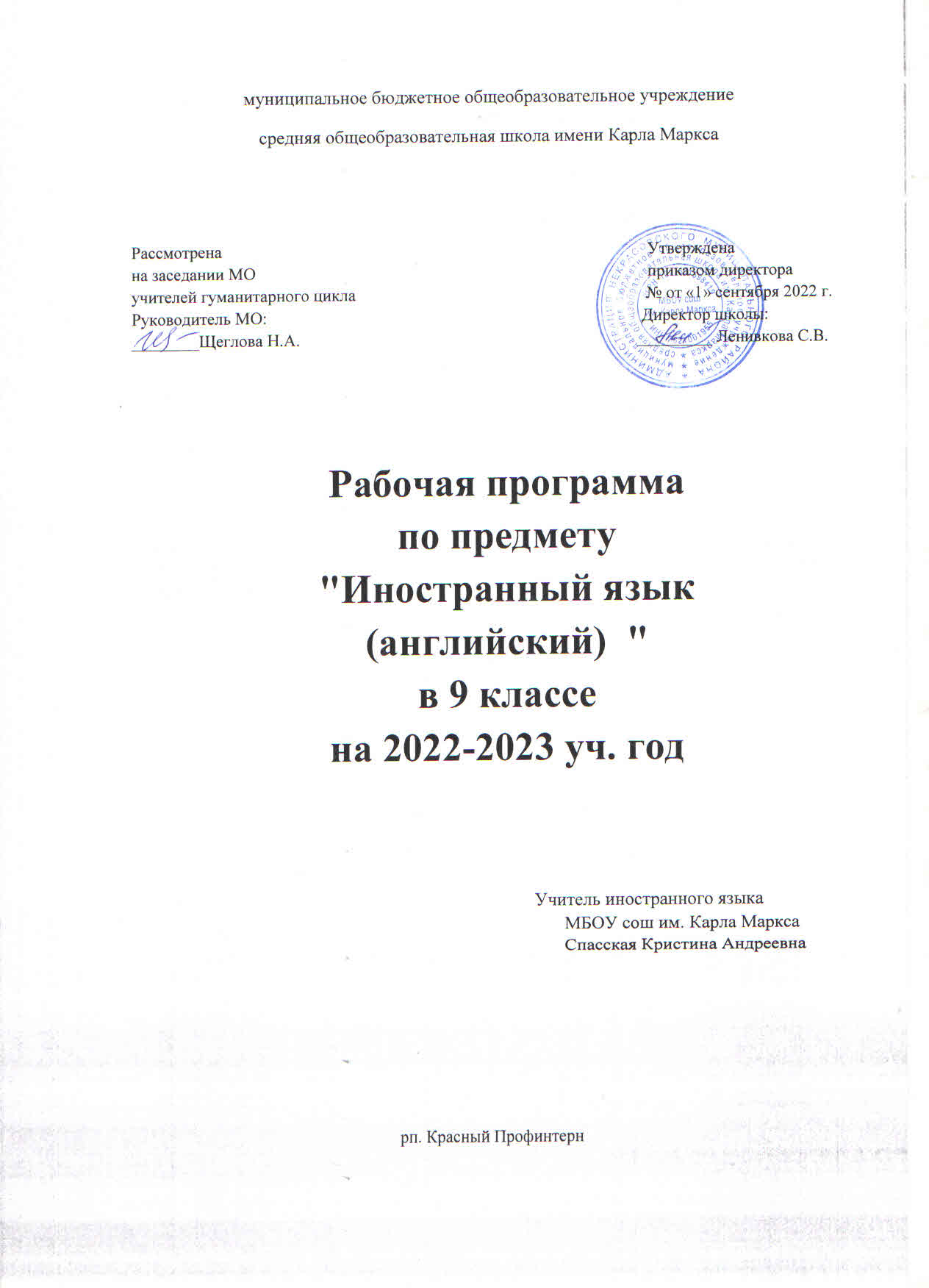 Пояснительная запискаДанная рабочая программа разработана  к учебно-методическому  комплексу по английскому языку для учащихся  9 классов общеобразовательных учреждений серии “Enjoy English” составлена на основе:Закона об образовании в Российской Федерации от 29.12.2012 г. № 273-ФЗ, ст.12, п.7;Закона об образовании в Республике Мордовия от 8 августа 2013 г. № 53-З;Приказа Минобрнауки России от 31.03.2014 N 253 (ред. от 08.06.2015) «Об утверждении федерального перечня учебников, рекомендуемых к использованию при реализации имеющих государственную аккредитацию образовательных программ начального общего, основного общего, среднего общего образования»Приказа Минобрнауки России от 17 декабря 2010г. № 1897г. Москва «Об утверждении федерального государственного образовательного стандарта основного общего образования»; 	Примерной программы основного  общего образования по иностранному языку и авторской программы М.З.Биболетовой: «Рабочая программа. Английский язык 5-9 классы : учебно-методическое пособие» - М: Дрофа, 2017;Концепции духовно-нравственного развития и воспитания личности гражданина России в сфере общего образованияШкольного учебного плана МБОУ сош имени Карла Маркса на  2020-2021 учебный год; Постановления Главного государственного санитарного врача Российской Федерации от 29.12.2010 № 189 «Об утверждении СанПиН 2.4.2.2821-10 «Санитарно-эпидемиологические требования к условиям и организации обучения в общеобразовательных учреждениях».Данная рабочая учебная программа предмета «Английский язык» адаптирована для детей с ограниченными возможностями здоровья.Изучение иностранного языка в основной школе направлено на достижение следующих целей:развитие иноязычной коммуникативной компетенции в совокупности ее составляющих, а именно:речевая	компетенция — развитие	коммуникативных умений в четырех основных видах речевой деятельности (говорении, аудировании, чтении, письме);языковая компетенция — овладение новыми языковыми средствами (фонетическими, орфографическими, лексическими, грамматическими) в соответствии c темами и ситуациями общения, отобранными для основной школы; освоение знаний о языковых явлениях изучаемого языка, разных способах выражения мысли в родном и иностранном языках;социокультурная/межкультурная компетенция—приобщение к культуре, традициям, реалиям стран/страны изучаемого языка в рамках тем, сфер и ситуаций общения, отвечающих опыту, интересам, психологическим особенностям учащихся основной школы на разных ее этапах; формирование умения представлять свою страну, ее культуру в условиях межкультурного общения;компенсаторная компетенция — развитие умений выходить из положения в условиях дефицита языковых средств при получении и передаче информации;учебно-познавательная 	компетенция — дальнейшее развитие общих и специальных учебных умений, универсальных способов деятельности; развитие личности учащихся посредством реализации воспитательного потенциала иностранного языка:формирование у учащихся потребности изучения иностранных языков и овладения ими как средством общения, познания, самореализации и социальной адаптации в поликультурном полиэтническом мире в условиях глобализации на основе осознания важности изучения иностранного языка и родного языка как средства общения и познания в современном мире;формирование общекультурной и этнической идентичности как составляющих гражданской идентичности личности; воспитание качеств гражданина, патриота; развитие национального самосознания, стремления к взаимопониманию между людьми разных сообществ, толерантного отношения к проявлениям иной культуры; лучшее осознание своей собственной культуры;развитие стремления к овладению основами мировой культуры средствами иностранного языка;осознание необходимости вести здоровый образ жизни путем информирования об общественно признанных формах поддержания здоровья и обсуждения необходимости отказа от вредных привычек.К основным задачам программы относятся:	Конкретизация содержания предметных тем примерной программы.Распределение учебных часов по темам курса и последовательность изучения тем и языкового материала с учетом логики учебного процесса, возрастных особенностей учащихся, внутрипредметных и межпредметных связей.Конкретизация методов и технологий обучения.Формировать целостное представление о мире, основанного на приобретенных знаниях, умениях, навыках и способах деятельности.Направить материал курса на типичные явления культуры.Учить выделять общее и специфичное.Развивать понимание и доброе отношение к стране, её людям, традициям.Развивать навыки аудирования, говорения, чтения аутентичных текстов с общим охватом содержания, с детальным пониманием, с пониманием особой информации; письма.Развивать умения сравнивать, высказывать собственное мнение.Ознакомить учащихся с основами грамматики, дать представления о некоторых отступлениях от правил, научить видеть различия.Помочь школьникам усвоить единство теории и практики в процессе познания.Развивать творческие способности у школьников, осознанные мотивы учения.Расширить лингвистического кругозора учащихся;Развивать умения использовать иностранный язык как средство общения;Развивать личностные качества учащихся – внимания, мышления, памяти и воображения в процессе участия в моделируемых ситуациях общения, ролевых играх; в ходе овладения языковым материалом;Развивать эмоциональную сферу детей в процессе обучающих игр с использованием иностранного языка;Обучать учащихся универсальным познавательным стратегиям и поиску учебной информацией в сети Интернет, а также умению работать в паре, группе.Планируемые предметные результаты усвоения учебного предметаЛичностные результаты:•формирование мотивации изучения иностранных языков и стремление к самосовершенствованию в образовательной области «Иностранный язык»; •осознание возможностей самореализации средствами иностранного языка;•стремление к совершенствованию собственной речевой культуры в целом;•формирование коммуникативной компетенции в межкультурной и межэтнической  коммуникации;•развитие таких качеств, как воля, целеустремленность, креативность, инициативность, эмпатия, трудолюбие, дисциплинированность;•формирование общекультурной и этнической идентичности как составляющих гражданскойидентичности личности;•стремление к лучшему осознанию культуры своего народа и готовность содействовать ознакомлению с ней представителей других стран; толерантное отношение к проявлениям иной культуры; осознание себя гражданином своей страны и мира;•готовность отстаивать национальные и общечеловеческие (гуманистические, демократические) ценности, свою гражданскую позицию.
Метапредметные результаты:•развитие умения планировать свое речевое и неречевое поведение;•развитие коммуникативной компетенции, включая умение взаимодействовать с окружающими, выполняя разные социальные роли;•развитие исследовательских учебных действий, включая навыки работы с информацией: поиск и выделение нужной информации, обобщение и фиксация информации;•развитие смыслового чтения, включая умение определять тему, прогнозировать содержание текста по заголовку/по ключевым словам, выделять основную мысль, главные факты, опуская второстепенные, устанавливать логическую последовательность основных фактов;•осуществление регулятивных действий самонаблюдения, самоконтроля, самооценки в процессе коммуникативной деятельности на иностранном языке.
Предметные результаты:
В коммуникативной сфере (т. е. владении английским языком как средством общения) Речевая компетенция в следующих видах речевой деятельности:говорении:
•начинать, вести/поддерживать и заканчивать различные виды диалогов в стандартных ситуациях общения, соблюдая нормы речевого этикета, при необходимости переспрашивая, уточняя;•расспрашивать собеседника и отвечать на его вопросы, высказывая свое мнение, просьбу, отвечать на предложение собеседника согласием/отказом в пределах изученной тематики и усвоенного лексико-грамматического материала;•рассказывать о себе, свое семье, друзьях, своих интересах и планах на будущее;•сообщать краткие сведения о своем городе/селе, о своей стране и странах изучаемого языка;•описывать события/явления, передавать основное содержание, основную мысль прочитанного или услышанного, выражать свое отношение к прочитанному/услышанному,давать краткую характеристику персонажей;аудировании:
•воспринимать на слух и полностью понимать речь учителя, одноклассников;•воспринимать на слух и понимать основное содержание несложных аутентичных аудио- и видеотекстов, относящихся к разным коммуникативным типам речи (сообщение/рассказ/интервью);•воспринимать на слух и выборочно понимать с опорой на языковую догадку, контекст краткие несложные аутентичные прагматические аудио- и видеотексты, выделяя значимую/нужную/необходимую информацию;чтении:•читать аутентичные тексты разных жанров и стилей преимущественно с пониманиемосновного содержания;•читать несложные аутентичные тексты разны жанров и стилей с полным и точным пониманием и с использованием различных приемов смысловой переработки текста (языковой догадки, выборочного перевода), а также справочных материалов; уметь оценивать полученную информацию, выражать свое мнение; •читать аутентичные тексты с выборочным пониманием значимой/нужной/интересующей
информации;письме:•заполнять анкеты и формуляры;•писать поздравления, личные письма с опорой на образец с употреблением формул речевогоэтикета, принятых в англоговорящих странах;•составлять план, тезисы устного или письменного сообщения; кратко излагать результаты проектной деятельности.
Языковая компетенция (владение языковыми средствами): •применение правил написания слов, изученных в 9 классе;•адекватное произношение и различение на слух всех звуков английского языка; соблюдениеправильного ударения в словах и фразах;•соблюдение ритмико-интонационных особенностей предложение различных коммуникативных типов (утвердительное, вопросительное, отрицательное, повелительное); правильное членение предложений на смысловые группы;•распознавание и употребление в речи основных значений изученных лексических единиц (слов, словосочетаний, реплик-клише речевого этикета);•знание основных способов словообразования (аффиксации, словосложения, конверсии);•понимание и использование явлений многозначности слов английского языка, синонимии, антонимии и лексической сочетаемости;•распознавание и употребление в речи основных морфологических форм и синтаксических конструкций английского языка; знание признаков изученных грамматических явлений (видовременных форм глаголов, модальных глаголов и их эквивалентов, артиклей, существительных, степеней сравнения прилагательных и наречий, местоимений, числительных, предлогов); •знание основных различий систем английского и русского языков.Социокультурная компетенция: •знание национально-культурных особенностей речевого и неречевого поведения в России и англоязычных странах; применение этих знаний в различных ситуациях формального и неформального межличностного и межкультурного общения;•распознавание и употребление в устной и письменной речи основных норм речевого этикета (реплик-клише, наиболее распространенной оценочной лексики), принятых в англоязычных странах. •знание употребительной фоновой лексики и реалий Великобритании, некоторых распространенных образцов фольклора (скороговорки, поговорки, пословицы);•знакомство с образцами художественной, публицистической и научно-популярной литературы;•представление об особенностях образа жизни, быта, культуры Великобритании (всемирноизвестных достопримечательностях, выдающихся людях и их вкладе в мировую культуру);•представление о сходстве и различиях в традициях России и Великобритании;•понимание роли владения английским языком в современном мире.Компенсаторная компетенция – умение выходить из трудного положения в условиях дефицита языковых средств при получении и приеме информации за счет использования контекстуальной догадки, игнорирования языковых трудностей, переспроса, словарных замен, жестов, мимики.
В познавательной сфере:•умение сравнивать языковые явления русского и английского языков на уровне отдельных грамматических явлений, слов, словосочетаний, предложений;•владение приемами работы с текстом: умение пользоваться определенной стратегией чтения/аудирования в зависимости от коммуникативной задачи (читать/слушать текст с разной глубиной понимания);•умение действовать по образцу/аналогии при выполнении упражнений и составлении собственных высказываний в пределах тематики 8 класса; •готовность и умение осуществлять индивидуальную и совместную проектную работу; •умение пользоваться справочным материалом (грамматическим и лингвострановедческим справочниками, двуязычным и толковым словарями, мультимедийными средствами); •владение способами и приемами дальнейшего самостоятельного изучения иностранных языков.
В ценностно-ориентационной сфере:•представление о языке как средстве выражения чувств, эмоций, основе культуры мышления;•достижение взаимопонимания в процессе устного и письменного общения с носителями иностранного языка, установления межличностных и межкультурных контактов в доступных пределах;•представление о целостном полиязычном, поликультурном мире, осознание места и роли родного и иностранных языков в этом мире как средства общения, познания, самореализации и социальной адаптации; •приобщение к ценностям мировой культуры как через источники информации на иностранном языке (в том числе мультимедийные), так и через непосредственное участие в школьных обменах, туристических поездках, молодежных форумах.
В эстетической сфере: •владение элементарными средствами выражения чувств и эмоций на иностранном языке;•стремление к знакомству с образцами художественного творчества на английском языке и средствами английского языка;•развитие чувства прекрасного в процессе обсуждения современных тенденций в живописи, музыке, литературе.Содержание учебного предметаШкольники учатся общаться в ситуациях социально-бытовой, учебно-трудовой и социально-культурной сфер общения в рамках следующей тематики:Мои друзья и я. Взаимоотношения в семье, с друзьями, со сверстниками. Любовь и дружба. Национальное и семейные праздники. Взаимоотношения между людьми (в том числе на примерах из художественной литературы на английском языке). Конфликты и их решения. Личная переписка, письмо в молодежный журнал.Мир моих увлечений. Путешествия как способ познания мира. Хобби. Спорт. Посещение дискотеки, кафе. Искусство (музыка, театр, кино, живопись, мода) в жизни молодежи. Средства массовой информации (радио, телевидение, пресса, Интернет). Чтение/книга в жизни нынешнего поколения, школьная и домашняя библиотека.Школьное образование и выбор профессии. Познавательные интересы: любимые предметы, занятия. Возможности продолжения образования. Проблемы выбора профессии. Независимость в принятии решений. Роль английского языка в профессии. Популярные профессии. Успешные люди. Карманные деньги.Люди, Земля, Вселенная. Космос и человек. Технический прогресс. Будущее нашей планеты. Природа и проблемы экологии. Защита окружающей среды. Стихийные бедствия. Здоровый образ жизни.Страна / страны изучаемого языка и родная страна. Природа,  погода, климат в англоговорящих странах (Великобритании, США, Канаде, Австралии, Новой Зеландии) и России. Государственные символы (флаг, герб) Великобритании, США и России. Города и села, родной край / регион / город / село. Достопримечательности. Некоторые праздники, традиции. Вклад России и ее народов в мировую культуру. Выдающиеся люди, их влияние на мировую цивилизацию.Коррекционно-развивающий блокПрограмма направлена на создание системы комплексной помощи детям сограниченными возможностями здоровья в освоении основной образовательнойпрограммы основного общего образования, коррекцию недостатков в физическом и (или)психическом развитии обучающихся, их социальную адаптацию.Программа коррекционной работы предусматривает создание специальных условийобучения и воспитания, позволяющих учитывать особые образовательные потребностидетей с ограниченными возможностями здоровья посредством индивидуализации идифференциации образовательного процесса.Цели обучения состоят в следующем:1.Обеспечить достижения учащимися государственных стандартов вовладении английским языком.2.Создать условия, способствующие освоению детьми с ограниченными возможностямздоровья основной образовательной программы основного общего образования и ихинтеграции в образовательном учреждении;3.Определить особенности организации образовательного процесса в соответствиис индивидуальными особенностями каждого ребенка;4.Адаптировать образовательный процесс в соответствии с особенностямиразвития таких обучающихся.5.Обеспечить коррекцию психологического развития и эмоционально – волевой сферы.6.Активизировать познавательную деятельность, развитие умений и навыковсамостоятельной учебной деятельности у учащихся с ОВЗ.Ввиду психологических особенностей детей с ОВЗ, с целью усиления практическойнаправленности обучения проводится коррекционная работа, которая включаетследующие направления:Коррекция отдельных сторон психической деятельности: - коррекция – развитие восприятия, представлений, ощущений; - коррекция – развитие памяти; - коррекция – развитие внимания; - формирование обобщенных представлений о свойствах предметов(цвет, форма, величина); - развитие пространственных представлений и ориентации;- развитие представлений о времени.Развитие различных видов мышления:- развитие наглядно-образного мышления;- развитие словесно-логического мышления (умение видеть и устанавливать логическиесвязи между предметами, явлениями и событиями).Развитие основных мыслительных операций: - развитие умения сравнивать,- анализировать; - развитие умения выделять сходство и различие понятий; - умение работать по словесной и письменной инструкциям, алгоритму; - умение планировать деятельность.Коррекция нарушений в развитии эмоционально-личностной сферы: - развитие инициативности, стремления доводить начатое дело до конца; - формирование умения преодолевать трудности;- воспитание самостоятельности принятия решения;- формирование адекватности чувств; - формирование устойчивой и адекватной самооценки;- формирование умения анализировать свою деятельность; - воспитание правильного отношения к критике.Коррекция – развитие речи: - развитие фонематического восприятия; - коррекция нарушений устной и письменной речи; - коррекция монологической речи; - коррекция диалогической речи; - развитие лексико-грамматических средств языка.Коррекция индивидуальных пробелов в знаниях.В процессе обучения учащиеся овладевают основными видами речевой деятельности: чтением, говорением, аудированием. Письмо на всех этапах обучения используется только как средство обучения, способствующее более прочному усвоению лексико-грамматического материала, а так же совершенствованию навыков в чтении и устной речи. Целесообразно несколько изменить объем лексического материала. Следует исключить малоупотребительную лексику, расширять словарный запас на основе интернациональных слов. С целью тренировки и лучшего запоминания следует использовать разнообразные лексические игры и большое количество иллюстративного материала. Для подкрепления восприятия устной речи зрительными и моторными опорами рекомендуется обучение ведению словарных тетрадей. Тексты для чтения следует подбирать, учитывая степень сложности их понимания с точки зрения изученного языкового материала или содержащие единичные незнакомые слова, о значении которых можно догадаться по сходству с родным языком, по контексту или раскрыть их значение с помощью словаря. В некоторых случаях следует уделить внимание снятию языковых трудностей посредством предварительного пояснения, комментирования некоторых незнакомых реалий. При обучении диалогической речи необходимо использовать доступные для понимания обиходные ситуации, представляемые для учащихся практическую значимость. Обучение монологической речи следует осуществлять на знакомом материале с использованием логико-смысловых схем. Развитие всех этих функций средствами иностранного языка имеет огромный образовательный, воспитательный и развивающий потенциал. Воспитательные, образовательные и развивающие цели включены в коммуникативную цель, делают ее по своей сути интегрированной.Тематическое планирование (102 часа)Перечень материально-технического обеспечениямультимедийный проектор; компьютерCD  дискграмматические таблицы к основным разделам грамматического материала, содержащегося в стандартах для каждого ступени обучениякарты на иностранном языкефизическая карта ВеликобританииСписок литературы1. Английский язык : 5—9 классы : рабочая программа / М. З. Биболетова, Н. Н. Трубанева. — М. : Дрофа, 2017. —160 с. — (Enjoy English / «Английский с удовольствием»).2. Английский язык : 8 класс : книга для учителя с поурочным планированием и ключами / М. З. Биболетова, Е. Е. Бабушис, Н. Н. Трубанева. —М. : Дрофа, 2019. — 120 с. : ил. — (Российский учебник : Enjoy English /«Английский с удовольствием»).3. Английский язык: 8 класс: учебник /М.З.Биболетова, Н.Н.Трубанева. - 4 –е изд.стереотип. –М.: Дрофа, 2019. -205 с. — (Российский учебник : Enjoy English /«Английский с удовольствием»).Аудиоиздания:Аудиоприложение к учебнику Английский язык: 8 класс: учебник /М.З.Биболетова, Н.Н.Трубанева. - 4 –е изд.стереотип. –М.: Дрофа, 2019. -205 с. — (Российский учебник : Enjoy English /«Английский с удовольствием»). CD MP3Календарно-тематическое планирование  9 классТемаПредметное содержание речиКол-во часовРаздел 1Families and Friends: Are we Happy Together?Каникулы — время приключений и открытий. Взаимоотношения между родителями и подростками. Взаимоотношения между друзьями. Конфликты между друзьями и возможные пути их решения. Верный друг. Вдали от семьи. Гости в твоём доме. Правила совместного проживания. Проводим свободное время вместе. Посещение мест культурного досуга (театра, цирка и т. д.). Телевидение и Интернет в нашей жизни. Жанры телеперадач и фильмов. Любимые мультфильмы. Создание сценария фильма27Раздел 2It’s a Big World! Start Travelling Now!Причины, по которым люди путешествуют. Опасные места на планете. Из истории путешествий: Марко Поло, В. Беринг. История «Титаника». Происхождение некоторых географических названий.Подготовка к путешествию. В аэропорту. Полезные советы путешественникам. Выбор маршрута путешествий. Наша планета. Сведения о странах: Россия, Соединённое Королевство и Соединённые Штаты Америки. Флаги и символы стран21Раздел 3Can We Learn to Livein PeaceЧто такое конфликт? Конфликты между близкими людьми. Примеры конфликтов в классике и современной художественной литературе. Цитаты и афоризмы на тему разрешения конфликтных ситуаций. Проблемы в окружающей среде как результат конфликта между природой и человеком. Решение конфликтов между подростками и их близкими родственниками. Личностные и социальные причины конфликтов, участие родителей в их разрешении. Семейные торжества. Письма в молодёжный журнал. Школьные конфликты и способы их предотвращения. Центр по разрешению конфликтов. Толерантность как способ предотвращения конфликтов27Раздел 4Make Your Choice,Make Your LifeВозможности продолжения образования в России и Великобритании. Правила составления резюме и писем к работодателю. Влияние стереотипов на общение между людьми. Наиболее распространённые стереотипы. Политкорректность и культура общения. Экстремальные виды спорта. Причины, по которым молодые люди занимаются экстремальными видами спорта. Право быть другим: внешность, одежда, интересы, музыкальные предпочтения и т. д.24№ п/пКол-во часовТема урока(Тип урока)Тема урока(Тип урока)Тема урока(Тип урока)Виды деятельностиФормы контроляФормы контроляПланируемые результатыПланируемые результатыПланируемые результатыПланируемые результатыПланируемые результатыПланируемые результатыДатаДатаДатаДата№ п/пКол-во часовТема урока(Тип урока)Тема урока(Тип урока)Тема урока(Тип урока)Виды деятельностиФормы контроляФормы контроляпредметныепредметныеличностныеличностныеметапредметныеметапредметныепланпланфактфактUNIT 1. «FAMILIES AND FRIENDS: ARE WE HAPPY TOGETHER? » Семья и друзья. Счастливы вместе? 27 часовUNIT 1. «FAMILIES AND FRIENDS: ARE WE HAPPY TOGETHER? » Семья и друзья. Счастливы вместе? 27 часовUNIT 1. «FAMILIES AND FRIENDS: ARE WE HAPPY TOGETHER? » Семья и друзья. Счастливы вместе? 27 часовUNIT 1. «FAMILIES AND FRIENDS: ARE WE HAPPY TOGETHER? » Семья и друзья. Счастливы вместе? 27 часовUNIT 1. «FAMILIES AND FRIENDS: ARE WE HAPPY TOGETHER? » Семья и друзья. Счастливы вместе? 27 часовUNIT 1. «FAMILIES AND FRIENDS: ARE WE HAPPY TOGETHER? » Семья и друзья. Счастливы вместе? 27 часовUNIT 1. «FAMILIES AND FRIENDS: ARE WE HAPPY TOGETHER? » Семья и друзья. Счастливы вместе? 27 часовUNIT 1. «FAMILIES AND FRIENDS: ARE WE HAPPY TOGETHER? » Семья и друзья. Счастливы вместе? 27 часовUNIT 1. «FAMILIES AND FRIENDS: ARE WE HAPPY TOGETHER? » Семья и друзья. Счастливы вместе? 27 часовUNIT 1. «FAMILIES AND FRIENDS: ARE WE HAPPY TOGETHER? » Семья и друзья. Счастливы вместе? 27 часовUNIT 1. «FAMILIES AND FRIENDS: ARE WE HAPPY TOGETHER? » Семья и друзья. Счастливы вместе? 27 часовUNIT 1. «FAMILIES AND FRIENDS: ARE WE HAPPY TOGETHER? » Семья и друзья. Счастливы вместе? 27 часовUNIT 1. «FAMILIES AND FRIENDS: ARE WE HAPPY TOGETHER? » Семья и друзья. Счастливы вместе? 27 часовUNIT 1. «FAMILIES AND FRIENDS: ARE WE HAPPY TOGETHER? » Семья и друзья. Счастливы вместе? 27 часовUNIT 1. «FAMILIES AND FRIENDS: ARE WE HAPPY TOGETHER? » Семья и друзья. Счастливы вместе? 27 часовUNIT 1. «FAMILIES AND FRIENDS: ARE WE HAPPY TOGETHER? » Семья и друзья. Счастливы вместе? 27 часовUNIT 1. «FAMILIES AND FRIENDS: ARE WE HAPPY TOGETHER? » Семья и друзья. Счастливы вместе? 27 часовUNIT 1. «FAMILIES AND FRIENDS: ARE WE HAPPY TOGETHER? » Семья и друзья. Счастливы вместе? 27 часов11Летние каникулыурок комплексного применения знаний Летние каникулыурок комплексного применения знаний Летние каникулыурок комплексного применения знаний индивидуальная, групповая, фронтальнаятекущийтекущийумение вести диалог по темам «Каникулы» и «Свободное время» с использованием клише и соответствующей лексики;умение вести диалог по темам «Каникулы» и «Свободное время» с использованием клише и соответствующей лексики; мотивация учебной деятельности (социальная, учебно-познавательная и внешняя)-навыки сотрудничества в разных ситуациях,-внутренняя позиция школьника на основе положительного отношения к школе,- принятие образа «хорошего ученика».- устойчивый познавательный интерес и становление смыслообразующей функции познавательного мотива;- самооценка на основе критериев успешности учебной деятельности мотивация учебной деятельности (социальная, учебно-познавательная и внешняя)-навыки сотрудничества в разных ситуациях,-внутренняя позиция школьника на основе положительного отношения к школе,- принятие образа «хорошего ученика».- устойчивый познавательный интерес и становление смыслообразующей функции познавательного мотива;- самооценка на основе критериев успешности учебной деятельностиПознавательные УУД- поиск и выделение необходимой информации при аудировании, установление причинно-следственных связей, анализ и обобщение полученной информации- самостоятельное осознанное построение устного и письменного речевого высказывания с опорой на учебный текстКоммуникативные УУД- умение слушать собеседника, умение задавать вопросы, строить понятные для партнера высказывания, проявлять активность во взаимодействии для решения коммуникативных и познавательных задач.Регулятивные УУД- постановка учебной задачи на основе соотнесения того, что уже известно и усвоено и того, что предстоит усвоитьПознавательные УУД- поиск и выделение необходимой информации при аудировании, установление причинно-следственных связей, анализ и обобщение полученной информации- самостоятельное осознанное построение устного и письменного речевого высказывания с опорой на учебный текстКоммуникативные УУД- умение слушать собеседника, умение задавать вопросы, строить понятные для партнера высказывания, проявлять активность во взаимодействии для решения коммуникативных и познавательных задач.Регулятивные УУД- постановка учебной задачи на основе соотнесения того, что уже известно и усвоено и того, что предстоит усвоить21Диалоги о каникулах урок усвоения новых знанийДиалоги о каникулах урок усвоения новых знанийДиалоги о каникулах урок усвоения новых знанийиндивидуальная, групповаятекущийтекущийУмение строить монологическое высказывание по теме «Каникулы» с использованием лексики секцииУмение строить монологическое высказывание по теме «Каникулы» с использованием лексики секции мотивация учебной деятельности (социальная, учебно-познавательная и внешняя)-навыки сотрудничества в разных ситуациях,-внутренняя позиция школьника на основе положительного отношения к школе,- принятие образа «хорошего ученика».- устойчивый познавательный интерес и становление смыслообразующей функции познавательного мотива;- самооценка на основе критериев успешности учебной деятельности мотивация учебной деятельности (социальная, учебно-познавательная и внешняя)-навыки сотрудничества в разных ситуациях,-внутренняя позиция школьника на основе положительного отношения к школе,- принятие образа «хорошего ученика».- устойчивый познавательный интерес и становление смыслообразующей функции познавательного мотива;- самооценка на основе критериев успешности учебной деятельностиПознавательные УУД- поиск и выделение необходимой информации при аудировании, установление причинно-следственных связей, анализ и обобщение полученной информации- самостоятельное осознанное построение устного и письменного речевого высказывания с опорой на учебный текстКоммуникативные УУД- умение слушать собеседника, умение задавать вопросы, строить понятные для партнера высказывания, проявлять активность во взаимодействии для решения коммуникативных и познавательных задач.Регулятивные УУД- постановка учебной задачи на основе соотнесения того, что уже известно и усвоено и того, что предстоит усвоитьПознавательные УУД- поиск и выделение необходимой информации при аудировании, установление причинно-следственных связей, анализ и обобщение полученной информации- самостоятельное осознанное построение устного и письменного речевого высказывания с опорой на учебный текстКоммуникативные УУД- умение слушать собеседника, умение задавать вопросы, строить понятные для партнера высказывания, проявлять активность во взаимодействии для решения коммуникативных и познавательных задач.Регулятивные УУД- постановка учебной задачи на основе соотнесения того, что уже известно и усвоено и того, что предстоит усвоить31Видовременные формы глаголаурок усвоения новых знанийВидовременные формы глаголаурок усвоения новых знанийВидовременные формы глаголаурок усвоения новых знанийиндивидуальная, групповая, фронтальнаяиндивидуальный и фронтальный опросиндивидуальный и фронтальный опросиспользовать видовременные формы глагола в коммуникативно-ориентированном текстеиспользовать видовременные формы глагола в коммуникативно-ориентированном тексте мотивация учебной деятельности (социальная, учебно-познавательная и внешняя)-навыки сотрудничества в разных ситуациях,-внутренняя позиция школьника на основе положительного отношения к школе,- принятие образа «хорошего ученика».- устойчивый познавательный интерес и становление смыслообразующей функции познавательного мотива;- самооценка на основе критериев успешности учебной деятельности мотивация учебной деятельности (социальная, учебно-познавательная и внешняя)-навыки сотрудничества в разных ситуациях,-внутренняя позиция школьника на основе положительного отношения к школе,- принятие образа «хорошего ученика».- устойчивый познавательный интерес и становление смыслообразующей функции познавательного мотива;- самооценка на основе критериев успешности учебной деятельностиПознавательные УУД- поиск и выделение необходимой информации при аудировании, установление причинно-следственных связей, анализ и обобщение полученной информации- самостоятельное осознанное построение устного и письменного речевого высказывания с опорой на учебный текстКоммуникативные УУД- умение слушать собеседника, умение задавать вопросы, строить понятные для партнера высказывания, проявлять активность во взаимодействии для решения коммуникативных и познавательных задач.Регулятивные УУД- постановка учебной задачи на основе соотнесения того, что уже известно и усвоено и того, что предстоит усвоитьПознавательные УУД- поиск и выделение необходимой информации при аудировании, установление причинно-следственных связей, анализ и обобщение полученной информации- самостоятельное осознанное построение устного и письменного речевого высказывания с опорой на учебный текстКоммуникативные УУД- умение слушать собеседника, умение задавать вопросы, строить понятные для партнера высказывания, проявлять активность во взаимодействии для решения коммуникативных и познавательных задач.Регулятивные УУД- постановка учебной задачи на основе соотнесения того, что уже известно и усвоено и того, что предстоит усвоить41Делимся впечатлениями о каникулах урок обобщения и систематизации знанийДелимся впечатлениями о каникулах урок обобщения и систематизации знанийДелимся впечатлениями о каникулах урок обобщения и систематизации знанийиндивидуальная, групповая, фронтальнаяиндивидуальный и фронтальный опросиндивидуальный и фронтальный опросиспользовать видовременные формы глагола в коммуникативно-ориентированном текстеиспользовать видовременные формы глагола в коммуникативно-ориентированном тексте мотивация учебной деятельности (социальная, учебно-познавательная и внешняя)-навыки сотрудничества в разных ситуациях,-внутренняя позиция школьника на основе положительного отношения к школе,- принятие образа «хорошего ученика».- устойчивый познавательный интерес и становление смыслообразующей функции познавательного мотива;- самооценка на основе критериев успешности учебной деятельности мотивация учебной деятельности (социальная, учебно-познавательная и внешняя)-навыки сотрудничества в разных ситуациях,-внутренняя позиция школьника на основе положительного отношения к школе,- принятие образа «хорошего ученика».- устойчивый познавательный интерес и становление смыслообразующей функции познавательного мотива;- самооценка на основе критериев успешности учебной деятельностиПознавательные УУД- поиск и выделение необходимой информации при аудировании, установление причинно-следственных связей, анализ и обобщение полученной информации- самостоятельное осознанное построение устного и письменного речевого высказывания с опорой на учебный текстКоммуникативные УУД- умение слушать собеседника, умение задавать вопросы, строить понятные для партнера высказывания, проявлять активность во взаимодействии для решения коммуникативных и познавательных задач.Регулятивные УУД- постановка учебной задачи на основе соотнесения того, что уже известно и усвоено и того, что предстоит усвоитьПознавательные УУД- поиск и выделение необходимой информации при аудировании, установление причинно-следственных связей, анализ и обобщение полученной информации- самостоятельное осознанное построение устного и письменного речевого высказывания с опорой на учебный текстКоммуникативные УУД- умение слушать собеседника, умение задавать вопросы, строить понятные для партнера высказывания, проявлять активность во взаимодействии для решения коммуникативных и познавательных задач.Регулятивные УУД- постановка учебной задачи на основе соотнесения того, что уже известно и усвоено и того, что предстоит усвоить51Различные виды отдыха урок обобщения и систематизации знанийРазличные виды отдыха урок обобщения и систематизации знанийРазличные виды отдыха урок обобщения и систематизации знанийиндивидуальная, групповаятекущийтекущийУмение строить  монологическое высказывание(с опорой на образец)Умение строить  монологическое высказывание(с опорой на образец) мотивация учебной деятельности (социальная, учебно-познавательная и внешняя)-навыки сотрудничества в разных ситуациях,-внутренняя позиция школьника на основе положительного отношения к школе,- принятие образа «хорошего ученика».- устойчивый познавательный интерес и становление смыслообразующей функции познавательного мотива;- самооценка на основе критериев успешности учебной деятельности мотивация учебной деятельности (социальная, учебно-познавательная и внешняя)-навыки сотрудничества в разных ситуациях,-внутренняя позиция школьника на основе положительного отношения к школе,- принятие образа «хорошего ученика».- устойчивый познавательный интерес и становление смыслообразующей функции познавательного мотива;- самооценка на основе критериев успешности учебной деятельностиПознавательные УУД- поиск и выделение необходимой информации при аудировании, установление причинно-следственных связей, анализ и обобщение полученной информации- самостоятельное осознанное построение устного и письменного речевого высказывания с опорой на учебный текстКоммуникативные УУД- умение слушать собеседника, умение задавать вопросы, строить понятные для партнера высказывания, проявлять активность во взаимодействии для решения коммуникативных и познавательных задач.Регулятивные УУД- постановка учебной задачи на основе соотнесения того, что уже известно и усвоено и того, что предстоит усвоитьПознавательные УУД- поиск и выделение необходимой информации при аудировании, установление причинно-следственных связей, анализ и обобщение полученной информации- самостоятельное осознанное построение устного и письменного речевого высказывания с опорой на учебный текстКоммуникативные УУД- умение слушать собеседника, умение задавать вопросы, строить понятные для партнера высказывания, проявлять активность во взаимодействии для решения коммуникативных и познавательных задач.Регулятивные УУД- постановка учебной задачи на основе соотнесения того, что уже известно и усвоено и того, что предстоит усвоитьSection 2. «Family and friends? No problem! »   Раздел 2 «Семья и друзья – нет проблем!»Section 2. «Family and friends? No problem! »   Раздел 2 «Семья и друзья – нет проблем!»Section 2. «Family and friends? No problem! »   Раздел 2 «Семья и друзья – нет проблем!»Section 2. «Family and friends? No problem! »   Раздел 2 «Семья и друзья – нет проблем!»Section 2. «Family and friends? No problem! »   Раздел 2 «Семья и друзья – нет проблем!»Section 2. «Family and friends? No problem! »   Раздел 2 «Семья и друзья – нет проблем!»Section 2. «Family and friends? No problem! »   Раздел 2 «Семья и друзья – нет проблем!»Section 2. «Family and friends? No problem! »   Раздел 2 «Семья и друзья – нет проблем!»Section 2. «Family and friends? No problem! »   Раздел 2 «Семья и друзья – нет проблем!»Section 2. «Family and friends? No problem! »   Раздел 2 «Семья и друзья – нет проблем!»Section 2. «Family and friends? No problem! »   Раздел 2 «Семья и друзья – нет проблем!»Section 2. «Family and friends? No problem! »   Раздел 2 «Семья и друзья – нет проблем!»Section 2. «Family and friends? No problem! »   Раздел 2 «Семья и друзья – нет проблем!»Section 2. «Family and friends? No problem! »   Раздел 2 «Семья и друзья – нет проблем!»Section 2. «Family and friends? No problem! »   Раздел 2 «Семья и друзья – нет проблем!»Section 2. «Family and friends? No problem! »   Раздел 2 «Семья и друзья – нет проблем!»Section 2. «Family and friends? No problem! »   Раздел 2 «Семья и друзья – нет проблем!»Section 2. «Family and friends? No problem! »   Раздел 2 «Семья и друзья – нет проблем!»61Проблемы подростковурок усвоения новых знанийПроблемы подростковурок усвоения новых знанийиндивидуальная, групповаяиндивидуальная, групповаяиндивидуальный и фронтальный опросиндивидуальный и фронтальный опросрассказать о своем отношении к проблеме отсутствия взаимопонимания в семье и  между друзьями в рамках монолога.рассказать о своем отношении к проблеме отсутствия взаимопонимания в семье и  между друзьями в рамках монолога.- уважение личности и ее достоинства;- уважение ценностей семьи;- доброжелательное отношение к окружающим;- навыки социальной адаптации  в динамично изменяющемся  мире- умение вести диалог на основе равноправных отношений и взаимного уважения и принятия;-умение конструктивно разрешать конфликтыПознавательные УУД- самостоятельное выделение правил построения иноязычной речи при работе с грамматическим материалом- выбор языковых средств в зависимости от конкретной ситуации речевого иноязычного общения- запись, фиксация информации об окружающем мире, в том числе с помощью  ИКТ, заполнение предложенных схем с опорой на прочитанный текст;Коммуникативные УУД- владение вербальными и невербальными средствами общения, позитивное отношение к процессу общения и взаимодействия с партнерами- готовность к обсуждению и сравнению разных точек зрения и выработке общей (групповой) позицииРегулятивные УУД- принятие познавательной цели, сохранение ее при выполнении учебных действий, четкое выполнение требования познавательной задачи- определение последовательности промежуточных целей с учетом конечного результата- предвосхищение временных характеристик достижения результатаПознавательные УУД- самостоятельное выделение правил построения иноязычной речи при работе с грамматическим материалом- выбор языковых средств в зависимости от конкретной ситуации речевого иноязычного общения- запись, фиксация информации об окружающем мире, в том числе с помощью  ИКТ, заполнение предложенных схем с опорой на прочитанный текст;Коммуникативные УУД- владение вербальными и невербальными средствами общения, позитивное отношение к процессу общения и взаимодействия с партнерами- готовность к обсуждению и сравнению разных точек зрения и выработке общей (групповой) позицииРегулятивные УУД- принятие познавательной цели, сохранение ее при выполнении учебных действий, четкое выполнение требования познавательной задачи- определение последовательности промежуточных целей с учетом конечного результата- предвосхищение временных характеристик достижения результатаПознавательные УУД- самостоятельное выделение правил построения иноязычной речи при работе с грамматическим материалом- выбор языковых средств в зависимости от конкретной ситуации речевого иноязычного общения- запись, фиксация информации об окружающем мире, в том числе с помощью  ИКТ, заполнение предложенных схем с опорой на прочитанный текст;Коммуникативные УУД- владение вербальными и невербальными средствами общения, позитивное отношение к процессу общения и взаимодействия с партнерами- готовность к обсуждению и сравнению разных точек зрения и выработке общей (групповой) позицииРегулятивные УУД- принятие познавательной цели, сохранение ее при выполнении учебных действий, четкое выполнение требования познавательной задачи- определение последовательности промежуточных целей с учетом конечного результата- предвосхищение временных характеристик достижения результата71Причины недопонимания между детьми и родителями урок усвоения новых знанийПричины недопонимания между детьми и родителями урок усвоения новых знанийиндивидуальная, групповаяиндивидуальная, групповаяиндивидуальный и фронтальный опросиндивидуальный и фронтальный опроспонимание общего содержания текста о родителях; умение оценивать полученную информацию на основе прочитанного и выразить свое мнение.понимание общего содержания текста о родителях; умение оценивать полученную информацию на основе прочитанного и выразить свое мнение.- уважение личности и ее достоинства;- уважение ценностей семьи;- доброжелательное отношение к окружающим;- навыки социальной адаптации  в динамично изменяющемся  мире- умение вести диалог на основе равноправных отношений и взаимного уважения и принятия;-умение конструктивно разрешать конфликтыПознавательные УУД- самостоятельное выделение правил построения иноязычной речи при работе с грамматическим материалом- выбор языковых средств в зависимости от конкретной ситуации речевого иноязычного общения- запись, фиксация информации об окружающем мире, в том числе с помощью  ИКТ, заполнение предложенных схем с опорой на прочитанный текст;Коммуникативные УУД- владение вербальными и невербальными средствами общения, позитивное отношение к процессу общения и взаимодействия с партнерами- готовность к обсуждению и сравнению разных точек зрения и выработке общей (групповой) позицииРегулятивные УУД- принятие познавательной цели, сохранение ее при выполнении учебных действий, четкое выполнение требования познавательной задачи- определение последовательности промежуточных целей с учетом конечного результата- предвосхищение временных характеристик достижения результатаПознавательные УУД- самостоятельное выделение правил построения иноязычной речи при работе с грамматическим материалом- выбор языковых средств в зависимости от конкретной ситуации речевого иноязычного общения- запись, фиксация информации об окружающем мире, в том числе с помощью  ИКТ, заполнение предложенных схем с опорой на прочитанный текст;Коммуникативные УУД- владение вербальными и невербальными средствами общения, позитивное отношение к процессу общения и взаимодействия с партнерами- готовность к обсуждению и сравнению разных точек зрения и выработке общей (групповой) позицииРегулятивные УУД- принятие познавательной цели, сохранение ее при выполнении учебных действий, четкое выполнение требования познавательной задачи- определение последовательности промежуточных целей с учетом конечного результата- предвосхищение временных характеристик достижения результатаПознавательные УУД- самостоятельное выделение правил построения иноязычной речи при работе с грамматическим материалом- выбор языковых средств в зависимости от конкретной ситуации речевого иноязычного общения- запись, фиксация информации об окружающем мире, в том числе с помощью  ИКТ, заполнение предложенных схем с опорой на прочитанный текст;Коммуникативные УУД- владение вербальными и невербальными средствами общения, позитивное отношение к процессу общения и взаимодействия с партнерами- готовность к обсуждению и сравнению разных точек зрения и выработке общей (групповой) позицииРегулятивные УУД- принятие познавательной цели, сохранение ее при выполнении учебных действий, четкое выполнение требования познавательной задачи- определение последовательности промежуточных целей с учетом конечного результата- предвосхищение временных характеристик достижения результата81Что важнее: семья или друзья? комбинированныйЧто важнее: семья или друзья? комбинированныйиндивидуальная, групповая, фронтальнаяиндивидуальная, групповая, фронтальнаятекущийтекущийумение выражать свою точку зрения; согласие, несогласие, сомнения с идеями, данными в тексте, подбирать аргументы в защиту своей точки зренияумение выражать свою точку зрения; согласие, несогласие, сомнения с идеями, данными в тексте, подбирать аргументы в защиту своей точки зрения- уважение личности и ее достоинства;- уважение ценностей семьи;- доброжелательное отношение к окружающим;- навыки социальной адаптации  в динамично изменяющемся  мире- умение вести диалог на основе равноправных отношений и взаимного уважения и принятия;-умение конструктивно разрешать конфликтыПознавательные УУД- самостоятельное выделение правил построения иноязычной речи при работе с грамматическим материалом- выбор языковых средств в зависимости от конкретной ситуации речевого иноязычного общения- запись, фиксация информации об окружающем мире, в том числе с помощью  ИКТ, заполнение предложенных схем с опорой на прочитанный текст;Коммуникативные УУД- владение вербальными и невербальными средствами общения, позитивное отношение к процессу общения и взаимодействия с партнерами- готовность к обсуждению и сравнению разных точек зрения и выработке общей (групповой) позицииРегулятивные УУД- принятие познавательной цели, сохранение ее при выполнении учебных действий, четкое выполнение требования познавательной задачи- определение последовательности промежуточных целей с учетом конечного результата- предвосхищение временных характеристик достижения результатаПознавательные УУД- самостоятельное выделение правил построения иноязычной речи при работе с грамматическим материалом- выбор языковых средств в зависимости от конкретной ситуации речевого иноязычного общения- запись, фиксация информации об окружающем мире, в том числе с помощью  ИКТ, заполнение предложенных схем с опорой на прочитанный текст;Коммуникативные УУД- владение вербальными и невербальными средствами общения, позитивное отношение к процессу общения и взаимодействия с партнерами- готовность к обсуждению и сравнению разных точек зрения и выработке общей (групповой) позицииРегулятивные УУД- принятие познавательной цели, сохранение ее при выполнении учебных действий, четкое выполнение требования познавательной задачи- определение последовательности промежуточных целей с учетом конечного результата- предвосхищение временных характеристик достижения результатаПознавательные УУД- самостоятельное выделение правил построения иноязычной речи при работе с грамматическим материалом- выбор языковых средств в зависимости от конкретной ситуации речевого иноязычного общения- запись, фиксация информации об окружающем мире, в том числе с помощью  ИКТ, заполнение предложенных схем с опорой на прочитанный текст;Коммуникативные УУД- владение вербальными и невербальными средствами общения, позитивное отношение к процессу общения и взаимодействия с партнерами- готовность к обсуждению и сравнению разных точек зрения и выработке общей (групповой) позицииРегулятивные УУД- принятие познавательной цели, сохранение ее при выполнении учебных действий, четкое выполнение требования познавательной задачи- определение последовательности промежуточных целей с учетом конечного результата- предвосхищение временных характеристик достижения результата91Как стать идеальным другом? урок комплексного применения Как стать идеальным другом? урок комплексного применения индивидуальная, групповаяиндивидуальная, групповаятекущийтекущийУмение выражать свою точку зрения умение вести дискуссию (с опорой на лексику урока)Умение выражать свою точку зрения умение вести дискуссию (с опорой на лексику урока)- уважение личности и ее достоинства;- уважение ценностей семьи;- доброжелательное отношение к окружающим;- навыки социальной адаптации  в динамично изменяющемся  мире- умение вести диалог на основе равноправных отношений и взаимного уважения и принятия;-умение конструктивно разрешать конфликтыПознавательные УУД- самостоятельное выделение правил построения иноязычной речи при работе с грамматическим материалом- выбор языковых средств в зависимости от конкретной ситуации речевого иноязычного общения- запись, фиксация информации об окружающем мире, в том числе с помощью  ИКТ, заполнение предложенных схем с опорой на прочитанный текст;Коммуникативные УУД- владение вербальными и невербальными средствами общения, позитивное отношение к процессу общения и взаимодействия с партнерами- готовность к обсуждению и сравнению разных точек зрения и выработке общей (групповой) позицииРегулятивные УУД- принятие познавательной цели, сохранение ее при выполнении учебных действий, четкое выполнение требования познавательной задачи- определение последовательности промежуточных целей с учетом конечного результата- предвосхищение временных характеристик достижения результатаПознавательные УУД- самостоятельное выделение правил построения иноязычной речи при работе с грамматическим материалом- выбор языковых средств в зависимости от конкретной ситуации речевого иноязычного общения- запись, фиксация информации об окружающем мире, в том числе с помощью  ИКТ, заполнение предложенных схем с опорой на прочитанный текст;Коммуникативные УУД- владение вербальными и невербальными средствами общения, позитивное отношение к процессу общения и взаимодействия с партнерами- готовность к обсуждению и сравнению разных точек зрения и выработке общей (групповой) позицииРегулятивные УУД- принятие познавательной цели, сохранение ее при выполнении учебных действий, четкое выполнение требования познавательной задачи- определение последовательности промежуточных целей с учетом конечного результата- предвосхищение временных характеристик достижения результатаПознавательные УУД- самостоятельное выделение правил построения иноязычной речи при работе с грамматическим материалом- выбор языковых средств в зависимости от конкретной ситуации речевого иноязычного общения- запись, фиксация информации об окружающем мире, в том числе с помощью  ИКТ, заполнение предложенных схем с опорой на прочитанный текст;Коммуникативные УУД- владение вербальными и невербальными средствами общения, позитивное отношение к процессу общения и взаимодействия с партнерами- готовность к обсуждению и сравнению разных точек зрения и выработке общей (групповой) позицииРегулятивные УУД- принятие познавательной цели, сохранение ее при выполнении учебных действий, четкое выполнение требования познавательной задачи- определение последовательности промежуточных целей с учетом конечного результата- предвосхищение временных характеристик достижения результата101Зачем нужны друзья? урок обобщения и систематизации знанийЗачем нужны друзья? урок обобщения и систематизации знанийиндивидуальная, групповаяиндивидуальная, групповаятекущийтекущийчтение текста с детальным пониманием прочитанного, умение обобщать полученную информацию умение написать завершение рассказа с опорой на схематичные варианты возможных сюжетных линий чтение текста с детальным пониманием прочитанного, умение обобщать полученную информацию умение написать завершение рассказа с опорой на схематичные варианты возможных сюжетных линий - уважение личности и ее достоинства;- уважение ценностей семьи;- доброжелательное отношение к окружающим;- навыки социальной адаптации  в динамично изменяющемся  мире- умение вести диалог на основе равноправных отношений и взаимного уважения и принятия;-умение конструктивно разрешать конфликтыПознавательные УУД- самостоятельное выделение правил построения иноязычной речи при работе с грамматическим материалом- выбор языковых средств в зависимости от конкретной ситуации речевого иноязычного общения- запись, фиксация информации об окружающем мире, в том числе с помощью  ИКТ, заполнение предложенных схем с опорой на прочитанный текст;Коммуникативные УУД- владение вербальными и невербальными средствами общения, позитивное отношение к процессу общения и взаимодействия с партнерами- готовность к обсуждению и сравнению разных точек зрения и выработке общей (групповой) позицииРегулятивные УУД- принятие познавательной цели, сохранение ее при выполнении учебных действий, четкое выполнение требования познавательной задачи- определение последовательности промежуточных целей с учетом конечного результата- предвосхищение временных характеристик достижения результатаПознавательные УУД- самостоятельное выделение правил построения иноязычной речи при работе с грамматическим материалом- выбор языковых средств в зависимости от конкретной ситуации речевого иноязычного общения- запись, фиксация информации об окружающем мире, в том числе с помощью  ИКТ, заполнение предложенных схем с опорой на прочитанный текст;Коммуникативные УУД- владение вербальными и невербальными средствами общения, позитивное отношение к процессу общения и взаимодействия с партнерами- готовность к обсуждению и сравнению разных точек зрения и выработке общей (групповой) позицииРегулятивные УУД- принятие познавательной цели, сохранение ее при выполнении учебных действий, четкое выполнение требования познавательной задачи- определение последовательности промежуточных целей с учетом конечного результата- предвосхищение временных характеристик достижения результатаПознавательные УУД- самостоятельное выделение правил построения иноязычной речи при работе с грамматическим материалом- выбор языковых средств в зависимости от конкретной ситуации речевого иноязычного общения- запись, фиксация информации об окружающем мире, в том числе с помощью  ИКТ, заполнение предложенных схем с опорой на прочитанный текст;Коммуникативные УУД- владение вербальными и невербальными средствами общения, позитивное отношение к процессу общения и взаимодействия с партнерами- готовность к обсуждению и сравнению разных точек зрения и выработке общей (групповой) позицииРегулятивные УУД- принятие познавательной цели, сохранение ее при выполнении учебных действий, четкое выполнение требования познавательной задачи- определение последовательности промежуточных целей с учетом конечного результата- предвосхищение временных характеристик достижения результата111Дружба между мальчиками и девочками урок комплексного применения знаний Дружба между мальчиками и девочками урок комплексного применения знаний индивидуальная, групповаяиндивидуальная, групповаяиндивидуальный и фронтальный опросиндивидуальный и фронтальный опросУмение вести диалог с применением в речи  современных разговорных формулУмение вести диалог с применением в речи  современных разговорных формул- уважение личности и ее достоинства;- уважение ценностей семьи;- доброжелательное отношение к окружающим;- навыки социальной адаптации  в динамично изменяющемся  мире- умение вести диалог на основе равноправных отношений и взаимного уважения и принятия;-умение конструктивно разрешать конфликтыПознавательные УУД- самостоятельное выделение правил построения иноязычной речи при работе с грамматическим материалом- выбор языковых средств в зависимости от конкретной ситуации речевого иноязычного общения- запись, фиксация информации об окружающем мире, в том числе с помощью  ИКТ, заполнение предложенных схем с опорой на прочитанный текст;Коммуникативные УУД- владение вербальными и невербальными средствами общения, позитивное отношение к процессу общения и взаимодействия с партнерами- готовность к обсуждению и сравнению разных точек зрения и выработке общей (групповой) позицииРегулятивные УУД- принятие познавательной цели, сохранение ее при выполнении учебных действий, четкое выполнение требования познавательной задачи- определение последовательности промежуточных целей с учетом конечного результата- предвосхищение временных характеристик достижения результатаПознавательные УУД- самостоятельное выделение правил построения иноязычной речи при работе с грамматическим материалом- выбор языковых средств в зависимости от конкретной ситуации речевого иноязычного общения- запись, фиксация информации об окружающем мире, в том числе с помощью  ИКТ, заполнение предложенных схем с опорой на прочитанный текст;Коммуникативные УУД- владение вербальными и невербальными средствами общения, позитивное отношение к процессу общения и взаимодействия с партнерами- готовность к обсуждению и сравнению разных точек зрения и выработке общей (групповой) позицииРегулятивные УУД- принятие познавательной цели, сохранение ее при выполнении учебных действий, четкое выполнение требования познавательной задачи- определение последовательности промежуточных целей с учетом конечного результата- предвосхищение временных характеристик достижения результатаПознавательные УУД- самостоятельное выделение правил построения иноязычной речи при работе с грамматическим материалом- выбор языковых средств в зависимости от конкретной ситуации речевого иноязычного общения- запись, фиксация информации об окружающем мире, в том числе с помощью  ИКТ, заполнение предложенных схем с опорой на прочитанный текст;Коммуникативные УУД- владение вербальными и невербальными средствами общения, позитивное отношение к процессу общения и взаимодействия с партнерами- готовность к обсуждению и сравнению разных точек зрения и выработке общей (групповой) позицииРегулятивные УУД- принятие познавательной цели, сохранение ее при выполнении учебных действий, четкое выполнение требования познавательной задачи- определение последовательности промежуточных целей с учетом конечного результата- предвосхищение временных характеристик достижения результата121Как стать идеальным другом урок усвоения новых знанийКак стать идеальным другом урок усвоения новых знанийиндивидуальная, групповаяфронтальнаяиндивидуальная, групповаяфронтальнаятекущийтекущийУмение строить письменное монологическое высказывание с использованием изученного лексического и грамматического материалаУмение строить письменное монологическое высказывание с использованием изученного лексического и грамматического материала- уважение личности и ее достоинства;- уважение ценностей семьи;- доброжелательное отношение к окружающим;- навыки социальной адаптации  в динамично изменяющемся  мире- умение вести диалог на основе равноправных отношений и взаимного уважения и принятия;-умение конструктивно разрешать конфликтыПознавательные УУД- самостоятельное выделение правил построения иноязычной речи при работе с грамматическим материалом- выбор языковых средств в зависимости от конкретной ситуации речевого иноязычного общения- запись, фиксация информации об окружающем мире, в том числе с помощью  ИКТ, заполнение предложенных схем с опорой на прочитанный текст;Коммуникативные УУД- владение вербальными и невербальными средствами общения, позитивное отношение к процессу общения и взаимодействия с партнерами- готовность к обсуждению и сравнению разных точек зрения и выработке общей (групповой) позицииРегулятивные УУД- принятие познавательной цели, сохранение ее при выполнении учебных действий, четкое выполнение требования познавательной задачи- определение последовательности промежуточных целей с учетом конечного результата- предвосхищение временных характеристик достижения результатаПознавательные УУД- самостоятельное выделение правил построения иноязычной речи при работе с грамматическим материалом- выбор языковых средств в зависимости от конкретной ситуации речевого иноязычного общения- запись, фиксация информации об окружающем мире, в том числе с помощью  ИКТ, заполнение предложенных схем с опорой на прочитанный текст;Коммуникативные УУД- владение вербальными и невербальными средствами общения, позитивное отношение к процессу общения и взаимодействия с партнерами- готовность к обсуждению и сравнению разных точек зрения и выработке общей (групповой) позицииРегулятивные УУД- принятие познавательной цели, сохранение ее при выполнении учебных действий, четкое выполнение требования познавательной задачи- определение последовательности промежуточных целей с учетом конечного результата- предвосхищение временных характеристик достижения результатаПознавательные УУД- самостоятельное выделение правил построения иноязычной речи при работе с грамматическим материалом- выбор языковых средств в зависимости от конкретной ситуации речевого иноязычного общения- запись, фиксация информации об окружающем мире, в том числе с помощью  ИКТ, заполнение предложенных схем с опорой на прочитанный текст;Коммуникативные УУД- владение вербальными и невербальными средствами общения, позитивное отношение к процессу общения и взаимодействия с партнерами- готовность к обсуждению и сравнению разных точек зрения и выработке общей (групповой) позицииРегулятивные УУД- принятие познавательной цели, сохранение ее при выполнении учебных действий, четкое выполнение требования познавательной задачи- определение последовательности промежуточных целей с учетом конечного результата- предвосхищение временных характеристик достижения результатаSection 3. «Is it easy to live apart from the family? »  Раздел 3 «Легко ли жить вдали от семьи?»Section 3. «Is it easy to live apart from the family? »  Раздел 3 «Легко ли жить вдали от семьи?»Section 3. «Is it easy to live apart from the family? »  Раздел 3 «Легко ли жить вдали от семьи?»Section 3. «Is it easy to live apart from the family? »  Раздел 3 «Легко ли жить вдали от семьи?»Section 3. «Is it easy to live apart from the family? »  Раздел 3 «Легко ли жить вдали от семьи?»Section 3. «Is it easy to live apart from the family? »  Раздел 3 «Легко ли жить вдали от семьи?»Section 3. «Is it easy to live apart from the family? »  Раздел 3 «Легко ли жить вдали от семьи?»Section 3. «Is it easy to live apart from the family? »  Раздел 3 «Легко ли жить вдали от семьи?»Section 3. «Is it easy to live apart from the family? »  Раздел 3 «Легко ли жить вдали от семьи?»Section 3. «Is it easy to live apart from the family? »  Раздел 3 «Легко ли жить вдали от семьи?»Section 3. «Is it easy to live apart from the family? »  Раздел 3 «Легко ли жить вдали от семьи?»Section 3. «Is it easy to live apart from the family? »  Раздел 3 «Легко ли жить вдали от семьи?»Section 3. «Is it easy to live apart from the family? »  Раздел 3 «Легко ли жить вдали от семьи?»Section 3. «Is it easy to live apart from the family? »  Раздел 3 «Легко ли жить вдали от семьи?»Section 3. «Is it easy to live apart from the family? »  Раздел 3 «Легко ли жить вдали от семьи?»Section 3. «Is it easy to live apart from the family? »  Раздел 3 «Легко ли жить вдали от семьи?»Section 3. «Is it easy to live apart from the family? »  Раздел 3 «Легко ли жить вдали от семьи?»Section 3. «Is it easy to live apart from the family? »  Раздел 3 «Легко ли жить вдали от семьи?»131Вопросительные предложения урок усвоения новых знанийВопросительные предложения урок усвоения новых знанийиндивидуальная, групповаяиндивидуальная, групповаяиндивидуальный и фронтальный опросиндивидуальный и фронтальный опросвести диалог-расспрос по телефону с использованием разных типов вопросов;умение выстраивать монологическое высказывание по теме «Идеальный сосед по комнате»вести диалог-расспрос по телефону с использованием разных типов вопросов;умение выстраивать монологическое высказывание по теме «Идеальный сосед по комнате»- оптимизм в восприятии мира;-позитивная моральная самооценка;- потребность в самовыражении и самореализации, социальном признании- умение строить жизненные планы с учетом конкретных социально-исторических, политических и экономических условий;- эмпатия как осознанное понимание чувств других людей и сопереживания им, выражающихся в поступках, направленных на помощь и обеспечение благополучияПознавательные УУД- поиск и выделение необходимой информации при аудировании, установление причинно-следственных связей, анализ и обобщение полученной информации- самостоятельное осознанное построение устного и письменного речевого высказывания- самостоятельный выбор основания и критериев для сравнения и классификации объектов, в соответствии с представленными образцамиКоммуникативные УУД- проявление активности во взаимодействии для решения коммуникативных и познавательных задач;- ведение  устного и письменного диалога в соответствии с грамматическими и синтаксическими нормами родного и иностранного языка;Регулятивные УУД- умение составлять план действийи вносить дополнения и коррективы в план и способ действия в случае необходимостиПознавательные УУД- поиск и выделение необходимой информации при аудировании, установление причинно-следственных связей, анализ и обобщение полученной информации- самостоятельное осознанное построение устного и письменного речевого высказывания- самостоятельный выбор основания и критериев для сравнения и классификации объектов, в соответствии с представленными образцамиКоммуникативные УУД- проявление активности во взаимодействии для решения коммуникативных и познавательных задач;- ведение  устного и письменного диалога в соответствии с грамматическими и синтаксическими нормами родного и иностранного языка;Регулятивные УУД- умение составлять план действийи вносить дополнения и коррективы в план и способ действия в случае необходимостиПознавательные УУД- поиск и выделение необходимой информации при аудировании, установление причинно-следственных связей, анализ и обобщение полученной информации- самостоятельное осознанное построение устного и письменного речевого высказывания- самостоятельный выбор основания и критериев для сравнения и классификации объектов, в соответствии с представленными образцамиКоммуникативные УУД- проявление активности во взаимодействии для решения коммуникативных и познавательных задач;- ведение  устного и письменного диалога в соответствии с грамматическими и синтаксическими нормами родного и иностранного языка;Регулятивные УУД- умение составлять план действийи вносить дополнения и коррективы в план и способ действия в случае необходимостиПознавательные УУД- поиск и выделение необходимой информации при аудировании, установление причинно-следственных связей, анализ и обобщение полученной информации- самостоятельное осознанное построение устного и письменного речевого высказывания- самостоятельный выбор основания и критериев для сравнения и классификации объектов, в соответствии с представленными образцамиКоммуникативные УУД- проявление активности во взаимодействии для решения коммуникативных и познавательных задач;- ведение  устного и письменного диалога в соответствии с грамматическими и синтаксическими нормами родного и иностранного языка;Регулятивные УУД- умение составлять план действийи вносить дополнения и коррективы в план и способ действия в случае необходимости141Достоинства и недостатки совместного проживания урок комплексного применения Достоинства и недостатки совместного проживания урок комплексного применения индивидуальная, групповаяиндивидуальная, групповаятекущийтекущийПравильное построение вопросительных предложений в процессе диалога-расспроса прослушивание диалогического текста, анализ и обобщение полученной информацииПравильное построение вопросительных предложений в процессе диалога-расспроса прослушивание диалогического текста, анализ и обобщение полученной информации- оптимизм в восприятии мира;-позитивная моральная самооценка;- потребность в самовыражении и самореализации, социальном признании- умение строить жизненные планы с учетом конкретных социально-исторических, политических и экономических условий;- эмпатия как осознанное понимание чувств других людей и сопереживания им, выражающихся в поступках, направленных на помощь и обеспечение благополучияПознавательные УУД- поиск и выделение необходимой информации при аудировании, установление причинно-следственных связей, анализ и обобщение полученной информации- самостоятельное осознанное построение устного и письменного речевого высказывания- самостоятельный выбор основания и критериев для сравнения и классификации объектов, в соответствии с представленными образцамиКоммуникативные УУД- проявление активности во взаимодействии для решения коммуникативных и познавательных задач;- ведение  устного и письменного диалога в соответствии с грамматическими и синтаксическими нормами родного и иностранного языка;Регулятивные УУД- умение составлять план действийи вносить дополнения и коррективы в план и способ действия в случае необходимостиПознавательные УУД- поиск и выделение необходимой информации при аудировании, установление причинно-следственных связей, анализ и обобщение полученной информации- самостоятельное осознанное построение устного и письменного речевого высказывания- самостоятельный выбор основания и критериев для сравнения и классификации объектов, в соответствии с представленными образцамиКоммуникативные УУД- проявление активности во взаимодействии для решения коммуникативных и познавательных задач;- ведение  устного и письменного диалога в соответствии с грамматическими и синтаксическими нормами родного и иностранного языка;Регулятивные УУД- умение составлять план действийи вносить дополнения и коррективы в план и способ действия в случае необходимостиПознавательные УУД- поиск и выделение необходимой информации при аудировании, установление причинно-следственных связей, анализ и обобщение полученной информации- самостоятельное осознанное построение устного и письменного речевого высказывания- самостоятельный выбор основания и критериев для сравнения и классификации объектов, в соответствии с представленными образцамиКоммуникативные УУД- проявление активности во взаимодействии для решения коммуникативных и познавательных задач;- ведение  устного и письменного диалога в соответствии с грамматическими и синтаксическими нормами родного и иностранного языка;Регулятивные УУД- умение составлять план действийи вносить дополнения и коррективы в план и способ действия в случае необходимостиПознавательные УУД- поиск и выделение необходимой информации при аудировании, установление причинно-следственных связей, анализ и обобщение полученной информации- самостоятельное осознанное построение устного и письменного речевого высказывания- самостоятельный выбор основания и критериев для сравнения и классификации объектов, в соответствии с представленными образцамиКоммуникативные УУД- проявление активности во взаимодействии для решения коммуникативных и познавательных задач;- ведение  устного и письменного диалога в соответствии с грамматическими и синтаксическими нормами родного и иностранного языка;Регулятивные УУД- умение составлять план действийи вносить дополнения и коррективы в план и способ действия в случае необходимости151Разговор по телефону – правила этикета урок усвоения новых знанийРазговор по телефону – правила этикета урок усвоения новых знанийиндивидуальная, групповаяиндивидуальная, групповаятекущийтекущийизвлечение необходимой информации при прочтении текста«Человек: его привычки, интересы. Заказ номерав гостинице»извлечение необходимой информации при прочтении текста«Человек: его привычки, интересы. Заказ номерав гостинице»- оптимизм в восприятии мира;-позитивная моральная самооценка;- потребность в самовыражении и самореализации, социальном признании- умение строить жизненные планы с учетом конкретных социально-исторических, политических и экономических условий;- эмпатия как осознанное понимание чувств других людей и сопереживания им, выражающихся в поступках, направленных на помощь и обеспечение благополучияПознавательные УУД- поиск и выделение необходимой информации при аудировании, установление причинно-следственных связей, анализ и обобщение полученной информации- самостоятельное осознанное построение устного и письменного речевого высказывания- самостоятельный выбор основания и критериев для сравнения и классификации объектов, в соответствии с представленными образцамиКоммуникативные УУД- проявление активности во взаимодействии для решения коммуникативных и познавательных задач;- ведение  устного и письменного диалога в соответствии с грамматическими и синтаксическими нормами родного и иностранного языка;Регулятивные УУД- умение составлять план действийи вносить дополнения и коррективы в план и способ действия в случае необходимостиПознавательные УУД- поиск и выделение необходимой информации при аудировании, установление причинно-следственных связей, анализ и обобщение полученной информации- самостоятельное осознанное построение устного и письменного речевого высказывания- самостоятельный выбор основания и критериев для сравнения и классификации объектов, в соответствии с представленными образцамиКоммуникативные УУД- проявление активности во взаимодействии для решения коммуникативных и познавательных задач;- ведение  устного и письменного диалога в соответствии с грамматическими и синтаксическими нормами родного и иностранного языка;Регулятивные УУД- умение составлять план действийи вносить дополнения и коррективы в план и способ действия в случае необходимостиПознавательные УУД- поиск и выделение необходимой информации при аудировании, установление причинно-следственных связей, анализ и обобщение полученной информации- самостоятельное осознанное построение устного и письменного речевого высказывания- самостоятельный выбор основания и критериев для сравнения и классификации объектов, в соответствии с представленными образцамиКоммуникативные УУД- проявление активности во взаимодействии для решения коммуникативных и познавательных задач;- ведение  устного и письменного диалога в соответствии с грамматическими и синтаксическими нормами родного и иностранного языка;Регулятивные УУД- умение составлять план действийи вносить дополнения и коррективы в план и способ действия в случае необходимостиПознавательные УУД- поиск и выделение необходимой информации при аудировании, установление причинно-следственных связей, анализ и обобщение полученной информации- самостоятельное осознанное построение устного и письменного речевого высказывания- самостоятельный выбор основания и критериев для сравнения и классификации объектов, в соответствии с представленными образцамиКоммуникативные УУД- проявление активности во взаимодействии для решения коммуникативных и познавательных задач;- ведение  устного и письменного диалога в соответствии с грамматическими и синтаксическими нормами родного и иностранного языка;Регулятивные УУД- умение составлять план действийи вносить дополнения и коррективы в план и способ действия в случае необходимости161Правила совместного проживания со сверстниками урок обобщения и систематизации знанийПравила совместного проживания со сверстниками урок обобщения и систематизации знанийиндивидуальная, групповаяфронтальнаяиндивидуальная, групповаяфронтальнаяУпотребление в устной и письменной речи фразовых глаголов work, get, giveПрослушивание текста с последующей фиксацией информации в таблицеобсуждения проблемы в группе (с элементами аргументации) по теме секцииУпотребление в устной и письменной речи фразовых глаголов work, get, giveПрослушивание текста с последующей фиксацией информации в таблицеобсуждения проблемы в группе (с элементами аргументации) по теме секции- оптимизм в восприятии мира;-позитивная моральная самооценка;- потребность в самовыражении и самореализации, социальном признании- умение строить жизненные планы с учетом конкретных социально-исторических, политических и экономических условий;- эмпатия как осознанное понимание чувств других людей и сопереживания им, выражающихся в поступках, направленных на помощь и обеспечение благополучияПознавательные УУД- поиск и выделение необходимой информации при аудировании, установление причинно-следственных связей, анализ и обобщение полученной информации- самостоятельное осознанное построение устного и письменного речевого высказывания- самостоятельный выбор основания и критериев для сравнения и классификации объектов, в соответствии с представленными образцамиКоммуникативные УУД- проявление активности во взаимодействии для решения коммуникативных и познавательных задач;- ведение  устного и письменного диалога в соответствии с грамматическими и синтаксическими нормами родного и иностранного языка;Регулятивные УУД- умение составлять план действийи вносить дополнения и коррективы в план и способ действия в случае необходимостиПознавательные УУД- поиск и выделение необходимой информации при аудировании, установление причинно-следственных связей, анализ и обобщение полученной информации- самостоятельное осознанное построение устного и письменного речевого высказывания- самостоятельный выбор основания и критериев для сравнения и классификации объектов, в соответствии с представленными образцамиКоммуникативные УУД- проявление активности во взаимодействии для решения коммуникативных и познавательных задач;- ведение  устного и письменного диалога в соответствии с грамматическими и синтаксическими нормами родного и иностранного языка;Регулятивные УУД- умение составлять план действийи вносить дополнения и коррективы в план и способ действия в случае необходимостиПознавательные УУД- поиск и выделение необходимой информации при аудировании, установление причинно-следственных связей, анализ и обобщение полученной информации- самостоятельное осознанное построение устного и письменного речевого высказывания- самостоятельный выбор основания и критериев для сравнения и классификации объектов, в соответствии с представленными образцамиКоммуникативные УУД- проявление активности во взаимодействии для решения коммуникативных и познавательных задач;- ведение  устного и письменного диалога в соответствии с грамматическими и синтаксическими нормами родного и иностранного языка;Регулятивные УУД- умение составлять план действийи вносить дополнения и коррективы в план и способ действия в случае необходимостиПознавательные УУД- поиск и выделение необходимой информации при аудировании, установление причинно-следственных связей, анализ и обобщение полученной информации- самостоятельное осознанное построение устного и письменного речевого высказывания- самостоятельный выбор основания и критериев для сравнения и классификации объектов, в соответствии с представленными образцамиКоммуникативные УУД- проявление активности во взаимодействии для решения коммуникативных и познавательных задач;- ведение  устного и письменного диалога в соответствии с грамматическими и синтаксическими нормами родного и иностранного языка;Регулятивные УУД- умение составлять план действийи вносить дополнения и коррективы в план и способ действия в случае необходимостиSection 4. «Spending time together »   Раздел 4   «Проводим время вместе»Section 4. «Spending time together »   Раздел 4   «Проводим время вместе»Section 4. «Spending time together »   Раздел 4   «Проводим время вместе»Section 4. «Spending time together »   Раздел 4   «Проводим время вместе»Section 4. «Spending time together »   Раздел 4   «Проводим время вместе»Section 4. «Spending time together »   Раздел 4   «Проводим время вместе»Section 4. «Spending time together »   Раздел 4   «Проводим время вместе»Section 4. «Spending time together »   Раздел 4   «Проводим время вместе»Section 4. «Spending time together »   Раздел 4   «Проводим время вместе»Section 4. «Spending time together »   Раздел 4   «Проводим время вместе»Section 4. «Spending time together »   Раздел 4   «Проводим время вместе»Section 4. «Spending time together »   Раздел 4   «Проводим время вместе»Section 4. «Spending time together »   Раздел 4   «Проводим время вместе»Section 4. «Spending time together »   Раздел 4   «Проводим время вместе»Section 4. «Spending time together »   Раздел 4   «Проводим время вместе»Section 4. «Spending time together »   Раздел 4   «Проводим время вместе»Section 4. «Spending time together »   Раздел 4   «Проводим время вместе»Section 4. «Spending time together »   Раздел 4   «Проводим время вместе»171Как мы проводим свободное время? урок комплексного примененияКак мы проводим свободное время? урок комплексного примененияиндивидуальная, групповаяиндивидуальная, групповаятекущийтекущийрассказать о свободном времени, используя опорные фразы. В рамках проектной работы обосновать свой выбор того или иного времяпрепровождения;рассказать о свободном времени, используя опорные фразы. В рамках проектной работы обосновать свой выбор того или иного времяпрепровождения;- формирование системы знаний и представлений о мире как о поликультурном и многоязычном сообществе- социальная компетентность как готовность к решению моральных дилемм, устойчивое следование в поведении социальным нормам;Познавательные УУД- умение ориентироваться и воспринимать тексты художественного, научного, публицистического и официально-делового стилей - умение структурировать информацию,  переводить сплошной текст в таблицу или диаграмму , презентовать полученную информацию, в том числе с помощью  ИКТ - поиск и выделение необходимой информации из различных источников в разных формах (текст, рисунок, таблица)Коммуникативные УУД- описание содержания совершаемых действий с целью ориентировки предметно-практической деятельностиРегулятивные УУД- устанавливать соответствие полученного результата поставленной цели;- соотносить правильность выбора, планирования, выполнения и результата действия с требованиями конкретной задачи;Познавательные УУД- умение ориентироваться и воспринимать тексты художественного, научного, публицистического и официально-делового стилей - умение структурировать информацию,  переводить сплошной текст в таблицу или диаграмму , презентовать полученную информацию, в том числе с помощью  ИКТ - поиск и выделение необходимой информации из различных источников в разных формах (текст, рисунок, таблица)Коммуникативные УУД- описание содержания совершаемых действий с целью ориентировки предметно-практической деятельностиРегулятивные УУД- устанавливать соответствие полученного результата поставленной цели;- соотносить правильность выбора, планирования, выполнения и результата действия с требованиями конкретной задачи;Познавательные УУД- умение ориентироваться и воспринимать тексты художественного, научного, публицистического и официально-делового стилей - умение структурировать информацию,  переводить сплошной текст в таблицу или диаграмму , презентовать полученную информацию, в том числе с помощью  ИКТ - поиск и выделение необходимой информации из различных источников в разных формах (текст, рисунок, таблица)Коммуникативные УУД- описание содержания совершаемых действий с целью ориентировки предметно-практической деятельностиРегулятивные УУД- устанавливать соответствие полученного результата поставленной цели;- соотносить правильность выбора, планирования, выполнения и результата действия с требованиями конкретной задачи;Познавательные УУД- умение ориентироваться и воспринимать тексты художественного, научного, публицистического и официально-делового стилей - умение структурировать информацию,  переводить сплошной текст в таблицу или диаграмму , презентовать полученную информацию, в том числе с помощью  ИКТ - поиск и выделение необходимой информации из различных источников в разных формах (текст, рисунок, таблица)Коммуникативные УУД- описание содержания совершаемых действий с целью ориентировки предметно-практической деятельностиРегулятивные УУД- устанавливать соответствие полученного результата поставленной цели;- соотносить правильность выбора, планирования, выполнения и результата действия с требованиями конкретной задачи;181Обмен впечатлениями комбинированный. Обмен впечатлениями комбинированный. индивидуальная, групповаяиндивидуальная, групповаяиндивидуальный и фронтальный опросиндивидуальный и фронтальный опросРабота с текстами «Авто- шоу» и «Рок-концерт»Навыки работы над проектами и презентациями, выработать предложения, подобрать аргументациюРабота с текстами «Авто- шоу» и «Рок-концерт»Навыки работы над проектами и презентациями, выработать предложения, подобрать аргументацию- формирование системы знаний и представлений о мире как о поликультурном и многоязычном сообществе- социальная компетентность как готовность к решению моральных дилемм, устойчивое следование в поведении социальным нормам;Познавательные УУД- умение ориентироваться и воспринимать тексты художественного, научного, публицистического и официально-делового стилей - умение структурировать информацию,  переводить сплошной текст в таблицу или диаграмму , презентовать полученную информацию, в том числе с помощью  ИКТ - поиск и выделение необходимой информации из различных источников в разных формах (текст, рисунок, таблица)Коммуникативные УУД- описание содержания совершаемых действий с целью ориентировки предметно-практической деятельностиРегулятивные УУД- устанавливать соответствие полученного результата поставленной цели;- соотносить правильность выбора, планирования, выполнения и результата действия с требованиями конкретной задачи;Познавательные УУД- умение ориентироваться и воспринимать тексты художественного, научного, публицистического и официально-делового стилей - умение структурировать информацию,  переводить сплошной текст в таблицу или диаграмму , презентовать полученную информацию, в том числе с помощью  ИКТ - поиск и выделение необходимой информации из различных источников в разных формах (текст, рисунок, таблица)Коммуникативные УУД- описание содержания совершаемых действий с целью ориентировки предметно-практической деятельностиРегулятивные УУД- устанавливать соответствие полученного результата поставленной цели;- соотносить правильность выбора, планирования, выполнения и результата действия с требованиями конкретной задачи;Познавательные УУД- умение ориентироваться и воспринимать тексты художественного, научного, публицистического и официально-делового стилей - умение структурировать информацию,  переводить сплошной текст в таблицу или диаграмму , презентовать полученную информацию, в том числе с помощью  ИКТ - поиск и выделение необходимой информации из различных источников в разных формах (текст, рисунок, таблица)Коммуникативные УУД- описание содержания совершаемых действий с целью ориентировки предметно-практической деятельностиРегулятивные УУД- устанавливать соответствие полученного результата поставленной цели;- соотносить правильность выбора, планирования, выполнения и результата действия с требованиями конкретной задачи;Познавательные УУД- умение ориентироваться и воспринимать тексты художественного, научного, публицистического и официально-делового стилей - умение структурировать информацию,  переводить сплошной текст в таблицу или диаграмму , презентовать полученную информацию, в том числе с помощью  ИКТ - поиск и выделение необходимой информации из различных источников в разных формах (текст, рисунок, таблица)Коммуникативные УУД- описание содержания совершаемых действий с целью ориентировки предметно-практической деятельностиРегулятивные УУД- устанавливать соответствие полученного результата поставленной цели;- соотносить правильность выбора, планирования, выполнения и результата действия с требованиями конкретной задачи;Section 5. «Out and about Moscow» Раздел 5 «Поездка в Москву»Section 5. «Out and about Moscow» Раздел 5 «Поездка в Москву»Section 5. «Out and about Moscow» Раздел 5 «Поездка в Москву»Section 5. «Out and about Moscow» Раздел 5 «Поездка в Москву»Section 5. «Out and about Moscow» Раздел 5 «Поездка в Москву»Section 5. «Out and about Moscow» Раздел 5 «Поездка в Москву»Section 5. «Out and about Moscow» Раздел 5 «Поездка в Москву»Section 5. «Out and about Moscow» Раздел 5 «Поездка в Москву»Section 5. «Out and about Moscow» Раздел 5 «Поездка в Москву»Section 5. «Out and about Moscow» Раздел 5 «Поездка в Москву»Section 5. «Out and about Moscow» Раздел 5 «Поездка в Москву»Section 5. «Out and about Moscow» Раздел 5 «Поездка в Москву»Section 5. «Out and about Moscow» Раздел 5 «Поездка в Москву»Section 5. «Out and about Moscow» Раздел 5 «Поездка в Москву»Section 5. «Out and about Moscow» Раздел 5 «Поездка в Москву»Section 5. «Out and about Moscow» Раздел 5 «Поездка в Москву»Section 5. «Out and about Moscow» Раздел 5 «Поездка в Москву»Section 5. «Out and about Moscow» Раздел 5 «Поездка в Москву»191Родная страна. Пассивный залог урок усвоения новых знанийиндивидуальная, групповаяиндивидуальная, групповаяиндивидуальная, групповаяиндивидуальная, групповаяиндивидуальный и фронтальный опросиндивидуальный и фронтальный опроспоиск необходимой информации при прослушивании интервью о визите Филиппа в Москву;построение предложений с использованием пассивного залога- уважение истории, культурных и исторических памятников России и других стран мира;- межэтническая толерантность- основы гражданской идентичности, своей этнической принадлежности в форме осознания «Я» как члена семьи, представителя народа, гражданина России, чувства сопричастности и гордости за свою Родину, народ и историю, осознание ответственности человека за общее благополучиеПознавательные УУД- выбор вида чтения в зависимости от цели, умение структурировать информацию,  переводить сплошной текст в таблицу или диаграмму , презентовать полученную информацию, в том числе с помощью  ИКТ;- выражение смысла ситуации различными средствами (рисунки, символы, схемы, знаки, таблицы)Коммуникативные УУД- умение представлять конкретное содержание материала и сообщать его в письменной и устной форме- умение слушать собеседника, умение задавать вопросы, строить понятные для партнера высказывания, проявлять активность во взаимодействии для решения коммуникативных и познавательных задач. - умение представлять конкретное содержание материала и сообщать его в письменной и устной формеРегулятивные УУД- принятие познавательной цели, сохранение ее при выполнении учебных действий, четкое выполнение требования познавательной задачиПознавательные УУД- выбор вида чтения в зависимости от цели, умение структурировать информацию,  переводить сплошной текст в таблицу или диаграмму , презентовать полученную информацию, в том числе с помощью  ИКТ;- выражение смысла ситуации различными средствами (рисунки, символы, схемы, знаки, таблицы)Коммуникативные УУД- умение представлять конкретное содержание материала и сообщать его в письменной и устной форме- умение слушать собеседника, умение задавать вопросы, строить понятные для партнера высказывания, проявлять активность во взаимодействии для решения коммуникативных и познавательных задач. - умение представлять конкретное содержание материала и сообщать его в письменной и устной формеРегулятивные УУД- принятие познавательной цели, сохранение ее при выполнении учебных действий, четкое выполнение требования познавательной задачиПознавательные УУД- выбор вида чтения в зависимости от цели, умение структурировать информацию,  переводить сплошной текст в таблицу или диаграмму , презентовать полученную информацию, в том числе с помощью  ИКТ;- выражение смысла ситуации различными средствами (рисунки, символы, схемы, знаки, таблицы)Коммуникативные УУД- умение представлять конкретное содержание материала и сообщать его в письменной и устной форме- умение слушать собеседника, умение задавать вопросы, строить понятные для партнера высказывания, проявлять активность во взаимодействии для решения коммуникативных и познавательных задач. - умение представлять конкретное содержание материала и сообщать его в письменной и устной формеРегулятивные УУД- принятие познавательной цели, сохранение ее при выполнении учебных действий, четкое выполнение требования познавательной задачиПознавательные УУД- выбор вида чтения в зависимости от цели, умение структурировать информацию,  переводить сплошной текст в таблицу или диаграмму , презентовать полученную информацию, в том числе с помощью  ИКТ;- выражение смысла ситуации различными средствами (рисунки, символы, схемы, знаки, таблицы)Коммуникативные УУД- умение представлять конкретное содержание материала и сообщать его в письменной и устной форме- умение слушать собеседника, умение задавать вопросы, строить понятные для партнера высказывания, проявлять активность во взаимодействии для решения коммуникативных и познавательных задач. - умение представлять конкретное содержание материала и сообщать его в письменной и устной формеРегулятивные УУД- принятие познавательной цели, сохранение ее при выполнении учебных действий, четкое выполнение требования познавательной задачи201Экскурсия для иностранных гостей урок обобщения и систематизации знанийгрупповаягрупповаягрупповаягрупповаятекущийтекущийчтение текста о местах проведения досуга в Москве с полным пониманием прочитанного;обсуждение в группах достопримечательности родного города, опираясь на текстовый материал о Москве; представить результаты обсуждения в режиме монолога. Заказать билеты по телефону;- уважение истории, культурных и исторических памятников России и других стран мира;- межэтническая толерантность- основы гражданской идентичности, своей этнической принадлежности в форме осознания «Я» как члена семьи, представителя народа, гражданина России, чувства сопричастности и гордости за свою Родину, народ и историю, осознание ответственности человека за общее благополучиеПознавательные УУД- выбор вида чтения в зависимости от цели, умение структурировать информацию,  переводить сплошной текст в таблицу или диаграмму , презентовать полученную информацию, в том числе с помощью  ИКТ;- выражение смысла ситуации различными средствами (рисунки, символы, схемы, знаки, таблицы)Коммуникативные УУД- умение представлять конкретное содержание материала и сообщать его в письменной и устной форме- умение слушать собеседника, умение задавать вопросы, строить понятные для партнера высказывания, проявлять активность во взаимодействии для решения коммуникативных и познавательных задач. - умение представлять конкретное содержание материала и сообщать его в письменной и устной формеРегулятивные УУД- принятие познавательной цели, сохранение ее при выполнении учебных действий, четкое выполнение требования познавательной задачиПознавательные УУД- выбор вида чтения в зависимости от цели, умение структурировать информацию,  переводить сплошной текст в таблицу или диаграмму , презентовать полученную информацию, в том числе с помощью  ИКТ;- выражение смысла ситуации различными средствами (рисунки, символы, схемы, знаки, таблицы)Коммуникативные УУД- умение представлять конкретное содержание материала и сообщать его в письменной и устной форме- умение слушать собеседника, умение задавать вопросы, строить понятные для партнера высказывания, проявлять активность во взаимодействии для решения коммуникативных и познавательных задач. - умение представлять конкретное содержание материала и сообщать его в письменной и устной формеРегулятивные УУД- принятие познавательной цели, сохранение ее при выполнении учебных действий, четкое выполнение требования познавательной задачиПознавательные УУД- выбор вида чтения в зависимости от цели, умение структурировать информацию,  переводить сплошной текст в таблицу или диаграмму , презентовать полученную информацию, в том числе с помощью  ИКТ;- выражение смысла ситуации различными средствами (рисунки, символы, схемы, знаки, таблицы)Коммуникативные УУД- умение представлять конкретное содержание материала и сообщать его в письменной и устной форме- умение слушать собеседника, умение задавать вопросы, строить понятные для партнера высказывания, проявлять активность во взаимодействии для решения коммуникативных и познавательных задач. - умение представлять конкретное содержание материала и сообщать его в письменной и устной формеРегулятивные УУД- принятие познавательной цели, сохранение ее при выполнении учебных действий, четкое выполнение требования познавательной задачиПознавательные УУД- выбор вида чтения в зависимости от цели, умение структурировать информацию,  переводить сплошной текст в таблицу или диаграмму , презентовать полученную информацию, в том числе с помощью  ИКТ;- выражение смысла ситуации различными средствами (рисунки, символы, схемы, знаки, таблицы)Коммуникативные УУД- умение представлять конкретное содержание материала и сообщать его в письменной и устной форме- умение слушать собеседника, умение задавать вопросы, строить понятные для партнера высказывания, проявлять активность во взаимодействии для решения коммуникативных и познавательных задач. - умение представлять конкретное содержание материала и сообщать его в письменной и устной формеРегулятивные УУД- принятие познавательной цели, сохранение ее при выполнении учебных действий, четкое выполнение требования познавательной задачи211Контрольная работа по теме «Семья и друзья» урок-контрольиндивидуальнаяиндивидуальнаяиндивидуальнаяиндивидуальнаяитоговыйитоговыйконтроль знаний по темам и грамматическим навыкамСтроить логичное и последовательное письменное и устное высказывание,обобщая информацию и фиксировать её.Выполнить лексико-грамматическиеупражнения, используя грамматические правила.- уважение истории, культурных и исторических памятников России и других стран мира;- межэтническая толерантность- основы гражданской идентичности, своей этнической принадлежности в форме осознания «Я» как члена семьи, представителя народа, гражданина России, чувства сопричастности и гордости за свою Родину, народ и историю, осознание ответственности человека за общее благополучиеПознавательные УУД- выбор вида чтения в зависимости от цели, умение структурировать информацию,  переводить сплошной текст в таблицу или диаграмму , презентовать полученную информацию, в том числе с помощью  ИКТ;- выражение смысла ситуации различными средствами (рисунки, символы, схемы, знаки, таблицы)Коммуникативные УУД- умение представлять конкретное содержание материала и сообщать его в письменной и устной форме- умение слушать собеседника, умение задавать вопросы, строить понятные для партнера высказывания, проявлять активность во взаимодействии для решения коммуникативных и познавательных задач. - умение представлять конкретное содержание материала и сообщать его в письменной и устной формеРегулятивные УУД- принятие познавательной цели, сохранение ее при выполнении учебных действий, четкое выполнение требования познавательной задачиПознавательные УУД- выбор вида чтения в зависимости от цели, умение структурировать информацию,  переводить сплошной текст в таблицу или диаграмму , презентовать полученную информацию, в том числе с помощью  ИКТ;- выражение смысла ситуации различными средствами (рисунки, символы, схемы, знаки, таблицы)Коммуникативные УУД- умение представлять конкретное содержание материала и сообщать его в письменной и устной форме- умение слушать собеседника, умение задавать вопросы, строить понятные для партнера высказывания, проявлять активность во взаимодействии для решения коммуникативных и познавательных задач. - умение представлять конкретное содержание материала и сообщать его в письменной и устной формеРегулятивные УУД- принятие познавательной цели, сохранение ее при выполнении учебных действий, четкое выполнение требования познавательной задачиПознавательные УУД- выбор вида чтения в зависимости от цели, умение структурировать информацию,  переводить сплошной текст в таблицу или диаграмму , презентовать полученную информацию, в том числе с помощью  ИКТ;- выражение смысла ситуации различными средствами (рисунки, символы, схемы, знаки, таблицы)Коммуникативные УУД- умение представлять конкретное содержание материала и сообщать его в письменной и устной форме- умение слушать собеседника, умение задавать вопросы, строить понятные для партнера высказывания, проявлять активность во взаимодействии для решения коммуникативных и познавательных задач. - умение представлять конкретное содержание материала и сообщать его в письменной и устной формеРегулятивные УУД- принятие познавательной цели, сохранение ее при выполнении учебных действий, четкое выполнение требования познавательной задачиПознавательные УУД- выбор вида чтения в зависимости от цели, умение структурировать информацию,  переводить сплошной текст в таблицу или диаграмму , презентовать полученную информацию, в том числе с помощью  ИКТ;- выражение смысла ситуации различными средствами (рисунки, символы, схемы, знаки, таблицы)Коммуникативные УУД- умение представлять конкретное содержание материала и сообщать его в письменной и устной форме- умение слушать собеседника, умение задавать вопросы, строить понятные для партнера высказывания, проявлять активность во взаимодействии для решения коммуникативных и познавательных задач. - умение представлять конкретное содержание материала и сообщать его в письменной и устной формеРегулятивные УУД- принятие познавательной цели, сохранение ее при выполнении учебных действий, четкое выполнение требования познавательной задачи221Анализ контрольной работы. Работа над ошибкамиурок обобщения и систематизации знанийиндивидуальнаяиндивидуальнаяиндивидуальнаяиндивидуальнаятекущийтекущийПроанализировать ошибкиСтроить логичное и последовательное письменное и устное высказывание,обобщая информацию и фиксировать её.Выполнить лексико-грамматическиеупражнения, используя грамматические правила.сравнения с предыдущими заданиями, на основе различных образцовсравнения с предыдущими заданиями, на основе различных образцовсравнения с предыдущими заданиями, на основе различных образцовсравнения с предыдущими заданиями, на основе различных образцов231Обобщающее повторение комбинированныйиндивидуальная, групповаяиндивидуальная, групповаяиндивидуальная, групповаяиндивидуальная, групповаятекущийтекущийПроанализировать ошибкиСтроить логичное и последовательное письменное и устное высказывание,обобщая информацию и фиксировать её.Выполнить лексико-грамматическиеупражнения, используя грамматические правила.сравнения с предыдущими заданиями, на основе различных образцовсравнения с предыдущими заданиями, на основе различных образцовсравнения с предыдущими заданиями, на основе различных образцовсравнения с предыдущими заданиями, на основе различных образцовSection 6. «Do you mind TV or Internet? » Раздел 6 «Телевидение или Интернет?»Section 6. «Do you mind TV or Internet? » Раздел 6 «Телевидение или Интернет?»Section 6. «Do you mind TV or Internet? » Раздел 6 «Телевидение или Интернет?»Section 6. «Do you mind TV or Internet? » Раздел 6 «Телевидение или Интернет?»Section 6. «Do you mind TV or Internet? » Раздел 6 «Телевидение или Интернет?»Section 6. «Do you mind TV or Internet? » Раздел 6 «Телевидение или Интернет?»Section 6. «Do you mind TV or Internet? » Раздел 6 «Телевидение или Интернет?»Section 6. «Do you mind TV or Internet? » Раздел 6 «Телевидение или Интернет?»Section 6. «Do you mind TV or Internet? » Раздел 6 «Телевидение или Интернет?»Section 6. «Do you mind TV or Internet? » Раздел 6 «Телевидение или Интернет?»Section 6. «Do you mind TV or Internet? » Раздел 6 «Телевидение или Интернет?»Section 6. «Do you mind TV or Internet? » Раздел 6 «Телевидение или Интернет?»Section 6. «Do you mind TV or Internet? » Раздел 6 «Телевидение или Интернет?»Section 6. «Do you mind TV or Internet? » Раздел 6 «Телевидение или Интернет?»Section 6. «Do you mind TV or Internet? » Раздел 6 «Телевидение или Интернет?»Section 6. «Do you mind TV or Internet? » Раздел 6 «Телевидение или Интернет?»Section 6. «Do you mind TV or Internet? » Раздел 6 «Телевидение или Интернет?»Section 6. «Do you mind TV or Internet? » Раздел 6 «Телевидение или Интернет?»241Телевидение и Интернет: за и против комбинированныйиндивидуальная, групповая, фронтальнаяиндивидуальная, групповая, фронтальнаяиндивидуальная, групповая, фронтальнаяиндивидуальная, групповая, фронтальнаяиндивидуальный и фронтальный опросиндивидуальный и фронтальный опроспровести беседу о телевидении и кино; обсудитьв группах сюжет своего фильма, используя лексику данной секции;прослушивание  интервью со звездой с детальным пониманием прослушанного- чувство прекрасного и эстетические чувства на основе знакомства с мировой и отечественной художественной культурой-знание основных моральных норм и ориентация на их выполнение, дифференциация моральных и конвенциональных норм, развитие морального сознания- формирование системы знаний и представлений о мире как о поликультурном и многоязычном сообществе - устойчивый познавательный интерес и становление смыслообразующей ункции познавательного мотива;- самооценка на основе критериев успешности учебной деятельности- формирование образа мира как единого и целостного при разнообразии культур, национальностей, религий, отказ от деления на «своих» и «чужих», уважение истории и культуры всех народов, развитие толерантности- развитие доброжелательности, доверия и  внимательности к людям, готовности к сотрудничеству и дружбе, оказанию помощи тем, кто в ней нуждается;Познавательные УУД- умение выбирать смысловые единицы текста и устанавливать отношения между ними - выделение объектов и процессов с точки зрения целого и частей, умение работать с иллюстрациями- обработка информации с опорой на прочитанный текст и иллюстрации, представление полученной информации в виде таблицыКоммуникативные УУД- определение общей цели и путей ее достижения; осуществление взаимного контроля; оказание в сотрудничестве взаимопомощи - ведение диалога в соответствии с правилами и нормами речевого общенияРегулятивные УУД- предвосхищение временных характеристик достижения результата - выделение и осознание того, что уже усвоено и что еще подлежит усвоению, осознание качества и уровня усвоения результата действия с требованиями конкретной задачи;- определять правильность выполненного задания на основе сравнения с предыдущими заданиями, на основе различных образцов - осуществление регулятивных действий самонаблюдения, самоконтроля, самооценки в процессе коммуникативной деятельности на иностранном языкепостроение  письменного монологического высказыванияПознавательные УУД- умение выбирать смысловые единицы текста и устанавливать отношения между ними - выделение объектов и процессов с точки зрения целого и частей, умение работать с иллюстрациями- обработка информации с опорой на прочитанный текст и иллюстрации, представление полученной информации в виде таблицыКоммуникативные УУД- определение общей цели и путей ее достижения; осуществление взаимного контроля; оказание в сотрудничестве взаимопомощи - ведение диалога в соответствии с правилами и нормами речевого общенияРегулятивные УУД- предвосхищение временных характеристик достижения результата - выделение и осознание того, что уже усвоено и что еще подлежит усвоению, осознание качества и уровня усвоения результата действия с требованиями конкретной задачи;- определять правильность выполненного задания на основе сравнения с предыдущими заданиями, на основе различных образцов - осуществление регулятивных действий самонаблюдения, самоконтроля, самооценки в процессе коммуникативной деятельности на иностранном языкепостроение  письменного монологического высказыванияПознавательные УУД- умение выбирать смысловые единицы текста и устанавливать отношения между ними - выделение объектов и процессов с точки зрения целого и частей, умение работать с иллюстрациями- обработка информации с опорой на прочитанный текст и иллюстрации, представление полученной информации в виде таблицыКоммуникативные УУД- определение общей цели и путей ее достижения; осуществление взаимного контроля; оказание в сотрудничестве взаимопомощи - ведение диалога в соответствии с правилами и нормами речевого общенияРегулятивные УУД- предвосхищение временных характеристик достижения результата - выделение и осознание того, что уже усвоено и что еще подлежит усвоению, осознание качества и уровня усвоения результата действия с требованиями конкретной задачи;- определять правильность выполненного задания на основе сравнения с предыдущими заданиями, на основе различных образцов - осуществление регулятивных действий самонаблюдения, самоконтроля, самооценки в процессе коммуникативной деятельности на иностранном языкепостроение  письменного монологического высказыванияПознавательные УУД- умение выбирать смысловые единицы текста и устанавливать отношения между ними - выделение объектов и процессов с точки зрения целого и частей, умение работать с иллюстрациями- обработка информации с опорой на прочитанный текст и иллюстрации, представление полученной информации в виде таблицыКоммуникативные УУД- определение общей цели и путей ее достижения; осуществление взаимного контроля; оказание в сотрудничестве взаимопомощи - ведение диалога в соответствии с правилами и нормами речевого общенияРегулятивные УУД- предвосхищение временных характеристик достижения результата - выделение и осознание того, что уже усвоено и что еще подлежит усвоению, осознание качества и уровня усвоения результата действия с требованиями конкретной задачи;- определять правильность выполненного задания на основе сравнения с предыдущими заданиями, на основе различных образцов - осуществление регулятивных действий самонаблюдения, самоконтроля, самооценки в процессе коммуникативной деятельности на иностранном языкепостроение  письменного монологического высказывания251Фильмы и программы на телевидении комбинированныйиндивидуальная, групповаяиндивидуальная, групповаяиндивидуальная, групповаяиндивидуальная, групповаяиндивидуальный и фронтальный опросиндивидуальный и фронтальный опросчтение текста, выбор неверной информации, соотнести части предложений;составление повествования как сюжетную основу для фильма (мультфильма)- чувство прекрасного и эстетические чувства на основе знакомства с мировой и отечественной художественной культурой-знание основных моральных норм и ориентация на их выполнение, дифференциация моральных и конвенциональных норм, развитие морального сознания- формирование системы знаний и представлений о мире как о поликультурном и многоязычном сообществе - устойчивый познавательный интерес и становление смыслообразующей ункции познавательного мотива;- самооценка на основе критериев успешности учебной деятельности- формирование образа мира как единого и целостного при разнообразии культур, национальностей, религий, отказ от деления на «своих» и «чужих», уважение истории и культуры всех народов, развитие толерантности- развитие доброжелательности, доверия и  внимательности к людям, готовности к сотрудничеству и дружбе, оказанию помощи тем, кто в ней нуждается;Познавательные УУД- умение выбирать смысловые единицы текста и устанавливать отношения между ними - выделение объектов и процессов с точки зрения целого и частей, умение работать с иллюстрациями- обработка информации с опорой на прочитанный текст и иллюстрации, представление полученной информации в виде таблицыКоммуникативные УУД- определение общей цели и путей ее достижения; осуществление взаимного контроля; оказание в сотрудничестве взаимопомощи - ведение диалога в соответствии с правилами и нормами речевого общенияРегулятивные УУД- предвосхищение временных характеристик достижения результата - выделение и осознание того, что уже усвоено и что еще подлежит усвоению, осознание качества и уровня усвоения результата действия с требованиями конкретной задачи;- определять правильность выполненного задания на основе сравнения с предыдущими заданиями, на основе различных образцов - осуществление регулятивных действий самонаблюдения, самоконтроля, самооценки в процессе коммуникативной деятельности на иностранном языкепостроение  письменного монологического высказыванияПознавательные УУД- умение выбирать смысловые единицы текста и устанавливать отношения между ними - выделение объектов и процессов с точки зрения целого и частей, умение работать с иллюстрациями- обработка информации с опорой на прочитанный текст и иллюстрации, представление полученной информации в виде таблицыКоммуникативные УУД- определение общей цели и путей ее достижения; осуществление взаимного контроля; оказание в сотрудничестве взаимопомощи - ведение диалога в соответствии с правилами и нормами речевого общенияРегулятивные УУД- предвосхищение временных характеристик достижения результата - выделение и осознание того, что уже усвоено и что еще подлежит усвоению, осознание качества и уровня усвоения результата действия с требованиями конкретной задачи;- определять правильность выполненного задания на основе сравнения с предыдущими заданиями, на основе различных образцов - осуществление регулятивных действий самонаблюдения, самоконтроля, самооценки в процессе коммуникативной деятельности на иностранном языкепостроение  письменного монологического высказыванияПознавательные УУД- умение выбирать смысловые единицы текста и устанавливать отношения между ними - выделение объектов и процессов с точки зрения целого и частей, умение работать с иллюстрациями- обработка информации с опорой на прочитанный текст и иллюстрации, представление полученной информации в виде таблицыКоммуникативные УУД- определение общей цели и путей ее достижения; осуществление взаимного контроля; оказание в сотрудничестве взаимопомощи - ведение диалога в соответствии с правилами и нормами речевого общенияРегулятивные УУД- предвосхищение временных характеристик достижения результата - выделение и осознание того, что уже усвоено и что еще подлежит усвоению, осознание качества и уровня усвоения результата действия с требованиями конкретной задачи;- определять правильность выполненного задания на основе сравнения с предыдущими заданиями, на основе различных образцов - осуществление регулятивных действий самонаблюдения, самоконтроля, самооценки в процессе коммуникативной деятельности на иностранном языкепостроение  письменного монологического высказыванияПознавательные УУД- умение выбирать смысловые единицы текста и устанавливать отношения между ними - выделение объектов и процессов с точки зрения целого и частей, умение работать с иллюстрациями- обработка информации с опорой на прочитанный текст и иллюстрации, представление полученной информации в виде таблицыКоммуникативные УУД- определение общей цели и путей ее достижения; осуществление взаимного контроля; оказание в сотрудничестве взаимопомощи - ведение диалога в соответствии с правилами и нормами речевого общенияРегулятивные УУД- предвосхищение временных характеристик достижения результата - выделение и осознание того, что уже усвоено и что еще подлежит усвоению, осознание качества и уровня усвоения результата действия с требованиями конкретной задачи;- определять правильность выполненного задания на основе сравнения с предыдущими заданиями, на основе различных образцов - осуществление регулятивных действий самонаблюдения, самоконтроля, самооценки в процессе коммуникативной деятельности на иностранном языкепостроение  письменного монологического высказывания261Мир увлечений урок обобщения и систематизациииндивидуальная, групповаяиндивидуальная, групповаяиндивидуальная, групповаяиндивидуальная, групповаятекущийтекущийчтение текста, выбор неверной информации, соотнести части предложений;составление повествования как сюжетную основу для фильма (мультфильма)- чувство прекрасного и эстетические чувства на основе знакомства с мировой и отечественной художественной культурой-знание основных моральных норм и ориентация на их выполнение, дифференциация моральных и конвенциональных норм, развитие морального сознания- формирование системы знаний и представлений о мире как о поликультурном и многоязычном сообществе - устойчивый познавательный интерес и становление смыслообразующей ункции познавательного мотива;- самооценка на основе критериев успешности учебной деятельности- формирование образа мира как единого и целостного при разнообразии культур, национальностей, религий, отказ от деления на «своих» и «чужих», уважение истории и культуры всех народов, развитие толерантности- развитие доброжелательности, доверия и  внимательности к людям, готовности к сотрудничеству и дружбе, оказанию помощи тем, кто в ней нуждается;Познавательные УУД- умение выбирать смысловые единицы текста и устанавливать отношения между ними - выделение объектов и процессов с точки зрения целого и частей, умение работать с иллюстрациями- обработка информации с опорой на прочитанный текст и иллюстрации, представление полученной информации в виде таблицыКоммуникативные УУД- определение общей цели и путей ее достижения; осуществление взаимного контроля; оказание в сотрудничестве взаимопомощи - ведение диалога в соответствии с правилами и нормами речевого общенияРегулятивные УУД- предвосхищение временных характеристик достижения результата - выделение и осознание того, что уже усвоено и что еще подлежит усвоению, осознание качества и уровня усвоения результата действия с требованиями конкретной задачи;- определять правильность выполненного задания на основе сравнения с предыдущими заданиями, на основе различных образцов - осуществление регулятивных действий самонаблюдения, самоконтроля, самооценки в процессе коммуникативной деятельности на иностранном языкепостроение  письменного монологического высказыванияПознавательные УУД- умение выбирать смысловые единицы текста и устанавливать отношения между ними - выделение объектов и процессов с точки зрения целого и частей, умение работать с иллюстрациями- обработка информации с опорой на прочитанный текст и иллюстрации, представление полученной информации в виде таблицыКоммуникативные УУД- определение общей цели и путей ее достижения; осуществление взаимного контроля; оказание в сотрудничестве взаимопомощи - ведение диалога в соответствии с правилами и нормами речевого общенияРегулятивные УУД- предвосхищение временных характеристик достижения результата - выделение и осознание того, что уже усвоено и что еще подлежит усвоению, осознание качества и уровня усвоения результата действия с требованиями конкретной задачи;- определять правильность выполненного задания на основе сравнения с предыдущими заданиями, на основе различных образцов - осуществление регулятивных действий самонаблюдения, самоконтроля, самооценки в процессе коммуникативной деятельности на иностранном языкепостроение  письменного монологического высказыванияПознавательные УУД- умение выбирать смысловые единицы текста и устанавливать отношения между ними - выделение объектов и процессов с точки зрения целого и частей, умение работать с иллюстрациями- обработка информации с опорой на прочитанный текст и иллюстрации, представление полученной информации в виде таблицыКоммуникативные УУД- определение общей цели и путей ее достижения; осуществление взаимного контроля; оказание в сотрудничестве взаимопомощи - ведение диалога в соответствии с правилами и нормами речевого общенияРегулятивные УУД- предвосхищение временных характеристик достижения результата - выделение и осознание того, что уже усвоено и что еще подлежит усвоению, осознание качества и уровня усвоения результата действия с требованиями конкретной задачи;- определять правильность выполненного задания на основе сравнения с предыдущими заданиями, на основе различных образцов - осуществление регулятивных действий самонаблюдения, самоконтроля, самооценки в процессе коммуникативной деятельности на иностранном языкепостроение  письменного монологического высказыванияПознавательные УУД- умение выбирать смысловые единицы текста и устанавливать отношения между ними - выделение объектов и процессов с точки зрения целого и частей, умение работать с иллюстрациями- обработка информации с опорой на прочитанный текст и иллюстрации, представление полученной информации в виде таблицыКоммуникативные УУД- определение общей цели и путей ее достижения; осуществление взаимного контроля; оказание в сотрудничестве взаимопомощи - ведение диалога в соответствии с правилами и нормами речевого общенияРегулятивные УУД- предвосхищение временных характеристик достижения результата - выделение и осознание того, что уже усвоено и что еще подлежит усвоению, осознание качества и уровня усвоения результата действия с требованиями конкретной задачи;- определять правильность выполненного задания на основе сравнения с предыдущими заданиями, на основе различных образцов - осуществление регулятивных действий самонаблюдения, самоконтроля, самооценки в процессе коммуникативной деятельности на иностранном языкепостроение  письменного монологического высказывания271Проект «Как создать интересный фильм?»урок обобщения и систематизациигрупповая, индивидуальнаягрупповая, индивидуальнаягрупповая, индивидуальнаягрупповая, индивидуальнаятекущийтекущий- чувство прекрасного и эстетические чувства на основе знакомства с мировой и отечественной художественной культурой-знание основных моральных норм и ориентация на их выполнение, дифференциация моральных и конвенциональных норм, развитие морального сознания- формирование системы знаний и представлений о мире как о поликультурном и многоязычном сообществе - устойчивый познавательный интерес и становление смыслообразующей ункции познавательного мотива;- самооценка на основе критериев успешности учебной деятельности- формирование образа мира как единого и целостного при разнообразии культур, национальностей, религий, отказ от деления на «своих» и «чужих», уважение истории и культуры всех народов, развитие толерантности- развитие доброжелательности, доверия и  внимательности к людям, готовности к сотрудничеству и дружбе, оказанию помощи тем, кто в ней нуждается;Познавательные УУД- умение выбирать смысловые единицы текста и устанавливать отношения между ними - выделение объектов и процессов с точки зрения целого и частей, умение работать с иллюстрациями- обработка информации с опорой на прочитанный текст и иллюстрации, представление полученной информации в виде таблицыКоммуникативные УУД- определение общей цели и путей ее достижения; осуществление взаимного контроля; оказание в сотрудничестве взаимопомощи - ведение диалога в соответствии с правилами и нормами речевого общенияРегулятивные УУД- предвосхищение временных характеристик достижения результата - выделение и осознание того, что уже усвоено и что еще подлежит усвоению, осознание качества и уровня усвоения результата действия с требованиями конкретной задачи;- определять правильность выполненного задания на основе сравнения с предыдущими заданиями, на основе различных образцов - осуществление регулятивных действий самонаблюдения, самоконтроля, самооценки в процессе коммуникативной деятельности на иностранном языкепостроение  письменного монологического высказыванияПознавательные УУД- умение выбирать смысловые единицы текста и устанавливать отношения между ними - выделение объектов и процессов с точки зрения целого и частей, умение работать с иллюстрациями- обработка информации с опорой на прочитанный текст и иллюстрации, представление полученной информации в виде таблицыКоммуникативные УУД- определение общей цели и путей ее достижения; осуществление взаимного контроля; оказание в сотрудничестве взаимопомощи - ведение диалога в соответствии с правилами и нормами речевого общенияРегулятивные УУД- предвосхищение временных характеристик достижения результата - выделение и осознание того, что уже усвоено и что еще подлежит усвоению, осознание качества и уровня усвоения результата действия с требованиями конкретной задачи;- определять правильность выполненного задания на основе сравнения с предыдущими заданиями, на основе различных образцов - осуществление регулятивных действий самонаблюдения, самоконтроля, самооценки в процессе коммуникативной деятельности на иностранном языкепостроение  письменного монологического высказыванияПознавательные УУД- умение выбирать смысловые единицы текста и устанавливать отношения между ними - выделение объектов и процессов с точки зрения целого и частей, умение работать с иллюстрациями- обработка информации с опорой на прочитанный текст и иллюстрации, представление полученной информации в виде таблицыКоммуникативные УУД- определение общей цели и путей ее достижения; осуществление взаимного контроля; оказание в сотрудничестве взаимопомощи - ведение диалога в соответствии с правилами и нормами речевого общенияРегулятивные УУД- предвосхищение временных характеристик достижения результата - выделение и осознание того, что уже усвоено и что еще подлежит усвоению, осознание качества и уровня усвоения результата действия с требованиями конкретной задачи;- определять правильность выполненного задания на основе сравнения с предыдущими заданиями, на основе различных образцов - осуществление регулятивных действий самонаблюдения, самоконтроля, самооценки в процессе коммуникативной деятельности на иностранном языкепостроение  письменного монологического высказыванияПознавательные УУД- умение выбирать смысловые единицы текста и устанавливать отношения между ними - выделение объектов и процессов с точки зрения целого и частей, умение работать с иллюстрациями- обработка информации с опорой на прочитанный текст и иллюстрации, представление полученной информации в виде таблицыКоммуникативные УУД- определение общей цели и путей ее достижения; осуществление взаимного контроля; оказание в сотрудничестве взаимопомощи - ведение диалога в соответствии с правилами и нормами речевого общенияРегулятивные УУД- предвосхищение временных характеристик достижения результата - выделение и осознание того, что уже усвоено и что еще подлежит усвоению, осознание качества и уровня усвоения результата действия с требованиями конкретной задачи;- определять правильность выполненного задания на основе сравнения с предыдущими заданиями, на основе различных образцов - осуществление регулятивных действий самонаблюдения, самоконтроля, самооценки в процессе коммуникативной деятельности на иностранном языкепостроение  письменного монологического высказывания271Проект «Как создать интересный фильм?»урок обобщения и систематизациигрупповая, индивидуальнаягрупповая, индивидуальнаягрупповая, индивидуальнаягрупповая, индивидуальнаятекущийтекущий- чувство прекрасного и эстетические чувства на основе знакомства с мировой и отечественной художественной культурой-знание основных моральных норм и ориентация на их выполнение, дифференциация моральных и конвенциональных норм, развитие морального сознания- формирование системы знаний и представлений о мире как о поликультурном и многоязычном сообществе - устойчивый познавательный интерес и становление смыслообразующей ункции познавательного мотива;- самооценка на основе критериев успешности учебной деятельности- формирование образа мира как единого и целостного при разнообразии культур, национальностей, религий, отказ от деления на «своих» и «чужих», уважение истории и культуры всех народов, развитие толерантности- развитие доброжелательности, доверия и  внимательности к людям, готовности к сотрудничеству и дружбе, оказанию помощи тем, кто в ней нуждается;Познавательные УУД- умение выбирать смысловые единицы текста и устанавливать отношения между ними - выделение объектов и процессов с точки зрения целого и частей, умение работать с иллюстрациями- обработка информации с опорой на прочитанный текст и иллюстрации, представление полученной информации в виде таблицыКоммуникативные УУД- определение общей цели и путей ее достижения; осуществление взаимного контроля; оказание в сотрудничестве взаимопомощи - ведение диалога в соответствии с правилами и нормами речевого общенияРегулятивные УУД- предвосхищение временных характеристик достижения результата - выделение и осознание того, что уже усвоено и что еще подлежит усвоению, осознание качества и уровня усвоения результата действия с требованиями конкретной задачи;- определять правильность выполненного задания на основе сравнения с предыдущими заданиями, на основе различных образцов - осуществление регулятивных действий самонаблюдения, самоконтроля, самооценки в процессе коммуникативной деятельности на иностранном языкепостроение  письменного монологического высказыванияПознавательные УУД- умение выбирать смысловые единицы текста и устанавливать отношения между ними - выделение объектов и процессов с точки зрения целого и частей, умение работать с иллюстрациями- обработка информации с опорой на прочитанный текст и иллюстрации, представление полученной информации в виде таблицыКоммуникативные УУД- определение общей цели и путей ее достижения; осуществление взаимного контроля; оказание в сотрудничестве взаимопомощи - ведение диалога в соответствии с правилами и нормами речевого общенияРегулятивные УУД- предвосхищение временных характеристик достижения результата - выделение и осознание того, что уже усвоено и что еще подлежит усвоению, осознание качества и уровня усвоения результата действия с требованиями конкретной задачи;- определять правильность выполненного задания на основе сравнения с предыдущими заданиями, на основе различных образцов - осуществление регулятивных действий самонаблюдения, самоконтроля, самооценки в процессе коммуникативной деятельности на иностранном языкепостроение  письменного монологического высказыванияПознавательные УУД- умение выбирать смысловые единицы текста и устанавливать отношения между ними - выделение объектов и процессов с точки зрения целого и частей, умение работать с иллюстрациями- обработка информации с опорой на прочитанный текст и иллюстрации, представление полученной информации в виде таблицыКоммуникативные УУД- определение общей цели и путей ее достижения; осуществление взаимного контроля; оказание в сотрудничестве взаимопомощи - ведение диалога в соответствии с правилами и нормами речевого общенияРегулятивные УУД- предвосхищение временных характеристик достижения результата - выделение и осознание того, что уже усвоено и что еще подлежит усвоению, осознание качества и уровня усвоения результата действия с требованиями конкретной задачи;- определять правильность выполненного задания на основе сравнения с предыдущими заданиями, на основе различных образцов - осуществление регулятивных действий самонаблюдения, самоконтроля, самооценки в процессе коммуникативной деятельности на иностранном языкепостроение  письменного монологического высказыванияПознавательные УУД- умение выбирать смысловые единицы текста и устанавливать отношения между ними - выделение объектов и процессов с точки зрения целого и частей, умение работать с иллюстрациями- обработка информации с опорой на прочитанный текст и иллюстрации, представление полученной информации в виде таблицыКоммуникативные УУД- определение общей цели и путей ее достижения; осуществление взаимного контроля; оказание в сотрудничестве взаимопомощи - ведение диалога в соответствии с правилами и нормами речевого общенияРегулятивные УУД- предвосхищение временных характеристик достижения результата - выделение и осознание того, что уже усвоено и что еще подлежит усвоению, осознание качества и уровня усвоения результата действия с требованиями конкретной задачи;- определять правильность выполненного задания на основе сравнения с предыдущими заданиями, на основе различных образцов - осуществление регулятивных действий самонаблюдения, самоконтроля, самооценки в процессе коммуникативной деятельности на иностранном языкепостроение  письменного монологического высказыванияUNIT 2. «It’s a big world! Start traveling now!»   Это большой мир – начни путешествовать! 21 часUNIT 2. «It’s a big world! Start traveling now!»   Это большой мир – начни путешествовать! 21 часUNIT 2. «It’s a big world! Start traveling now!»   Это большой мир – начни путешествовать! 21 часUNIT 2. «It’s a big world! Start traveling now!»   Это большой мир – начни путешествовать! 21 часUNIT 2. «It’s a big world! Start traveling now!»   Это большой мир – начни путешествовать! 21 часUNIT 2. «It’s a big world! Start traveling now!»   Это большой мир – начни путешествовать! 21 часUNIT 2. «It’s a big world! Start traveling now!»   Это большой мир – начни путешествовать! 21 часUNIT 2. «It’s a big world! Start traveling now!»   Это большой мир – начни путешествовать! 21 часUNIT 2. «It’s a big world! Start traveling now!»   Это большой мир – начни путешествовать! 21 часUNIT 2. «It’s a big world! Start traveling now!»   Это большой мир – начни путешествовать! 21 часUNIT 2. «It’s a big world! Start traveling now!»   Это большой мир – начни путешествовать! 21 часUNIT 2. «It’s a big world! Start traveling now!»   Это большой мир – начни путешествовать! 21 часUNIT 2. «It’s a big world! Start traveling now!»   Это большой мир – начни путешествовать! 21 часUNIT 2. «It’s a big world! Start traveling now!»   Это большой мир – начни путешествовать! 21 часUNIT 2. «It’s a big world! Start traveling now!»   Это большой мир – начни путешествовать! 21 часUNIT 2. «It’s a big world! Start traveling now!»   Это большой мир – начни путешествовать! 21 часUNIT 2. «It’s a big world! Start traveling now!»   Это большой мир – начни путешествовать! 21 часUNIT 2. «It’s a big world! Start traveling now!»   Это большой мир – начни путешествовать! 21 час281Виды транспорта урок усвоения новых знанийиндивидуальная, групповаяиндивидуальная, групповаяиндивидуальная, групповаяиндивидуальная, групповаяиндивидуальный и фронтальный опросиндивидуальный и фронтальный опросУмение вести диалог по теме «Путешествия»прослушивание высказываний людей с целью выделения ответовна вопросы о том, где они побывали- формирование образа мира как единого и целостного при разнообразии культур, национальностей, религий, отказ от деления на «своих» и «чужих», уважение истории и культуры всех народов, развитие толерантности- развитие доброжелательности, доверия и  внимательности к людям, готовности к сотрудничеству и дружбе, оказанию помощи тем, кто в ней нуждается;- основы гражданской идентичности, своей этнической принадлежности в форме осознания «Я» как члена семьи, представителя народа, гражданина России, чувства сопричастности и гордости за свою Родину, народ и историю, осознание ответственности человека за общее благополучиеПознавательные УУД- умение выбирать смысловые единицы текста и устанавливать отношения между ними- выделение объектов и процессов с точки зрения целого и частей, умение работать с иллюстрациями- обработка информации с опорой на прочитанный текст и иллюстрации, представление полученной информации в виде таблицы- выбор вида чтения в зависимости от цели, умение структурировать информацию,  переводить сплошной текст в таблицу или диаграмму , презентовать полученную информацию, в том числе с помощью  ИКТ;Коммуникативные УУД- определение общей цели и путей ее достижения; осуществление взаимного контроля; оказание в сотрудничестве взаимопомощи- ведение диалога в соответствии с правилами и нормами речевого общенияРегулятивные УУД- адекватная оценка своей учебной деятельности, установка соответствия полученного результата поставленной целиПознавательные УУД- умение выбирать смысловые единицы текста и устанавливать отношения между ними- выделение объектов и процессов с точки зрения целого и частей, умение работать с иллюстрациями- обработка информации с опорой на прочитанный текст и иллюстрации, представление полученной информации в виде таблицы- выбор вида чтения в зависимости от цели, умение структурировать информацию,  переводить сплошной текст в таблицу или диаграмму , презентовать полученную информацию, в том числе с помощью  ИКТ;Коммуникативные УУД- определение общей цели и путей ее достижения; осуществление взаимного контроля; оказание в сотрудничестве взаимопомощи- ведение диалога в соответствии с правилами и нормами речевого общенияРегулятивные УУД- адекватная оценка своей учебной деятельности, установка соответствия полученного результата поставленной целиПознавательные УУД- умение выбирать смысловые единицы текста и устанавливать отношения между ними- выделение объектов и процессов с точки зрения целого и частей, умение работать с иллюстрациями- обработка информации с опорой на прочитанный текст и иллюстрации, представление полученной информации в виде таблицы- выбор вида чтения в зависимости от цели, умение структурировать информацию,  переводить сплошной текст в таблицу или диаграмму , презентовать полученную информацию, в том числе с помощью  ИКТ;Коммуникативные УУД- определение общей цели и путей ее достижения; осуществление взаимного контроля; оказание в сотрудничестве взаимопомощи- ведение диалога в соответствии с правилами и нормами речевого общенияРегулятивные УУД- адекватная оценка своей учебной деятельности, установка соответствия полученного результата поставленной целиПознавательные УУД- умение выбирать смысловые единицы текста и устанавливать отношения между ними- выделение объектов и процессов с точки зрения целого и частей, умение работать с иллюстрациями- обработка информации с опорой на прочитанный текст и иллюстрации, представление полученной информации в виде таблицы- выбор вида чтения в зависимости от цели, умение структурировать информацию,  переводить сплошной текст в таблицу или диаграмму , презентовать полученную информацию, в том числе с помощью  ИКТ;Коммуникативные УУД- определение общей цели и путей ее достижения; осуществление взаимного контроля; оказание в сотрудничестве взаимопомощи- ведение диалога в соответствии с правилами и нормами речевого общенияРегулятивные УУД- адекватная оценка своей учебной деятельности, установка соответствия полученного результата поставленной цели291Загадки нашей планеты урок усвоения новых знанийиндивидуальная, групповаяиндивидуальная, групповаяиндивидуальная, групповаяиндивидуальная, групповаяиндивидуальный и фронтальный опросиндивидуальный и фронтальный опросУмение строить устное и письменное высказывание с опорой на прочитанный текст- формирование образа мира как единого и целостного при разнообразии культур, национальностей, религий, отказ от деления на «своих» и «чужих», уважение истории и культуры всех народов, развитие толерантности- развитие доброжелательности, доверия и  внимательности к людям, готовности к сотрудничеству и дружбе, оказанию помощи тем, кто в ней нуждается;- основы гражданской идентичности, своей этнической принадлежности в форме осознания «Я» как члена семьи, представителя народа, гражданина России, чувства сопричастности и гордости за свою Родину, народ и историю, осознание ответственности человека за общее благополучиеПознавательные УУД- умение выбирать смысловые единицы текста и устанавливать отношения между ними- выделение объектов и процессов с точки зрения целого и частей, умение работать с иллюстрациями- обработка информации с опорой на прочитанный текст и иллюстрации, представление полученной информации в виде таблицы- выбор вида чтения в зависимости от цели, умение структурировать информацию,  переводить сплошной текст в таблицу или диаграмму , презентовать полученную информацию, в том числе с помощью  ИКТ;Коммуникативные УУД- определение общей цели и путей ее достижения; осуществление взаимного контроля; оказание в сотрудничестве взаимопомощи- ведение диалога в соответствии с правилами и нормами речевого общенияРегулятивные УУД- адекватная оценка своей учебной деятельности, установка соответствия полученного результата поставленной целиПознавательные УУД- умение выбирать смысловые единицы текста и устанавливать отношения между ними- выделение объектов и процессов с точки зрения целого и частей, умение работать с иллюстрациями- обработка информации с опорой на прочитанный текст и иллюстрации, представление полученной информации в виде таблицы- выбор вида чтения в зависимости от цели, умение структурировать информацию,  переводить сплошной текст в таблицу или диаграмму , презентовать полученную информацию, в том числе с помощью  ИКТ;Коммуникативные УУД- определение общей цели и путей ее достижения; осуществление взаимного контроля; оказание в сотрудничестве взаимопомощи- ведение диалога в соответствии с правилами и нормами речевого общенияРегулятивные УУД- адекватная оценка своей учебной деятельности, установка соответствия полученного результата поставленной целиПознавательные УУД- умение выбирать смысловые единицы текста и устанавливать отношения между ними- выделение объектов и процессов с точки зрения целого и частей, умение работать с иллюстрациями- обработка информации с опорой на прочитанный текст и иллюстрации, представление полученной информации в виде таблицы- выбор вида чтения в зависимости от цели, умение структурировать информацию,  переводить сплошной текст в таблицу или диаграмму , презентовать полученную информацию, в том числе с помощью  ИКТ;Коммуникативные УУД- определение общей цели и путей ее достижения; осуществление взаимного контроля; оказание в сотрудничестве взаимопомощи- ведение диалога в соответствии с правилами и нормами речевого общенияРегулятивные УУД- адекватная оценка своей учебной деятельности, установка соответствия полученного результата поставленной целиПознавательные УУД- умение выбирать смысловые единицы текста и устанавливать отношения между ними- выделение объектов и процессов с точки зрения целого и частей, умение работать с иллюстрациями- обработка информации с опорой на прочитанный текст и иллюстрации, представление полученной информации в виде таблицы- выбор вида чтения в зависимости от цели, умение структурировать информацию,  переводить сплошной текст в таблицу или диаграмму , презентовать полученную информацию, в том числе с помощью  ИКТ;Коммуникативные УУД- определение общей цели и путей ее достижения; осуществление взаимного контроля; оказание в сотрудничестве взаимопомощи- ведение диалога в соответствии с правилами и нормами речевого общенияРегулятивные УУД- адекватная оценка своей учебной деятельности, установка соответствия полученного результата поставленной цели301Артикль с географическими названиями урок комплексного применения индивидуальная, групповая, фронтальнаяиндивидуальная, групповая, фронтальнаяиндивидуальная, групповая, фронтальнаяиндивидуальная, групповая, фронтальнаятекущийтекущийчтение научно-популярного текста о «Титанике» с целью нахождения необходимой информации- формирование образа мира как единого и целостного при разнообразии культур, национальностей, религий, отказ от деления на «своих» и «чужих», уважение истории и культуры всех народов, развитие толерантности- развитие доброжелательности, доверия и  внимательности к людям, готовности к сотрудничеству и дружбе, оказанию помощи тем, кто в ней нуждается;- основы гражданской идентичности, своей этнической принадлежности в форме осознания «Я» как члена семьи, представителя народа, гражданина России, чувства сопричастности и гордости за свою Родину, народ и историю, осознание ответственности человека за общее благополучиеПознавательные УУД- умение выбирать смысловые единицы текста и устанавливать отношения между ними- выделение объектов и процессов с точки зрения целого и частей, умение работать с иллюстрациями- обработка информации с опорой на прочитанный текст и иллюстрации, представление полученной информации в виде таблицы- выбор вида чтения в зависимости от цели, умение структурировать информацию,  переводить сплошной текст в таблицу или диаграмму , презентовать полученную информацию, в том числе с помощью  ИКТ;Коммуникативные УУД- определение общей цели и путей ее достижения; осуществление взаимного контроля; оказание в сотрудничестве взаимопомощи- ведение диалога в соответствии с правилами и нормами речевого общенияРегулятивные УУД- адекватная оценка своей учебной деятельности, установка соответствия полученного результата поставленной целиПознавательные УУД- умение выбирать смысловые единицы текста и устанавливать отношения между ними- выделение объектов и процессов с точки зрения целого и частей, умение работать с иллюстрациями- обработка информации с опорой на прочитанный текст и иллюстрации, представление полученной информации в виде таблицы- выбор вида чтения в зависимости от цели, умение структурировать информацию,  переводить сплошной текст в таблицу или диаграмму , презентовать полученную информацию, в том числе с помощью  ИКТ;Коммуникативные УУД- определение общей цели и путей ее достижения; осуществление взаимного контроля; оказание в сотрудничестве взаимопомощи- ведение диалога в соответствии с правилами и нормами речевого общенияРегулятивные УУД- адекватная оценка своей учебной деятельности, установка соответствия полученного результата поставленной целиПознавательные УУД- умение выбирать смысловые единицы текста и устанавливать отношения между ними- выделение объектов и процессов с точки зрения целого и частей, умение работать с иллюстрациями- обработка информации с опорой на прочитанный текст и иллюстрации, представление полученной информации в виде таблицы- выбор вида чтения в зависимости от цели, умение структурировать информацию,  переводить сплошной текст в таблицу или диаграмму , презентовать полученную информацию, в том числе с помощью  ИКТ;Коммуникативные УУД- определение общей цели и путей ее достижения; осуществление взаимного контроля; оказание в сотрудничестве взаимопомощи- ведение диалога в соответствии с правилами и нормами речевого общенияРегулятивные УУД- адекватная оценка своей учебной деятельности, установка соответствия полученного результата поставленной целиПознавательные УУД- умение выбирать смысловые единицы текста и устанавливать отношения между ними- выделение объектов и процессов с точки зрения целого и частей, умение работать с иллюстрациями- обработка информации с опорой на прочитанный текст и иллюстрации, представление полученной информации в виде таблицы- выбор вида чтения в зависимости от цели, умение структурировать информацию,  переводить сплошной текст в таблицу или диаграмму , презентовать полученную информацию, в том числе с помощью  ИКТ;Коммуникативные УУД- определение общей цели и путей ее достижения; осуществление взаимного контроля; оказание в сотрудничестве взаимопомощи- ведение диалога в соответствии с правилами и нормами речевого общенияРегулятивные УУД- адекватная оценка своей учебной деятельности, установка соответствия полученного результата поставленной цели311Факты из жизни В. Беринга комбинированныйиндивидуальная, групповаяиндивидуальная, групповаяиндивидуальная, групповаяиндивидуальная, групповаятекущийтекущийпрослушивание текста-биографии для получения фактической информации;умение рассказать биографию путешественника;- формирование образа мира как единого и целостного при разнообразии культур, национальностей, религий, отказ от деления на «своих» и «чужих», уважение истории и культуры всех народов, развитие толерантности- развитие доброжелательности, доверия и  внимательности к людям, готовности к сотрудничеству и дружбе, оказанию помощи тем, кто в ней нуждается;- основы гражданской идентичности, своей этнической принадлежности в форме осознания «Я» как члена семьи, представителя народа, гражданина России, чувства сопричастности и гордости за свою Родину, народ и историю, осознание ответственности человека за общее благополучиеПознавательные УУД- умение выбирать смысловые единицы текста и устанавливать отношения между ними- выделение объектов и процессов с точки зрения целого и частей, умение работать с иллюстрациями- обработка информации с опорой на прочитанный текст и иллюстрации, представление полученной информации в виде таблицы- выбор вида чтения в зависимости от цели, умение структурировать информацию,  переводить сплошной текст в таблицу или диаграмму , презентовать полученную информацию, в том числе с помощью  ИКТ;Коммуникативные УУД- определение общей цели и путей ее достижения; осуществление взаимного контроля; оказание в сотрудничестве взаимопомощи- ведение диалога в соответствии с правилами и нормами речевого общенияРегулятивные УУД- адекватная оценка своей учебной деятельности, установка соответствия полученного результата поставленной целиПознавательные УУД- умение выбирать смысловые единицы текста и устанавливать отношения между ними- выделение объектов и процессов с точки зрения целого и частей, умение работать с иллюстрациями- обработка информации с опорой на прочитанный текст и иллюстрации, представление полученной информации в виде таблицы- выбор вида чтения в зависимости от цели, умение структурировать информацию,  переводить сплошной текст в таблицу или диаграмму , презентовать полученную информацию, в том числе с помощью  ИКТ;Коммуникативные УУД- определение общей цели и путей ее достижения; осуществление взаимного контроля; оказание в сотрудничестве взаимопомощи- ведение диалога в соответствии с правилами и нормами речевого общенияРегулятивные УУД- адекватная оценка своей учебной деятельности, установка соответствия полученного результата поставленной целиПознавательные УУД- умение выбирать смысловые единицы текста и устанавливать отношения между ними- выделение объектов и процессов с точки зрения целого и частей, умение работать с иллюстрациями- обработка информации с опорой на прочитанный текст и иллюстрации, представление полученной информации в виде таблицы- выбор вида чтения в зависимости от цели, умение структурировать информацию,  переводить сплошной текст в таблицу или диаграмму , презентовать полученную информацию, в том числе с помощью  ИКТ;Коммуникативные УУД- определение общей цели и путей ее достижения; осуществление взаимного контроля; оказание в сотрудничестве взаимопомощи- ведение диалога в соответствии с правилами и нормами речевого общенияРегулятивные УУД- адекватная оценка своей учебной деятельности, установка соответствия полученного результата поставленной целиПознавательные УУД- умение выбирать смысловые единицы текста и устанавливать отношения между ними- выделение объектов и процессов с точки зрения целого и частей, умение работать с иллюстрациями- обработка информации с опорой на прочитанный текст и иллюстрации, представление полученной информации в виде таблицы- выбор вида чтения в зависимости от цели, умение структурировать информацию,  переводить сплошной текст в таблицу или диаграмму , презентовать полученную информацию, в том числе с помощью  ИКТ;Коммуникативные УУД- определение общей цели и путей ее достижения; осуществление взаимного контроля; оказание в сотрудничестве взаимопомощи- ведение диалога в соответствии с правилами и нормами речевого общенияРегулятивные УУД- адекватная оценка своей учебной деятельности, установка соответствия полученного результата поставленной цели321Известные путешественники урок усвоения новых знанийиндивидуальная, групповая, фронтальнаяиндивидуальная, групповая, фронтальнаяиндивидуальная, групповая, фронтальнаяиндивидуальная, групповая, фронтальнаяиндивидуальный и фронтальный опросиндивидуальный и фронтальный опросумение изучающего чтения прагматического текста (чтение инструкции)составление собственной инструкции с опорой на прочитанный текст- формирование образа мира как единого и целостного при разнообразии культур, национальностей, религий, отказ от деления на «своих» и «чужих», уважение истории и культуры всех народов, развитие толерантности- развитие доброжелательности, доверия и  внимательности к людям, готовности к сотрудничеству и дружбе, оказанию помощи тем, кто в ней нуждается;- основы гражданской идентичности, своей этнической принадлежности в форме осознания «Я» как члена семьи, представителя народа, гражданина России, чувства сопричастности и гордости за свою Родину, народ и историю, осознание ответственности человека за общее благополучиеПознавательные УУД- умение выбирать смысловые единицы текста и устанавливать отношения между ними- выделение объектов и процессов с точки зрения целого и частей, умение работать с иллюстрациями- обработка информации с опорой на прочитанный текст и иллюстрации, представление полученной информации в виде таблицы- выбор вида чтения в зависимости от цели, умение структурировать информацию,  переводить сплошной текст в таблицу или диаграмму , презентовать полученную информацию, в том числе с помощью  ИКТ;Коммуникативные УУД- определение общей цели и путей ее достижения; осуществление взаимного контроля; оказание в сотрудничестве взаимопомощи- ведение диалога в соответствии с правилами и нормами речевого общенияРегулятивные УУД- адекватная оценка своей учебной деятельности, установка соответствия полученного результата поставленной целиПознавательные УУД- умение выбирать смысловые единицы текста и устанавливать отношения между ними- выделение объектов и процессов с точки зрения целого и частей, умение работать с иллюстрациями- обработка информации с опорой на прочитанный текст и иллюстрации, представление полученной информации в виде таблицы- выбор вида чтения в зависимости от цели, умение структурировать информацию,  переводить сплошной текст в таблицу или диаграмму , презентовать полученную информацию, в том числе с помощью  ИКТ;Коммуникативные УУД- определение общей цели и путей ее достижения; осуществление взаимного контроля; оказание в сотрудничестве взаимопомощи- ведение диалога в соответствии с правилами и нормами речевого общенияРегулятивные УУД- адекватная оценка своей учебной деятельности, установка соответствия полученного результата поставленной целиПознавательные УУД- умение выбирать смысловые единицы текста и устанавливать отношения между ними- выделение объектов и процессов с точки зрения целого и частей, умение работать с иллюстрациями- обработка информации с опорой на прочитанный текст и иллюстрации, представление полученной информации в виде таблицы- выбор вида чтения в зависимости от цели, умение структурировать информацию,  переводить сплошной текст в таблицу или диаграмму , презентовать полученную информацию, в том числе с помощью  ИКТ;Коммуникативные УУД- определение общей цели и путей ее достижения; осуществление взаимного контроля; оказание в сотрудничестве взаимопомощи- ведение диалога в соответствии с правилами и нормами речевого общенияРегулятивные УУД- адекватная оценка своей учебной деятельности, установка соответствия полученного результата поставленной целиПознавательные УУД- умение выбирать смысловые единицы текста и устанавливать отношения между ними- выделение объектов и процессов с точки зрения целого и частей, умение работать с иллюстрациями- обработка информации с опорой на прочитанный текст и иллюстрации, представление полученной информации в виде таблицы- выбор вида чтения в зависимости от цели, умение структурировать информацию,  переводить сплошной текст в таблицу или диаграмму , презентовать полученную информацию, в том числе с помощью  ИКТ;Коммуникативные УУД- определение общей цели и путей ее достижения; осуществление взаимного контроля; оказание в сотрудничестве взаимопомощи- ведение диалога в соответствии с правилами и нормами речевого общенияРегулятивные УУД- адекватная оценка своей учебной деятельности, установка соответствия полученного результата поставленной цели331Происхождение географических названий урок обобщения и систематизации знанийиндивидуальная, групповая, фронтальнаяиндивидуальная, групповая, фронтальнаяиндивидуальная, групповая, фронтальнаяиндивидуальная, групповая, фронтальнаяиндивидуальный и фронтальный опросиндивидуальный и фронтальный опросизвлекать из текста по теме «Откуда пришли географические названия?» детальную информацию, использовать полученные сведения в собственных высказываниях о своих родных местах;- формирование образа мира как единого и целостного при разнообразии культур, национальностей, религий, отказ от деления на «своих» и «чужих», уважение истории и культуры всех народов, развитие толерантности- развитие доброжелательности, доверия и  внимательности к людям, готовности к сотрудничеству и дружбе, оказанию помощи тем, кто в ней нуждается;- основы гражданской идентичности, своей этнической принадлежности в форме осознания «Я» как члена семьи, представителя народа, гражданина России, чувства сопричастности и гордости за свою Родину, народ и историю, осознание ответственности человека за общее благополучиеПознавательные УУД- умение выбирать смысловые единицы текста и устанавливать отношения между ними- выделение объектов и процессов с точки зрения целого и частей, умение работать с иллюстрациями- обработка информации с опорой на прочитанный текст и иллюстрации, представление полученной информации в виде таблицы- выбор вида чтения в зависимости от цели, умение структурировать информацию,  переводить сплошной текст в таблицу или диаграмму , презентовать полученную информацию, в том числе с помощью  ИКТ;Коммуникативные УУД- определение общей цели и путей ее достижения; осуществление взаимного контроля; оказание в сотрудничестве взаимопомощи- ведение диалога в соответствии с правилами и нормами речевого общенияРегулятивные УУД- адекватная оценка своей учебной деятельности, установка соответствия полученного результата поставленной целиПознавательные УУД- умение выбирать смысловые единицы текста и устанавливать отношения между ними- выделение объектов и процессов с точки зрения целого и частей, умение работать с иллюстрациями- обработка информации с опорой на прочитанный текст и иллюстрации, представление полученной информации в виде таблицы- выбор вида чтения в зависимости от цели, умение структурировать информацию,  переводить сплошной текст в таблицу или диаграмму , презентовать полученную информацию, в том числе с помощью  ИКТ;Коммуникативные УУД- определение общей цели и путей ее достижения; осуществление взаимного контроля; оказание в сотрудничестве взаимопомощи- ведение диалога в соответствии с правилами и нормами речевого общенияРегулятивные УУД- адекватная оценка своей учебной деятельности, установка соответствия полученного результата поставленной целиПознавательные УУД- умение выбирать смысловые единицы текста и устанавливать отношения между ними- выделение объектов и процессов с точки зрения целого и частей, умение работать с иллюстрациями- обработка информации с опорой на прочитанный текст и иллюстрации, представление полученной информации в виде таблицы- выбор вида чтения в зависимости от цели, умение структурировать информацию,  переводить сплошной текст в таблицу или диаграмму , презентовать полученную информацию, в том числе с помощью  ИКТ;Коммуникативные УУД- определение общей цели и путей ее достижения; осуществление взаимного контроля; оказание в сотрудничестве взаимопомощи- ведение диалога в соответствии с правилами и нормами речевого общенияРегулятивные УУД- адекватная оценка своей учебной деятельности, установка соответствия полученного результата поставленной целиПознавательные УУД- умение выбирать смысловые единицы текста и устанавливать отношения между ними- выделение объектов и процессов с точки зрения целого и частей, умение работать с иллюстрациями- обработка информации с опорой на прочитанный текст и иллюстрации, представление полученной информации в виде таблицы- выбор вида чтения в зависимости от цели, умение структурировать информацию,  переводить сплошной текст в таблицу или диаграмму , презентовать полученную информацию, в том числе с помощью  ИКТ;Коммуникативные УУД- определение общей цели и путей ее достижения; осуществление взаимного контроля; оказание в сотрудничестве взаимопомощи- ведение диалога в соответствии с правилами и нормами речевого общенияРегулятивные УУД- адекватная оценка своей учебной деятельности, установка соответствия полученного результата поставленной целиSection 2. «Is it easier to travel nowadays? » Раздел 2 "Легко ли путешествовать?"Section 2. «Is it easier to travel nowadays? » Раздел 2 "Легко ли путешествовать?"Section 2. «Is it easier to travel nowadays? » Раздел 2 "Легко ли путешествовать?"Section 2. «Is it easier to travel nowadays? » Раздел 2 "Легко ли путешествовать?"Section 2. «Is it easier to travel nowadays? » Раздел 2 "Легко ли путешествовать?"Section 2. «Is it easier to travel nowadays? » Раздел 2 "Легко ли путешествовать?"Section 2. «Is it easier to travel nowadays? » Раздел 2 "Легко ли путешествовать?"Section 2. «Is it easier to travel nowadays? » Раздел 2 "Легко ли путешествовать?"Section 2. «Is it easier to travel nowadays? » Раздел 2 "Легко ли путешествовать?"Section 2. «Is it easier to travel nowadays? » Раздел 2 "Легко ли путешествовать?"Section 2. «Is it easier to travel nowadays? » Раздел 2 "Легко ли путешествовать?"Section 2. «Is it easier to travel nowadays? » Раздел 2 "Легко ли путешествовать?"Section 2. «Is it easier to travel nowadays? » Раздел 2 "Легко ли путешествовать?"Section 2. «Is it easier to travel nowadays? » Раздел 2 "Легко ли путешествовать?"Section 2. «Is it easier to travel nowadays? » Раздел 2 "Легко ли путешествовать?"Section 2. «Is it easier to travel nowadays? » Раздел 2 "Легко ли путешествовать?"Section 2. «Is it easier to travel nowadays? » Раздел 2 "Легко ли путешествовать?"Section 2. «Is it easier to travel nowadays? » Раздел 2 "Легко ли путешествовать?"341Возвратные местоимения урок усвоения новых знанийиндивидуальная, групповая, фронтальнаяиндивидуальная, групповая, фронтальнаяиндивидуальная, групповая, фронтальнаяиндивидуальная, групповая, фронтальнаяиндивидуальный и фронтальный опросиндивидуальный и фронтальный опроспоиск необходимой информации при прослушивании диалога о путешествии с целью использования ее в собственных высказываниях- положительная внутренняя позиция обучающегося на уровне положительного отношения к образовательному учреждению, понимания необходимости учения, выраженного в преобладании учебно-познавательных мотивов и предпочтении социального способа оценки знаний- ориентация в нравственном содержании и смысле как собственных поступков, так и поступков окружающих людей- ориентация в нравственном содержании и смысле как собственных поступков, так и поступков окружающих людей;- выраженная устойчивая учебно-познавательной мотивация учения;- адекватное понимание причин успешности или неуспешности учебной деятельности;Познавательные УУД- умение делать выписки из прочитанных текстов с учётом цели их дальнейшего использования- участие в учебном диалоге при обсуждении прослушанного текста- поиск необходимой информации для выполнения учебных заданий с использованием учебной литературы, энциклопедий, справочников (включая электронные, цифровые), в открытом информационном пространстве, в том числе контролируемом пространстве ИнтернетаКоммуникативные УУД- умение слушать собеседника, умение задавать вопросы, строить понятные для партнера высказывания, проявлять активность во взаимодействии для решения коммуникативных и познавательных задач.- проявление уважительного отношения к партнерам, внимания к личности другого, адекватное межличностное восприятиеРегулятивные УУД- самостоятельное адекватное оценивание правильности выполнения действия и внесение необходимых коррективов в исполнение как по ходу его реализации, так и в конце действия.Познавательные УУД- умение делать выписки из прочитанных текстов с учётом цели их дальнейшего использования- участие в учебном диалоге при обсуждении прослушанного текста- поиск необходимой информации для выполнения учебных заданий с использованием учебной литературы, энциклопедий, справочников (включая электронные, цифровые), в открытом информационном пространстве, в том числе контролируемом пространстве ИнтернетаКоммуникативные УУД- умение слушать собеседника, умение задавать вопросы, строить понятные для партнера высказывания, проявлять активность во взаимодействии для решения коммуникативных и познавательных задач.- проявление уважительного отношения к партнерам, внимания к личности другого, адекватное межличностное восприятиеРегулятивные УУД- самостоятельное адекватное оценивание правильности выполнения действия и внесение необходимых коррективов в исполнение как по ходу его реализации, так и в конце действия.Познавательные УУД- умение делать выписки из прочитанных текстов с учётом цели их дальнейшего использования- участие в учебном диалоге при обсуждении прослушанного текста- поиск необходимой информации для выполнения учебных заданий с использованием учебной литературы, энциклопедий, справочников (включая электронные, цифровые), в открытом информационном пространстве, в том числе контролируемом пространстве ИнтернетаКоммуникативные УУД- умение слушать собеседника, умение задавать вопросы, строить понятные для партнера высказывания, проявлять активность во взаимодействии для решения коммуникативных и познавательных задач.- проявление уважительного отношения к партнерам, внимания к личности другого, адекватное межличностное восприятиеРегулятивные УУД- самостоятельное адекватное оценивание правильности выполнения действия и внесение необходимых коррективов в исполнение как по ходу его реализации, так и в конце действия.Познавательные УУД- умение делать выписки из прочитанных текстов с учётом цели их дальнейшего использования- участие в учебном диалоге при обсуждении прослушанного текста- поиск необходимой информации для выполнения учебных заданий с использованием учебной литературы, энциклопедий, справочников (включая электронные, цифровые), в открытом информационном пространстве, в том числе контролируемом пространстве ИнтернетаКоммуникативные УУД- умение слушать собеседника, умение задавать вопросы, строить понятные для партнера высказывания, проявлять активность во взаимодействии для решения коммуникативных и познавательных задач.- проявление уважительного отношения к партнерам, внимания к личности другого, адекватное межличностное восприятиеРегулятивные УУД- самостоятельное адекватное оценивание правильности выполнения действия и внесение необходимых коррективов в исполнение как по ходу его реализации, так и в конце действия.351Модальные глаголы урок усвоения новых знанийфронтальнаяфронтальнаяфронтальнаяфронтальнаятекущийтекущийумение давать советы и реагировать на советы- положительная внутренняя позиция обучающегося на уровне положительного отношения к образовательному учреждению, понимания необходимости учения, выраженного в преобладании учебно-познавательных мотивов и предпочтении социального способа оценки знаний- ориентация в нравственном содержании и смысле как собственных поступков, так и поступков окружающих людей- ориентация в нравственном содержании и смысле как собственных поступков, так и поступков окружающих людей;- выраженная устойчивая учебно-познавательной мотивация учения;- адекватное понимание причин успешности или неуспешности учебной деятельности;Познавательные УУД- умение делать выписки из прочитанных текстов с учётом цели их дальнейшего использования- участие в учебном диалоге при обсуждении прослушанного текста- поиск необходимой информации для выполнения учебных заданий с использованием учебной литературы, энциклопедий, справочников (включая электронные, цифровые), в открытом информационном пространстве, в том числе контролируемом пространстве ИнтернетаКоммуникативные УУД- умение слушать собеседника, умение задавать вопросы, строить понятные для партнера высказывания, проявлять активность во взаимодействии для решения коммуникативных и познавательных задач.- проявление уважительного отношения к партнерам, внимания к личности другого, адекватное межличностное восприятиеРегулятивные УУД- самостоятельное адекватное оценивание правильности выполнения действия и внесение необходимых коррективов в исполнение как по ходу его реализации, так и в конце действия.Познавательные УУД- умение делать выписки из прочитанных текстов с учётом цели их дальнейшего использования- участие в учебном диалоге при обсуждении прослушанного текста- поиск необходимой информации для выполнения учебных заданий с использованием учебной литературы, энциклопедий, справочников (включая электронные, цифровые), в открытом информационном пространстве, в том числе контролируемом пространстве ИнтернетаКоммуникативные УУД- умение слушать собеседника, умение задавать вопросы, строить понятные для партнера высказывания, проявлять активность во взаимодействии для решения коммуникативных и познавательных задач.- проявление уважительного отношения к партнерам, внимания к личности другого, адекватное межличностное восприятиеРегулятивные УУД- самостоятельное адекватное оценивание правильности выполнения действия и внесение необходимых коррективов в исполнение как по ходу его реализации, так и в конце действия.Познавательные УУД- умение делать выписки из прочитанных текстов с учётом цели их дальнейшего использования- участие в учебном диалоге при обсуждении прослушанного текста- поиск необходимой информации для выполнения учебных заданий с использованием учебной литературы, энциклопедий, справочников (включая электронные, цифровые), в открытом информационном пространстве, в том числе контролируемом пространстве ИнтернетаКоммуникативные УУД- умение слушать собеседника, умение задавать вопросы, строить понятные для партнера высказывания, проявлять активность во взаимодействии для решения коммуникативных и познавательных задач.- проявление уважительного отношения к партнерам, внимания к личности другого, адекватное межличностное восприятиеРегулятивные УУД- самостоятельное адекватное оценивание правильности выполнения действия и внесение необходимых коррективов в исполнение как по ходу его реализации, так и в конце действия.Познавательные УУД- умение делать выписки из прочитанных текстов с учётом цели их дальнейшего использования- участие в учебном диалоге при обсуждении прослушанного текста- поиск необходимой информации для выполнения учебных заданий с использованием учебной литературы, энциклопедий, справочников (включая электронные, цифровые), в открытом информационном пространстве, в том числе контролируемом пространстве ИнтернетаКоммуникативные УУД- умение слушать собеседника, умение задавать вопросы, строить понятные для партнера высказывания, проявлять активность во взаимодействии для решения коммуникативных и познавательных задач.- проявление уважительного отношения к партнерам, внимания к личности другого, адекватное межличностное восприятиеРегулятивные УУД- самостоятельное адекватное оценивание правильности выполнения действия и внесение необходимых коррективов в исполнение как по ходу его реализации, так и в конце действия.361Советы путешественнику урок комплексного применения индивидуальная, групповаяиндивидуальная, групповаяиндивидуальная, групповаяиндивидуальная, групповаятекущийтекущийпонимать на слух объявления в аэропорту, умение следовать инструкциям- положительная внутренняя позиция обучающегося на уровне положительного отношения к образовательному учреждению, понимания необходимости учения, выраженного в преобладании учебно-познавательных мотивов и предпочтении социального способа оценки знаний- ориентация в нравственном содержании и смысле как собственных поступков, так и поступков окружающих людей- ориентация в нравственном содержании и смысле как собственных поступков, так и поступков окружающих людей;- выраженная устойчивая учебно-познавательной мотивация учения;- адекватное понимание причин успешности или неуспешности учебной деятельности;Познавательные УУД- умение делать выписки из прочитанных текстов с учётом цели их дальнейшего использования- участие в учебном диалоге при обсуждении прослушанного текста- поиск необходимой информации для выполнения учебных заданий с использованием учебной литературы, энциклопедий, справочников (включая электронные, цифровые), в открытом информационном пространстве, в том числе контролируемом пространстве ИнтернетаКоммуникативные УУД- умение слушать собеседника, умение задавать вопросы, строить понятные для партнера высказывания, проявлять активность во взаимодействии для решения коммуникативных и познавательных задач.- проявление уважительного отношения к партнерам, внимания к личности другого, адекватное межличностное восприятиеРегулятивные УУД- самостоятельное адекватное оценивание правильности выполнения действия и внесение необходимых коррективов в исполнение как по ходу его реализации, так и в конце действия.Познавательные УУД- умение делать выписки из прочитанных текстов с учётом цели их дальнейшего использования- участие в учебном диалоге при обсуждении прослушанного текста- поиск необходимой информации для выполнения учебных заданий с использованием учебной литературы, энциклопедий, справочников (включая электронные, цифровые), в открытом информационном пространстве, в том числе контролируемом пространстве ИнтернетаКоммуникативные УУД- умение слушать собеседника, умение задавать вопросы, строить понятные для партнера высказывания, проявлять активность во взаимодействии для решения коммуникативных и познавательных задач.- проявление уважительного отношения к партнерам, внимания к личности другого, адекватное межличностное восприятиеРегулятивные УУД- самостоятельное адекватное оценивание правильности выполнения действия и внесение необходимых коррективов в исполнение как по ходу его реализации, так и в конце действия.Познавательные УУД- умение делать выписки из прочитанных текстов с учётом цели их дальнейшего использования- участие в учебном диалоге при обсуждении прослушанного текста- поиск необходимой информации для выполнения учебных заданий с использованием учебной литературы, энциклопедий, справочников (включая электронные, цифровые), в открытом информационном пространстве, в том числе контролируемом пространстве ИнтернетаКоммуникативные УУД- умение слушать собеседника, умение задавать вопросы, строить понятные для партнера высказывания, проявлять активность во взаимодействии для решения коммуникативных и познавательных задач.- проявление уважительного отношения к партнерам, внимания к личности другого, адекватное межличностное восприятиеРегулятивные УУД- самостоятельное адекватное оценивание правильности выполнения действия и внесение необходимых коррективов в исполнение как по ходу его реализации, так и в конце действия.Познавательные УУД- умение делать выписки из прочитанных текстов с учётом цели их дальнейшего использования- участие в учебном диалоге при обсуждении прослушанного текста- поиск необходимой информации для выполнения учебных заданий с использованием учебной литературы, энциклопедий, справочников (включая электронные, цифровые), в открытом информационном пространстве, в том числе контролируемом пространстве ИнтернетаКоммуникативные УУД- умение слушать собеседника, умение задавать вопросы, строить понятные для партнера высказывания, проявлять активность во взаимодействии для решения коммуникативных и познавательных задач.- проявление уважительного отношения к партнерам, внимания к личности другого, адекватное межличностное восприятиеРегулятивные УУД- самостоятельное адекватное оценивание правильности выполнения действия и внесение необходимых коррективов в исполнение как по ходу его реализации, так и в конце действия.371Учимся заполнять декларацию урок усвоения новых знанийиндивидуальная, групповая, фронтальнаяиндивидуальная, групповая, фронтальнаяиндивидуальная, групповая, фронтальнаяиндивидуальная, групповая, фронтальнаятекущийтекущийУмение заполнять таможенную декларациюУмение составлять диалоги по картинкам; восполнение рассказа Умение написать юмористический рассказ по картинкам комикса- положительная внутренняя позиция обучающегося на уровне положительного отношения к образовательному учреждению, понимания необходимости учения, выраженного в преобладании учебно-познавательных мотивов и предпочтении социального способа оценки знаний- ориентация в нравственном содержании и смысле как собственных поступков, так и поступков окружающих людей- ориентация в нравственном содержании и смысле как собственных поступков, так и поступков окружающих людей;- выраженная устойчивая учебно-познавательной мотивация учения;- адекватное понимание причин успешности или неуспешности учебной деятельности;Познавательные УУД- умение делать выписки из прочитанных текстов с учётом цели их дальнейшего использования- участие в учебном диалоге при обсуждении прослушанного текста- поиск необходимой информации для выполнения учебных заданий с использованием учебной литературы, энциклопедий, справочников (включая электронные, цифровые), в открытом информационном пространстве, в том числе контролируемом пространстве ИнтернетаКоммуникативные УУД- умение слушать собеседника, умение задавать вопросы, строить понятные для партнера высказывания, проявлять активность во взаимодействии для решения коммуникативных и познавательных задач.- проявление уважительного отношения к партнерам, внимания к личности другого, адекватное межличностное восприятиеРегулятивные УУД- самостоятельное адекватное оценивание правильности выполнения действия и внесение необходимых коррективов в исполнение как по ходу его реализации, так и в конце действия.Познавательные УУД- умение делать выписки из прочитанных текстов с учётом цели их дальнейшего использования- участие в учебном диалоге при обсуждении прослушанного текста- поиск необходимой информации для выполнения учебных заданий с использованием учебной литературы, энциклопедий, справочников (включая электронные, цифровые), в открытом информационном пространстве, в том числе контролируемом пространстве ИнтернетаКоммуникативные УУД- умение слушать собеседника, умение задавать вопросы, строить понятные для партнера высказывания, проявлять активность во взаимодействии для решения коммуникативных и познавательных задач.- проявление уважительного отношения к партнерам, внимания к личности другого, адекватное межличностное восприятиеРегулятивные УУД- самостоятельное адекватное оценивание правильности выполнения действия и внесение необходимых коррективов в исполнение как по ходу его реализации, так и в конце действия.Познавательные УУД- умение делать выписки из прочитанных текстов с учётом цели их дальнейшего использования- участие в учебном диалоге при обсуждении прослушанного текста- поиск необходимой информации для выполнения учебных заданий с использованием учебной литературы, энциклопедий, справочников (включая электронные, цифровые), в открытом информационном пространстве, в том числе контролируемом пространстве ИнтернетаКоммуникативные УУД- умение слушать собеседника, умение задавать вопросы, строить понятные для партнера высказывания, проявлять активность во взаимодействии для решения коммуникативных и познавательных задач.- проявление уважительного отношения к партнерам, внимания к личности другого, адекватное межличностное восприятиеРегулятивные УУД- самостоятельное адекватное оценивание правильности выполнения действия и внесение необходимых коррективов в исполнение как по ходу его реализации, так и в конце действия.Познавательные УУД- умение делать выписки из прочитанных текстов с учётом цели их дальнейшего использования- участие в учебном диалоге при обсуждении прослушанного текста- поиск необходимой информации для выполнения учебных заданий с использованием учебной литературы, энциклопедий, справочников (включая электронные, цифровые), в открытом информационном пространстве, в том числе контролируемом пространстве ИнтернетаКоммуникативные УУД- умение слушать собеседника, умение задавать вопросы, строить понятные для партнера высказывания, проявлять активность во взаимодействии для решения коммуникативных и познавательных задач.- проявление уважительного отношения к партнерам, внимания к личности другого, адекватное межличностное восприятиеРегулятивные УУД- самостоятельное адекватное оценивание правильности выполнения действия и внесение необходимых коррективов в исполнение как по ходу его реализации, так и в конце действия.381Что должен знать и уметь путешественник? комбинированныйгрупповая, фронтальнаягрупповая, фронтальнаягрупповая, фронтальнаягрупповая, фронтальнаяиндивидуальный и фронтальный опросиндивидуальный и фронтальный опросУмение составлять монологическое высказывание по теме с опорой на прочитанный текст, употребление в речи модальных глаголов- положительная внутренняя позиция обучающегося на уровне положительного отношения к образовательному учреждению, понимания необходимости учения, выраженного в преобладании учебно-познавательных мотивов и предпочтении социального способа оценки знаний- ориентация в нравственном содержании и смысле как собственных поступков, так и поступков окружающих людей- ориентация в нравственном содержании и смысле как собственных поступков, так и поступков окружающих людей;- выраженная устойчивая учебно-познавательной мотивация учения;- адекватное понимание причин успешности или неуспешности учебной деятельности;Познавательные УУД- умение делать выписки из прочитанных текстов с учётом цели их дальнейшего использования- участие в учебном диалоге при обсуждении прослушанного текста- поиск необходимой информации для выполнения учебных заданий с использованием учебной литературы, энциклопедий, справочников (включая электронные, цифровые), в открытом информационном пространстве, в том числе контролируемом пространстве ИнтернетаКоммуникативные УУД- умение слушать собеседника, умение задавать вопросы, строить понятные для партнера высказывания, проявлять активность во взаимодействии для решения коммуникативных и познавательных задач.- проявление уважительного отношения к партнерам, внимания к личности другого, адекватное межличностное восприятиеРегулятивные УУД- самостоятельное адекватное оценивание правильности выполнения действия и внесение необходимых коррективов в исполнение как по ходу его реализации, так и в конце действия.Познавательные УУД- умение делать выписки из прочитанных текстов с учётом цели их дальнейшего использования- участие в учебном диалоге при обсуждении прослушанного текста- поиск необходимой информации для выполнения учебных заданий с использованием учебной литературы, энциклопедий, справочников (включая электронные, цифровые), в открытом информационном пространстве, в том числе контролируемом пространстве ИнтернетаКоммуникативные УУД- умение слушать собеседника, умение задавать вопросы, строить понятные для партнера высказывания, проявлять активность во взаимодействии для решения коммуникативных и познавательных задач.- проявление уважительного отношения к партнерам, внимания к личности другого, адекватное межличностное восприятиеРегулятивные УУД- самостоятельное адекватное оценивание правильности выполнения действия и внесение необходимых коррективов в исполнение как по ходу его реализации, так и в конце действия.Познавательные УУД- умение делать выписки из прочитанных текстов с учётом цели их дальнейшего использования- участие в учебном диалоге при обсуждении прослушанного текста- поиск необходимой информации для выполнения учебных заданий с использованием учебной литературы, энциклопедий, справочников (включая электронные, цифровые), в открытом информационном пространстве, в том числе контролируемом пространстве ИнтернетаКоммуникативные УУД- умение слушать собеседника, умение задавать вопросы, строить понятные для партнера высказывания, проявлять активность во взаимодействии для решения коммуникативных и познавательных задач.- проявление уважительного отношения к партнерам, внимания к личности другого, адекватное межличностное восприятиеРегулятивные УУД- самостоятельное адекватное оценивание правильности выполнения действия и внесение необходимых коррективов в исполнение как по ходу его реализации, так и в конце действия.Познавательные УУД- умение делать выписки из прочитанных текстов с учётом цели их дальнейшего использования- участие в учебном диалоге при обсуждении прослушанного текста- поиск необходимой информации для выполнения учебных заданий с использованием учебной литературы, энциклопедий, справочников (включая электронные, цифровые), в открытом информационном пространстве, в том числе контролируемом пространстве ИнтернетаКоммуникативные УУД- умение слушать собеседника, умение задавать вопросы, строить понятные для партнера высказывания, проявлять активность во взаимодействии для решения коммуникативных и познавательных задач.- проявление уважительного отношения к партнерам, внимания к личности другого, адекватное межличностное восприятиеРегулятивные УУД- самостоятельное адекватное оценивание правильности выполнения действия и внесение необходимых коррективов в исполнение как по ходу его реализации, так и в конце действия.391Готовность к неожиданностям урок обобщения и систематизации знанийиндивидуальный и фронтальный опросиндивидуальный и фронтальный опросчтение аутентичного художественного текста с пониманием основного содержанияописание персонажей текста- положительная внутренняя позиция обучающегося на уровне положительного отношения к образовательному учреждению, понимания необходимости учения, выраженного в преобладании учебно-познавательных мотивов и предпочтении социального способа оценки знаний- ориентация в нравственном содержании и смысле как собственных поступков, так и поступков окружающих людей- ориентация в нравственном содержании и смысле как собственных поступков, так и поступков окружающих людей;- выраженная устойчивая учебно-познавательной мотивация учения;- адекватное понимание причин успешности или неуспешности учебной деятельности;Познавательные УУД- умение делать выписки из прочитанных текстов с учётом цели их дальнейшего использования- участие в учебном диалоге при обсуждении прослушанного текста- поиск необходимой информации для выполнения учебных заданий с использованием учебной литературы, энциклопедий, справочников (включая электронные, цифровые), в открытом информационном пространстве, в том числе контролируемом пространстве ИнтернетаКоммуникативные УУД- умение слушать собеседника, умение задавать вопросы, строить понятные для партнера высказывания, проявлять активность во взаимодействии для решения коммуникативных и познавательных задач.- проявление уважительного отношения к партнерам, внимания к личности другого, адекватное межличностное восприятиеРегулятивные УУД- самостоятельное адекватное оценивание правильности выполнения действия и внесение необходимых коррективов в исполнение как по ходу его реализации, так и в конце действия.Познавательные УУД- умение делать выписки из прочитанных текстов с учётом цели их дальнейшего использования- участие в учебном диалоге при обсуждении прослушанного текста- поиск необходимой информации для выполнения учебных заданий с использованием учебной литературы, энциклопедий, справочников (включая электронные, цифровые), в открытом информационном пространстве, в том числе контролируемом пространстве ИнтернетаКоммуникативные УУД- умение слушать собеседника, умение задавать вопросы, строить понятные для партнера высказывания, проявлять активность во взаимодействии для решения коммуникативных и познавательных задач.- проявление уважительного отношения к партнерам, внимания к личности другого, адекватное межличностное восприятиеРегулятивные УУД- самостоятельное адекватное оценивание правильности выполнения действия и внесение необходимых коррективов в исполнение как по ходу его реализации, так и в конце действия.Познавательные УУД- умение делать выписки из прочитанных текстов с учётом цели их дальнейшего использования- участие в учебном диалоге при обсуждении прослушанного текста- поиск необходимой информации для выполнения учебных заданий с использованием учебной литературы, энциклопедий, справочников (включая электронные, цифровые), в открытом информационном пространстве, в том числе контролируемом пространстве ИнтернетаКоммуникативные УУД- умение слушать собеседника, умение задавать вопросы, строить понятные для партнера высказывания, проявлять активность во взаимодействии для решения коммуникативных и познавательных задач.- проявление уважительного отношения к партнерам, внимания к личности другого, адекватное межличностное восприятиеРегулятивные УУД- самостоятельное адекватное оценивание правильности выполнения действия и внесение необходимых коррективов в исполнение как по ходу его реализации, так и в конце действия.Познавательные УУД- умение делать выписки из прочитанных текстов с учётом цели их дальнейшего использования- участие в учебном диалоге при обсуждении прослушанного текста- поиск необходимой информации для выполнения учебных заданий с использованием учебной литературы, энциклопедий, справочников (включая электронные, цифровые), в открытом информационном пространстве, в том числе контролируемом пространстве ИнтернетаКоммуникативные УУД- умение слушать собеседника, умение задавать вопросы, строить понятные для партнера высказывания, проявлять активность во взаимодействии для решения коммуникативных и познавательных задач.- проявление уважительного отношения к партнерам, внимания к личности другого, адекватное межличностное восприятиеРегулятивные УУД- самостоятельное адекватное оценивание правильности выполнения действия и внесение необходимых коррективов в исполнение как по ходу его реализации, так и в конце действия.Section 3. «Is traveling worth the effort and money? » Раздел 3  «Стоит ли путешествие затраченных сил?»Section 3. «Is traveling worth the effort and money? » Раздел 3  «Стоит ли путешествие затраченных сил?»Section 3. «Is traveling worth the effort and money? » Раздел 3  «Стоит ли путешествие затраченных сил?»Section 3. «Is traveling worth the effort and money? » Раздел 3  «Стоит ли путешествие затраченных сил?»Section 3. «Is traveling worth the effort and money? » Раздел 3  «Стоит ли путешествие затраченных сил?»Section 3. «Is traveling worth the effort and money? » Раздел 3  «Стоит ли путешествие затраченных сил?»Section 3. «Is traveling worth the effort and money? » Раздел 3  «Стоит ли путешествие затраченных сил?»Section 3. «Is traveling worth the effort and money? » Раздел 3  «Стоит ли путешествие затраченных сил?»Section 3. «Is traveling worth the effort and money? » Раздел 3  «Стоит ли путешествие затраченных сил?»Section 3. «Is traveling worth the effort and money? » Раздел 3  «Стоит ли путешествие затраченных сил?»Section 3. «Is traveling worth the effort and money? » Раздел 3  «Стоит ли путешествие затраченных сил?»Section 3. «Is traveling worth the effort and money? » Раздел 3  «Стоит ли путешествие затраченных сил?»Section 3. «Is traveling worth the effort and money? » Раздел 3  «Стоит ли путешествие затраченных сил?»Section 3. «Is traveling worth the effort and money? » Раздел 3  «Стоит ли путешествие затраченных сил?»Section 3. «Is traveling worth the effort and money? » Раздел 3  «Стоит ли путешествие затраченных сил?»Section 3. «Is traveling worth the effort and money? » Раздел 3  «Стоит ли путешествие затраченных сил?»Section 3. «Is traveling worth the effort and money? » Раздел 3  «Стоит ли путешествие затраченных сил?»Section 3. «Is traveling worth the effort and money? » Раздел 3  «Стоит ли путешествие затраченных сил?»401Возможности отдыха молодых людей комбинированныйгрупповая, фронтальнаягрупповая, фронтальнаягрупповая, фронтальнаягрупповая, фронтальнаятекущийтекущийПостроение высказываний о своих предпочтениях с опорой на картинки и фразы. Обсуждать в группах проблемы выбора возможностей для путешествий;Умение прочитать текст-рекламу конкурса, объявление формата Интернет-текста с целью извлечения нужной информации и построение монологического высказывания с опорой на прочитанный текст- развитие доброжелательности, доверия и  внимательности к людям, готовности к сотрудничеству и дружбе, оказанию помощи тем, кто в ней нуждается;- основы гражданской идентичности, своей этнической принадлежности в форме осознания «Я» как члена семьи, представителя народа, гражданина России, чувства сопричастности и гордости за свою Родину, народ и историю, осознание ответственности человека за общее благополучиеПознавательные УУД- понимание информации, представленной в неявном виде, поиск в тексте примеров, доказывающих или опровергающих приведённое утверждение- умение формулировать несложные выводы, основываясь на тексте; находить аргументы, подтверждающие вывод;- оценивать содержание, языковые особенности и структуру текста; определять место и роль иллюстративного ряда в тексте- понимание текста, с опорой не только на содержащуюся в нём информацию, но и на жанр, структуру, выразительные средства текста, иллюстрации;Коммуникативные УУД- умение интегрироваться в группу сверстников и строить продуктивное взаимодействие со сверстниками и взрослымиРегулятивные УУД- способность к волевому усилию в преодолении затруднений в освоении материалаПознавательные УУД- понимание информации, представленной в неявном виде, поиск в тексте примеров, доказывающих или опровергающих приведённое утверждение- умение формулировать несложные выводы, основываясь на тексте; находить аргументы, подтверждающие вывод;- оценивать содержание, языковые особенности и структуру текста; определять место и роль иллюстративного ряда в тексте- понимание текста, с опорой не только на содержащуюся в нём информацию, но и на жанр, структуру, выразительные средства текста, иллюстрации;Коммуникативные УУД- умение интегрироваться в группу сверстников и строить продуктивное взаимодействие со сверстниками и взрослымиРегулятивные УУД- способность к волевому усилию в преодолении затруднений в освоении материалаПознавательные УУД- понимание информации, представленной в неявном виде, поиск в тексте примеров, доказывающих или опровергающих приведённое утверждение- умение формулировать несложные выводы, основываясь на тексте; находить аргументы, подтверждающие вывод;- оценивать содержание, языковые особенности и структуру текста; определять место и роль иллюстративного ряда в тексте- понимание текста, с опорой не только на содержащуюся в нём информацию, но и на жанр, структуру, выразительные средства текста, иллюстрации;Коммуникативные УУД- умение интегрироваться в группу сверстников и строить продуктивное взаимодействие со сверстниками и взрослымиРегулятивные УУД- способность к волевому усилию в преодолении затруднений в освоении материалаПознавательные УУД- понимание информации, представленной в неявном виде, поиск в тексте примеров, доказывающих или опровергающих приведённое утверждение- умение формулировать несложные выводы, основываясь на тексте; находить аргументы, подтверждающие вывод;- оценивать содержание, языковые особенности и структуру текста; определять место и роль иллюстративного ряда в тексте- понимание текста, с опорой не только на содержащуюся в нём информацию, но и на жанр, структуру, выразительные средства текста, иллюстрации;Коммуникативные УУД- умение интегрироваться в группу сверстников и строить продуктивное взаимодействие со сверстниками и взрослымиРегулятивные УУД- способность к волевому усилию в преодолении затруднений в освоении материала411Впечатления от поездкикомбинированныйиндивидуальная, групповая, фронтальнаяиндивидуальная, групповая, фронтальнаяиндивидуальная, групповая, фронтальнаяиндивидуальная, групповая, фронтальнаятекущийтекущийПостроение высказываний о своих предпочтениях с опорой на картинки и фразы. Обсуждать в группах проблемы выбора возможностей для путешествий;Умение прочитать текст-рекламу конкурса, объявление формата Интернет-текста с целью извлечения нужной информации и построение монологического высказывания с опорой на прочитанный текст- развитие доброжелательности, доверия и  внимательности к людям, готовности к сотрудничеству и дружбе, оказанию помощи тем, кто в ней нуждается;- основы гражданской идентичности, своей этнической принадлежности в форме осознания «Я» как члена семьи, представителя народа, гражданина России, чувства сопричастности и гордости за свою Родину, народ и историю, осознание ответственности человека за общее благополучиеПознавательные УУД- понимание информации, представленной в неявном виде, поиск в тексте примеров, доказывающих или опровергающих приведённое утверждение- умение формулировать несложные выводы, основываясь на тексте; находить аргументы, подтверждающие вывод;- оценивать содержание, языковые особенности и структуру текста; определять место и роль иллюстративного ряда в тексте- понимание текста, с опорой не только на содержащуюся в нём информацию, но и на жанр, структуру, выразительные средства текста, иллюстрации;Коммуникативные УУД- умение интегрироваться в группу сверстников и строить продуктивное взаимодействие со сверстниками и взрослымиРегулятивные УУД- способность к волевому усилию в преодолении затруднений в освоении материалаПознавательные УУД- понимание информации, представленной в неявном виде, поиск в тексте примеров, доказывающих или опровергающих приведённое утверждение- умение формулировать несложные выводы, основываясь на тексте; находить аргументы, подтверждающие вывод;- оценивать содержание, языковые особенности и структуру текста; определять место и роль иллюстративного ряда в тексте- понимание текста, с опорой не только на содержащуюся в нём информацию, но и на жанр, структуру, выразительные средства текста, иллюстрации;Коммуникативные УУД- умение интегрироваться в группу сверстников и строить продуктивное взаимодействие со сверстниками и взрослымиРегулятивные УУД- способность к волевому усилию в преодолении затруднений в освоении материалаПознавательные УУД- понимание информации, представленной в неявном виде, поиск в тексте примеров, доказывающих или опровергающих приведённое утверждение- умение формулировать несложные выводы, основываясь на тексте; находить аргументы, подтверждающие вывод;- оценивать содержание, языковые особенности и структуру текста; определять место и роль иллюстративного ряда в тексте- понимание текста, с опорой не только на содержащуюся в нём информацию, но и на жанр, структуру, выразительные средства текста, иллюстрации;Коммуникативные УУД- умение интегрироваться в группу сверстников и строить продуктивное взаимодействие со сверстниками и взрослымиРегулятивные УУД- способность к волевому усилию в преодолении затруднений в освоении материалаПознавательные УУД- понимание информации, представленной в неявном виде, поиск в тексте примеров, доказывающих или опровергающих приведённое утверждение- умение формулировать несложные выводы, основываясь на тексте; находить аргументы, подтверждающие вывод;- оценивать содержание, языковые особенности и структуру текста; определять место и роль иллюстративного ряда в тексте- понимание текста, с опорой не только на содержащуюся в нём информацию, но и на жанр, структуру, выразительные средства текста, иллюстрации;Коммуникативные УУД- умение интегрироваться в группу сверстников и строить продуктивное взаимодействие со сверстниками и взрослымиРегулятивные УУД- способность к волевому усилию в преодолении затруднений в освоении материалаВпечатления от поездкикомбинированныйиндивидуальная, групповая, фронтальнаяиндивидуальная, групповая, фронтальнаяиндивидуальная, групповая, фронтальнаяиндивидуальная, групповая, фронтальнаятекущийтекущийПостроение высказываний о своих предпочтениях с опорой на картинки и фразы. Обсуждать в группах проблемы выбора возможностей для путешествий;Умение прочитать текст-рекламу конкурса, объявление формата Интернет-текста с целью извлечения нужной информации и построение монологического высказывания с опорой на прочитанный текст- развитие доброжелательности, доверия и  внимательности к людям, готовности к сотрудничеству и дружбе, оказанию помощи тем, кто в ней нуждается;- основы гражданской идентичности, своей этнической принадлежности в форме осознания «Я» как члена семьи, представителя народа, гражданина России, чувства сопричастности и гордости за свою Родину, народ и историю, осознание ответственности человека за общее благополучиеПознавательные УУД- понимание информации, представленной в неявном виде, поиск в тексте примеров, доказывающих или опровергающих приведённое утверждение- умение формулировать несложные выводы, основываясь на тексте; находить аргументы, подтверждающие вывод;- оценивать содержание, языковые особенности и структуру текста; определять место и роль иллюстративного ряда в тексте- понимание текста, с опорой не только на содержащуюся в нём информацию, но и на жанр, структуру, выразительные средства текста, иллюстрации;Коммуникативные УУД- умение интегрироваться в группу сверстников и строить продуктивное взаимодействие со сверстниками и взрослымиРегулятивные УУД- способность к волевому усилию в преодолении затруднений в освоении материалаПознавательные УУД- понимание информации, представленной в неявном виде, поиск в тексте примеров, доказывающих или опровергающих приведённое утверждение- умение формулировать несложные выводы, основываясь на тексте; находить аргументы, подтверждающие вывод;- оценивать содержание, языковые особенности и структуру текста; определять место и роль иллюстративного ряда в тексте- понимание текста, с опорой не только на содержащуюся в нём информацию, но и на жанр, структуру, выразительные средства текста, иллюстрации;Коммуникативные УУД- умение интегрироваться в группу сверстников и строить продуктивное взаимодействие со сверстниками и взрослымиРегулятивные УУД- способность к волевому усилию в преодолении затруднений в освоении материалаПознавательные УУД- понимание информации, представленной в неявном виде, поиск в тексте примеров, доказывающих или опровергающих приведённое утверждение- умение формулировать несложные выводы, основываясь на тексте; находить аргументы, подтверждающие вывод;- оценивать содержание, языковые особенности и структуру текста; определять место и роль иллюстративного ряда в тексте- понимание текста, с опорой не только на содержащуюся в нём информацию, но и на жанр, структуру, выразительные средства текста, иллюстрации;Коммуникативные УУД- умение интегрироваться в группу сверстников и строить продуктивное взаимодействие со сверстниками и взрослымиРегулятивные УУД- способность к волевому усилию в преодолении затруднений в освоении материалаПознавательные УУД- понимание информации, представленной в неявном виде, поиск в тексте примеров, доказывающих или опровергающих приведённое утверждение- умение формулировать несложные выводы, основываясь на тексте; находить аргументы, подтверждающие вывод;- оценивать содержание, языковые особенности и структуру текста; определять место и роль иллюстративного ряда в тексте- понимание текста, с опорой не только на содержащуюся в нём информацию, но и на жанр, структуру, выразительные средства текста, иллюстрации;Коммуникативные УУД- умение интегрироваться в группу сверстников и строить продуктивное взаимодействие со сверстниками и взрослымиРегулятивные УУД- способность к волевому усилию в преодолении затруднений в освоении материалаSection 4. «We live in a diverse world»   Раздел 4  «Мы живем в многообразном мире»Section 4. «We live in a diverse world»   Раздел 4  «Мы живем в многообразном мире»Section 4. «We live in a diverse world»   Раздел 4  «Мы живем в многообразном мире»Section 4. «We live in a diverse world»   Раздел 4  «Мы живем в многообразном мире»Section 4. «We live in a diverse world»   Раздел 4  «Мы живем в многообразном мире»Section 4. «We live in a diverse world»   Раздел 4  «Мы живем в многообразном мире»Section 4. «We live in a diverse world»   Раздел 4  «Мы живем в многообразном мире»Section 4. «We live in a diverse world»   Раздел 4  «Мы живем в многообразном мире»Section 4. «We live in a diverse world»   Раздел 4  «Мы живем в многообразном мире»Section 4. «We live in a diverse world»   Раздел 4  «Мы живем в многообразном мире»Section 4. «We live in a diverse world»   Раздел 4  «Мы живем в многообразном мире»Section 4. «We live in a diverse world»   Раздел 4  «Мы живем в многообразном мире»Section 4. «We live in a diverse world»   Раздел 4  «Мы живем в многообразном мире»Section 4. «We live in a diverse world»   Раздел 4  «Мы живем в многообразном мире»Section 4. «We live in a diverse world»   Раздел 4  «Мы живем в многообразном мире»Section 4. «We live in a diverse world»   Раздел 4  «Мы живем в многообразном мире»Section 4. «We live in a diverse world»   Раздел 4  «Мы живем в многообразном мире»Section 4. «We live in a diverse world»   Раздел 4  «Мы живем в многообразном мире»421Страны мираурок усвоения новых знанийгрупповая, фронтальнаягрупповая, фронтальнаягрупповая, фронтальнаягрупповая, фронтальнаяиндивидуальный и фронтальный опросиндивидуальный и фронтальный опросДобывать  информациюо Великобритании, США и России в парах, используя текст, таблицы и цифровой материал;- формирование основы социально-критического мышления;- освоение национальных ценностей, традиций и культуры России и стран изучаемого языка- чувство гордости за свою страну, эмоционально положительное принятие своей этнической идентичности;- целостный социально ориентированный взгляд на мир в единстве и разнообразии, самооценка на основе учебной деятельности;- социальная компетентность как готовность к решению моральных дилемм, устойчивое следование в поведении социальным нормам;- самооценка на основе критериев успешности учебной деятельности- готовность и способность к выполнению моральных норм в отношении взрослых и сверстников- уважение личности и ее достоинства;- уважение ценностей семьи;- доброжелательное отношение к окружающим- основы гражданской идентичности, своей этнической принадлежности в форме осознания «Я» как члена семьи, представителя народа, гражданина России, чувства сопричастности и гордости за свою Родину, народ и историюПознавательные УУД- использование различных видов чтения: ознакомительное, изучающее, поисковое, выбор нужного вида чтения в соответствии с целью чтения;- умение формулировать несложные выводы, основываясь на тексте; находить аргументы, подтверждающие вывод;- выбор языковых средств в зависимости от конкретной ситуации речевого иноязычногообщенияКоммуникативные УУД- установка рабочих отношений, способность эффективно сотрудничать и способствовать продуктивной кооперацииРегулятивные УУД- осознание качества и уровня усвоения материала,оценивание  достигнутого результата самостоятельной и групповой деятельностиПознавательные УУД- использование различных видов чтения: ознакомительное, изучающее, поисковое, выбор нужного вида чтения в соответствии с целью чтения;- умение формулировать несложные выводы, основываясь на тексте; находить аргументы, подтверждающие вывод;- выбор языковых средств в зависимости от конкретной ситуации речевого иноязычногообщенияКоммуникативные УУД- установка рабочих отношений, способность эффективно сотрудничать и способствовать продуктивной кооперацииРегулятивные УУД- осознание качества и уровня усвоения материала,оценивание  достигнутого результата самостоятельной и групповой деятельностиПознавательные УУД- использование различных видов чтения: ознакомительное, изучающее, поисковое, выбор нужного вида чтения в соответствии с целью чтения;- умение формулировать несложные выводы, основываясь на тексте; находить аргументы, подтверждающие вывод;- выбор языковых средств в зависимости от конкретной ситуации речевого иноязычногообщенияКоммуникативные УУД- установка рабочих отношений, способность эффективно сотрудничать и способствовать продуктивной кооперацииРегулятивные УУД- осознание качества и уровня усвоения материала,оценивание  достигнутого результата самостоятельной и групповой деятельностиПознавательные УУД- использование различных видов чтения: ознакомительное, изучающее, поисковое, выбор нужного вида чтения в соответствии с целью чтения;- умение формулировать несложные выводы, основываясь на тексте; находить аргументы, подтверждающие вывод;- выбор языковых средств в зависимости от конкретной ситуации речевого иноязычногообщенияКоммуникативные УУД- установка рабочих отношений, способность эффективно сотрудничать и способствовать продуктивной кооперацииРегулятивные УУД- осознание качества и уровня усвоения материала,оценивание  достигнутого результата самостоятельной и групповой деятельности431Географическое положение, исторические данные о названии стран урок усвоения новых знанийгрупповая, фронтальнаягрупповая, фронтальнаягрупповая, фронтальнаягрупповая, фронтальнаятекущийтекущийизвлечение из прослушанного текста конкретной информации о правильном названии изучаемых странумение описать в группах выбранную страну, используя опорные фразы и фактическую информацию учебника;- формирование основы социально-критического мышления;- освоение национальных ценностей, традиций и культуры России и стран изучаемого языка- чувство гордости за свою страну, эмоционально положительное принятие своей этнической идентичности;- целостный социально ориентированный взгляд на мир в единстве и разнообразии, самооценка на основе учебной деятельности;- социальная компетентность как готовность к решению моральных дилемм, устойчивое следование в поведении социальным нормам;- самооценка на основе критериев успешности учебной деятельности- готовность и способность к выполнению моральных норм в отношении взрослых и сверстников- уважение личности и ее достоинства;- уважение ценностей семьи;- доброжелательное отношение к окружающим- основы гражданской идентичности, своей этнической принадлежности в форме осознания «Я» как члена семьи, представителя народа, гражданина России, чувства сопричастности и гордости за свою Родину, народ и историюПознавательные УУД- использование различных видов чтения: ознакомительное, изучающее, поисковое, выбор нужного вида чтения в соответствии с целью чтения;- умение формулировать несложные выводы, основываясь на тексте; находить аргументы, подтверждающие вывод;- выбор языковых средств в зависимости от конкретной ситуации речевого иноязычногообщенияКоммуникативные УУД- установка рабочих отношений, способность эффективно сотрудничать и способствовать продуктивной кооперацииРегулятивные УУД- осознание качества и уровня усвоения материала,оценивание  достигнутого результата самостоятельной и групповой деятельностиПознавательные УУД- использование различных видов чтения: ознакомительное, изучающее, поисковое, выбор нужного вида чтения в соответствии с целью чтения;- умение формулировать несложные выводы, основываясь на тексте; находить аргументы, подтверждающие вывод;- выбор языковых средств в зависимости от конкретной ситуации речевого иноязычногообщенияКоммуникативные УУД- установка рабочих отношений, способность эффективно сотрудничать и способствовать продуктивной кооперацииРегулятивные УУД- осознание качества и уровня усвоения материала,оценивание  достигнутого результата самостоятельной и групповой деятельностиПознавательные УУД- использование различных видов чтения: ознакомительное, изучающее, поисковое, выбор нужного вида чтения в соответствии с целью чтения;- умение формулировать несложные выводы, основываясь на тексте; находить аргументы, подтверждающие вывод;- выбор языковых средств в зависимости от конкретной ситуации речевого иноязычногообщенияКоммуникативные УУД- установка рабочих отношений, способность эффективно сотрудничать и способствовать продуктивной кооперацииРегулятивные УУД- осознание качества и уровня усвоения материала,оценивание  достигнутого результата самостоятельной и групповой деятельностиПознавательные УУД- использование различных видов чтения: ознакомительное, изучающее, поисковое, выбор нужного вида чтения в соответствии с целью чтения;- умение формулировать несложные выводы, основываясь на тексте; находить аргументы, подтверждающие вывод;- выбор языковых средств в зависимости от конкретной ситуации речевого иноязычногообщенияКоммуникативные УУД- установка рабочих отношений, способность эффективно сотрудничать и способствовать продуктивной кооперацииРегулятивные УУД- осознание качества и уровня усвоения материала,оценивание  достигнутого результата самостоятельной и групповой деятельности441Государственная символика: флаг, герб, гимнурок комплексного примененияиндивидуальная, групповая, фронтальнаяиндивидуальная, групповая, фронтальнаяиндивидуальная, групповая, фронтальнаяиндивидуальная, групповая, фронтальнаяиндивидуальный и фронтальный опросиндивидуальный и фронтальный опроспрослушать текст о флаге России, США и Великобритании с извлечением необходимой информации для заполнения таблицы;написание эссе о флаге своего края (города)- формирование основы социально-критического мышления;- освоение национальных ценностей, традиций и культуры России и стран изучаемого языка- чувство гордости за свою страну, эмоционально положительное принятие своей этнической идентичности;- целостный социально ориентированный взгляд на мир в единстве и разнообразии, самооценка на основе учебной деятельности;- социальная компетентность как готовность к решению моральных дилемм, устойчивое следование в поведении социальным нормам;- самооценка на основе критериев успешности учебной деятельности- готовность и способность к выполнению моральных норм в отношении взрослых и сверстников- уважение личности и ее достоинства;- уважение ценностей семьи;- доброжелательное отношение к окружающим- основы гражданской идентичности, своей этнической принадлежности в форме осознания «Я» как члена семьи, представителя народа, гражданина России, чувства сопричастности и гордости за свою Родину, народ и историюПознавательные УУД- использование различных видов чтения: ознакомительное, изучающее, поисковое, выбор нужного вида чтения в соответствии с целью чтения;- умение формулировать несложные выводы, основываясь на тексте; находить аргументы, подтверждающие вывод;- выбор языковых средств в зависимости от конкретной ситуации речевого иноязычногообщенияКоммуникативные УУД- установка рабочих отношений, способность эффективно сотрудничать и способствовать продуктивной кооперацииРегулятивные УУД- осознание качества и уровня усвоения материала,оценивание  достигнутого результата самостоятельной и групповой деятельностиПознавательные УУД- использование различных видов чтения: ознакомительное, изучающее, поисковое, выбор нужного вида чтения в соответствии с целью чтения;- умение формулировать несложные выводы, основываясь на тексте; находить аргументы, подтверждающие вывод;- выбор языковых средств в зависимости от конкретной ситуации речевого иноязычногообщенияКоммуникативные УУД- установка рабочих отношений, способность эффективно сотрудничать и способствовать продуктивной кооперацииРегулятивные УУД- осознание качества и уровня усвоения материала,оценивание  достигнутого результата самостоятельной и групповой деятельностиПознавательные УУД- использование различных видов чтения: ознакомительное, изучающее, поисковое, выбор нужного вида чтения в соответствии с целью чтения;- умение формулировать несложные выводы, основываясь на тексте; находить аргументы, подтверждающие вывод;- выбор языковых средств в зависимости от конкретной ситуации речевого иноязычногообщенияКоммуникативные УУД- установка рабочих отношений, способность эффективно сотрудничать и способствовать продуктивной кооперацииРегулятивные УУД- осознание качества и уровня усвоения материала,оценивание  достигнутого результата самостоятельной и групповой деятельностиПознавательные УУД- использование различных видов чтения: ознакомительное, изучающее, поисковое, выбор нужного вида чтения в соответствии с целью чтения;- умение формулировать несложные выводы, основываясь на тексте; находить аргументы, подтверждающие вывод;- выбор языковых средств в зависимости от конкретной ситуации речевого иноязычногообщенияКоммуникативные УУД- установка рабочих отношений, способность эффективно сотрудничать и способствовать продуктивной кооперацииРегулятивные УУД- осознание качества и уровня усвоения материала,оценивание  достигнутого результата самостоятельной и групповой деятельности451Проект «Россия. Англоязычные страны» урок обобщения и систематизации знанийиндивидуальнаяиндивидуальнаяиндивидуальнаяиндивидуальнаяиндивидуальный и фронтальный опросиндивидуальный и фронтальный опросчитать страноведческий текст о Британских флористических символах с пониманием основного содержания,умение строить устное высказывание – описание иллюстраций к тексту- формирование основы социально-критического мышления;- освоение национальных ценностей, традиций и культуры России и стран изучаемого языка- чувство гордости за свою страну, эмоционально положительное принятие своей этнической идентичности;- целостный социально ориентированный взгляд на мир в единстве и разнообразии, самооценка на основе учебной деятельности;- социальная компетентность как готовность к решению моральных дилемм, устойчивое следование в поведении социальным нормам;- самооценка на основе критериев успешности учебной деятельности- готовность и способность к выполнению моральных норм в отношении взрослых и сверстников- уважение личности и ее достоинства;- уважение ценностей семьи;- доброжелательное отношение к окружающим- основы гражданской идентичности, своей этнической принадлежности в форме осознания «Я» как члена семьи, представителя народа, гражданина России, чувства сопричастности и гордости за свою Родину, народ и историюПознавательные УУД- использование различных видов чтения: ознакомительное, изучающее, поисковое, выбор нужного вида чтения в соответствии с целью чтения;- умение формулировать несложные выводы, основываясь на тексте; находить аргументы, подтверждающие вывод;- выбор языковых средств в зависимости от конкретной ситуации речевого иноязычногообщенияКоммуникативные УУД- установка рабочих отношений, способность эффективно сотрудничать и способствовать продуктивной кооперацииРегулятивные УУД- осознание качества и уровня усвоения материала,оценивание  достигнутого результата самостоятельной и групповой деятельностиПознавательные УУД- использование различных видов чтения: ознакомительное, изучающее, поисковое, выбор нужного вида чтения в соответствии с целью чтения;- умение формулировать несложные выводы, основываясь на тексте; находить аргументы, подтверждающие вывод;- выбор языковых средств в зависимости от конкретной ситуации речевого иноязычногообщенияКоммуникативные УУД- установка рабочих отношений, способность эффективно сотрудничать и способствовать продуктивной кооперацииРегулятивные УУД- осознание качества и уровня усвоения материала,оценивание  достигнутого результата самостоятельной и групповой деятельностиПознавательные УУД- использование различных видов чтения: ознакомительное, изучающее, поисковое, выбор нужного вида чтения в соответствии с целью чтения;- умение формулировать несложные выводы, основываясь на тексте; находить аргументы, подтверждающие вывод;- выбор языковых средств в зависимости от конкретной ситуации речевого иноязычногообщенияКоммуникативные УУД- установка рабочих отношений, способность эффективно сотрудничать и способствовать продуктивной кооперацииРегулятивные УУД- осознание качества и уровня усвоения материала,оценивание  достигнутого результата самостоятельной и групповой деятельностиПознавательные УУД- использование различных видов чтения: ознакомительное, изучающее, поисковое, выбор нужного вида чтения в соответствии с целью чтения;- умение формулировать несложные выводы, основываясь на тексте; находить аргументы, подтверждающие вывод;- выбор языковых средств в зависимости от конкретной ситуации речевого иноязычногообщенияКоммуникативные УУД- установка рабочих отношений, способность эффективно сотрудничать и способствовать продуктивной кооперацииРегулятивные УУД- осознание качества и уровня усвоения материала,оценивание  достигнутого результата самостоятельной и групповой деятельности461Контрольная работа по теме «Это большой мир!» урок-контрольиндивидуальнаяиндивидуальнаяиндивидуальнаяиндивидуальнаяитоговыйитоговыйКонтроль лексико-грамматических навыков и речевых уменийСтроить логичное и последовательное письменное высказывание,обобщая информацию и фиксировать её.Выполнить лексико-грамматическиеупражнения, используя грамматические правила- формирование основы социально-критического мышления;- освоение национальных ценностей, традиций и культуры России и стран изучаемого языка- чувство гордости за свою страну, эмоционально положительное принятие своей этнической идентичности;- целостный социально ориентированный взгляд на мир в единстве и разнообразии, самооценка на основе учебной деятельности;- социальная компетентность как готовность к решению моральных дилемм, устойчивое следование в поведении социальным нормам;- самооценка на основе критериев успешности учебной деятельности- готовность и способность к выполнению моральных норм в отношении взрослых и сверстников- уважение личности и ее достоинства;- уважение ценностей семьи;- доброжелательное отношение к окружающим- основы гражданской идентичности, своей этнической принадлежности в форме осознания «Я» как члена семьи, представителя народа, гражданина России, чувства сопричастности и гордости за свою Родину, народ и историюПознавательные УУД- использование различных видов чтения: ознакомительное, изучающее, поисковое, выбор нужного вида чтения в соответствии с целью чтения;- умение формулировать несложные выводы, основываясь на тексте; находить аргументы, подтверждающие вывод;- выбор языковых средств в зависимости от конкретной ситуации речевого иноязычногообщенияКоммуникативные УУД- установка рабочих отношений, способность эффективно сотрудничать и способствовать продуктивной кооперацииРегулятивные УУД- осознание качества и уровня усвоения материала,оценивание  достигнутого результата самостоятельной и групповой деятельностиПознавательные УУД- использование различных видов чтения: ознакомительное, изучающее, поисковое, выбор нужного вида чтения в соответствии с целью чтения;- умение формулировать несложные выводы, основываясь на тексте; находить аргументы, подтверждающие вывод;- выбор языковых средств в зависимости от конкретной ситуации речевого иноязычногообщенияКоммуникативные УУД- установка рабочих отношений, способность эффективно сотрудничать и способствовать продуктивной кооперацииРегулятивные УУД- осознание качества и уровня усвоения материала,оценивание  достигнутого результата самостоятельной и групповой деятельностиПознавательные УУД- использование различных видов чтения: ознакомительное, изучающее, поисковое, выбор нужного вида чтения в соответствии с целью чтения;- умение формулировать несложные выводы, основываясь на тексте; находить аргументы, подтверждающие вывод;- выбор языковых средств в зависимости от конкретной ситуации речевого иноязычногообщенияКоммуникативные УУД- установка рабочих отношений, способность эффективно сотрудничать и способствовать продуктивной кооперацииРегулятивные УУД- осознание качества и уровня усвоения материала,оценивание  достигнутого результата самостоятельной и групповой деятельностиПознавательные УУД- использование различных видов чтения: ознакомительное, изучающее, поисковое, выбор нужного вида чтения в соответствии с целью чтения;- умение формулировать несложные выводы, основываясь на тексте; находить аргументы, подтверждающие вывод;- выбор языковых средств в зависимости от конкретной ситуации речевого иноязычногообщенияКоммуникативные УУД- установка рабочих отношений, способность эффективно сотрудничать и способствовать продуктивной кооперацииРегулятивные УУД- осознание качества и уровня усвоения материала,оценивание  достигнутого результата самостоятельной и групповой деятельности471Анализ контрольной работы. Работа над ошибками урок обобщения и систематизации знанийиндивидуальная, групповая, фронтальнаяиндивидуальная, групповая, фронтальнаяиндивидуальная, групповая, фронтальнаяиндивидуальная, групповая, фронтальнаятекущийтекущийОбобщить знания по темеАнализ ошибокСтроить логичное и последовательное письменное высказывание,обобщая информацию и фиксировать её.Выполнить лексико-грамматическиеупражнения, используя грамматические правила.- формирование основы социально-критического мышления;- освоение национальных ценностей, традиций и культуры России и стран изучаемого языка- чувство гордости за свою страну, эмоционально положительное принятие своей этнической идентичности;- целостный социально ориентированный взгляд на мир в единстве и разнообразии, самооценка на основе учебной деятельности;- социальная компетентность как готовность к решению моральных дилемм, устойчивое следование в поведении социальным нормам;- самооценка на основе критериев успешности учебной деятельности- готовность и способность к выполнению моральных норм в отношении взрослых и сверстников- уважение личности и ее достоинства;- уважение ценностей семьи;- доброжелательное отношение к окружающим- основы гражданской идентичности, своей этнической принадлежности в форме осознания «Я» как члена семьи, представителя народа, гражданина России, чувства сопричастности и гордости за свою Родину, народ и историюПознавательные УУД- использование различных видов чтения: ознакомительное, изучающее, поисковое, выбор нужного вида чтения в соответствии с целью чтения;- умение формулировать несложные выводы, основываясь на тексте; находить аргументы, подтверждающие вывод;- выбор языковых средств в зависимости от конкретной ситуации речевого иноязычногообщенияКоммуникативные УУД- установка рабочих отношений, способность эффективно сотрудничать и способствовать продуктивной кооперацииРегулятивные УУД- осознание качества и уровня усвоения материала,оценивание  достигнутого результата самостоятельной и групповой деятельностиПознавательные УУД- использование различных видов чтения: ознакомительное, изучающее, поисковое, выбор нужного вида чтения в соответствии с целью чтения;- умение формулировать несложные выводы, основываясь на тексте; находить аргументы, подтверждающие вывод;- выбор языковых средств в зависимости от конкретной ситуации речевого иноязычногообщенияКоммуникативные УУД- установка рабочих отношений, способность эффективно сотрудничать и способствовать продуктивной кооперацииРегулятивные УУД- осознание качества и уровня усвоения материала,оценивание  достигнутого результата самостоятельной и групповой деятельностиПознавательные УУД- использование различных видов чтения: ознакомительное, изучающее, поисковое, выбор нужного вида чтения в соответствии с целью чтения;- умение формулировать несложные выводы, основываясь на тексте; находить аргументы, подтверждающие вывод;- выбор языковых средств в зависимости от конкретной ситуации речевого иноязычногообщенияКоммуникативные УУД- установка рабочих отношений, способность эффективно сотрудничать и способствовать продуктивной кооперацииРегулятивные УУД- осознание качества и уровня усвоения материала,оценивание  достигнутого результата самостоятельной и групповой деятельностиПознавательные УУД- использование различных видов чтения: ознакомительное, изучающее, поисковое, выбор нужного вида чтения в соответствии с целью чтения;- умение формулировать несложные выводы, основываясь на тексте; находить аргументы, подтверждающие вывод;- выбор языковых средств в зависимости от конкретной ситуации речевого иноязычногообщенияКоммуникативные УУД- установка рабочих отношений, способность эффективно сотрудничать и способствовать продуктивной кооперацииРегулятивные УУД- осознание качества и уровня усвоения материала,оценивание  достигнутого результата самостоятельной и групповой деятельности481Обобщающее повторение урок обобщения и систематизации знанийиндивидуальная, групповая, фронтальнаяиндивидуальная, групповая, фронтальнаяиндивидуальная, групповая, фронтальнаяиндивидуальная, групповая, фронтальнаятекущийтекущийОбобщить знания по темеАнализ ошибокСтроить логичное и последовательное письменное высказывание,обобщая информацию и фиксировать её.Выполнить лексико-грамматическиеупражнения, используя грамматические правила.- формирование основы социально-критического мышления;- освоение национальных ценностей, традиций и культуры России и стран изучаемого языка- чувство гордости за свою страну, эмоционально положительное принятие своей этнической идентичности;- целостный социально ориентированный взгляд на мир в единстве и разнообразии, самооценка на основе учебной деятельности;- социальная компетентность как готовность к решению моральных дилемм, устойчивое следование в поведении социальным нормам;- самооценка на основе критериев успешности учебной деятельности- готовность и способность к выполнению моральных норм в отношении взрослых и сверстников- уважение личности и ее достоинства;- уважение ценностей семьи;- доброжелательное отношение к окружающим- основы гражданской идентичности, своей этнической принадлежности в форме осознания «Я» как члена семьи, представителя народа, гражданина России, чувства сопричастности и гордости за свою Родину, народ и историюПознавательные УУД- использование различных видов чтения: ознакомительное, изучающее, поисковое, выбор нужного вида чтения в соответствии с целью чтения;- умение формулировать несложные выводы, основываясь на тексте; находить аргументы, подтверждающие вывод;- выбор языковых средств в зависимости от конкретной ситуации речевого иноязычногообщенияКоммуникативные УУД- установка рабочих отношений, способность эффективно сотрудничать и способствовать продуктивной кооперацииРегулятивные УУД- осознание качества и уровня усвоения материала,оценивание  достигнутого результата самостоятельной и групповой деятельностиПознавательные УУД- использование различных видов чтения: ознакомительное, изучающее, поисковое, выбор нужного вида чтения в соответствии с целью чтения;- умение формулировать несложные выводы, основываясь на тексте; находить аргументы, подтверждающие вывод;- выбор языковых средств в зависимости от конкретной ситуации речевого иноязычногообщенияКоммуникативные УУД- установка рабочих отношений, способность эффективно сотрудничать и способствовать продуктивной кооперацииРегулятивные УУД- осознание качества и уровня усвоения материала,оценивание  достигнутого результата самостоятельной и групповой деятельностиПознавательные УУД- использование различных видов чтения: ознакомительное, изучающее, поисковое, выбор нужного вида чтения в соответствии с целью чтения;- умение формулировать несложные выводы, основываясь на тексте; находить аргументы, подтверждающие вывод;- выбор языковых средств в зависимости от конкретной ситуации речевого иноязычногообщенияКоммуникативные УУД- установка рабочих отношений, способность эффективно сотрудничать и способствовать продуктивной кооперацииРегулятивные УУД- осознание качества и уровня усвоения материала,оценивание  достигнутого результата самостоятельной и групповой деятельностиПознавательные УУД- использование различных видов чтения: ознакомительное, изучающее, поисковое, выбор нужного вида чтения в соответствии с целью чтения;- умение формулировать несложные выводы, основываясь на тексте; находить аргументы, подтверждающие вывод;- выбор языковых средств в зависимости от конкретной ситуации речевого иноязычногообщенияКоммуникативные УУД- установка рабочих отношений, способность эффективно сотрудничать и способствовать продуктивной кооперацииРегулятивные УУД- осознание качества и уровня усвоения материала,оценивание  достигнутого результата самостоятельной и групповой деятельности491Подготовка к проекту «История страны» урок обобщения и систематизации знанийгрупповаягрупповаягрупповаягрупповаяиндивидуальный и фронтальный опросиндивидуальный и фронтальный опросУмение сотрудничать в группах, отбирать и обсуждать необходимую информацию для создания мини-проекта- формирование основы социально-критического мышления;- освоение национальных ценностей, традиций и культуры России и стран изучаемого языка- чувство гордости за свою страну, эмоционально положительное принятие своей этнической идентичности;- целостный социально ориентированный взгляд на мир в единстве и разнообразии, самооценка на основе учебной деятельности;- социальная компетентность как готовность к решению моральных дилемм, устойчивое следование в поведении социальным нормам;- самооценка на основе критериев успешности учебной деятельности- готовность и способность к выполнению моральных норм в отношении взрослых и сверстников- уважение личности и ее достоинства;- уважение ценностей семьи;- доброжелательное отношение к окружающим- основы гражданской идентичности, своей этнической принадлежности в форме осознания «Я» как члена семьи, представителя народа, гражданина России, чувства сопричастности и гордости за свою Родину, народ и историюПознавательные УУД- использование различных видов чтения: ознакомительное, изучающее, поисковое, выбор нужного вида чтения в соответствии с целью чтения;- умение формулировать несложные выводы, основываясь на тексте; находить аргументы, подтверждающие вывод;- выбор языковых средств в зависимости от конкретной ситуации речевого иноязычногообщенияКоммуникативные УУД- установка рабочих отношений, способность эффективно сотрудничать и способствовать продуктивной кооперацииРегулятивные УУД- осознание качества и уровня усвоения материала,оценивание  достигнутого результата самостоятельной и групповой деятельностиПознавательные УУД- использование различных видов чтения: ознакомительное, изучающее, поисковое, выбор нужного вида чтения в соответствии с целью чтения;- умение формулировать несложные выводы, основываясь на тексте; находить аргументы, подтверждающие вывод;- выбор языковых средств в зависимости от конкретной ситуации речевого иноязычногообщенияКоммуникативные УУД- установка рабочих отношений, способность эффективно сотрудничать и способствовать продуктивной кооперацииРегулятивные УУД- осознание качества и уровня усвоения материала,оценивание  достигнутого результата самостоятельной и групповой деятельностиПознавательные УУД- использование различных видов чтения: ознакомительное, изучающее, поисковое, выбор нужного вида чтения в соответствии с целью чтения;- умение формулировать несложные выводы, основываясь на тексте; находить аргументы, подтверждающие вывод;- выбор языковых средств в зависимости от конкретной ситуации речевого иноязычногообщенияКоммуникативные УУД- установка рабочих отношений, способность эффективно сотрудничать и способствовать продуктивной кооперацииРегулятивные УУД- осознание качества и уровня усвоения материала,оценивание  достигнутого результата самостоятельной и групповой деятельностиПознавательные УУД- использование различных видов чтения: ознакомительное, изучающее, поисковое, выбор нужного вида чтения в соответствии с целью чтения;- умение формулировать несложные выводы, основываясь на тексте; находить аргументы, подтверждающие вывод;- выбор языковых средств в зависимости от конкретной ситуации речевого иноязычногообщенияКоммуникативные УУД- установка рабочих отношений, способность эффективно сотрудничать и способствовать продуктивной кооперацииРегулятивные УУД- осознание качества и уровня усвоения материала,оценивание  достигнутого результата самостоятельной и групповой деятельности501Мини-проект «История страны»урок обобщения и систематизации знанийиндивидуальнаяиндивидуальнаяиндивидуальнаяиндивидуальнаяиндивидуальный и фронтальный опросиндивидуальный и фронтальный опросПредставление подготовленного в группах мини-проекта- формирование основы социально-критического мышления;- освоение национальных ценностей, традиций и культуры России и стран изучаемого языка- чувство гордости за свою страну, эмоционально положительное принятие своей этнической идентичности;- целостный социально ориентированный взгляд на мир в единстве и разнообразии, самооценка на основе учебной деятельности;- социальная компетентность как готовность к решению моральных дилемм, устойчивое следование в поведении социальным нормам;- самооценка на основе критериев успешности учебной деятельности- готовность и способность к выполнению моральных норм в отношении взрослых и сверстников- уважение личности и ее достоинства;- уважение ценностей семьи;- доброжелательное отношение к окружающим- основы гражданской идентичности, своей этнической принадлежности в форме осознания «Я» как члена семьи, представителя народа, гражданина России, чувства сопричастности и гордости за свою Родину, народ и историюПознавательные УУД- использование различных видов чтения: ознакомительное, изучающее, поисковое, выбор нужного вида чтения в соответствии с целью чтения;- умение формулировать несложные выводы, основываясь на тексте; находить аргументы, подтверждающие вывод;- выбор языковых средств в зависимости от конкретной ситуации речевого иноязычногообщенияКоммуникативные УУД- установка рабочих отношений, способность эффективно сотрудничать и способствовать продуктивной кооперацииРегулятивные УУД- осознание качества и уровня усвоения материала,оценивание  достигнутого результата самостоятельной и групповой деятельностиПознавательные УУД- использование различных видов чтения: ознакомительное, изучающее, поисковое, выбор нужного вида чтения в соответствии с целью чтения;- умение формулировать несложные выводы, основываясь на тексте; находить аргументы, подтверждающие вывод;- выбор языковых средств в зависимости от конкретной ситуации речевого иноязычногообщенияКоммуникативные УУД- установка рабочих отношений, способность эффективно сотрудничать и способствовать продуктивной кооперацииРегулятивные УУД- осознание качества и уровня усвоения материала,оценивание  достигнутого результата самостоятельной и групповой деятельностиПознавательные УУД- использование различных видов чтения: ознакомительное, изучающее, поисковое, выбор нужного вида чтения в соответствии с целью чтения;- умение формулировать несложные выводы, основываясь на тексте; находить аргументы, подтверждающие вывод;- выбор языковых средств в зависимости от конкретной ситуации речевого иноязычногообщенияКоммуникативные УУД- установка рабочих отношений, способность эффективно сотрудничать и способствовать продуктивной кооперацииРегулятивные УУД- осознание качества и уровня усвоения материала,оценивание  достигнутого результата самостоятельной и групповой деятельностиПознавательные УУД- использование различных видов чтения: ознакомительное, изучающее, поисковое, выбор нужного вида чтения в соответствии с целью чтения;- умение формулировать несложные выводы, основываясь на тексте; находить аргументы, подтверждающие вывод;- выбор языковых средств в зависимости от конкретной ситуации речевого иноязычногообщенияКоммуникативные УУД- установка рабочих отношений, способность эффективно сотрудничать и способствовать продуктивной кооперацииРегулятивные УУД- осознание качества и уровня усвоения материала,оценивание  достигнутого результата самостоятельной и групповой деятельностиUNIT 3. «Can we learn to live in a peace? »   Можем ли мы научиться жить в мире? 27 часовSection 1. «What is a conflict? »  Раздел  1 "Что такое конфликт?"UNIT 3. «Can we learn to live in a peace? »   Можем ли мы научиться жить в мире? 27 часовSection 1. «What is a conflict? »  Раздел  1 "Что такое конфликт?"UNIT 3. «Can we learn to live in a peace? »   Можем ли мы научиться жить в мире? 27 часовSection 1. «What is a conflict? »  Раздел  1 "Что такое конфликт?"UNIT 3. «Can we learn to live in a peace? »   Можем ли мы научиться жить в мире? 27 часовSection 1. «What is a conflict? »  Раздел  1 "Что такое конфликт?"UNIT 3. «Can we learn to live in a peace? »   Можем ли мы научиться жить в мире? 27 часовSection 1. «What is a conflict? »  Раздел  1 "Что такое конфликт?"UNIT 3. «Can we learn to live in a peace? »   Можем ли мы научиться жить в мире? 27 часовSection 1. «What is a conflict? »  Раздел  1 "Что такое конфликт?"UNIT 3. «Can we learn to live in a peace? »   Можем ли мы научиться жить в мире? 27 часовSection 1. «What is a conflict? »  Раздел  1 "Что такое конфликт?"UNIT 3. «Can we learn to live in a peace? »   Можем ли мы научиться жить в мире? 27 часовSection 1. «What is a conflict? »  Раздел  1 "Что такое конфликт?"UNIT 3. «Can we learn to live in a peace? »   Можем ли мы научиться жить в мире? 27 часовSection 1. «What is a conflict? »  Раздел  1 "Что такое конфликт?"UNIT 3. «Can we learn to live in a peace? »   Можем ли мы научиться жить в мире? 27 часовSection 1. «What is a conflict? »  Раздел  1 "Что такое конфликт?"UNIT 3. «Can we learn to live in a peace? »   Можем ли мы научиться жить в мире? 27 часовSection 1. «What is a conflict? »  Раздел  1 "Что такое конфликт?"UNIT 3. «Can we learn to live in a peace? »   Можем ли мы научиться жить в мире? 27 часовSection 1. «What is a conflict? »  Раздел  1 "Что такое конфликт?"UNIT 3. «Can we learn to live in a peace? »   Можем ли мы научиться жить в мире? 27 часовSection 1. «What is a conflict? »  Раздел  1 "Что такое конфликт?"UNIT 3. «Can we learn to live in a peace? »   Можем ли мы научиться жить в мире? 27 часовSection 1. «What is a conflict? »  Раздел  1 "Что такое конфликт?"UNIT 3. «Can we learn to live in a peace? »   Можем ли мы научиться жить в мире? 27 часовSection 1. «What is a conflict? »  Раздел  1 "Что такое конфликт?"UNIT 3. «Can we learn to live in a peace? »   Можем ли мы научиться жить в мире? 27 часовSection 1. «What is a conflict? »  Раздел  1 "Что такое конфликт?"UNIT 3. «Can we learn to live in a peace? »   Можем ли мы научиться жить в мире? 27 часовSection 1. «What is a conflict? »  Раздел  1 "Что такое конфликт?"UNIT 3. «Can we learn to live in a peace? »   Можем ли мы научиться жить в мире? 27 часовSection 1. «What is a conflict? »  Раздел  1 "Что такое конфликт?"511Семейные конфликты урок усвоения новых знанийгрупповая, фронтальнаягрупповая, фронтальнаягрупповая, фронтальнаягрупповая, фронтальнаятекущийтекущийпрослушать текст«Розовая булавка» с целью понимания общего содержания;описать картинку, используя опорные фразы-умение конструктивно разрешать конфликты;- готовность и способность к выполнению моральных норм в отношении взрослых и сверстников- эмпатия как осознанное понимание чувств других людей и сопереживания им, выражающихся в поступках, направленных на помощь и обеспечение благополучия- уважение ценностей семьи;- нетерпимость к любым видам насилия и готовность противостоять им;- готовность и способность к выполнению моральных норм в отношении взрослых и сверстников- основы экологической культуры: принятие ценности природного мира, готовность следовать в своей деятельности нормам природоохранного, нерасточительного, здоровьесберегающего поведения- оптимизм в восприятии мира;-позитивная моральная самооценка;- потребность в самовыражении и самореализации, социальном признанииПознавательные УУД- самостоятельное выделение правил построения иноязычной речи при работе с грамматическим материалом- выбор языковых средств в зависимости от конкретной ситуации речевого иноязычного общения - использование формальных элементов текста (подзаголовков, сносок, иллюстраций) для поиска нужной информации;- развитие смыслового чтения, включая умение определять тему, прогнозировать содержание текста по заголовку/по ключевым словам, выделять основную мысль, главные факты, опуская второстепенные, устанавливать логическую последовательность основных фактов;Коммуникативные УУД- умение аргументировать свою точку зрения, спорить и отстаивать свою позицию невраждебным для оппонентов образом- проявление уважительного отношения к партнерам, внимания к личности другого, адекватное межличностное восприятие- установка рабочих отношений, способность эффективно сотрудничать и способствовать продуктивной кооперации- проявление активности во взаимодействии для решения коммуникативных иРегулятивные УУД- постановка учебной  задачи на основе соотнесения того, чтоуже известно и усвоено и того, что предстоит усвоить- cоставление плана и последовательности действий при выполнении учебной задачиПознавательные УУД- самостоятельное выделение правил построения иноязычной речи при работе с грамматическим материалом- выбор языковых средств в зависимости от конкретной ситуации речевого иноязычного общения - использование формальных элементов текста (подзаголовков, сносок, иллюстраций) для поиска нужной информации;- развитие смыслового чтения, включая умение определять тему, прогнозировать содержание текста по заголовку/по ключевым словам, выделять основную мысль, главные факты, опуская второстепенные, устанавливать логическую последовательность основных фактов;Коммуникативные УУД- умение аргументировать свою точку зрения, спорить и отстаивать свою позицию невраждебным для оппонентов образом- проявление уважительного отношения к партнерам, внимания к личности другого, адекватное межличностное восприятие- установка рабочих отношений, способность эффективно сотрудничать и способствовать продуктивной кооперации- проявление активности во взаимодействии для решения коммуникативных иРегулятивные УУД- постановка учебной  задачи на основе соотнесения того, чтоуже известно и усвоено и того, что предстоит усвоить- cоставление плана и последовательности действий при выполнении учебной задачиПознавательные УУД- самостоятельное выделение правил построения иноязычной речи при работе с грамматическим материалом- выбор языковых средств в зависимости от конкретной ситуации речевого иноязычного общения - использование формальных элементов текста (подзаголовков, сносок, иллюстраций) для поиска нужной информации;- развитие смыслового чтения, включая умение определять тему, прогнозировать содержание текста по заголовку/по ключевым словам, выделять основную мысль, главные факты, опуская второстепенные, устанавливать логическую последовательность основных фактов;Коммуникативные УУД- умение аргументировать свою точку зрения, спорить и отстаивать свою позицию невраждебным для оппонентов образом- проявление уважительного отношения к партнерам, внимания к личности другого, адекватное межличностное восприятие- установка рабочих отношений, способность эффективно сотрудничать и способствовать продуктивной кооперации- проявление активности во взаимодействии для решения коммуникативных иРегулятивные УУД- постановка учебной  задачи на основе соотнесения того, чтоуже известно и усвоено и того, что предстоит усвоить- cоставление плана и последовательности действий при выполнении учебной задачиПознавательные УУД- самостоятельное выделение правил построения иноязычной речи при работе с грамматическим материалом- выбор языковых средств в зависимости от конкретной ситуации речевого иноязычного общения - использование формальных элементов текста (подзаголовков, сносок, иллюстраций) для поиска нужной информации;- развитие смыслового чтения, включая умение определять тему, прогнозировать содержание текста по заголовку/по ключевым словам, выделять основную мысль, главные факты, опуская второстепенные, устанавливать логическую последовательность основных фактов;Коммуникативные УУД- умение аргументировать свою точку зрения, спорить и отстаивать свою позицию невраждебным для оппонентов образом- проявление уважительного отношения к партнерам, внимания к личности другого, адекватное межличностное восприятие- установка рабочих отношений, способность эффективно сотрудничать и способствовать продуктивной кооперации- проявление активности во взаимодействии для решения коммуникативных иРегулятивные УУД- постановка учебной  задачи на основе соотнесения того, чтоуже известно и усвоено и того, что предстоит усвоить- cоставление плана и последовательности действий при выполнении учебной задачи521Конфликты между родителями и детьми. урок усвоения новых знанийгрупповая, фронтальнаягрупповая, фронтальнаягрупповая, фронтальнаягрупповая, фронтальнаяиндивидуальный и фронтальный опросиндивидуальный и фронтальный опросчитать текст о причинах появления конфликтов с целью понимания основного содержания, а также поиска необходимой информации;употреблять в речи конструкции с инфинитивом-умение конструктивно разрешать конфликты;- готовность и способность к выполнению моральных норм в отношении взрослых и сверстников- эмпатия как осознанное понимание чувств других людей и сопереживания им, выражающихся в поступках, направленных на помощь и обеспечение благополучия- уважение ценностей семьи;- нетерпимость к любым видам насилия и готовность противостоять им;- готовность и способность к выполнению моральных норм в отношении взрослых и сверстников- основы экологической культуры: принятие ценности природного мира, готовность следовать в своей деятельности нормам природоохранного, нерасточительного, здоровьесберегающего поведения- оптимизм в восприятии мира;-позитивная моральная самооценка;- потребность в самовыражении и самореализации, социальном признанииПознавательные УУД- самостоятельное выделение правил построения иноязычной речи при работе с грамматическим материалом- выбор языковых средств в зависимости от конкретной ситуации речевого иноязычного общения - использование формальных элементов текста (подзаголовков, сносок, иллюстраций) для поиска нужной информации;- развитие смыслового чтения, включая умение определять тему, прогнозировать содержание текста по заголовку/по ключевым словам, выделять основную мысль, главные факты, опуская второстепенные, устанавливать логическую последовательность основных фактов;Коммуникативные УУД- умение аргументировать свою точку зрения, спорить и отстаивать свою позицию невраждебным для оппонентов образом- проявление уважительного отношения к партнерам, внимания к личности другого, адекватное межличностное восприятие- установка рабочих отношений, способность эффективно сотрудничать и способствовать продуктивной кооперации- проявление активности во взаимодействии для решения коммуникативных иРегулятивные УУД- постановка учебной  задачи на основе соотнесения того, чтоуже известно и усвоено и того, что предстоит усвоить- cоставление плана и последовательности действий при выполнении учебной задачиПознавательные УУД- самостоятельное выделение правил построения иноязычной речи при работе с грамматическим материалом- выбор языковых средств в зависимости от конкретной ситуации речевого иноязычного общения - использование формальных элементов текста (подзаголовков, сносок, иллюстраций) для поиска нужной информации;- развитие смыслового чтения, включая умение определять тему, прогнозировать содержание текста по заголовку/по ключевым словам, выделять основную мысль, главные факты, опуская второстепенные, устанавливать логическую последовательность основных фактов;Коммуникативные УУД- умение аргументировать свою точку зрения, спорить и отстаивать свою позицию невраждебным для оппонентов образом- проявление уважительного отношения к партнерам, внимания к личности другого, адекватное межличностное восприятие- установка рабочих отношений, способность эффективно сотрудничать и способствовать продуктивной кооперации- проявление активности во взаимодействии для решения коммуникативных иРегулятивные УУД- постановка учебной  задачи на основе соотнесения того, чтоуже известно и усвоено и того, что предстоит усвоить- cоставление плана и последовательности действий при выполнении учебной задачиПознавательные УУД- самостоятельное выделение правил построения иноязычной речи при работе с грамматическим материалом- выбор языковых средств в зависимости от конкретной ситуации речевого иноязычного общения - использование формальных элементов текста (подзаголовков, сносок, иллюстраций) для поиска нужной информации;- развитие смыслового чтения, включая умение определять тему, прогнозировать содержание текста по заголовку/по ключевым словам, выделять основную мысль, главные факты, опуская второстепенные, устанавливать логическую последовательность основных фактов;Коммуникативные УУД- умение аргументировать свою точку зрения, спорить и отстаивать свою позицию невраждебным для оппонентов образом- проявление уважительного отношения к партнерам, внимания к личности другого, адекватное межличностное восприятие- установка рабочих отношений, способность эффективно сотрудничать и способствовать продуктивной кооперации- проявление активности во взаимодействии для решения коммуникативных иРегулятивные УУД- постановка учебной  задачи на основе соотнесения того, чтоуже известно и усвоено и того, что предстоит усвоить- cоставление плана и последовательности действий при выполнении учебной задачиПознавательные УУД- самостоятельное выделение правил построения иноязычной речи при работе с грамматическим материалом- выбор языковых средств в зависимости от конкретной ситуации речевого иноязычного общения - использование формальных элементов текста (подзаголовков, сносок, иллюстраций) для поиска нужной информации;- развитие смыслового чтения, включая умение определять тему, прогнозировать содержание текста по заголовку/по ключевым словам, выделять основную мысль, главные факты, опуская второстепенные, устанавливать логическую последовательность основных фактов;Коммуникативные УУД- умение аргументировать свою точку зрения, спорить и отстаивать свою позицию невраждебным для оппонентов образом- проявление уважительного отношения к партнерам, внимания к личности другого, адекватное межличностное восприятие- установка рабочих отношений, способность эффективно сотрудничать и способствовать продуктивной кооперации- проявление активности во взаимодействии для решения коммуникативных иРегулятивные УУД- постановка учебной  задачи на основе соотнесения того, чтоуже известно и усвоено и того, что предстоит усвоить- cоставление плана и последовательности действий при выполнении учебной задачи531Косвенная речь урок обобщения и систематизации знанийиндивидуальная, групповая, фронтальнаяиндивидуальная, групповая, фронтальнаяиндивидуальная, групповая, фронтальнаяиндивидуальная, групповая, фронтальнаятекущийтекущийПисьменно переводить предложения из прямой речи в косвенную речь;читать многосложные слова и сочетания словпо теме секции;-умение конструктивно разрешать конфликты;- готовность и способность к выполнению моральных норм в отношении взрослых и сверстников- эмпатия как осознанное понимание чувств других людей и сопереживания им, выражающихся в поступках, направленных на помощь и обеспечение благополучия- уважение ценностей семьи;- нетерпимость к любым видам насилия и готовность противостоять им;- готовность и способность к выполнению моральных норм в отношении взрослых и сверстников- основы экологической культуры: принятие ценности природного мира, готовность следовать в своей деятельности нормам природоохранного, нерасточительного, здоровьесберегающего поведения- оптимизм в восприятии мира;-позитивная моральная самооценка;- потребность в самовыражении и самореализации, социальном признанииПознавательные УУД- самостоятельное выделение правил построения иноязычной речи при работе с грамматическим материалом- выбор языковых средств в зависимости от конкретной ситуации речевого иноязычного общения - использование формальных элементов текста (подзаголовков, сносок, иллюстраций) для поиска нужной информации;- развитие смыслового чтения, включая умение определять тему, прогнозировать содержание текста по заголовку/по ключевым словам, выделять основную мысль, главные факты, опуская второстепенные, устанавливать логическую последовательность основных фактов;Коммуникативные УУД- умение аргументировать свою точку зрения, спорить и отстаивать свою позицию невраждебным для оппонентов образом- проявление уважительного отношения к партнерам, внимания к личности другого, адекватное межличностное восприятие- установка рабочих отношений, способность эффективно сотрудничать и способствовать продуктивной кооперации- проявление активности во взаимодействии для решения коммуникативных иРегулятивные УУД- постановка учебной  задачи на основе соотнесения того, чтоуже известно и усвоено и того, что предстоит усвоить- cоставление плана и последовательности действий при выполнении учебной задачиПознавательные УУД- самостоятельное выделение правил построения иноязычной речи при работе с грамматическим материалом- выбор языковых средств в зависимости от конкретной ситуации речевого иноязычного общения - использование формальных элементов текста (подзаголовков, сносок, иллюстраций) для поиска нужной информации;- развитие смыслового чтения, включая умение определять тему, прогнозировать содержание текста по заголовку/по ключевым словам, выделять основную мысль, главные факты, опуская второстепенные, устанавливать логическую последовательность основных фактов;Коммуникативные УУД- умение аргументировать свою точку зрения, спорить и отстаивать свою позицию невраждебным для оппонентов образом- проявление уважительного отношения к партнерам, внимания к личности другого, адекватное межличностное восприятие- установка рабочих отношений, способность эффективно сотрудничать и способствовать продуктивной кооперации- проявление активности во взаимодействии для решения коммуникативных иРегулятивные УУД- постановка учебной  задачи на основе соотнесения того, чтоуже известно и усвоено и того, что предстоит усвоить- cоставление плана и последовательности действий при выполнении учебной задачиПознавательные УУД- самостоятельное выделение правил построения иноязычной речи при работе с грамматическим материалом- выбор языковых средств в зависимости от конкретной ситуации речевого иноязычного общения - использование формальных элементов текста (подзаголовков, сносок, иллюстраций) для поиска нужной информации;- развитие смыслового чтения, включая умение определять тему, прогнозировать содержание текста по заголовку/по ключевым словам, выделять основную мысль, главные факты, опуская второстепенные, устанавливать логическую последовательность основных фактов;Коммуникативные УУД- умение аргументировать свою точку зрения, спорить и отстаивать свою позицию невраждебным для оппонентов образом- проявление уважительного отношения к партнерам, внимания к личности другого, адекватное межличностное восприятие- установка рабочих отношений, способность эффективно сотрудничать и способствовать продуктивной кооперации- проявление активности во взаимодействии для решения коммуникативных иРегулятивные УУД- постановка учебной  задачи на основе соотнесения того, чтоуже известно и усвоено и того, что предстоит усвоить- cоставление плана и последовательности действий при выполнении учебной задачиПознавательные УУД- самостоятельное выделение правил построения иноязычной речи при работе с грамматическим материалом- выбор языковых средств в зависимости от конкретной ситуации речевого иноязычного общения - использование формальных элементов текста (подзаголовков, сносок, иллюстраций) для поиска нужной информации;- развитие смыслового чтения, включая умение определять тему, прогнозировать содержание текста по заголовку/по ключевым словам, выделять основную мысль, главные факты, опуская второстепенные, устанавливать логическую последовательность основных фактов;Коммуникативные УУД- умение аргументировать свою точку зрения, спорить и отстаивать свою позицию невраждебным для оппонентов образом- проявление уважительного отношения к партнерам, внимания к личности другого, адекватное межличностное восприятие- установка рабочих отношений, способность эффективно сотрудничать и способствовать продуктивной кооперации- проявление активности во взаимодействии для решения коммуникативных иРегулятивные УУД- постановка учебной  задачи на основе соотнесения того, чтоуже известно и усвоено и того, что предстоит усвоить- cоставление плана и последовательности действий при выполнении учебной задачи541Сослагательное наклонение урок усвоения новых знанийиндивидуальная, групповая, фронтальнаяиндивидуальная, групповая, фронтальнаяиндивидуальная, групповая, фронтальнаяиндивидуальная, групповая, фронтальнаяиндивидуальный и фронтальный опросиндивидуальный и фронтальный опросиндивидуальный и фронтальный опросиндивидуальный и фронтальный опросРазличать в текстах условные придаточные предложения-умение конструктивно разрешать конфликты;- готовность и способность к выполнению моральных норм в отношении взрослых и сверстников- эмпатия как осознанное понимание чувств других людей и сопереживания им, выражающихся в поступках, направленных на помощь и обеспечение благополучия- уважение ценностей семьи;- нетерпимость к любым видам насилия и готовность противостоять им;- готовность и способность к выполнению моральных норм в отношении взрослых и сверстников- основы экологической культуры: принятие ценности природного мира, готовность следовать в своей деятельности нормам природоохранного, нерасточительного, здоровьесберегающего поведения- оптимизм в восприятии мира;-позитивная моральная самооценка;- потребность в самовыражении и самореализации, социальном признанииПознавательные УУД- самостоятельное выделение правил построения иноязычной речи при работе с грамматическим материалом- выбор языковых средств в зависимости от конкретной ситуации речевого иноязычного общения - использование формальных элементов текста (подзаголовков, сносок, иллюстраций) для поиска нужной информации;- развитие смыслового чтения, включая умение определять тему, прогнозировать содержание текста по заголовку/по ключевым словам, выделять основную мысль, главные факты, опуская второстепенные, устанавливать логическую последовательность основных фактов;Коммуникативные УУД- умение аргументировать свою точку зрения, спорить и отстаивать свою позицию невраждебным для оппонентов образом- проявление уважительного отношения к партнерам, внимания к личности другого, адекватное межличностное восприятие- установка рабочих отношений, способность эффективно сотрудничать и способствовать продуктивной кооперации- проявление активности во взаимодействии для решения коммуникативных иРегулятивные УУД- постановка учебной  задачи на основе соотнесения того, чтоуже известно и усвоено и того, что предстоит усвоить- cоставление плана и последовательности действий при выполнении учебной задачиПознавательные УУД- самостоятельное выделение правил построения иноязычной речи при работе с грамматическим материалом- выбор языковых средств в зависимости от конкретной ситуации речевого иноязычного общения - использование формальных элементов текста (подзаголовков, сносок, иллюстраций) для поиска нужной информации;- развитие смыслового чтения, включая умение определять тему, прогнозировать содержание текста по заголовку/по ключевым словам, выделять основную мысль, главные факты, опуская второстепенные, устанавливать логическую последовательность основных фактов;Коммуникативные УУД- умение аргументировать свою точку зрения, спорить и отстаивать свою позицию невраждебным для оппонентов образом- проявление уважительного отношения к партнерам, внимания к личности другого, адекватное межличностное восприятие- установка рабочих отношений, способность эффективно сотрудничать и способствовать продуктивной кооперации- проявление активности во взаимодействии для решения коммуникативных иРегулятивные УУД- постановка учебной  задачи на основе соотнесения того, чтоуже известно и усвоено и того, что предстоит усвоить- cоставление плана и последовательности действий при выполнении учебной задачиПознавательные УУД- самостоятельное выделение правил построения иноязычной речи при работе с грамматическим материалом- выбор языковых средств в зависимости от конкретной ситуации речевого иноязычного общения - использование формальных элементов текста (подзаголовков, сносок, иллюстраций) для поиска нужной информации;- развитие смыслового чтения, включая умение определять тему, прогнозировать содержание текста по заголовку/по ключевым словам, выделять основную мысль, главные факты, опуская второстепенные, устанавливать логическую последовательность основных фактов;Коммуникативные УУД- умение аргументировать свою точку зрения, спорить и отстаивать свою позицию невраждебным для оппонентов образом- проявление уважительного отношения к партнерам, внимания к личности другого, адекватное межличностное восприятие- установка рабочих отношений, способность эффективно сотрудничать и способствовать продуктивной кооперации- проявление активности во взаимодействии для решения коммуникативных иРегулятивные УУД- постановка учебной  задачи на основе соотнесения того, чтоуже известно и усвоено и того, что предстоит усвоить- cоставление плана и последовательности действий при выполнении учебной задачиПознавательные УУД- самостоятельное выделение правил построения иноязычной речи при работе с грамматическим материалом- выбор языковых средств в зависимости от конкретной ситуации речевого иноязычного общения - использование формальных элементов текста (подзаголовков, сносок, иллюстраций) для поиска нужной информации;- развитие смыслового чтения, включая умение определять тему, прогнозировать содержание текста по заголовку/по ключевым словам, выделять основную мысль, главные факты, опуская второстепенные, устанавливать логическую последовательность основных фактов;Коммуникативные УУД- умение аргументировать свою точку зрения, спорить и отстаивать свою позицию невраждебным для оппонентов образом- проявление уважительного отношения к партнерам, внимания к личности другого, адекватное межличностное восприятие- установка рабочих отношений, способность эффективно сотрудничать и способствовать продуктивной кооперации- проявление активности во взаимодействии для решения коммуникативных иРегулятивные УУД- постановка учебной  задачи на основе соотнесения того, чтоуже известно и усвоено и того, что предстоит усвоить- cоставление плана и последовательности действий при выполнении учебной задачи551Причины семейных конфликтов урок обобщения и систематизации знанийиндивидуальная, групповая, фронтальнаяиндивидуальная, групповая, фронтальнаяиндивидуальная, групповая, фронтальнаяиндивидуальная, групповая, фронтальнаяиндивидуальный и фронтальный опросиндивидуальный и фронтальный опросиндивидуальный и фронтальный опросиндивидуальный и фронтальный опрособсудить в парах тему«Конфликты в твоей семье и с твоими друзьями»используя опорные фразы, выразить согласие/ несогласие, употребить в речи модальные глаголы; обсудить в группах проблему влияния людей на окружающую среду;читать цитаты и крылатые фразы, имеющие отношение к теме конфликта, находить русские эквиваленты, художественный текст о конфликте маленькой девочки с отцом с целью понимания общего содержания;-умение конструктивно разрешать конфликты;- готовность и способность к выполнению моральных норм в отношении взрослых и сверстников- эмпатия как осознанное понимание чувств других людей и сопереживания им, выражающихся в поступках, направленных на помощь и обеспечение благополучия- уважение ценностей семьи;- нетерпимость к любым видам насилия и готовность противостоять им;- готовность и способность к выполнению моральных норм в отношении взрослых и сверстников- основы экологической культуры: принятие ценности природного мира, готовность следовать в своей деятельности нормам природоохранного, нерасточительного, здоровьесберегающего поведения- оптимизм в восприятии мира;-позитивная моральная самооценка;- потребность в самовыражении и самореализации, социальном признанииПознавательные УУД- самостоятельное выделение правил построения иноязычной речи при работе с грамматическим материалом- выбор языковых средств в зависимости от конкретной ситуации речевого иноязычного общения - использование формальных элементов текста (подзаголовков, сносок, иллюстраций) для поиска нужной информации;- развитие смыслового чтения, включая умение определять тему, прогнозировать содержание текста по заголовку/по ключевым словам, выделять основную мысль, главные факты, опуская второстепенные, устанавливать логическую последовательность основных фактов;Коммуникативные УУД- умение аргументировать свою точку зрения, спорить и отстаивать свою позицию невраждебным для оппонентов образом- проявление уважительного отношения к партнерам, внимания к личности другого, адекватное межличностное восприятие- установка рабочих отношений, способность эффективно сотрудничать и способствовать продуктивной кооперации- проявление активности во взаимодействии для решения коммуникативных иРегулятивные УУД- постановка учебной  задачи на основе соотнесения того, чтоуже известно и усвоено и того, что предстоит усвоить- cоставление плана и последовательности действий при выполнении учебной задачиПознавательные УУД- самостоятельное выделение правил построения иноязычной речи при работе с грамматическим материалом- выбор языковых средств в зависимости от конкретной ситуации речевого иноязычного общения - использование формальных элементов текста (подзаголовков, сносок, иллюстраций) для поиска нужной информации;- развитие смыслового чтения, включая умение определять тему, прогнозировать содержание текста по заголовку/по ключевым словам, выделять основную мысль, главные факты, опуская второстепенные, устанавливать логическую последовательность основных фактов;Коммуникативные УУД- умение аргументировать свою точку зрения, спорить и отстаивать свою позицию невраждебным для оппонентов образом- проявление уважительного отношения к партнерам, внимания к личности другого, адекватное межличностное восприятие- установка рабочих отношений, способность эффективно сотрудничать и способствовать продуктивной кооперации- проявление активности во взаимодействии для решения коммуникативных иРегулятивные УУД- постановка учебной  задачи на основе соотнесения того, чтоуже известно и усвоено и того, что предстоит усвоить- cоставление плана и последовательности действий при выполнении учебной задачиПознавательные УУД- самостоятельное выделение правил построения иноязычной речи при работе с грамматическим материалом- выбор языковых средств в зависимости от конкретной ситуации речевого иноязычного общения - использование формальных элементов текста (подзаголовков, сносок, иллюстраций) для поиска нужной информации;- развитие смыслового чтения, включая умение определять тему, прогнозировать содержание текста по заголовку/по ключевым словам, выделять основную мысль, главные факты, опуская второстепенные, устанавливать логическую последовательность основных фактов;Коммуникативные УУД- умение аргументировать свою точку зрения, спорить и отстаивать свою позицию невраждебным для оппонентов образом- проявление уважительного отношения к партнерам, внимания к личности другого, адекватное межличностное восприятие- установка рабочих отношений, способность эффективно сотрудничать и способствовать продуктивной кооперации- проявление активности во взаимодействии для решения коммуникативных иРегулятивные УУД- постановка учебной  задачи на основе соотнесения того, чтоуже известно и усвоено и того, что предстоит усвоить- cоставление плана и последовательности действий при выполнении учебной задачиПознавательные УУД- самостоятельное выделение правил построения иноязычной речи при работе с грамматическим материалом- выбор языковых средств в зависимости от конкретной ситуации речевого иноязычного общения - использование формальных элементов текста (подзаголовков, сносок, иллюстраций) для поиска нужной информации;- развитие смыслового чтения, включая умение определять тему, прогнозировать содержание текста по заголовку/по ключевым словам, выделять основную мысль, главные факты, опуская второстепенные, устанавливать логическую последовательность основных фактов;Коммуникативные УУД- умение аргументировать свою точку зрения, спорить и отстаивать свою позицию невраждебным для оппонентов образом- проявление уважительного отношения к партнерам, внимания к личности другого, адекватное межличностное восприятие- установка рабочих отношений, способность эффективно сотрудничать и способствовать продуктивной кооперации- проявление активности во взаимодействии для решения коммуникативных иРегулятивные УУД- постановка учебной  задачи на основе соотнесения того, чтоуже известно и усвоено и того, что предстоит усвоить- cоставление плана и последовательности действий при выполнении учебной задачи561Конфликт человека и природы урок усвоения новых знанийиндивидуальная, групповая, фронтальнаяиндивидуальная, групповая, фронтальнаяиндивидуальная, групповая, фронтальнаяиндивидуальная, групповая, фронтальнаятекущийтекущийобсудить в парах тему«Конфликты в твоей семье и с твоими друзьями»используя опорные фразы, выразить согласие/ несогласие, употребить в речи модальные глаголы; обсудить в группах проблему влияния людей на окружающую среду;читать цитаты и крылатые фразы, имеющие отношение к теме конфликта, находить русские эквиваленты, художественный текст о конфликте маленькой девочки с отцом с целью понимания общего содержания;-умение конструктивно разрешать конфликты;- готовность и способность к выполнению моральных норм в отношении взрослых и сверстников- эмпатия как осознанное понимание чувств других людей и сопереживания им, выражающихся в поступках, направленных на помощь и обеспечение благополучия- уважение ценностей семьи;- нетерпимость к любым видам насилия и готовность противостоять им;- готовность и способность к выполнению моральных норм в отношении взрослых и сверстников- основы экологической культуры: принятие ценности природного мира, готовность следовать в своей деятельности нормам природоохранного, нерасточительного, здоровьесберегающего поведения- оптимизм в восприятии мира;-позитивная моральная самооценка;- потребность в самовыражении и самореализации, социальном признанииПознавательные УУД- самостоятельное выделение правил построения иноязычной речи при работе с грамматическим материалом- выбор языковых средств в зависимости от конкретной ситуации речевого иноязычного общения - использование формальных элементов текста (подзаголовков, сносок, иллюстраций) для поиска нужной информации;- развитие смыслового чтения, включая умение определять тему, прогнозировать содержание текста по заголовку/по ключевым словам, выделять основную мысль, главные факты, опуская второстепенные, устанавливать логическую последовательность основных фактов;Коммуникативные УУД- умение аргументировать свою точку зрения, спорить и отстаивать свою позицию невраждебным для оппонентов образом- проявление уважительного отношения к партнерам, внимания к личности другого, адекватное межличностное восприятие- установка рабочих отношений, способность эффективно сотрудничать и способствовать продуктивной кооперации- проявление активности во взаимодействии для решения коммуникативных иРегулятивные УУД- постановка учебной  задачи на основе соотнесения того, чтоуже известно и усвоено и того, что предстоит усвоить- cоставление плана и последовательности действий при выполнении учебной задачиПознавательные УУД- самостоятельное выделение правил построения иноязычной речи при работе с грамматическим материалом- выбор языковых средств в зависимости от конкретной ситуации речевого иноязычного общения - использование формальных элементов текста (подзаголовков, сносок, иллюстраций) для поиска нужной информации;- развитие смыслового чтения, включая умение определять тему, прогнозировать содержание текста по заголовку/по ключевым словам, выделять основную мысль, главные факты, опуская второстепенные, устанавливать логическую последовательность основных фактов;Коммуникативные УУД- умение аргументировать свою точку зрения, спорить и отстаивать свою позицию невраждебным для оппонентов образом- проявление уважительного отношения к партнерам, внимания к личности другого, адекватное межличностное восприятие- установка рабочих отношений, способность эффективно сотрудничать и способствовать продуктивной кооперации- проявление активности во взаимодействии для решения коммуникативных иРегулятивные УУД- постановка учебной  задачи на основе соотнесения того, чтоуже известно и усвоено и того, что предстоит усвоить- cоставление плана и последовательности действий при выполнении учебной задачиПознавательные УУД- самостоятельное выделение правил построения иноязычной речи при работе с грамматическим материалом- выбор языковых средств в зависимости от конкретной ситуации речевого иноязычного общения - использование формальных элементов текста (подзаголовков, сносок, иллюстраций) для поиска нужной информации;- развитие смыслового чтения, включая умение определять тему, прогнозировать содержание текста по заголовку/по ключевым словам, выделять основную мысль, главные факты, опуская второстепенные, устанавливать логическую последовательность основных фактов;Коммуникативные УУД- умение аргументировать свою точку зрения, спорить и отстаивать свою позицию невраждебным для оппонентов образом- проявление уважительного отношения к партнерам, внимания к личности другого, адекватное межличностное восприятие- установка рабочих отношений, способность эффективно сотрудничать и способствовать продуктивной кооперации- проявление активности во взаимодействии для решения коммуникативных иРегулятивные УУД- постановка учебной  задачи на основе соотнесения того, чтоуже известно и усвоено и того, что предстоит усвоить- cоставление плана и последовательности действий при выполнении учебной задачиПознавательные УУД- самостоятельное выделение правил построения иноязычной речи при работе с грамматическим материалом- выбор языковых средств в зависимости от конкретной ситуации речевого иноязычного общения - использование формальных элементов текста (подзаголовков, сносок, иллюстраций) для поиска нужной информации;- развитие смыслового чтения, включая умение определять тему, прогнозировать содержание текста по заголовку/по ключевым словам, выделять основную мысль, главные факты, опуская второстепенные, устанавливать логическую последовательность основных фактов;Коммуникативные УУД- умение аргументировать свою точку зрения, спорить и отстаивать свою позицию невраждебным для оппонентов образом- проявление уважительного отношения к партнерам, внимания к личности другого, адекватное межличностное восприятие- установка рабочих отношений, способность эффективно сотрудничать и способствовать продуктивной кооперации- проявление активности во взаимодействии для решения коммуникативных иРегулятивные УУД- постановка учебной  задачи на основе соотнесения того, чтоуже известно и усвоено и того, что предстоит усвоить- cоставление плана и последовательности действий при выполнении учебной задачи571Классическая литература о конфликтах… урок обобщения и систематизации знанийгрупповая, фронтальнаягрупповая, фронтальнаягрупповая, фронтальнаягрупповая, фронтальнаятекущийтекущийобсудить в парах тему«Конфликты в твоей семье и с твоими друзьями»используя опорные фразы, выразить согласие/ несогласие, употребить в речи модальные глаголы; обсудить в группах проблему влияния людей на окружающую среду;читать цитаты и крылатые фразы, имеющие отношение к теме конфликта, находить русские эквиваленты, художественный текст о конфликте маленькой девочки с отцом с целью понимания общего содержания;-умение конструктивно разрешать конфликты;- готовность и способность к выполнению моральных норм в отношении взрослых и сверстников- эмпатия как осознанное понимание чувств других людей и сопереживания им, выражающихся в поступках, направленных на помощь и обеспечение благополучия- уважение ценностей семьи;- нетерпимость к любым видам насилия и готовность противостоять им;- готовность и способность к выполнению моральных норм в отношении взрослых и сверстников- основы экологической культуры: принятие ценности природного мира, готовность следовать в своей деятельности нормам природоохранного, нерасточительного, здоровьесберегающего поведения- оптимизм в восприятии мира;-позитивная моральная самооценка;- потребность в самовыражении и самореализации, социальном признанииПознавательные УУД- самостоятельное выделение правил построения иноязычной речи при работе с грамматическим материалом- выбор языковых средств в зависимости от конкретной ситуации речевого иноязычного общения - использование формальных элементов текста (подзаголовков, сносок, иллюстраций) для поиска нужной информации;- развитие смыслового чтения, включая умение определять тему, прогнозировать содержание текста по заголовку/по ключевым словам, выделять основную мысль, главные факты, опуская второстепенные, устанавливать логическую последовательность основных фактов;Коммуникативные УУД- умение аргументировать свою точку зрения, спорить и отстаивать свою позицию невраждебным для оппонентов образом- проявление уважительного отношения к партнерам, внимания к личности другого, адекватное межличностное восприятие- установка рабочих отношений, способность эффективно сотрудничать и способствовать продуктивной кооперации- проявление активности во взаимодействии для решения коммуникативных иРегулятивные УУД- постановка учебной  задачи на основе соотнесения того, чтоуже известно и усвоено и того, что предстоит усвоить- cоставление плана и последовательности действий при выполнении учебной задачиПознавательные УУД- самостоятельное выделение правил построения иноязычной речи при работе с грамматическим материалом- выбор языковых средств в зависимости от конкретной ситуации речевого иноязычного общения - использование формальных элементов текста (подзаголовков, сносок, иллюстраций) для поиска нужной информации;- развитие смыслового чтения, включая умение определять тему, прогнозировать содержание текста по заголовку/по ключевым словам, выделять основную мысль, главные факты, опуская второстепенные, устанавливать логическую последовательность основных фактов;Коммуникативные УУД- умение аргументировать свою точку зрения, спорить и отстаивать свою позицию невраждебным для оппонентов образом- проявление уважительного отношения к партнерам, внимания к личности другого, адекватное межличностное восприятие- установка рабочих отношений, способность эффективно сотрудничать и способствовать продуктивной кооперации- проявление активности во взаимодействии для решения коммуникативных иРегулятивные УУД- постановка учебной  задачи на основе соотнесения того, чтоуже известно и усвоено и того, что предстоит усвоить- cоставление плана и последовательности действий при выполнении учебной задачиПознавательные УУД- самостоятельное выделение правил построения иноязычной речи при работе с грамматическим материалом- выбор языковых средств в зависимости от конкретной ситуации речевого иноязычного общения - использование формальных элементов текста (подзаголовков, сносок, иллюстраций) для поиска нужной информации;- развитие смыслового чтения, включая умение определять тему, прогнозировать содержание текста по заголовку/по ключевым словам, выделять основную мысль, главные факты, опуская второстепенные, устанавливать логическую последовательность основных фактов;Коммуникативные УУД- умение аргументировать свою точку зрения, спорить и отстаивать свою позицию невраждебным для оппонентов образом- проявление уважительного отношения к партнерам, внимания к личности другого, адекватное межличностное восприятие- установка рабочих отношений, способность эффективно сотрудничать и способствовать продуктивной кооперации- проявление активности во взаимодействии для решения коммуникативных иРегулятивные УУД- постановка учебной  задачи на основе соотнесения того, чтоуже известно и усвоено и того, что предстоит усвоить- cоставление плана и последовательности действий при выполнении учебной задачиПознавательные УУД- самостоятельное выделение правил построения иноязычной речи при работе с грамматическим материалом- выбор языковых средств в зависимости от конкретной ситуации речевого иноязычного общения - использование формальных элементов текста (подзаголовков, сносок, иллюстраций) для поиска нужной информации;- развитие смыслового чтения, включая умение определять тему, прогнозировать содержание текста по заголовку/по ключевым словам, выделять основную мысль, главные факты, опуская второстепенные, устанавливать логическую последовательность основных фактов;Коммуникативные УУД- умение аргументировать свою точку зрения, спорить и отстаивать свою позицию невраждебным для оппонентов образом- проявление уважительного отношения к партнерам, внимания к личности другого, адекватное межличностное восприятие- установка рабочих отношений, способность эффективно сотрудничать и способствовать продуктивной кооперации- проявление активности во взаимодействии для решения коммуникативных иРегулятивные УУД- постановка учебной  задачи на основе соотнесения того, чтоуже известно и усвоено и того, что предстоит усвоить- cоставление плана и последовательности действий при выполнении учебной задачи571Классическая литература о конфликтах… урок обобщения и систематизации знанийгрупповая, фронтальнаягрупповая, фронтальнаягрупповая, фронтальнаягрупповая, фронтальнаятекущийтекущийобсудить в парах тему«Конфликты в твоей семье и с твоими друзьями»используя опорные фразы, выразить согласие/ несогласие, употребить в речи модальные глаголы; обсудить в группах проблему влияния людей на окружающую среду;читать цитаты и крылатые фразы, имеющие отношение к теме конфликта, находить русские эквиваленты, художественный текст о конфликте маленькой девочки с отцом с целью понимания общего содержания;-умение конструктивно разрешать конфликты;- готовность и способность к выполнению моральных норм в отношении взрослых и сверстников- эмпатия как осознанное понимание чувств других людей и сопереживания им, выражающихся в поступках, направленных на помощь и обеспечение благополучия- уважение ценностей семьи;- нетерпимость к любым видам насилия и готовность противостоять им;- готовность и способность к выполнению моральных норм в отношении взрослых и сверстников- основы экологической культуры: принятие ценности природного мира, готовность следовать в своей деятельности нормам природоохранного, нерасточительного, здоровьесберегающего поведения- оптимизм в восприятии мира;-позитивная моральная самооценка;- потребность в самовыражении и самореализации, социальном признанииПознавательные УУД- самостоятельное выделение правил построения иноязычной речи при работе с грамматическим материалом- выбор языковых средств в зависимости от конкретной ситуации речевого иноязычного общения - использование формальных элементов текста (подзаголовков, сносок, иллюстраций) для поиска нужной информации;- развитие смыслового чтения, включая умение определять тему, прогнозировать содержание текста по заголовку/по ключевым словам, выделять основную мысль, главные факты, опуская второстепенные, устанавливать логическую последовательность основных фактов;Коммуникативные УУД- умение аргументировать свою точку зрения, спорить и отстаивать свою позицию невраждебным для оппонентов образом- проявление уважительного отношения к партнерам, внимания к личности другого, адекватное межличностное восприятие- установка рабочих отношений, способность эффективно сотрудничать и способствовать продуктивной кооперации- проявление активности во взаимодействии для решения коммуникативных иРегулятивные УУД- постановка учебной  задачи на основе соотнесения того, чтоуже известно и усвоено и того, что предстоит усвоить- cоставление плана и последовательности действий при выполнении учебной задачиПознавательные УУД- самостоятельное выделение правил построения иноязычной речи при работе с грамматическим материалом- выбор языковых средств в зависимости от конкретной ситуации речевого иноязычного общения - использование формальных элементов текста (подзаголовков, сносок, иллюстраций) для поиска нужной информации;- развитие смыслового чтения, включая умение определять тему, прогнозировать содержание текста по заголовку/по ключевым словам, выделять основную мысль, главные факты, опуская второстепенные, устанавливать логическую последовательность основных фактов;Коммуникативные УУД- умение аргументировать свою точку зрения, спорить и отстаивать свою позицию невраждебным для оппонентов образом- проявление уважительного отношения к партнерам, внимания к личности другого, адекватное межличностное восприятие- установка рабочих отношений, способность эффективно сотрудничать и способствовать продуктивной кооперации- проявление активности во взаимодействии для решения коммуникативных иРегулятивные УУД- постановка учебной  задачи на основе соотнесения того, чтоуже известно и усвоено и того, что предстоит усвоить- cоставление плана и последовательности действий при выполнении учебной задачиПознавательные УУД- самостоятельное выделение правил построения иноязычной речи при работе с грамматическим материалом- выбор языковых средств в зависимости от конкретной ситуации речевого иноязычного общения - использование формальных элементов текста (подзаголовков, сносок, иллюстраций) для поиска нужной информации;- развитие смыслового чтения, включая умение определять тему, прогнозировать содержание текста по заголовку/по ключевым словам, выделять основную мысль, главные факты, опуская второстепенные, устанавливать логическую последовательность основных фактов;Коммуникативные УУД- умение аргументировать свою точку зрения, спорить и отстаивать свою позицию невраждебным для оппонентов образом- проявление уважительного отношения к партнерам, внимания к личности другого, адекватное межличностное восприятие- установка рабочих отношений, способность эффективно сотрудничать и способствовать продуктивной кооперации- проявление активности во взаимодействии для решения коммуникативных иРегулятивные УУД- постановка учебной  задачи на основе соотнесения того, чтоуже известно и усвоено и того, что предстоит усвоить- cоставление плана и последовательности действий при выполнении учебной задачиПознавательные УУД- самостоятельное выделение правил построения иноязычной речи при работе с грамматическим материалом- выбор языковых средств в зависимости от конкретной ситуации речевого иноязычного общения - использование формальных элементов текста (подзаголовков, сносок, иллюстраций) для поиска нужной информации;- развитие смыслового чтения, включая умение определять тему, прогнозировать содержание текста по заголовку/по ключевым словам, выделять основную мысль, главные факты, опуская второстепенные, устанавливать логическую последовательность основных фактов;Коммуникативные УУД- умение аргументировать свою точку зрения, спорить и отстаивать свою позицию невраждебным для оппонентов образом- проявление уважительного отношения к партнерам, внимания к личности другого, адекватное межличностное восприятие- установка рабочих отношений, способность эффективно сотрудничать и способствовать продуктивной кооперации- проявление активности во взаимодействии для решения коммуникативных иРегулятивные УУД- постановка учебной  задачи на основе соотнесения того, чтоуже известно и усвоено и того, что предстоит усвоить- cоставление плана и последовательности действий при выполнении учебной задачи581Что лучше правда и ложь? комбинированныйиндивидуальная, групповая, фронтальнаяиндивидуальная, групповая, фронтальнаяиндивидуальная, групповая, фронтальнаяиндивидуальная, групповая, фронтальнаяиндивидуальный и фронтальный опросиндивидуальный и фронтальный опросиспользуя указанияв учебнике, представить свои высказывания по теме «Пути разрешения конфликта»-умение конструктивно разрешать конфликты;- готовность и способность к выполнению моральных норм в отношении взрослых и сверстников- эмпатия как осознанное понимание чувств других людей и сопереживания им, выражающихся в поступках, направленных на помощь и обеспечение благополучия- уважение ценностей семьи;- нетерпимость к любым видам насилия и готовность противостоять им;- готовность и способность к выполнению моральных норм в отношении взрослых и сверстников- основы экологической культуры: принятие ценности природного мира, готовность следовать в своей деятельности нормам природоохранного, нерасточительного, здоровьесберегающего поведения- оптимизм в восприятии мира;-позитивная моральная самооценка;- потребность в самовыражении и самореализации, социальном признанииПознавательные УУД- самостоятельное выделение правил построения иноязычной речи при работе с грамматическим материалом- выбор языковых средств в зависимости от конкретной ситуации речевого иноязычного общения - использование формальных элементов текста (подзаголовков, сносок, иллюстраций) для поиска нужной информации;- развитие смыслового чтения, включая умение определять тему, прогнозировать содержание текста по заголовку/по ключевым словам, выделять основную мысль, главные факты, опуская второстепенные, устанавливать логическую последовательность основных фактов;Коммуникативные УУД- умение аргументировать свою точку зрения, спорить и отстаивать свою позицию невраждебным для оппонентов образом- проявление уважительного отношения к партнерам, внимания к личности другого, адекватное межличностное восприятие- установка рабочих отношений, способность эффективно сотрудничать и способствовать продуктивной кооперации- проявление активности во взаимодействии для решения коммуникативных иРегулятивные УУД- постановка учебной  задачи на основе соотнесения того, чтоуже известно и усвоено и того, что предстоит усвоить- cоставление плана и последовательности действий при выполнении учебной задачиПознавательные УУД- самостоятельное выделение правил построения иноязычной речи при работе с грамматическим материалом- выбор языковых средств в зависимости от конкретной ситуации речевого иноязычного общения - использование формальных элементов текста (подзаголовков, сносок, иллюстраций) для поиска нужной информации;- развитие смыслового чтения, включая умение определять тему, прогнозировать содержание текста по заголовку/по ключевым словам, выделять основную мысль, главные факты, опуская второстепенные, устанавливать логическую последовательность основных фактов;Коммуникативные УУД- умение аргументировать свою точку зрения, спорить и отстаивать свою позицию невраждебным для оппонентов образом- проявление уважительного отношения к партнерам, внимания к личности другого, адекватное межличностное восприятие- установка рабочих отношений, способность эффективно сотрудничать и способствовать продуктивной кооперации- проявление активности во взаимодействии для решения коммуникативных иРегулятивные УУД- постановка учебной  задачи на основе соотнесения того, чтоуже известно и усвоено и того, что предстоит усвоить- cоставление плана и последовательности действий при выполнении учебной задачиПознавательные УУД- самостоятельное выделение правил построения иноязычной речи при работе с грамматическим материалом- выбор языковых средств в зависимости от конкретной ситуации речевого иноязычного общения - использование формальных элементов текста (подзаголовков, сносок, иллюстраций) для поиска нужной информации;- развитие смыслового чтения, включая умение определять тему, прогнозировать содержание текста по заголовку/по ключевым словам, выделять основную мысль, главные факты, опуская второстепенные, устанавливать логическую последовательность основных фактов;Коммуникативные УУД- умение аргументировать свою точку зрения, спорить и отстаивать свою позицию невраждебным для оппонентов образом- проявление уважительного отношения к партнерам, внимания к личности другого, адекватное межличностное восприятие- установка рабочих отношений, способность эффективно сотрудничать и способствовать продуктивной кооперации- проявление активности во взаимодействии для решения коммуникативных иРегулятивные УУД- постановка учебной  задачи на основе соотнесения того, чтоуже известно и усвоено и того, что предстоит усвоить- cоставление плана и последовательности действий при выполнении учебной задачиПознавательные УУД- самостоятельное выделение правил построения иноязычной речи при работе с грамматическим материалом- выбор языковых средств в зависимости от конкретной ситуации речевого иноязычного общения - использование формальных элементов текста (подзаголовков, сносок, иллюстраций) для поиска нужной информации;- развитие смыслового чтения, включая умение определять тему, прогнозировать содержание текста по заголовку/по ключевым словам, выделять основную мысль, главные факты, опуская второстепенные, устанавливать логическую последовательность основных фактов;Коммуникативные УУД- умение аргументировать свою точку зрения, спорить и отстаивать свою позицию невраждебным для оппонентов образом- проявление уважительного отношения к партнерам, внимания к личности другого, адекватное межличностное восприятие- установка рабочих отношений, способность эффективно сотрудничать и способствовать продуктивной кооперации- проявление активности во взаимодействии для решения коммуникативных иРегулятивные УУД- постановка учебной  задачи на основе соотнесения того, чтоуже известно и усвоено и того, что предстоит усвоить- cоставление плана и последовательности действий при выполнении учебной задачи591Конфликт и пути его разрешения комбинированныйгрупповая, фронтальнаягрупповая, фронтальнаягрупповая, фронтальнаягрупповая, фронтальнаяиндивидуальный и фронтальный опросиндивидуальный и фронтальный опросиспользуя указанияв учебнике, представить свои высказывания по теме «Пути разрешения конфликта»-умение конструктивно разрешать конфликты;- готовность и способность к выполнению моральных норм в отношении взрослых и сверстников- эмпатия как осознанное понимание чувств других людей и сопереживания им, выражающихся в поступках, направленных на помощь и обеспечение благополучия- уважение ценностей семьи;- нетерпимость к любым видам насилия и готовность противостоять им;- готовность и способность к выполнению моральных норм в отношении взрослых и сверстников- основы экологической культуры: принятие ценности природного мира, готовность следовать в своей деятельности нормам природоохранного, нерасточительного, здоровьесберегающего поведения- оптимизм в восприятии мира;-позитивная моральная самооценка;- потребность в самовыражении и самореализации, социальном признанииПознавательные УУД- самостоятельное выделение правил построения иноязычной речи при работе с грамматическим материалом- выбор языковых средств в зависимости от конкретной ситуации речевого иноязычного общения - использование формальных элементов текста (подзаголовков, сносок, иллюстраций) для поиска нужной информации;- развитие смыслового чтения, включая умение определять тему, прогнозировать содержание текста по заголовку/по ключевым словам, выделять основную мысль, главные факты, опуская второстепенные, устанавливать логическую последовательность основных фактов;Коммуникативные УУД- умение аргументировать свою точку зрения, спорить и отстаивать свою позицию невраждебным для оппонентов образом- проявление уважительного отношения к партнерам, внимания к личности другого, адекватное межличностное восприятие- установка рабочих отношений, способность эффективно сотрудничать и способствовать продуктивной кооперации- проявление активности во взаимодействии для решения коммуникативных иРегулятивные УУД- постановка учебной  задачи на основе соотнесения того, чтоуже известно и усвоено и того, что предстоит усвоить- cоставление плана и последовательности действий при выполнении учебной задачиПознавательные УУД- самостоятельное выделение правил построения иноязычной речи при работе с грамматическим материалом- выбор языковых средств в зависимости от конкретной ситуации речевого иноязычного общения - использование формальных элементов текста (подзаголовков, сносок, иллюстраций) для поиска нужной информации;- развитие смыслового чтения, включая умение определять тему, прогнозировать содержание текста по заголовку/по ключевым словам, выделять основную мысль, главные факты, опуская второстепенные, устанавливать логическую последовательность основных фактов;Коммуникативные УУД- умение аргументировать свою точку зрения, спорить и отстаивать свою позицию невраждебным для оппонентов образом- проявление уважительного отношения к партнерам, внимания к личности другого, адекватное межличностное восприятие- установка рабочих отношений, способность эффективно сотрудничать и способствовать продуктивной кооперации- проявление активности во взаимодействии для решения коммуникативных иРегулятивные УУД- постановка учебной  задачи на основе соотнесения того, чтоуже известно и усвоено и того, что предстоит усвоить- cоставление плана и последовательности действий при выполнении учебной задачиПознавательные УУД- самостоятельное выделение правил построения иноязычной речи при работе с грамматическим материалом- выбор языковых средств в зависимости от конкретной ситуации речевого иноязычного общения - использование формальных элементов текста (подзаголовков, сносок, иллюстраций) для поиска нужной информации;- развитие смыслового чтения, включая умение определять тему, прогнозировать содержание текста по заголовку/по ключевым словам, выделять основную мысль, главные факты, опуская второстепенные, устанавливать логическую последовательность основных фактов;Коммуникативные УУД- умение аргументировать свою точку зрения, спорить и отстаивать свою позицию невраждебным для оппонентов образом- проявление уважительного отношения к партнерам, внимания к личности другого, адекватное межличностное восприятие- установка рабочих отношений, способность эффективно сотрудничать и способствовать продуктивной кооперации- проявление активности во взаимодействии для решения коммуникативных иРегулятивные УУД- постановка учебной  задачи на основе соотнесения того, чтоуже известно и усвоено и того, что предстоит усвоить- cоставление плана и последовательности действий при выполнении учебной задачиПознавательные УУД- самостоятельное выделение правил построения иноязычной речи при работе с грамматическим материалом- выбор языковых средств в зависимости от конкретной ситуации речевого иноязычного общения - использование формальных элементов текста (подзаголовков, сносок, иллюстраций) для поиска нужной информации;- развитие смыслового чтения, включая умение определять тему, прогнозировать содержание текста по заголовку/по ключевым словам, выделять основную мысль, главные факты, опуская второстепенные, устанавливать логическую последовательность основных фактов;Коммуникативные УУД- умение аргументировать свою точку зрения, спорить и отстаивать свою позицию невраждебным для оппонентов образом- проявление уважительного отношения к партнерам, внимания к личности другого, адекватное межличностное восприятие- установка рабочих отношений, способность эффективно сотрудничать и способствовать продуктивной кооперации- проявление активности во взаимодействии для решения коммуникативных иРегулятивные УУД- постановка учебной  задачи на основе соотнесения того, чтоуже известно и усвоено и того, что предстоит усвоить- cоставление плана и последовательности действий при выполнении учебной задачиSection 2. «Conflict resolution»   Раздел 2 "Разрешение конфликтов"Section 2. «Conflict resolution»   Раздел 2 "Разрешение конфликтов"Section 2. «Conflict resolution»   Раздел 2 "Разрешение конфликтов"Section 2. «Conflict resolution»   Раздел 2 "Разрешение конфликтов"Section 2. «Conflict resolution»   Раздел 2 "Разрешение конфликтов"Section 2. «Conflict resolution»   Раздел 2 "Разрешение конфликтов"Section 2. «Conflict resolution»   Раздел 2 "Разрешение конфликтов"Section 2. «Conflict resolution»   Раздел 2 "Разрешение конфликтов"Section 2. «Conflict resolution»   Раздел 2 "Разрешение конфликтов"Section 2. «Conflict resolution»   Раздел 2 "Разрешение конфликтов"Section 2. «Conflict resolution»   Раздел 2 "Разрешение конфликтов"Section 2. «Conflict resolution»   Раздел 2 "Разрешение конфликтов"Section 2. «Conflict resolution»   Раздел 2 "Разрешение конфликтов"Section 2. «Conflict resolution»   Раздел 2 "Разрешение конфликтов"Section 2. «Conflict resolution»   Раздел 2 "Разрешение конфликтов"Section 2. «Conflict resolution»   Раздел 2 "Разрешение конфликтов"Section 2. «Conflict resolution»   Раздел 2 "Разрешение конфликтов"Section 2. «Conflict resolution»   Раздел 2 "Разрешение конфликтов"601Советы для решения конфликтаурок усвоения новых знанийгрупповая, фронтальнаягрупповая, фронтальнаягрупповая, фронтальнаягрупповая, фронтальнаятекущийтекущийпрослушать диалог- спор между братьями с целью извлечения нужной информации, разыграть диалог по теме-умение конструктивно разрешать конфликты;- готовность и способность к выполнению моральных норм в отношении взрослых и сверстников- нетерпимость к любым видам насилия и готовность противостоять им;- готовность и способность к выполнению моральных норм в отношении взрослых и сверстников- признание ценности своего здоровья  и здоровья других людей;- знание основ здорового образа жизни и  стремление строить свою жизнь в соответствии со своими убеждениями;Познавательные УУД- выбор языковых средств в зависимости от конкретной ситуации речевого иноязычного общения- участие в учебном диалоге при обсуждении  прослушанного текстаКоммуникативные УУД- умение аргументировать свою точку зрения, спорить и отстаивать свою позицию невраждебным для оппонентов образом- ведение диалога, участие в коллективном обсуждении проблем,  владение монологической и диалогической формами речи в соответствии с грамматическими и синтаксическими нормами  языка- использование адекватных языковых средств для отображения своих чувств, мыслей и побуждений - демонстрация способности к эмпатии, стремление устанавливать доверительные отношения взаимопонимания Регулятивные УУД- сопоставление способа и результата своих действий с заданным эталоном, обнаружение отклонения и отличия от эталонаПознавательные УУД- выбор языковых средств в зависимости от конкретной ситуации речевого иноязычного общения- участие в учебном диалоге при обсуждении  прослушанного текстаКоммуникативные УУД- умение аргументировать свою точку зрения, спорить и отстаивать свою позицию невраждебным для оппонентов образом- ведение диалога, участие в коллективном обсуждении проблем,  владение монологической и диалогической формами речи в соответствии с грамматическими и синтаксическими нормами  языка- использование адекватных языковых средств для отображения своих чувств, мыслей и побуждений - демонстрация способности к эмпатии, стремление устанавливать доверительные отношения взаимопонимания Регулятивные УУД- сопоставление способа и результата своих действий с заданным эталоном, обнаружение отклонения и отличия от эталонаПознавательные УУД- выбор языковых средств в зависимости от конкретной ситуации речевого иноязычного общения- участие в учебном диалоге при обсуждении  прослушанного текстаКоммуникативные УУД- умение аргументировать свою точку зрения, спорить и отстаивать свою позицию невраждебным для оппонентов образом- ведение диалога, участие в коллективном обсуждении проблем,  владение монологической и диалогической формами речи в соответствии с грамматическими и синтаксическими нормами  языка- использование адекватных языковых средств для отображения своих чувств, мыслей и побуждений - демонстрация способности к эмпатии, стремление устанавливать доверительные отношения взаимопонимания Регулятивные УУД- сопоставление способа и результата своих действий с заданным эталоном, обнаружение отклонения и отличия от эталонаПознавательные УУД- выбор языковых средств в зависимости от конкретной ситуации речевого иноязычного общения- участие в учебном диалоге при обсуждении  прослушанного текстаКоммуникативные УУД- умение аргументировать свою точку зрения, спорить и отстаивать свою позицию невраждебным для оппонентов образом- ведение диалога, участие в коллективном обсуждении проблем,  владение монологической и диалогической формами речи в соответствии с грамматическими и синтаксическими нормами  языка- использование адекватных языковых средств для отображения своих чувств, мыслей и побуждений - демонстрация способности к эмпатии, стремление устанавливать доверительные отношения взаимопонимания Регулятивные УУД- сопоставление способа и результата своих действий с заданным эталоном, обнаружение отклонения и отличия от эталона611Пять шагов к решению конфликтаурок комплексного применения индивидуальная, групповая, фронтальнаяиндивидуальная, групповая, фронтальнаяиндивидуальная, групповая, фронтальнаяиндивидуальная, групповая, фронтальнаятекущийтекущийВосполнение пропусков в тексте фраовыми глаголами-умение конструктивно разрешать конфликты;- готовность и способность к выполнению моральных норм в отношении взрослых и сверстников- нетерпимость к любым видам насилия и готовность противостоять им;- готовность и способность к выполнению моральных норм в отношении взрослых и сверстников- признание ценности своего здоровья  и здоровья других людей;- знание основ здорового образа жизни и  стремление строить свою жизнь в соответствии со своими убеждениями;Познавательные УУД- выбор языковых средств в зависимости от конкретной ситуации речевого иноязычного общения- участие в учебном диалоге при обсуждении  прослушанного текстаКоммуникативные УУД- умение аргументировать свою точку зрения, спорить и отстаивать свою позицию невраждебным для оппонентов образом- ведение диалога, участие в коллективном обсуждении проблем,  владение монологической и диалогической формами речи в соответствии с грамматическими и синтаксическими нормами  языка- использование адекватных языковых средств для отображения своих чувств, мыслей и побуждений - демонстрация способности к эмпатии, стремление устанавливать доверительные отношения взаимопонимания Регулятивные УУД- сопоставление способа и результата своих действий с заданным эталоном, обнаружение отклонения и отличия от эталонаПознавательные УУД- выбор языковых средств в зависимости от конкретной ситуации речевого иноязычного общения- участие в учебном диалоге при обсуждении  прослушанного текстаКоммуникативные УУД- умение аргументировать свою точку зрения, спорить и отстаивать свою позицию невраждебным для оппонентов образом- ведение диалога, участие в коллективном обсуждении проблем,  владение монологической и диалогической формами речи в соответствии с грамматическими и синтаксическими нормами  языка- использование адекватных языковых средств для отображения своих чувств, мыслей и побуждений - демонстрация способности к эмпатии, стремление устанавливать доверительные отношения взаимопонимания Регулятивные УУД- сопоставление способа и результата своих действий с заданным эталоном, обнаружение отклонения и отличия от эталонаПознавательные УУД- выбор языковых средств в зависимости от конкретной ситуации речевого иноязычного общения- участие в учебном диалоге при обсуждении  прослушанного текстаКоммуникативные УУД- умение аргументировать свою точку зрения, спорить и отстаивать свою позицию невраждебным для оппонентов образом- ведение диалога, участие в коллективном обсуждении проблем,  владение монологической и диалогической формами речи в соответствии с грамматическими и синтаксическими нормами  языка- использование адекватных языковых средств для отображения своих чувств, мыслей и побуждений - демонстрация способности к эмпатии, стремление устанавливать доверительные отношения взаимопонимания Регулятивные УУД- сопоставление способа и результата своих действий с заданным эталоном, обнаружение отклонения и отличия от эталонаПознавательные УУД- выбор языковых средств в зависимости от конкретной ситуации речевого иноязычного общения- участие в учебном диалоге при обсуждении  прослушанного текстаКоммуникативные УУД- умение аргументировать свою точку зрения, спорить и отстаивать свою позицию невраждебным для оппонентов образом- ведение диалога, участие в коллективном обсуждении проблем,  владение монологической и диалогической формами речи в соответствии с грамматическими и синтаксическими нормами  языка- использование адекватных языковых средств для отображения своих чувств, мыслей и побуждений - демонстрация способности к эмпатии, стремление устанавливать доверительные отношения взаимопонимания Регулятивные УУД- сопоставление способа и результата своих действий с заданным эталоном, обнаружение отклонения и отличия от эталона621Конфликты и проблемы в школе урок усвоения новых знанийгрупповая, фронтальнаягрупповая, фронтальнаягрупповая, фронтальнаягрупповая, фронтальнаятекущийтекущийСтроить устное монологическое высказывание «Разрешение семейных конфликтов», используя специальные речевые клише;-умение конструктивно разрешать конфликты;- готовность и способность к выполнению моральных норм в отношении взрослых и сверстников- нетерпимость к любым видам насилия и готовность противостоять им;- готовность и способность к выполнению моральных норм в отношении взрослых и сверстников- признание ценности своего здоровья  и здоровья других людей;- знание основ здорового образа жизни и  стремление строить свою жизнь в соответствии со своими убеждениями;Познавательные УУД- выбор языковых средств в зависимости от конкретной ситуации речевого иноязычного общения- участие в учебном диалоге при обсуждении  прослушанного текстаКоммуникативные УУД- умение аргументировать свою точку зрения, спорить и отстаивать свою позицию невраждебным для оппонентов образом- ведение диалога, участие в коллективном обсуждении проблем,  владение монологической и диалогической формами речи в соответствии с грамматическими и синтаксическими нормами  языка- использование адекватных языковых средств для отображения своих чувств, мыслей и побуждений - демонстрация способности к эмпатии, стремление устанавливать доверительные отношения взаимопонимания Регулятивные УУД- сопоставление способа и результата своих действий с заданным эталоном, обнаружение отклонения и отличия от эталонаПознавательные УУД- выбор языковых средств в зависимости от конкретной ситуации речевого иноязычного общения- участие в учебном диалоге при обсуждении  прослушанного текстаКоммуникативные УУД- умение аргументировать свою точку зрения, спорить и отстаивать свою позицию невраждебным для оппонентов образом- ведение диалога, участие в коллективном обсуждении проблем,  владение монологической и диалогической формами речи в соответствии с грамматическими и синтаксическими нормами  языка- использование адекватных языковых средств для отображения своих чувств, мыслей и побуждений - демонстрация способности к эмпатии, стремление устанавливать доверительные отношения взаимопонимания Регулятивные УУД- сопоставление способа и результата своих действий с заданным эталоном, обнаружение отклонения и отличия от эталонаПознавательные УУД- выбор языковых средств в зависимости от конкретной ситуации речевого иноязычного общения- участие в учебном диалоге при обсуждении  прослушанного текстаКоммуникативные УУД- умение аргументировать свою точку зрения, спорить и отстаивать свою позицию невраждебным для оппонентов образом- ведение диалога, участие в коллективном обсуждении проблем,  владение монологической и диалогической формами речи в соответствии с грамматическими и синтаксическими нормами  языка- использование адекватных языковых средств для отображения своих чувств, мыслей и побуждений - демонстрация способности к эмпатии, стремление устанавливать доверительные отношения взаимопонимания Регулятивные УУД- сопоставление способа и результата своих действий с заданным эталоном, обнаружение отклонения и отличия от эталонаПознавательные УУД- выбор языковых средств в зависимости от конкретной ситуации речевого иноязычного общения- участие в учебном диалоге при обсуждении  прослушанного текстаКоммуникативные УУД- умение аргументировать свою точку зрения, спорить и отстаивать свою позицию невраждебным для оппонентов образом- ведение диалога, участие в коллективном обсуждении проблем,  владение монологической и диалогической формами речи в соответствии с грамматическими и синтаксическими нормами  языка- использование адекватных языковых средств для отображения своих чувств, мыслей и побуждений - демонстрация способности к эмпатии, стремление устанавливать доверительные отношения взаимопонимания Регулятивные УУД- сопоставление способа и результата своих действий с заданным эталоном, обнаружение отклонения и отличия от эталона631Пути предотвращения конфликтов урок усвоения новых знанийиндивидуальная, групповая, фронтальнаяиндивидуальная, групповая, фронтальнаяиндивидуальная, групповая, фронтальнаяиндивидуальная, групповая, фронтальнаяиндивидуальный и фронтальный опросиндивидуальный и фронтальный опроснаписать инструкцию, используя фразовые глаголы с put;высказывать  свою точку зрения о жизненных приоритетах в режиме полилога; описать конфликт по опорным карточками предложить шаги по его разрешению;-умение конструктивно разрешать конфликты;- готовность и способность к выполнению моральных норм в отношении взрослых и сверстников- нетерпимость к любым видам насилия и готовность противостоять им;- готовность и способность к выполнению моральных норм в отношении взрослых и сверстников- признание ценности своего здоровья  и здоровья других людей;- знание основ здорового образа жизни и  стремление строить свою жизнь в соответствии со своими убеждениями;Познавательные УУД- выбор языковых средств в зависимости от конкретной ситуации речевого иноязычного общения- участие в учебном диалоге при обсуждении  прослушанного текстаКоммуникативные УУД- умение аргументировать свою точку зрения, спорить и отстаивать свою позицию невраждебным для оппонентов образом- ведение диалога, участие в коллективном обсуждении проблем,  владение монологической и диалогической формами речи в соответствии с грамматическими и синтаксическими нормами  языка- использование адекватных языковых средств для отображения своих чувств, мыслей и побуждений - демонстрация способности к эмпатии, стремление устанавливать доверительные отношения взаимопонимания Регулятивные УУД- сопоставление способа и результата своих действий с заданным эталоном, обнаружение отклонения и отличия от эталонаПознавательные УУД- выбор языковых средств в зависимости от конкретной ситуации речевого иноязычного общения- участие в учебном диалоге при обсуждении  прослушанного текстаКоммуникативные УУД- умение аргументировать свою точку зрения, спорить и отстаивать свою позицию невраждебным для оппонентов образом- ведение диалога, участие в коллективном обсуждении проблем,  владение монологической и диалогической формами речи в соответствии с грамматическими и синтаксическими нормами  языка- использование адекватных языковых средств для отображения своих чувств, мыслей и побуждений - демонстрация способности к эмпатии, стремление устанавливать доверительные отношения взаимопонимания Регулятивные УУД- сопоставление способа и результата своих действий с заданным эталоном, обнаружение отклонения и отличия от эталонаПознавательные УУД- выбор языковых средств в зависимости от конкретной ситуации речевого иноязычного общения- участие в учебном диалоге при обсуждении  прослушанного текстаКоммуникативные УУД- умение аргументировать свою точку зрения, спорить и отстаивать свою позицию невраждебным для оппонентов образом- ведение диалога, участие в коллективном обсуждении проблем,  владение монологической и диалогической формами речи в соответствии с грамматическими и синтаксическими нормами  языка- использование адекватных языковых средств для отображения своих чувств, мыслей и побуждений - демонстрация способности к эмпатии, стремление устанавливать доверительные отношения взаимопонимания Регулятивные УУД- сопоставление способа и результата своих действий с заданным эталоном, обнаружение отклонения и отличия от эталонаПознавательные УУД- выбор языковых средств в зависимости от конкретной ситуации речевого иноязычного общения- участие в учебном диалоге при обсуждении  прослушанного текстаКоммуникативные УУД- умение аргументировать свою точку зрения, спорить и отстаивать свою позицию невраждебным для оппонентов образом- ведение диалога, участие в коллективном обсуждении проблем,  владение монологической и диалогической формами речи в соответствии с грамматическими и синтаксическими нормами  языка- использование адекватных языковых средств для отображения своих чувств, мыслей и побуждений - демонстрация способности к эмпатии, стремление устанавливать доверительные отношения взаимопонимания Регулятивные УУД- сопоставление способа и результата своих действий с заданным эталоном, обнаружение отклонения и отличия от эталона641Письмо в молодёжный журнал урок усвоения новых знанийиндивидуальная, групповая, фронтальнаяиндивидуальная, групповая, фронтальнаяиндивидуальная, групповая, фронтальнаяиндивидуальная, групповая, фронтальнаяиндивидуальный и фронтальный опросиндивидуальный и фронтальный опросчитать тексты письма в молодежный журнал по этапам:1) с целью понимания основного содержания;2) с целью полного понимания;3) с целью восполнить пропущенные фразы;-умение конструктивно разрешать конфликты;- готовность и способность к выполнению моральных норм в отношении взрослых и сверстников- нетерпимость к любым видам насилия и готовность противостоять им;- готовность и способность к выполнению моральных норм в отношении взрослых и сверстников- признание ценности своего здоровья  и здоровья других людей;- знание основ здорового образа жизни и  стремление строить свою жизнь в соответствии со своими убеждениями;Познавательные УУД- выбор языковых средств в зависимости от конкретной ситуации речевого иноязычного общения- участие в учебном диалоге при обсуждении  прослушанного текстаКоммуникативные УУД- умение аргументировать свою точку зрения, спорить и отстаивать свою позицию невраждебным для оппонентов образом- ведение диалога, участие в коллективном обсуждении проблем,  владение монологической и диалогической формами речи в соответствии с грамматическими и синтаксическими нормами  языка- использование адекватных языковых средств для отображения своих чувств, мыслей и побуждений - демонстрация способности к эмпатии, стремление устанавливать доверительные отношения взаимопонимания Регулятивные УУД- сопоставление способа и результата своих действий с заданным эталоном, обнаружение отклонения и отличия от эталонаПознавательные УУД- выбор языковых средств в зависимости от конкретной ситуации речевого иноязычного общения- участие в учебном диалоге при обсуждении  прослушанного текстаКоммуникативные УУД- умение аргументировать свою точку зрения, спорить и отстаивать свою позицию невраждебным для оппонентов образом- ведение диалога, участие в коллективном обсуждении проблем,  владение монологической и диалогической формами речи в соответствии с грамматическими и синтаксическими нормами  языка- использование адекватных языковых средств для отображения своих чувств, мыслей и побуждений - демонстрация способности к эмпатии, стремление устанавливать доверительные отношения взаимопонимания Регулятивные УУД- сопоставление способа и результата своих действий с заданным эталоном, обнаружение отклонения и отличия от эталонаПознавательные УУД- выбор языковых средств в зависимости от конкретной ситуации речевого иноязычного общения- участие в учебном диалоге при обсуждении  прослушанного текстаКоммуникативные УУД- умение аргументировать свою точку зрения, спорить и отстаивать свою позицию невраждебным для оппонентов образом- ведение диалога, участие в коллективном обсуждении проблем,  владение монологической и диалогической формами речи в соответствии с грамматическими и синтаксическими нормами  языка- использование адекватных языковых средств для отображения своих чувств, мыслей и побуждений - демонстрация способности к эмпатии, стремление устанавливать доверительные отношения взаимопонимания Регулятивные УУД- сопоставление способа и результата своих действий с заданным эталоном, обнаружение отклонения и отличия от эталонаПознавательные УУД- выбор языковых средств в зависимости от конкретной ситуации речевого иноязычного общения- участие в учебном диалоге при обсуждении  прослушанного текстаКоммуникативные УУД- умение аргументировать свою точку зрения, спорить и отстаивать свою позицию невраждебным для оппонентов образом- ведение диалога, участие в коллективном обсуждении проблем,  владение монологической и диалогической формами речи в соответствии с грамматическими и синтаксическими нормами  языка- использование адекватных языковых средств для отображения своих чувств, мыслей и побуждений - демонстрация способности к эмпатии, стремление устанавливать доверительные отношения взаимопонимания Регулятивные УУД- сопоставление способа и результата своих действий с заданным эталоном, обнаружение отклонения и отличия от эталона651Курение: за и противкомбинированныйиндивидуальная, групповая, фронтальнаяиндивидуальная, групповая, фронтальнаяиндивидуальная, групповая, фронтальнаяиндивидуальная, групповая, фронтальнаятекущийтекущийвысказывать  свою точку зрения о жизненных приоритетах в режиме полилога;-умение конструктивно разрешать конфликты;- готовность и способность к выполнению моральных норм в отношении взрослых и сверстников- нетерпимость к любым видам насилия и готовность противостоять им;- готовность и способность к выполнению моральных норм в отношении взрослых и сверстников- признание ценности своего здоровья  и здоровья других людей;- знание основ здорового образа жизни и  стремление строить свою жизнь в соответствии со своими убеждениями;Познавательные УУД- выбор языковых средств в зависимости от конкретной ситуации речевого иноязычного общения- участие в учебном диалоге при обсуждении  прослушанного текстаКоммуникативные УУД- умение аргументировать свою точку зрения, спорить и отстаивать свою позицию невраждебным для оппонентов образом- ведение диалога, участие в коллективном обсуждении проблем,  владение монологической и диалогической формами речи в соответствии с грамматическими и синтаксическими нормами  языка- использование адекватных языковых средств для отображения своих чувств, мыслей и побуждений - демонстрация способности к эмпатии, стремление устанавливать доверительные отношения взаимопонимания Регулятивные УУД- сопоставление способа и результата своих действий с заданным эталоном, обнаружение отклонения и отличия от эталонаПознавательные УУД- выбор языковых средств в зависимости от конкретной ситуации речевого иноязычного общения- участие в учебном диалоге при обсуждении  прослушанного текстаКоммуникативные УУД- умение аргументировать свою точку зрения, спорить и отстаивать свою позицию невраждебным для оппонентов образом- ведение диалога, участие в коллективном обсуждении проблем,  владение монологической и диалогической формами речи в соответствии с грамматическими и синтаксическими нормами  языка- использование адекватных языковых средств для отображения своих чувств, мыслей и побуждений - демонстрация способности к эмпатии, стремление устанавливать доверительные отношения взаимопонимания Регулятивные УУД- сопоставление способа и результата своих действий с заданным эталоном, обнаружение отклонения и отличия от эталонаПознавательные УУД- выбор языковых средств в зависимости от конкретной ситуации речевого иноязычного общения- участие в учебном диалоге при обсуждении  прослушанного текстаКоммуникативные УУД- умение аргументировать свою точку зрения, спорить и отстаивать свою позицию невраждебным для оппонентов образом- ведение диалога, участие в коллективном обсуждении проблем,  владение монологической и диалогической формами речи в соответствии с грамматическими и синтаксическими нормами  языка- использование адекватных языковых средств для отображения своих чувств, мыслей и побуждений - демонстрация способности к эмпатии, стремление устанавливать доверительные отношения взаимопонимания Регулятивные УУД- сопоставление способа и результата своих действий с заданным эталоном, обнаружение отклонения и отличия от эталонаПознавательные УУД- выбор языковых средств в зависимости от конкретной ситуации речевого иноязычного общения- участие в учебном диалоге при обсуждении  прослушанного текстаКоммуникативные УУД- умение аргументировать свою точку зрения, спорить и отстаивать свою позицию невраждебным для оппонентов образом- ведение диалога, участие в коллективном обсуждении проблем,  владение монологической и диалогической формами речи в соответствии с грамматическими и синтаксическими нормами  языка- использование адекватных языковых средств для отображения своих чувств, мыслей и побуждений - демонстрация способности к эмпатии, стремление устанавливать доверительные отношения взаимопонимания Регулятивные УУД- сопоставление способа и результата своих действий с заданным эталоном, обнаружение отклонения и отличия от эталонаSection 3. «Be tolerant and you will prevent conflicts» Раздел 3 "Будь толерантным и ты избежишь конфликтов"Section 3. «Be tolerant and you will prevent conflicts» Раздел 3 "Будь толерантным и ты избежишь конфликтов"Section 3. «Be tolerant and you will prevent conflicts» Раздел 3 "Будь толерантным и ты избежишь конфликтов"Section 3. «Be tolerant and you will prevent conflicts» Раздел 3 "Будь толерантным и ты избежишь конфликтов"Section 3. «Be tolerant and you will prevent conflicts» Раздел 3 "Будь толерантным и ты избежишь конфликтов"Section 3. «Be tolerant and you will prevent conflicts» Раздел 3 "Будь толерантным и ты избежишь конфликтов"Section 3. «Be tolerant and you will prevent conflicts» Раздел 3 "Будь толерантным и ты избежишь конфликтов"Section 3. «Be tolerant and you will prevent conflicts» Раздел 3 "Будь толерантным и ты избежишь конфликтов"Section 3. «Be tolerant and you will prevent conflicts» Раздел 3 "Будь толерантным и ты избежишь конфликтов"Section 3. «Be tolerant and you will prevent conflicts» Раздел 3 "Будь толерантным и ты избежишь конфликтов"Section 3. «Be tolerant and you will prevent conflicts» Раздел 3 "Будь толерантным и ты избежишь конфликтов"Section 3. «Be tolerant and you will prevent conflicts» Раздел 3 "Будь толерантным и ты избежишь конфликтов"Section 3. «Be tolerant and you will prevent conflicts» Раздел 3 "Будь толерантным и ты избежишь конфликтов"Section 3. «Be tolerant and you will prevent conflicts» Раздел 3 "Будь толерантным и ты избежишь конфликтов"Section 3. «Be tolerant and you will prevent conflicts» Раздел 3 "Будь толерантным и ты избежишь конфликтов"Section 3. «Be tolerant and you will prevent conflicts» Раздел 3 "Будь толерантным и ты избежишь конфликтов"Section 3. «Be tolerant and you will prevent conflicts» Раздел 3 "Будь толерантным и ты избежишь конфликтов"Section 3. «Be tolerant and you will prevent conflicts» Раздел 3 "Будь толерантным и ты избежишь конфликтов"661Декларация прав человека урок усвоения новых знанийгрупповая, фронтальнаягрупповая, фронтальнаягрупповая, фронтальнаягрупповая, фронтальнаятекущийтекущийчитать и слушать публицистический текст о Декларации прав человека с целью извлечения детальной информации;употребление новой лексики в устном высказыванииумение вести диалог-расспрос- формирование основы социально-критического мышления;- признание высокой ценности жизни во всех ее проявлениях- гражданская   идентичность в форме осознания «Я» как гражданина России, чувства сопричастности     и гордости за свою   Родину, народ  и историю, осознание своей этнической принадлежности- формирование образа мира как единого и целостного при разнообразии культур, национальностей, религий, отказ от деления на «своих» и «чужих», уважение истории и культуры всех народов, развитие толерантности;- развитие доброжелательности, доверия и  внимательности к людям, готовности к сотрудничеству и дружбе, оказанию помощи тем, кто в ней нуждается- устойчивый познавательный интерес и становление смыслообразующей функции познавательного мотива;- самооценка на основе критериев успешности учебной деятельностиПознавательные УУД- выбор вида чтения в зависимости от цели, умение структурировать информацию,  переводить сплошной текст в таблицу или диаграмму , презентовать полученную информацию, в том числе с помощью  ИКТ;- использование различных видов чтения: ознакомительное, изучающее, поисковое, выбор нужного вида чтения в соответствии с целью чтения;- выявление достоверной (противоречивой) информации в процессе работы с одним или несколькими источниками-узнавать, называть и определять объекты и явления окружающей действительности, их логические характеристики в соответствии с содержанием  изучаемой темы- использование знаково-символических средства, в том числе моделей и схем для решения учебных задач;Коммуникативные УУД- умение переводить конфликтную ситуацию в логический план и разрешать ее как задачу через анализ условий- умение слушать собеседника, умение задавать вопросы, строить понятные для партнера высказывания, проявлять активность во взаимодействии для решения коммуникативных и познавательных задач.- умение представлять конкретное содержание материала и сообщать его в письменной и устной форме- использование адекватных языковых средств для отображения своих чувств, мыслей и побужденийРегулятивные УУД- умение работать по предложенному учителем плану, выбирать действия в   соответствии  с поставленной задачей и условиями ее реализации;- стабилизация и контроль эмоционального состояния для решения различных задач, преодоление импульсивности во взаимоотношениях  со сверстникамиПознавательные УУД- выбор вида чтения в зависимости от цели, умение структурировать информацию,  переводить сплошной текст в таблицу или диаграмму , презентовать полученную информацию, в том числе с помощью  ИКТ;- использование различных видов чтения: ознакомительное, изучающее, поисковое, выбор нужного вида чтения в соответствии с целью чтения;- выявление достоверной (противоречивой) информации в процессе работы с одним или несколькими источниками-узнавать, называть и определять объекты и явления окружающей действительности, их логические характеристики в соответствии с содержанием  изучаемой темы- использование знаково-символических средства, в том числе моделей и схем для решения учебных задач;Коммуникативные УУД- умение переводить конфликтную ситуацию в логический план и разрешать ее как задачу через анализ условий- умение слушать собеседника, умение задавать вопросы, строить понятные для партнера высказывания, проявлять активность во взаимодействии для решения коммуникативных и познавательных задач.- умение представлять конкретное содержание материала и сообщать его в письменной и устной форме- использование адекватных языковых средств для отображения своих чувств, мыслей и побужденийРегулятивные УУД- умение работать по предложенному учителем плану, выбирать действия в   соответствии  с поставленной задачей и условиями ее реализации;- стабилизация и контроль эмоционального состояния для решения различных задач, преодоление импульсивности во взаимоотношениях  со сверстникамиПознавательные УУД- выбор вида чтения в зависимости от цели, умение структурировать информацию,  переводить сплошной текст в таблицу или диаграмму , презентовать полученную информацию, в том числе с помощью  ИКТ;- использование различных видов чтения: ознакомительное, изучающее, поисковое, выбор нужного вида чтения в соответствии с целью чтения;- выявление достоверной (противоречивой) информации в процессе работы с одним или несколькими источниками-узнавать, называть и определять объекты и явления окружающей действительности, их логические характеристики в соответствии с содержанием  изучаемой темы- использование знаково-символических средства, в том числе моделей и схем для решения учебных задач;Коммуникативные УУД- умение переводить конфликтную ситуацию в логический план и разрешать ее как задачу через анализ условий- умение слушать собеседника, умение задавать вопросы, строить понятные для партнера высказывания, проявлять активность во взаимодействии для решения коммуникативных и познавательных задач.- умение представлять конкретное содержание материала и сообщать его в письменной и устной форме- использование адекватных языковых средств для отображения своих чувств, мыслей и побужденийРегулятивные УУД- умение работать по предложенному учителем плану, выбирать действия в   соответствии  с поставленной задачей и условиями ее реализации;- стабилизация и контроль эмоционального состояния для решения различных задач, преодоление импульсивности во взаимоотношениях  со сверстникамиПознавательные УУД- выбор вида чтения в зависимости от цели, умение структурировать информацию,  переводить сплошной текст в таблицу или диаграмму , презентовать полученную информацию, в том числе с помощью  ИКТ;- использование различных видов чтения: ознакомительное, изучающее, поисковое, выбор нужного вида чтения в соответствии с целью чтения;- выявление достоверной (противоречивой) информации в процессе работы с одним или несколькими источниками-узнавать, называть и определять объекты и явления окружающей действительности, их логические характеристики в соответствии с содержанием  изучаемой темы- использование знаково-символических средства, в том числе моделей и схем для решения учебных задач;Коммуникативные УУД- умение переводить конфликтную ситуацию в логический план и разрешать ее как задачу через анализ условий- умение слушать собеседника, умение задавать вопросы, строить понятные для партнера высказывания, проявлять активность во взаимодействии для решения коммуникативных и познавательных задач.- умение представлять конкретное содержание материала и сообщать его в письменной и устной форме- использование адекватных языковых средств для отображения своих чувств, мыслей и побужденийРегулятивные УУД- умение работать по предложенному учителем плану, выбирать действия в   соответствии  с поставленной задачей и условиями ее реализации;- стабилизация и контроль эмоционального состояния для решения различных задач, преодоление импульсивности во взаимоотношениях  со сверстниками671Планета Земля без войнурок усвоения новых знанийиндивидуальная, групповая, фронтальнаяиндивидуальная, групповая, фронтальнаяиндивидуальная, групповая, фронтальнаяиндивидуальная, групповая, фронтальнаяиндивидуальный и фронтальный опросиндивидуальный и фронтальный опроспрослушать интервью с целью выборочного извлечения информации; конспектирование во время аудирования- формирование основы социально-критического мышления;- признание высокой ценности жизни во всех ее проявлениях- гражданская   идентичность в форме осознания «Я» как гражданина России, чувства сопричастности     и гордости за свою   Родину, народ  и историю, осознание своей этнической принадлежности- формирование образа мира как единого и целостного при разнообразии культур, национальностей, религий, отказ от деления на «своих» и «чужих», уважение истории и культуры всех народов, развитие толерантности;- развитие доброжелательности, доверия и  внимательности к людям, готовности к сотрудничеству и дружбе, оказанию помощи тем, кто в ней нуждается- устойчивый познавательный интерес и становление смыслообразующей функции познавательного мотива;- самооценка на основе критериев успешности учебной деятельностиПознавательные УУД- выбор вида чтения в зависимости от цели, умение структурировать информацию,  переводить сплошной текст в таблицу или диаграмму , презентовать полученную информацию, в том числе с помощью  ИКТ;- использование различных видов чтения: ознакомительное, изучающее, поисковое, выбор нужного вида чтения в соответствии с целью чтения;- выявление достоверной (противоречивой) информации в процессе работы с одним или несколькими источниками-узнавать, называть и определять объекты и явления окружающей действительности, их логические характеристики в соответствии с содержанием  изучаемой темы- использование знаково-символических средства, в том числе моделей и схем для решения учебных задач;Коммуникативные УУД- умение переводить конфликтную ситуацию в логический план и разрешать ее как задачу через анализ условий- умение слушать собеседника, умение задавать вопросы, строить понятные для партнера высказывания, проявлять активность во взаимодействии для решения коммуникативных и познавательных задач.- умение представлять конкретное содержание материала и сообщать его в письменной и устной форме- использование адекватных языковых средств для отображения своих чувств, мыслей и побужденийРегулятивные УУД- умение работать по предложенному учителем плану, выбирать действия в   соответствии  с поставленной задачей и условиями ее реализации;- стабилизация и контроль эмоционального состояния для решения различных задач, преодоление импульсивности во взаимоотношениях  со сверстникамиПознавательные УУД- выбор вида чтения в зависимости от цели, умение структурировать информацию,  переводить сплошной текст в таблицу или диаграмму , презентовать полученную информацию, в том числе с помощью  ИКТ;- использование различных видов чтения: ознакомительное, изучающее, поисковое, выбор нужного вида чтения в соответствии с целью чтения;- выявление достоверной (противоречивой) информации в процессе работы с одним или несколькими источниками-узнавать, называть и определять объекты и явления окружающей действительности, их логические характеристики в соответствии с содержанием  изучаемой темы- использование знаково-символических средства, в том числе моделей и схем для решения учебных задач;Коммуникативные УУД- умение переводить конфликтную ситуацию в логический план и разрешать ее как задачу через анализ условий- умение слушать собеседника, умение задавать вопросы, строить понятные для партнера высказывания, проявлять активность во взаимодействии для решения коммуникативных и познавательных задач.- умение представлять конкретное содержание материала и сообщать его в письменной и устной форме- использование адекватных языковых средств для отображения своих чувств, мыслей и побужденийРегулятивные УУД- умение работать по предложенному учителем плану, выбирать действия в   соответствии  с поставленной задачей и условиями ее реализации;- стабилизация и контроль эмоционального состояния для решения различных задач, преодоление импульсивности во взаимоотношениях  со сверстникамиПознавательные УУД- выбор вида чтения в зависимости от цели, умение структурировать информацию,  переводить сплошной текст в таблицу или диаграмму , презентовать полученную информацию, в том числе с помощью  ИКТ;- использование различных видов чтения: ознакомительное, изучающее, поисковое, выбор нужного вида чтения в соответствии с целью чтения;- выявление достоверной (противоречивой) информации в процессе работы с одним или несколькими источниками-узнавать, называть и определять объекты и явления окружающей действительности, их логические характеристики в соответствии с содержанием  изучаемой темы- использование знаково-символических средства, в том числе моделей и схем для решения учебных задач;Коммуникативные УУД- умение переводить конфликтную ситуацию в логический план и разрешать ее как задачу через анализ условий- умение слушать собеседника, умение задавать вопросы, строить понятные для партнера высказывания, проявлять активность во взаимодействии для решения коммуникативных и познавательных задач.- умение представлять конкретное содержание материала и сообщать его в письменной и устной форме- использование адекватных языковых средств для отображения своих чувств, мыслей и побужденийРегулятивные УУД- умение работать по предложенному учителем плану, выбирать действия в   соответствии  с поставленной задачей и условиями ее реализации;- стабилизация и контроль эмоционального состояния для решения различных задач, преодоление импульсивности во взаимоотношениях  со сверстникамиПознавательные УУД- выбор вида чтения в зависимости от цели, умение структурировать информацию,  переводить сплошной текст в таблицу или диаграмму , презентовать полученную информацию, в том числе с помощью  ИКТ;- использование различных видов чтения: ознакомительное, изучающее, поисковое, выбор нужного вида чтения в соответствии с целью чтения;- выявление достоверной (противоречивой) информации в процессе работы с одним или несколькими источниками-узнавать, называть и определять объекты и явления окружающей действительности, их логические характеристики в соответствии с содержанием  изучаемой темы- использование знаково-символических средства, в том числе моделей и схем для решения учебных задач;Коммуникативные УУД- умение переводить конфликтную ситуацию в логический план и разрешать ее как задачу через анализ условий- умение слушать собеседника, умение задавать вопросы, строить понятные для партнера высказывания, проявлять активность во взаимодействии для решения коммуникативных и познавательных задач.- умение представлять конкретное содержание материала и сообщать его в письменной и устной форме- использование адекватных языковых средств для отображения своих чувств, мыслей и побужденийРегулятивные УУД- умение работать по предложенному учителем плану, выбирать действия в   соответствии  с поставленной задачей и условиями ее реализации;- стабилизация и контроль эмоционального состояния для решения различных задач, преодоление импульсивности во взаимоотношениях  со сверстниками681Земля без войн возможно ли это?комбинированныйиндивидуальная, фронтальнаяиндивидуальная, фронтальнаяиндивидуальная, фронтальнаяиндивидуальная, фронтальнаятекущийтекущийобсудить и записать информацию о том, какнайти необходимую информацию о стране и ее участии во Второй мировой войне- формирование основы социально-критического мышления;- признание высокой ценности жизни во всех ее проявлениях- гражданская   идентичность в форме осознания «Я» как гражданина России, чувства сопричастности     и гордости за свою   Родину, народ  и историю, осознание своей этнической принадлежности- формирование образа мира как единого и целостного при разнообразии культур, национальностей, религий, отказ от деления на «своих» и «чужих», уважение истории и культуры всех народов, развитие толерантности;- развитие доброжелательности, доверия и  внимательности к людям, готовности к сотрудничеству и дружбе, оказанию помощи тем, кто в ней нуждается- устойчивый познавательный интерес и становление смыслообразующей функции познавательного мотива;- самооценка на основе критериев успешности учебной деятельностиПознавательные УУД- выбор вида чтения в зависимости от цели, умение структурировать информацию,  переводить сплошной текст в таблицу или диаграмму , презентовать полученную информацию, в том числе с помощью  ИКТ;- использование различных видов чтения: ознакомительное, изучающее, поисковое, выбор нужного вида чтения в соответствии с целью чтения;- выявление достоверной (противоречивой) информации в процессе работы с одним или несколькими источниками-узнавать, называть и определять объекты и явления окружающей действительности, их логические характеристики в соответствии с содержанием  изучаемой темы- использование знаково-символических средства, в том числе моделей и схем для решения учебных задач;Коммуникативные УУД- умение переводить конфликтную ситуацию в логический план и разрешать ее как задачу через анализ условий- умение слушать собеседника, умение задавать вопросы, строить понятные для партнера высказывания, проявлять активность во взаимодействии для решения коммуникативных и познавательных задач.- умение представлять конкретное содержание материала и сообщать его в письменной и устной форме- использование адекватных языковых средств для отображения своих чувств, мыслей и побужденийРегулятивные УУД- умение работать по предложенному учителем плану, выбирать действия в   соответствии  с поставленной задачей и условиями ее реализации;- стабилизация и контроль эмоционального состояния для решения различных задач, преодоление импульсивности во взаимоотношениях  со сверстникамиПознавательные УУД- выбор вида чтения в зависимости от цели, умение структурировать информацию,  переводить сплошной текст в таблицу или диаграмму , презентовать полученную информацию, в том числе с помощью  ИКТ;- использование различных видов чтения: ознакомительное, изучающее, поисковое, выбор нужного вида чтения в соответствии с целью чтения;- выявление достоверной (противоречивой) информации в процессе работы с одним или несколькими источниками-узнавать, называть и определять объекты и явления окружающей действительности, их логические характеристики в соответствии с содержанием  изучаемой темы- использование знаково-символических средства, в том числе моделей и схем для решения учебных задач;Коммуникативные УУД- умение переводить конфликтную ситуацию в логический план и разрешать ее как задачу через анализ условий- умение слушать собеседника, умение задавать вопросы, строить понятные для партнера высказывания, проявлять активность во взаимодействии для решения коммуникативных и познавательных задач.- умение представлять конкретное содержание материала и сообщать его в письменной и устной форме- использование адекватных языковых средств для отображения своих чувств, мыслей и побужденийРегулятивные УУД- умение работать по предложенному учителем плану, выбирать действия в   соответствии  с поставленной задачей и условиями ее реализации;- стабилизация и контроль эмоционального состояния для решения различных задач, преодоление импульсивности во взаимоотношениях  со сверстникамиПознавательные УУД- выбор вида чтения в зависимости от цели, умение структурировать информацию,  переводить сплошной текст в таблицу или диаграмму , презентовать полученную информацию, в том числе с помощью  ИКТ;- использование различных видов чтения: ознакомительное, изучающее, поисковое, выбор нужного вида чтения в соответствии с целью чтения;- выявление достоверной (противоречивой) информации в процессе работы с одним или несколькими источниками-узнавать, называть и определять объекты и явления окружающей действительности, их логические характеристики в соответствии с содержанием  изучаемой темы- использование знаково-символических средства, в том числе моделей и схем для решения учебных задач;Коммуникативные УУД- умение переводить конфликтную ситуацию в логический план и разрешать ее как задачу через анализ условий- умение слушать собеседника, умение задавать вопросы, строить понятные для партнера высказывания, проявлять активность во взаимодействии для решения коммуникативных и познавательных задач.- умение представлять конкретное содержание материала и сообщать его в письменной и устной форме- использование адекватных языковых средств для отображения своих чувств, мыслей и побужденийРегулятивные УУД- умение работать по предложенному учителем плану, выбирать действия в   соответствии  с поставленной задачей и условиями ее реализации;- стабилизация и контроль эмоционального состояния для решения различных задач, преодоление импульсивности во взаимоотношениях  со сверстникамиПознавательные УУД- выбор вида чтения в зависимости от цели, умение структурировать информацию,  переводить сплошной текст в таблицу или диаграмму , презентовать полученную информацию, в том числе с помощью  ИКТ;- использование различных видов чтения: ознакомительное, изучающее, поисковое, выбор нужного вида чтения в соответствии с целью чтения;- выявление достоверной (противоречивой) информации в процессе работы с одним или несколькими источниками-узнавать, называть и определять объекты и явления окружающей действительности, их логические характеристики в соответствии с содержанием  изучаемой темы- использование знаково-символических средства, в том числе моделей и схем для решения учебных задач;Коммуникативные УУД- умение переводить конфликтную ситуацию в логический план и разрешать ее как задачу через анализ условий- умение слушать собеседника, умение задавать вопросы, строить понятные для партнера высказывания, проявлять активность во взаимодействии для решения коммуникативных и познавательных задач.- умение представлять конкретное содержание материала и сообщать его в письменной и устной форме- использование адекватных языковых средств для отображения своих чувств, мыслей и побужденийРегулятивные УУД- умение работать по предложенному учителем плану, выбирать действия в   соответствии  с поставленной задачей и условиями ее реализации;- стабилизация и контроль эмоционального состояния для решения различных задач, преодоление импульсивности во взаимоотношениях  со сверстниками691Права детей и подростковурок усвоения новых знанийиндивидуальная, групповая, фронтальнаяиндивидуальная, групповая, фронтальнаяиндивидуальная, групповая, фронтальнаяиндивидуальная, групповая, фронтальнаяиндивидуальный и фронтальный опросиндивидуальный и фронтальный опросНаходить в тексте и выписывать слова, схожие с русскими по написанию, произношению и значению;- формирование основы социально-критического мышления;- признание высокой ценности жизни во всех ее проявлениях- гражданская   идентичность в форме осознания «Я» как гражданина России, чувства сопричастности     и гордости за свою   Родину, народ  и историю, осознание своей этнической принадлежности- формирование образа мира как единого и целостного при разнообразии культур, национальностей, религий, отказ от деления на «своих» и «чужих», уважение истории и культуры всех народов, развитие толерантности;- развитие доброжелательности, доверия и  внимательности к людям, готовности к сотрудничеству и дружбе, оказанию помощи тем, кто в ней нуждается- устойчивый познавательный интерес и становление смыслообразующей функции познавательного мотива;- самооценка на основе критериев успешности учебной деятельностиПознавательные УУД- выбор вида чтения в зависимости от цели, умение структурировать информацию,  переводить сплошной текст в таблицу или диаграмму , презентовать полученную информацию, в том числе с помощью  ИКТ;- использование различных видов чтения: ознакомительное, изучающее, поисковое, выбор нужного вида чтения в соответствии с целью чтения;- выявление достоверной (противоречивой) информации в процессе работы с одним или несколькими источниками-узнавать, называть и определять объекты и явления окружающей действительности, их логические характеристики в соответствии с содержанием  изучаемой темы- использование знаково-символических средства, в том числе моделей и схем для решения учебных задач;Коммуникативные УУД- умение переводить конфликтную ситуацию в логический план и разрешать ее как задачу через анализ условий- умение слушать собеседника, умение задавать вопросы, строить понятные для партнера высказывания, проявлять активность во взаимодействии для решения коммуникативных и познавательных задач.- умение представлять конкретное содержание материала и сообщать его в письменной и устной форме- использование адекватных языковых средств для отображения своих чувств, мыслей и побужденийРегулятивные УУД- умение работать по предложенному учителем плану, выбирать действия в   соответствии  с поставленной задачей и условиями ее реализации;- стабилизация и контроль эмоционального состояния для решения различных задач, преодоление импульсивности во взаимоотношениях  со сверстникамиПознавательные УУД- выбор вида чтения в зависимости от цели, умение структурировать информацию,  переводить сплошной текст в таблицу или диаграмму , презентовать полученную информацию, в том числе с помощью  ИКТ;- использование различных видов чтения: ознакомительное, изучающее, поисковое, выбор нужного вида чтения в соответствии с целью чтения;- выявление достоверной (противоречивой) информации в процессе работы с одним или несколькими источниками-узнавать, называть и определять объекты и явления окружающей действительности, их логические характеристики в соответствии с содержанием  изучаемой темы- использование знаково-символических средства, в том числе моделей и схем для решения учебных задач;Коммуникативные УУД- умение переводить конфликтную ситуацию в логический план и разрешать ее как задачу через анализ условий- умение слушать собеседника, умение задавать вопросы, строить понятные для партнера высказывания, проявлять активность во взаимодействии для решения коммуникативных и познавательных задач.- умение представлять конкретное содержание материала и сообщать его в письменной и устной форме- использование адекватных языковых средств для отображения своих чувств, мыслей и побужденийРегулятивные УУД- умение работать по предложенному учителем плану, выбирать действия в   соответствии  с поставленной задачей и условиями ее реализации;- стабилизация и контроль эмоционального состояния для решения различных задач, преодоление импульсивности во взаимоотношениях  со сверстникамиПознавательные УУД- выбор вида чтения в зависимости от цели, умение структурировать информацию,  переводить сплошной текст в таблицу или диаграмму , презентовать полученную информацию, в том числе с помощью  ИКТ;- использование различных видов чтения: ознакомительное, изучающее, поисковое, выбор нужного вида чтения в соответствии с целью чтения;- выявление достоверной (противоречивой) информации в процессе работы с одним или несколькими источниками-узнавать, называть и определять объекты и явления окружающей действительности, их логические характеристики в соответствии с содержанием  изучаемой темы- использование знаково-символических средства, в том числе моделей и схем для решения учебных задач;Коммуникативные УУД- умение переводить конфликтную ситуацию в логический план и разрешать ее как задачу через анализ условий- умение слушать собеседника, умение задавать вопросы, строить понятные для партнера высказывания, проявлять активность во взаимодействии для решения коммуникативных и познавательных задач.- умение представлять конкретное содержание материала и сообщать его в письменной и устной форме- использование адекватных языковых средств для отображения своих чувств, мыслей и побужденийРегулятивные УУД- умение работать по предложенному учителем плану, выбирать действия в   соответствии  с поставленной задачей и условиями ее реализации;- стабилизация и контроль эмоционального состояния для решения различных задач, преодоление импульсивности во взаимоотношениях  со сверстникамиПознавательные УУД- выбор вида чтения в зависимости от цели, умение структурировать информацию,  переводить сплошной текст в таблицу или диаграмму , презентовать полученную информацию, в том числе с помощью  ИКТ;- использование различных видов чтения: ознакомительное, изучающее, поисковое, выбор нужного вида чтения в соответствии с целью чтения;- выявление достоверной (противоречивой) информации в процессе работы с одним или несколькими источниками-узнавать, называть и определять объекты и явления окружающей действительности, их логические характеристики в соответствии с содержанием  изучаемой темы- использование знаково-символических средства, в том числе моделей и схем для решения учебных задач;Коммуникативные УУД- умение переводить конфликтную ситуацию в логический план и разрешать ее как задачу через анализ условий- умение слушать собеседника, умение задавать вопросы, строить понятные для партнера высказывания, проявлять активность во взаимодействии для решения коммуникативных и познавательных задач.- умение представлять конкретное содержание материала и сообщать его в письменной и устной форме- использование адекватных языковых средств для отображения своих чувств, мыслей и побужденийРегулятивные УУД- умение работать по предложенному учителем плану, выбирать действия в   соответствии  с поставленной задачей и условиями ее реализации;- стабилизация и контроль эмоционального состояния для решения различных задач, преодоление импульсивности во взаимоотношениях  со сверстниками701Военный конфликты 20 векакомбинированныйиндивидуальная, групповая, фронтальнаяиндивидуальная, групповая, фронтальнаяиндивидуальная, групповая, фронтальнаяиндивидуальная, групповая, фронтальнаяиндивидуальный и фронтальный опросиндивидуальный и фронтальный опросчитать текст с целью полного понимания по теме «Общество становится яростным»  высказываться по теме используя опорные схемы- формирование основы социально-критического мышления;- признание высокой ценности жизни во всех ее проявлениях- гражданская   идентичность в форме осознания «Я» как гражданина России, чувства сопричастности     и гордости за свою   Родину, народ  и историю, осознание своей этнической принадлежности- формирование образа мира как единого и целостного при разнообразии культур, национальностей, религий, отказ от деления на «своих» и «чужих», уважение истории и культуры всех народов, развитие толерантности;- развитие доброжелательности, доверия и  внимательности к людям, готовности к сотрудничеству и дружбе, оказанию помощи тем, кто в ней нуждается- устойчивый познавательный интерес и становление смыслообразующей функции познавательного мотива;- самооценка на основе критериев успешности учебной деятельностиПознавательные УУД- выбор вида чтения в зависимости от цели, умение структурировать информацию,  переводить сплошной текст в таблицу или диаграмму , презентовать полученную информацию, в том числе с помощью  ИКТ;- использование различных видов чтения: ознакомительное, изучающее, поисковое, выбор нужного вида чтения в соответствии с целью чтения;- выявление достоверной (противоречивой) информации в процессе работы с одним или несколькими источниками-узнавать, называть и определять объекты и явления окружающей действительности, их логические характеристики в соответствии с содержанием  изучаемой темы- использование знаково-символических средства, в том числе моделей и схем для решения учебных задач;Коммуникативные УУД- умение переводить конфликтную ситуацию в логический план и разрешать ее как задачу через анализ условий- умение слушать собеседника, умение задавать вопросы, строить понятные для партнера высказывания, проявлять активность во взаимодействии для решения коммуникативных и познавательных задач.- умение представлять конкретное содержание материала и сообщать его в письменной и устной форме- использование адекватных языковых средств для отображения своих чувств, мыслей и побужденийРегулятивные УУД- умение работать по предложенному учителем плану, выбирать действия в   соответствии  с поставленной задачей и условиями ее реализации;- стабилизация и контроль эмоционального состояния для решения различных задач, преодоление импульсивности во взаимоотношениях  со сверстникамиПознавательные УУД- выбор вида чтения в зависимости от цели, умение структурировать информацию,  переводить сплошной текст в таблицу или диаграмму , презентовать полученную информацию, в том числе с помощью  ИКТ;- использование различных видов чтения: ознакомительное, изучающее, поисковое, выбор нужного вида чтения в соответствии с целью чтения;- выявление достоверной (противоречивой) информации в процессе работы с одним или несколькими источниками-узнавать, называть и определять объекты и явления окружающей действительности, их логические характеристики в соответствии с содержанием  изучаемой темы- использование знаково-символических средства, в том числе моделей и схем для решения учебных задач;Коммуникативные УУД- умение переводить конфликтную ситуацию в логический план и разрешать ее как задачу через анализ условий- умение слушать собеседника, умение задавать вопросы, строить понятные для партнера высказывания, проявлять активность во взаимодействии для решения коммуникативных и познавательных задач.- умение представлять конкретное содержание материала и сообщать его в письменной и устной форме- использование адекватных языковых средств для отображения своих чувств, мыслей и побужденийРегулятивные УУД- умение работать по предложенному учителем плану, выбирать действия в   соответствии  с поставленной задачей и условиями ее реализации;- стабилизация и контроль эмоционального состояния для решения различных задач, преодоление импульсивности во взаимоотношениях  со сверстникамиПознавательные УУД- выбор вида чтения в зависимости от цели, умение структурировать информацию,  переводить сплошной текст в таблицу или диаграмму , презентовать полученную информацию, в том числе с помощью  ИКТ;- использование различных видов чтения: ознакомительное, изучающее, поисковое, выбор нужного вида чтения в соответствии с целью чтения;- выявление достоверной (противоречивой) информации в процессе работы с одним или несколькими источниками-узнавать, называть и определять объекты и явления окружающей действительности, их логические характеристики в соответствии с содержанием  изучаемой темы- использование знаково-символических средства, в том числе моделей и схем для решения учебных задач;Коммуникативные УУД- умение переводить конфликтную ситуацию в логический план и разрешать ее как задачу через анализ условий- умение слушать собеседника, умение задавать вопросы, строить понятные для партнера высказывания, проявлять активность во взаимодействии для решения коммуникативных и познавательных задач.- умение представлять конкретное содержание материала и сообщать его в письменной и устной форме- использование адекватных языковых средств для отображения своих чувств, мыслей и побужденийРегулятивные УУД- умение работать по предложенному учителем плану, выбирать действия в   соответствии  с поставленной задачей и условиями ее реализации;- стабилизация и контроль эмоционального состояния для решения различных задач, преодоление импульсивности во взаимоотношениях  со сверстникамиПознавательные УУД- выбор вида чтения в зависимости от цели, умение структурировать информацию,  переводить сплошной текст в таблицу или диаграмму , презентовать полученную информацию, в том числе с помощью  ИКТ;- использование различных видов чтения: ознакомительное, изучающее, поисковое, выбор нужного вида чтения в соответствии с целью чтения;- выявление достоверной (противоречивой) информации в процессе работы с одним или несколькими источниками-узнавать, называть и определять объекты и явления окружающей действительности, их логические характеристики в соответствии с содержанием  изучаемой темы- использование знаково-символических средства, в том числе моделей и схем для решения учебных задач;Коммуникативные УУД- умение переводить конфликтную ситуацию в логический план и разрешать ее как задачу через анализ условий- умение слушать собеседника, умение задавать вопросы, строить понятные для партнера высказывания, проявлять активность во взаимодействии для решения коммуникативных и познавательных задач.- умение представлять конкретное содержание материала и сообщать его в письменной и устной форме- использование адекватных языковых средств для отображения своих чувств, мыслей и побужденийРегулятивные УУД- умение работать по предложенному учителем плану, выбирать действия в   соответствии  с поставленной задачей и условиями ее реализации;- стабилизация и контроль эмоционального состояния для решения различных задач, преодоление импульсивности во взаимоотношениях  со сверстниками711Влияние знания людей и культуры страны на отношения к нейурок комплексного примененияиндивидуальная, групповая, фронтальнаяиндивидуальная, групповая, фронтальнаяиндивидуальная, групповая, фронтальнаяиндивидуальная, групповая, фронтальнаятекущийтекущийпрослушать монологический текст о толерантности с целью понимания общего содержания и озаглавить его; говорить о своем опыте по ситуации (текст в режиме диалога)- формирование основы социально-критического мышления;- признание высокой ценности жизни во всех ее проявлениях- гражданская   идентичность в форме осознания «Я» как гражданина России, чувства сопричастности     и гордости за свою   Родину, народ  и историю, осознание своей этнической принадлежности- формирование образа мира как единого и целостного при разнообразии культур, национальностей, религий, отказ от деления на «своих» и «чужих», уважение истории и культуры всех народов, развитие толерантности;- развитие доброжелательности, доверия и  внимательности к людям, готовности к сотрудничеству и дружбе, оказанию помощи тем, кто в ней нуждается- устойчивый познавательный интерес и становление смыслообразующей функции познавательного мотива;- самооценка на основе критериев успешности учебной деятельностиПознавательные УУД- выбор вида чтения в зависимости от цели, умение структурировать информацию,  переводить сплошной текст в таблицу или диаграмму , презентовать полученную информацию, в том числе с помощью  ИКТ;- использование различных видов чтения: ознакомительное, изучающее, поисковое, выбор нужного вида чтения в соответствии с целью чтения;- выявление достоверной (противоречивой) информации в процессе работы с одним или несколькими источниками-узнавать, называть и определять объекты и явления окружающей действительности, их логические характеристики в соответствии с содержанием  изучаемой темы- использование знаково-символических средства, в том числе моделей и схем для решения учебных задач;Коммуникативные УУД- умение переводить конфликтную ситуацию в логический план и разрешать ее как задачу через анализ условий- умение слушать собеседника, умение задавать вопросы, строить понятные для партнера высказывания, проявлять активность во взаимодействии для решения коммуникативных и познавательных задач.- умение представлять конкретное содержание материала и сообщать его в письменной и устной форме- использование адекватных языковых средств для отображения своих чувств, мыслей и побужденийРегулятивные УУД- умение работать по предложенному учителем плану, выбирать действия в   соответствии  с поставленной задачей и условиями ее реализации;- стабилизация и контроль эмоционального состояния для решения различных задач, преодоление импульсивности во взаимоотношениях  со сверстникамиПознавательные УУД- выбор вида чтения в зависимости от цели, умение структурировать информацию,  переводить сплошной текст в таблицу или диаграмму , презентовать полученную информацию, в том числе с помощью  ИКТ;- использование различных видов чтения: ознакомительное, изучающее, поисковое, выбор нужного вида чтения в соответствии с целью чтения;- выявление достоверной (противоречивой) информации в процессе работы с одним или несколькими источниками-узнавать, называть и определять объекты и явления окружающей действительности, их логические характеристики в соответствии с содержанием  изучаемой темы- использование знаково-символических средства, в том числе моделей и схем для решения учебных задач;Коммуникативные УУД- умение переводить конфликтную ситуацию в логический план и разрешать ее как задачу через анализ условий- умение слушать собеседника, умение задавать вопросы, строить понятные для партнера высказывания, проявлять активность во взаимодействии для решения коммуникативных и познавательных задач.- умение представлять конкретное содержание материала и сообщать его в письменной и устной форме- использование адекватных языковых средств для отображения своих чувств, мыслей и побужденийРегулятивные УУД- умение работать по предложенному учителем плану, выбирать действия в   соответствии  с поставленной задачей и условиями ее реализации;- стабилизация и контроль эмоционального состояния для решения различных задач, преодоление импульсивности во взаимоотношениях  со сверстникамиПознавательные УУД- выбор вида чтения в зависимости от цели, умение структурировать информацию,  переводить сплошной текст в таблицу или диаграмму , презентовать полученную информацию, в том числе с помощью  ИКТ;- использование различных видов чтения: ознакомительное, изучающее, поисковое, выбор нужного вида чтения в соответствии с целью чтения;- выявление достоверной (противоречивой) информации в процессе работы с одним или несколькими источниками-узнавать, называть и определять объекты и явления окружающей действительности, их логические характеристики в соответствии с содержанием  изучаемой темы- использование знаково-символических средства, в том числе моделей и схем для решения учебных задач;Коммуникативные УУД- умение переводить конфликтную ситуацию в логический план и разрешать ее как задачу через анализ условий- умение слушать собеседника, умение задавать вопросы, строить понятные для партнера высказывания, проявлять активность во взаимодействии для решения коммуникативных и познавательных задач.- умение представлять конкретное содержание материала и сообщать его в письменной и устной форме- использование адекватных языковых средств для отображения своих чувств, мыслей и побужденийРегулятивные УУД- умение работать по предложенному учителем плану, выбирать действия в   соответствии  с поставленной задачей и условиями ее реализации;- стабилизация и контроль эмоционального состояния для решения различных задач, преодоление импульсивности во взаимоотношениях  со сверстникамиПознавательные УУД- выбор вида чтения в зависимости от цели, умение структурировать информацию,  переводить сплошной текст в таблицу или диаграмму , презентовать полученную информацию, в том числе с помощью  ИКТ;- использование различных видов чтения: ознакомительное, изучающее, поисковое, выбор нужного вида чтения в соответствии с целью чтения;- выявление достоверной (противоречивой) информации в процессе работы с одним или несколькими источниками-узнавать, называть и определять объекты и явления окружающей действительности, их логические характеристики в соответствии с содержанием  изучаемой темы- использование знаково-символических средства, в том числе моделей и схем для решения учебных задач;Коммуникативные УУД- умение переводить конфликтную ситуацию в логический план и разрешать ее как задачу через анализ условий- умение слушать собеседника, умение задавать вопросы, строить понятные для партнера высказывания, проявлять активность во взаимодействии для решения коммуникативных и познавательных задач.- умение представлять конкретное содержание материала и сообщать его в письменной и устной форме- использование адекватных языковых средств для отображения своих чувств, мыслей и побужденийРегулятивные УУД- умение работать по предложенному учителем плану, выбирать действия в   соответствии  с поставленной задачей и условиями ее реализации;- стабилизация и контроль эмоционального состояния для решения различных задач, преодоление импульсивности во взаимоотношениях  со сверстниками721Что такое толерантность? урок комплексного применения индивидуальная, групповая, фронтальнаяиндивидуальная, групповая, фронтальнаяиндивидуальная, групповая, фронтальнаяиндивидуальная, групповая, фронтальнаятекущийтекущийупотреблять в устной и письменной речи условные предложения (Conditional III) в русле темы данной секции; читать текст  (забавную историю) с целью понимания основного содержания- формирование основы социально-критического мышления;- признание высокой ценности жизни во всех ее проявлениях- гражданская   идентичность в форме осознания «Я» как гражданина России, чувства сопричастности     и гордости за свою   Родину, народ  и историю, осознание своей этнической принадлежности- формирование образа мира как единого и целостного при разнообразии культур, национальностей, религий, отказ от деления на «своих» и «чужих», уважение истории и культуры всех народов, развитие толерантности;- развитие доброжелательности, доверия и  внимательности к людям, готовности к сотрудничеству и дружбе, оказанию помощи тем, кто в ней нуждается- устойчивый познавательный интерес и становление смыслообразующей функции познавательного мотива;- самооценка на основе критериев успешности учебной деятельностиПознавательные УУД- выбор вида чтения в зависимости от цели, умение структурировать информацию,  переводить сплошной текст в таблицу или диаграмму , презентовать полученную информацию, в том числе с помощью  ИКТ;- использование различных видов чтения: ознакомительное, изучающее, поисковое, выбор нужного вида чтения в соответствии с целью чтения;- выявление достоверной (противоречивой) информации в процессе работы с одним или несколькими источниками-узнавать, называть и определять объекты и явления окружающей действительности, их логические характеристики в соответствии с содержанием  изучаемой темы- использование знаково-символических средства, в том числе моделей и схем для решения учебных задач;Коммуникативные УУД- умение переводить конфликтную ситуацию в логический план и разрешать ее как задачу через анализ условий- умение слушать собеседника, умение задавать вопросы, строить понятные для партнера высказывания, проявлять активность во взаимодействии для решения коммуникативных и познавательных задач.- умение представлять конкретное содержание материала и сообщать его в письменной и устной форме- использование адекватных языковых средств для отображения своих чувств, мыслей и побужденийРегулятивные УУД- умение работать по предложенному учителем плану, выбирать действия в   соответствии  с поставленной задачей и условиями ее реализации;- стабилизация и контроль эмоционального состояния для решения различных задач, преодоление импульсивности во взаимоотношениях  со сверстникамиПознавательные УУД- выбор вида чтения в зависимости от цели, умение структурировать информацию,  переводить сплошной текст в таблицу или диаграмму , презентовать полученную информацию, в том числе с помощью  ИКТ;- использование различных видов чтения: ознакомительное, изучающее, поисковое, выбор нужного вида чтения в соответствии с целью чтения;- выявление достоверной (противоречивой) информации в процессе работы с одним или несколькими источниками-узнавать, называть и определять объекты и явления окружающей действительности, их логические характеристики в соответствии с содержанием  изучаемой темы- использование знаково-символических средства, в том числе моделей и схем для решения учебных задач;Коммуникативные УУД- умение переводить конфликтную ситуацию в логический план и разрешать ее как задачу через анализ условий- умение слушать собеседника, умение задавать вопросы, строить понятные для партнера высказывания, проявлять активность во взаимодействии для решения коммуникативных и познавательных задач.- умение представлять конкретное содержание материала и сообщать его в письменной и устной форме- использование адекватных языковых средств для отображения своих чувств, мыслей и побужденийРегулятивные УУД- умение работать по предложенному учителем плану, выбирать действия в   соответствии  с поставленной задачей и условиями ее реализации;- стабилизация и контроль эмоционального состояния для решения различных задач, преодоление импульсивности во взаимоотношениях  со сверстникамиПознавательные УУД- выбор вида чтения в зависимости от цели, умение структурировать информацию,  переводить сплошной текст в таблицу или диаграмму , презентовать полученную информацию, в том числе с помощью  ИКТ;- использование различных видов чтения: ознакомительное, изучающее, поисковое, выбор нужного вида чтения в соответствии с целью чтения;- выявление достоверной (противоречивой) информации в процессе работы с одним или несколькими источниками-узнавать, называть и определять объекты и явления окружающей действительности, их логические характеристики в соответствии с содержанием  изучаемой темы- использование знаково-символических средства, в том числе моделей и схем для решения учебных задач;Коммуникативные УУД- умение переводить конфликтную ситуацию в логический план и разрешать ее как задачу через анализ условий- умение слушать собеседника, умение задавать вопросы, строить понятные для партнера высказывания, проявлять активность во взаимодействии для решения коммуникативных и познавательных задач.- умение представлять конкретное содержание материала и сообщать его в письменной и устной форме- использование адекватных языковых средств для отображения своих чувств, мыслей и побужденийРегулятивные УУД- умение работать по предложенному учителем плану, выбирать действия в   соответствии  с поставленной задачей и условиями ее реализации;- стабилизация и контроль эмоционального состояния для решения различных задач, преодоление импульсивности во взаимоотношениях  со сверстникамиПознавательные УУД- выбор вида чтения в зависимости от цели, умение структурировать информацию,  переводить сплошной текст в таблицу или диаграмму , презентовать полученную информацию, в том числе с помощью  ИКТ;- использование различных видов чтения: ознакомительное, изучающее, поисковое, выбор нужного вида чтения в соответствии с целью чтения;- выявление достоверной (противоречивой) информации в процессе работы с одним или несколькими источниками-узнавать, называть и определять объекты и явления окружающей действительности, их логические характеристики в соответствии с содержанием  изучаемой темы- использование знаково-символических средства, в том числе моделей и схем для решения учебных задач;Коммуникативные УУД- умение переводить конфликтную ситуацию в логический план и разрешать ее как задачу через анализ условий- умение слушать собеседника, умение задавать вопросы, строить понятные для партнера высказывания, проявлять активность во взаимодействии для решения коммуникативных и познавательных задач.- умение представлять конкретное содержание материала и сообщать его в письменной и устной форме- использование адекватных языковых средств для отображения своих чувств, мыслей и побужденийРегулятивные УУД- умение работать по предложенному учителем плану, выбирать действия в   соответствии  с поставленной задачей и условиями ее реализации;- стабилизация и контроль эмоционального состояния для решения различных задач, преодоление импульсивности во взаимоотношениях  со сверстниками731Урок толерантностикомбинированный индивидуальная, групповая, индивидуальная, групповая, индивидуальная, групповая, индивидуальная, групповая, текущийтекущийдать советы однокласс- никам по ситуации «Как быть толерантным?», используя опорные фразы; написать письмо-ответ  с опорой на образец; высказать свое мнение, используя речевые клише,в рамках темы секции  - формирование основы социально-критического мышления;- признание высокой ценности жизни во всех ее проявлениях- гражданская   идентичность в форме осознания «Я» как гражданина России, чувства сопричастности     и гордости за свою   Родину, народ  и историю, осознание своей этнической принадлежности- формирование образа мира как единого и целостного при разнообразии культур, национальностей, религий, отказ от деления на «своих» и «чужих», уважение истории и культуры всех народов, развитие толерантности;- развитие доброжелательности, доверия и  внимательности к людям, готовности к сотрудничеству и дружбе, оказанию помощи тем, кто в ней нуждается- устойчивый познавательный интерес и становление смыслообразующей функции познавательного мотива;- самооценка на основе критериев успешности учебной деятельностиПознавательные УУД- выбор вида чтения в зависимости от цели, умение структурировать информацию,  переводить сплошной текст в таблицу или диаграмму , презентовать полученную информацию, в том числе с помощью  ИКТ;- использование различных видов чтения: ознакомительное, изучающее, поисковое, выбор нужного вида чтения в соответствии с целью чтения;- выявление достоверной (противоречивой) информации в процессе работы с одним или несколькими источниками-узнавать, называть и определять объекты и явления окружающей действительности, их логические характеристики в соответствии с содержанием  изучаемой темы- использование знаково-символических средства, в том числе моделей и схем для решения учебных задач;Коммуникативные УУД- умение переводить конфликтную ситуацию в логический план и разрешать ее как задачу через анализ условий- умение слушать собеседника, умение задавать вопросы, строить понятные для партнера высказывания, проявлять активность во взаимодействии для решения коммуникативных и познавательных задач.- умение представлять конкретное содержание материала и сообщать его в письменной и устной форме- использование адекватных языковых средств для отображения своих чувств, мыслей и побужденийРегулятивные УУД- умение работать по предложенному учителем плану, выбирать действия в   соответствии  с поставленной задачей и условиями ее реализации;- стабилизация и контроль эмоционального состояния для решения различных задач, преодоление импульсивности во взаимоотношениях  со сверстникамиПознавательные УУД- выбор вида чтения в зависимости от цели, умение структурировать информацию,  переводить сплошной текст в таблицу или диаграмму , презентовать полученную информацию, в том числе с помощью  ИКТ;- использование различных видов чтения: ознакомительное, изучающее, поисковое, выбор нужного вида чтения в соответствии с целью чтения;- выявление достоверной (противоречивой) информации в процессе работы с одним или несколькими источниками-узнавать, называть и определять объекты и явления окружающей действительности, их логические характеристики в соответствии с содержанием  изучаемой темы- использование знаково-символических средства, в том числе моделей и схем для решения учебных задач;Коммуникативные УУД- умение переводить конфликтную ситуацию в логический план и разрешать ее как задачу через анализ условий- умение слушать собеседника, умение задавать вопросы, строить понятные для партнера высказывания, проявлять активность во взаимодействии для решения коммуникативных и познавательных задач.- умение представлять конкретное содержание материала и сообщать его в письменной и устной форме- использование адекватных языковых средств для отображения своих чувств, мыслей и побужденийРегулятивные УУД- умение работать по предложенному учителем плану, выбирать действия в   соответствии  с поставленной задачей и условиями ее реализации;- стабилизация и контроль эмоционального состояния для решения различных задач, преодоление импульсивности во взаимоотношениях  со сверстникамиПознавательные УУД- выбор вида чтения в зависимости от цели, умение структурировать информацию,  переводить сплошной текст в таблицу или диаграмму , презентовать полученную информацию, в том числе с помощью  ИКТ;- использование различных видов чтения: ознакомительное, изучающее, поисковое, выбор нужного вида чтения в соответствии с целью чтения;- выявление достоверной (противоречивой) информации в процессе работы с одним или несколькими источниками-узнавать, называть и определять объекты и явления окружающей действительности, их логические характеристики в соответствии с содержанием  изучаемой темы- использование знаково-символических средства, в том числе моделей и схем для решения учебных задач;Коммуникативные УУД- умение переводить конфликтную ситуацию в логический план и разрешать ее как задачу через анализ условий- умение слушать собеседника, умение задавать вопросы, строить понятные для партнера высказывания, проявлять активность во взаимодействии для решения коммуникативных и познавательных задач.- умение представлять конкретное содержание материала и сообщать его в письменной и устной форме- использование адекватных языковых средств для отображения своих чувств, мыслей и побужденийРегулятивные УУД- умение работать по предложенному учителем плану, выбирать действия в   соответствии  с поставленной задачей и условиями ее реализации;- стабилизация и контроль эмоционального состояния для решения различных задач, преодоление импульсивности во взаимоотношениях  со сверстникамиПознавательные УУД- выбор вида чтения в зависимости от цели, умение структурировать информацию,  переводить сплошной текст в таблицу или диаграмму , презентовать полученную информацию, в том числе с помощью  ИКТ;- использование различных видов чтения: ознакомительное, изучающее, поисковое, выбор нужного вида чтения в соответствии с целью чтения;- выявление достоверной (противоречивой) информации в процессе работы с одним или несколькими источниками-узнавать, называть и определять объекты и явления окружающей действительности, их логические характеристики в соответствии с содержанием  изучаемой темы- использование знаково-символических средства, в том числе моделей и схем для решения учебных задач;Коммуникативные УУД- умение переводить конфликтную ситуацию в логический план и разрешать ее как задачу через анализ условий- умение слушать собеседника, умение задавать вопросы, строить понятные для партнера высказывания, проявлять активность во взаимодействии для решения коммуникативных и познавательных задач.- умение представлять конкретное содержание материала и сообщать его в письменной и устной форме- использование адекватных языковых средств для отображения своих чувств, мыслей и побужденийРегулятивные УУД- умение работать по предложенному учителем плану, выбирать действия в   соответствии  с поставленной задачей и условиями ее реализации;- стабилизация и контроль эмоционального состояния для решения различных задач, преодоление импульсивности во взаимоотношениях  со сверстниками741Сослагательное наклонениеурок комплексного примененияиндивидуальная, групповая, фронтальнаяиндивидуальная, групповая, фронтальнаяиндивидуальная, групповая, фронтальнаяиндивидуальная, групповая, фронтальнаяиндивидуальный и фронтальный опросиндивидуальный и фронтальный опрос- формирование основы социально-критического мышления;- признание высокой ценности жизни во всех ее проявлениях- гражданская   идентичность в форме осознания «Я» как гражданина России, чувства сопричастности     и гордости за свою   Родину, народ  и историю, осознание своей этнической принадлежности- формирование образа мира как единого и целостного при разнообразии культур, национальностей, религий, отказ от деления на «своих» и «чужих», уважение истории и культуры всех народов, развитие толерантности;- развитие доброжелательности, доверия и  внимательности к людям, готовности к сотрудничеству и дружбе, оказанию помощи тем, кто в ней нуждается- устойчивый познавательный интерес и становление смыслообразующей функции познавательного мотива;- самооценка на основе критериев успешности учебной деятельностиПознавательные УУД- выбор вида чтения в зависимости от цели, умение структурировать информацию,  переводить сплошной текст в таблицу или диаграмму , презентовать полученную информацию, в том числе с помощью  ИКТ;- использование различных видов чтения: ознакомительное, изучающее, поисковое, выбор нужного вида чтения в соответствии с целью чтения;- выявление достоверной (противоречивой) информации в процессе работы с одним или несколькими источниками-узнавать, называть и определять объекты и явления окружающей действительности, их логические характеристики в соответствии с содержанием  изучаемой темы- использование знаково-символических средства, в том числе моделей и схем для решения учебных задач;Коммуникативные УУД- умение переводить конфликтную ситуацию в логический план и разрешать ее как задачу через анализ условий- умение слушать собеседника, умение задавать вопросы, строить понятные для партнера высказывания, проявлять активность во взаимодействии для решения коммуникативных и познавательных задач.- умение представлять конкретное содержание материала и сообщать его в письменной и устной форме- использование адекватных языковых средств для отображения своих чувств, мыслей и побужденийРегулятивные УУД- умение работать по предложенному учителем плану, выбирать действия в   соответствии  с поставленной задачей и условиями ее реализации;- стабилизация и контроль эмоционального состояния для решения различных задач, преодоление импульсивности во взаимоотношениях  со сверстникамиПознавательные УУД- выбор вида чтения в зависимости от цели, умение структурировать информацию,  переводить сплошной текст в таблицу или диаграмму , презентовать полученную информацию, в том числе с помощью  ИКТ;- использование различных видов чтения: ознакомительное, изучающее, поисковое, выбор нужного вида чтения в соответствии с целью чтения;- выявление достоверной (противоречивой) информации в процессе работы с одним или несколькими источниками-узнавать, называть и определять объекты и явления окружающей действительности, их логические характеристики в соответствии с содержанием  изучаемой темы- использование знаково-символических средства, в том числе моделей и схем для решения учебных задач;Коммуникативные УУД- умение переводить конфликтную ситуацию в логический план и разрешать ее как задачу через анализ условий- умение слушать собеседника, умение задавать вопросы, строить понятные для партнера высказывания, проявлять активность во взаимодействии для решения коммуникативных и познавательных задач.- умение представлять конкретное содержание материала и сообщать его в письменной и устной форме- использование адекватных языковых средств для отображения своих чувств, мыслей и побужденийРегулятивные УУД- умение работать по предложенному учителем плану, выбирать действия в   соответствии  с поставленной задачей и условиями ее реализации;- стабилизация и контроль эмоционального состояния для решения различных задач, преодоление импульсивности во взаимоотношениях  со сверстникамиПознавательные УУД- выбор вида чтения в зависимости от цели, умение структурировать информацию,  переводить сплошной текст в таблицу или диаграмму , презентовать полученную информацию, в том числе с помощью  ИКТ;- использование различных видов чтения: ознакомительное, изучающее, поисковое, выбор нужного вида чтения в соответствии с целью чтения;- выявление достоверной (противоречивой) информации в процессе работы с одним или несколькими источниками-узнавать, называть и определять объекты и явления окружающей действительности, их логические характеристики в соответствии с содержанием  изучаемой темы- использование знаково-символических средства, в том числе моделей и схем для решения учебных задач;Коммуникативные УУД- умение переводить конфликтную ситуацию в логический план и разрешать ее как задачу через анализ условий- умение слушать собеседника, умение задавать вопросы, строить понятные для партнера высказывания, проявлять активность во взаимодействии для решения коммуникативных и познавательных задач.- умение представлять конкретное содержание материала и сообщать его в письменной и устной форме- использование адекватных языковых средств для отображения своих чувств, мыслей и побужденийРегулятивные УУД- умение работать по предложенному учителем плану, выбирать действия в   соответствии  с поставленной задачей и условиями ее реализации;- стабилизация и контроль эмоционального состояния для решения различных задач, преодоление импульсивности во взаимоотношениях  со сверстникамиПознавательные УУД- выбор вида чтения в зависимости от цели, умение структурировать информацию,  переводить сплошной текст в таблицу или диаграмму , презентовать полученную информацию, в том числе с помощью  ИКТ;- использование различных видов чтения: ознакомительное, изучающее, поисковое, выбор нужного вида чтения в соответствии с целью чтения;- выявление достоверной (противоречивой) информации в процессе работы с одним или несколькими источниками-узнавать, называть и определять объекты и явления окружающей действительности, их логические характеристики в соответствии с содержанием  изучаемой темы- использование знаково-символических средства, в том числе моделей и схем для решения учебных задач;Коммуникативные УУД- умение переводить конфликтную ситуацию в логический план и разрешать ее как задачу через анализ условий- умение слушать собеседника, умение задавать вопросы, строить понятные для партнера высказывания, проявлять активность во взаимодействии для решения коммуникативных и познавательных задач.- умение представлять конкретное содержание материала и сообщать его в письменной и устной форме- использование адекватных языковых средств для отображения своих чувств, мыслей и побужденийРегулятивные УУД- умение работать по предложенному учителем плану, выбирать действия в   соответствии  с поставленной задачей и условиями ее реализации;- стабилизация и контроль эмоционального состояния для решения различных задач, преодоление импульсивности во взаимоотношениях  со сверстниками751Советы как быть толерантнымурок комплексного примененияиндивидуальная, групповая, фронтальнаяиндивидуальная, групповая, фронтальнаяиндивидуальная, групповая, фронтальнаяиндивидуальная, групповая, фронтальнаяиндивидуальный и фронтальный опросиндивидуальный и фронтальный опрос- формирование основы социально-критического мышления;- признание высокой ценности жизни во всех ее проявлениях- гражданская   идентичность в форме осознания «Я» как гражданина России, чувства сопричастности     и гордости за свою   Родину, народ  и историю, осознание своей этнической принадлежности- формирование образа мира как единого и целостного при разнообразии культур, национальностей, религий, отказ от деления на «своих» и «чужих», уважение истории и культуры всех народов, развитие толерантности;- развитие доброжелательности, доверия и  внимательности к людям, готовности к сотрудничеству и дружбе, оказанию помощи тем, кто в ней нуждается- устойчивый познавательный интерес и становление смыслообразующей функции познавательного мотива;- самооценка на основе критериев успешности учебной деятельностиПознавательные УУД- выбор вида чтения в зависимости от цели, умение структурировать информацию,  переводить сплошной текст в таблицу или диаграмму , презентовать полученную информацию, в том числе с помощью  ИКТ;- использование различных видов чтения: ознакомительное, изучающее, поисковое, выбор нужного вида чтения в соответствии с целью чтения;- выявление достоверной (противоречивой) информации в процессе работы с одним или несколькими источниками-узнавать, называть и определять объекты и явления окружающей действительности, их логические характеристики в соответствии с содержанием  изучаемой темы- использование знаково-символических средства, в том числе моделей и схем для решения учебных задач;Коммуникативные УУД- умение переводить конфликтную ситуацию в логический план и разрешать ее как задачу через анализ условий- умение слушать собеседника, умение задавать вопросы, строить понятные для партнера высказывания, проявлять активность во взаимодействии для решения коммуникативных и познавательных задач.- умение представлять конкретное содержание материала и сообщать его в письменной и устной форме- использование адекватных языковых средств для отображения своих чувств, мыслей и побужденийРегулятивные УУД- умение работать по предложенному учителем плану, выбирать действия в   соответствии  с поставленной задачей и условиями ее реализации;- стабилизация и контроль эмоционального состояния для решения различных задач, преодоление импульсивности во взаимоотношениях  со сверстникамиПознавательные УУД- выбор вида чтения в зависимости от цели, умение структурировать информацию,  переводить сплошной текст в таблицу или диаграмму , презентовать полученную информацию, в том числе с помощью  ИКТ;- использование различных видов чтения: ознакомительное, изучающее, поисковое, выбор нужного вида чтения в соответствии с целью чтения;- выявление достоверной (противоречивой) информации в процессе работы с одним или несколькими источниками-узнавать, называть и определять объекты и явления окружающей действительности, их логические характеристики в соответствии с содержанием  изучаемой темы- использование знаково-символических средства, в том числе моделей и схем для решения учебных задач;Коммуникативные УУД- умение переводить конфликтную ситуацию в логический план и разрешать ее как задачу через анализ условий- умение слушать собеседника, умение задавать вопросы, строить понятные для партнера высказывания, проявлять активность во взаимодействии для решения коммуникативных и познавательных задач.- умение представлять конкретное содержание материала и сообщать его в письменной и устной форме- использование адекватных языковых средств для отображения своих чувств, мыслей и побужденийРегулятивные УУД- умение работать по предложенному учителем плану, выбирать действия в   соответствии  с поставленной задачей и условиями ее реализации;- стабилизация и контроль эмоционального состояния для решения различных задач, преодоление импульсивности во взаимоотношениях  со сверстникамиПознавательные УУД- выбор вида чтения в зависимости от цели, умение структурировать информацию,  переводить сплошной текст в таблицу или диаграмму , презентовать полученную информацию, в том числе с помощью  ИКТ;- использование различных видов чтения: ознакомительное, изучающее, поисковое, выбор нужного вида чтения в соответствии с целью чтения;- выявление достоверной (противоречивой) информации в процессе работы с одним или несколькими источниками-узнавать, называть и определять объекты и явления окружающей действительности, их логические характеристики в соответствии с содержанием  изучаемой темы- использование знаково-символических средства, в том числе моделей и схем для решения учебных задач;Коммуникативные УУД- умение переводить конфликтную ситуацию в логический план и разрешать ее как задачу через анализ условий- умение слушать собеседника, умение задавать вопросы, строить понятные для партнера высказывания, проявлять активность во взаимодействии для решения коммуникативных и познавательных задач.- умение представлять конкретное содержание материала и сообщать его в письменной и устной форме- использование адекватных языковых средств для отображения своих чувств, мыслей и побужденийРегулятивные УУД- умение работать по предложенному учителем плану, выбирать действия в   соответствии  с поставленной задачей и условиями ее реализации;- стабилизация и контроль эмоционального состояния для решения различных задач, преодоление импульсивности во взаимоотношениях  со сверстникамиПознавательные УУД- выбор вида чтения в зависимости от цели, умение структурировать информацию,  переводить сплошной текст в таблицу или диаграмму , презентовать полученную информацию, в том числе с помощью  ИКТ;- использование различных видов чтения: ознакомительное, изучающее, поисковое, выбор нужного вида чтения в соответствии с целью чтения;- выявление достоверной (противоречивой) информации в процессе работы с одним или несколькими источниками-узнавать, называть и определять объекты и явления окружающей действительности, их логические характеристики в соответствии с содержанием  изучаемой темы- использование знаково-символических средства, в том числе моделей и схем для решения учебных задач;Коммуникативные УУД- умение переводить конфликтную ситуацию в логический план и разрешать ее как задачу через анализ условий- умение слушать собеседника, умение задавать вопросы, строить понятные для партнера высказывания, проявлять активность во взаимодействии для решения коммуникативных и познавательных задач.- умение представлять конкретное содержание материала и сообщать его в письменной и устной форме- использование адекватных языковых средств для отображения своих чувств, мыслей и побужденийРегулятивные УУД- умение работать по предложенному учителем плану, выбирать действия в   соответствии  с поставленной задачей и условиями ее реализации;- стабилизация и контроль эмоционального состояния для решения различных задач, преодоление импульсивности во взаимоотношениях  со сверстниками761Контрольная работа по теме «Можем ли мы научиться жить в мире?»урок-контрольиндивидуальнаяиндивидуальнаяиндивидуальнаяиндивидуальнаяитоговыйитоговыйКонтроль лексико-грамматических навыковуметь читать текст, осмыслить информацию; подобрать нужные лексические единицы- формирование основы социально-критического мышления;- признание высокой ценности жизни во всех ее проявлениях- гражданская   идентичность в форме осознания «Я» как гражданина России, чувства сопричастности     и гордости за свою   Родину, народ  и историю, осознание своей этнической принадлежности- формирование образа мира как единого и целостного при разнообразии культур, национальностей, религий, отказ от деления на «своих» и «чужих», уважение истории и культуры всех народов, развитие толерантности;- развитие доброжелательности, доверия и  внимательности к людям, готовности к сотрудничеству и дружбе, оказанию помощи тем, кто в ней нуждается- устойчивый познавательный интерес и становление смыслообразующей функции познавательного мотива;- самооценка на основе критериев успешности учебной деятельностиПознавательные УУД- выбор вида чтения в зависимости от цели, умение структурировать информацию,  переводить сплошной текст в таблицу или диаграмму , презентовать полученную информацию, в том числе с помощью  ИКТ;- использование различных видов чтения: ознакомительное, изучающее, поисковое, выбор нужного вида чтения в соответствии с целью чтения;- выявление достоверной (противоречивой) информации в процессе работы с одним или несколькими источниками-узнавать, называть и определять объекты и явления окружающей действительности, их логические характеристики в соответствии с содержанием  изучаемой темы- использование знаково-символических средства, в том числе моделей и схем для решения учебных задач;Коммуникативные УУД- умение переводить конфликтную ситуацию в логический план и разрешать ее как задачу через анализ условий- умение слушать собеседника, умение задавать вопросы, строить понятные для партнера высказывания, проявлять активность во взаимодействии для решения коммуникативных и познавательных задач.- умение представлять конкретное содержание материала и сообщать его в письменной и устной форме- использование адекватных языковых средств для отображения своих чувств, мыслей и побужденийРегулятивные УУД- умение работать по предложенному учителем плану, выбирать действия в   соответствии  с поставленной задачей и условиями ее реализации;- стабилизация и контроль эмоционального состояния для решения различных задач, преодоление импульсивности во взаимоотношениях  со сверстникамиПознавательные УУД- выбор вида чтения в зависимости от цели, умение структурировать информацию,  переводить сплошной текст в таблицу или диаграмму , презентовать полученную информацию, в том числе с помощью  ИКТ;- использование различных видов чтения: ознакомительное, изучающее, поисковое, выбор нужного вида чтения в соответствии с целью чтения;- выявление достоверной (противоречивой) информации в процессе работы с одним или несколькими источниками-узнавать, называть и определять объекты и явления окружающей действительности, их логические характеристики в соответствии с содержанием  изучаемой темы- использование знаково-символических средства, в том числе моделей и схем для решения учебных задач;Коммуникативные УУД- умение переводить конфликтную ситуацию в логический план и разрешать ее как задачу через анализ условий- умение слушать собеседника, умение задавать вопросы, строить понятные для партнера высказывания, проявлять активность во взаимодействии для решения коммуникативных и познавательных задач.- умение представлять конкретное содержание материала и сообщать его в письменной и устной форме- использование адекватных языковых средств для отображения своих чувств, мыслей и побужденийРегулятивные УУД- умение работать по предложенному учителем плану, выбирать действия в   соответствии  с поставленной задачей и условиями ее реализации;- стабилизация и контроль эмоционального состояния для решения различных задач, преодоление импульсивности во взаимоотношениях  со сверстникамиПознавательные УУД- выбор вида чтения в зависимости от цели, умение структурировать информацию,  переводить сплошной текст в таблицу или диаграмму , презентовать полученную информацию, в том числе с помощью  ИКТ;- использование различных видов чтения: ознакомительное, изучающее, поисковое, выбор нужного вида чтения в соответствии с целью чтения;- выявление достоверной (противоречивой) информации в процессе работы с одним или несколькими источниками-узнавать, называть и определять объекты и явления окружающей действительности, их логические характеристики в соответствии с содержанием  изучаемой темы- использование знаково-символических средства, в том числе моделей и схем для решения учебных задач;Коммуникативные УУД- умение переводить конфликтную ситуацию в логический план и разрешать ее как задачу через анализ условий- умение слушать собеседника, умение задавать вопросы, строить понятные для партнера высказывания, проявлять активность во взаимодействии для решения коммуникативных и познавательных задач.- умение представлять конкретное содержание материала и сообщать его в письменной и устной форме- использование адекватных языковых средств для отображения своих чувств, мыслей и побужденийРегулятивные УУД- умение работать по предложенному учителем плану, выбирать действия в   соответствии  с поставленной задачей и условиями ее реализации;- стабилизация и контроль эмоционального состояния для решения различных задач, преодоление импульсивности во взаимоотношениях  со сверстникамиПознавательные УУД- выбор вида чтения в зависимости от цели, умение структурировать информацию,  переводить сплошной текст в таблицу или диаграмму , презентовать полученную информацию, в том числе с помощью  ИКТ;- использование различных видов чтения: ознакомительное, изучающее, поисковое, выбор нужного вида чтения в соответствии с целью чтения;- выявление достоверной (противоречивой) информации в процессе работы с одним или несколькими источниками-узнавать, называть и определять объекты и явления окружающей действительности, их логические характеристики в соответствии с содержанием  изучаемой темы- использование знаково-символических средства, в том числе моделей и схем для решения учебных задач;Коммуникативные УУД- умение переводить конфликтную ситуацию в логический план и разрешать ее как задачу через анализ условий- умение слушать собеседника, умение задавать вопросы, строить понятные для партнера высказывания, проявлять активность во взаимодействии для решения коммуникативных и познавательных задач.- умение представлять конкретное содержание материала и сообщать его в письменной и устной форме- использование адекватных языковых средств для отображения своих чувств, мыслей и побужденийРегулятивные УУД- умение работать по предложенному учителем плану, выбирать действия в   соответствии  с поставленной задачей и условиями ее реализации;- стабилизация и контроль эмоционального состояния для решения различных задач, преодоление импульсивности во взаимоотношениях  со сверстниками771Работа над ошибкамиурок обобщения и систематизации знанийиндивидуальная, фронтальнаяиндивидуальная, фронтальнаяиндивидуальная, фронтальнаяиндивидуальная, фронтальнаятекущийтекущийПровести анализ ошибокЗакрепить умения составления диалога с опорой на высказывания- формирование основы социально-критического мышления;- признание высокой ценности жизни во всех ее проявлениях- гражданская   идентичность в форме осознания «Я» как гражданина России, чувства сопричастности     и гордости за свою   Родину, народ  и историю, осознание своей этнической принадлежности- формирование образа мира как единого и целостного при разнообразии культур, национальностей, религий, отказ от деления на «своих» и «чужих», уважение истории и культуры всех народов, развитие толерантности;- развитие доброжелательности, доверия и  внимательности к людям, готовности к сотрудничеству и дружбе, оказанию помощи тем, кто в ней нуждается- устойчивый познавательный интерес и становление смыслообразующей функции познавательного мотива;- самооценка на основе критериев успешности учебной деятельностиПознавательные УУД- выбор вида чтения в зависимости от цели, умение структурировать информацию,  переводить сплошной текст в таблицу или диаграмму , презентовать полученную информацию, в том числе с помощью  ИКТ;- использование различных видов чтения: ознакомительное, изучающее, поисковое, выбор нужного вида чтения в соответствии с целью чтения;- выявление достоверной (противоречивой) информации в процессе работы с одним или несколькими источниками-узнавать, называть и определять объекты и явления окружающей действительности, их логические характеристики в соответствии с содержанием  изучаемой темы- использование знаково-символических средства, в том числе моделей и схем для решения учебных задач;Коммуникативные УУД- умение переводить конфликтную ситуацию в логический план и разрешать ее как задачу через анализ условий- умение слушать собеседника, умение задавать вопросы, строить понятные для партнера высказывания, проявлять активность во взаимодействии для решения коммуникативных и познавательных задач.- умение представлять конкретное содержание материала и сообщать его в письменной и устной форме- использование адекватных языковых средств для отображения своих чувств, мыслей и побужденийРегулятивные УУД- умение работать по предложенному учителем плану, выбирать действия в   соответствии  с поставленной задачей и условиями ее реализации;- стабилизация и контроль эмоционального состояния для решения различных задач, преодоление импульсивности во взаимоотношениях  со сверстникамиПознавательные УУД- выбор вида чтения в зависимости от цели, умение структурировать информацию,  переводить сплошной текст в таблицу или диаграмму , презентовать полученную информацию, в том числе с помощью  ИКТ;- использование различных видов чтения: ознакомительное, изучающее, поисковое, выбор нужного вида чтения в соответствии с целью чтения;- выявление достоверной (противоречивой) информации в процессе работы с одним или несколькими источниками-узнавать, называть и определять объекты и явления окружающей действительности, их логические характеристики в соответствии с содержанием  изучаемой темы- использование знаково-символических средства, в том числе моделей и схем для решения учебных задач;Коммуникативные УУД- умение переводить конфликтную ситуацию в логический план и разрешать ее как задачу через анализ условий- умение слушать собеседника, умение задавать вопросы, строить понятные для партнера высказывания, проявлять активность во взаимодействии для решения коммуникативных и познавательных задач.- умение представлять конкретное содержание материала и сообщать его в письменной и устной форме- использование адекватных языковых средств для отображения своих чувств, мыслей и побужденийРегулятивные УУД- умение работать по предложенному учителем плану, выбирать действия в   соответствии  с поставленной задачей и условиями ее реализации;- стабилизация и контроль эмоционального состояния для решения различных задач, преодоление импульсивности во взаимоотношениях  со сверстникамиПознавательные УУД- выбор вида чтения в зависимости от цели, умение структурировать информацию,  переводить сплошной текст в таблицу или диаграмму , презентовать полученную информацию, в том числе с помощью  ИКТ;- использование различных видов чтения: ознакомительное, изучающее, поисковое, выбор нужного вида чтения в соответствии с целью чтения;- выявление достоверной (противоречивой) информации в процессе работы с одним или несколькими источниками-узнавать, называть и определять объекты и явления окружающей действительности, их логические характеристики в соответствии с содержанием  изучаемой темы- использование знаково-символических средства, в том числе моделей и схем для решения учебных задач;Коммуникативные УУД- умение переводить конфликтную ситуацию в логический план и разрешать ее как задачу через анализ условий- умение слушать собеседника, умение задавать вопросы, строить понятные для партнера высказывания, проявлять активность во взаимодействии для решения коммуникативных и познавательных задач.- умение представлять конкретное содержание материала и сообщать его в письменной и устной форме- использование адекватных языковых средств для отображения своих чувств, мыслей и побужденийРегулятивные УУД- умение работать по предложенному учителем плану, выбирать действия в   соответствии  с поставленной задачей и условиями ее реализации;- стабилизация и контроль эмоционального состояния для решения различных задач, преодоление импульсивности во взаимоотношениях  со сверстникамиПознавательные УУД- выбор вида чтения в зависимости от цели, умение структурировать информацию,  переводить сплошной текст в таблицу или диаграмму , презентовать полученную информацию, в том числе с помощью  ИКТ;- использование различных видов чтения: ознакомительное, изучающее, поисковое, выбор нужного вида чтения в соответствии с целью чтения;- выявление достоверной (противоречивой) информации в процессе работы с одним или несколькими источниками-узнавать, называть и определять объекты и явления окружающей действительности, их логические характеристики в соответствии с содержанием  изучаемой темы- использование знаково-символических средства, в том числе моделей и схем для решения учебных задач;Коммуникативные УУД- умение переводить конфликтную ситуацию в логический план и разрешать ее как задачу через анализ условий- умение слушать собеседника, умение задавать вопросы, строить понятные для партнера высказывания, проявлять активность во взаимодействии для решения коммуникативных и познавательных задач.- умение представлять конкретное содержание материала и сообщать его в письменной и устной форме- использование адекватных языковых средств для отображения своих чувств, мыслей и побужденийРегулятивные УУД- умение работать по предложенному учителем плану, выбирать действия в   соответствии  с поставленной задачей и условиями ее реализации;- стабилизация и контроль эмоционального состояния для решения различных задач, преодоление импульсивности во взаимоотношениях  со сверстниками781Обобщающее повторениеурок обобщения и систематизации знанийиндивидуальная, групповая, фронтальнаяиндивидуальная, групповая, фронтальнаяиндивидуальная, групповая, фронтальнаяиндивидуальная, групповая, фронтальнаятекущийтекущийРазвивать умение чтения художественного текста с основным пониманием текста- формирование основы социально-критического мышления;- признание высокой ценности жизни во всех ее проявлениях- гражданская   идентичность в форме осознания «Я» как гражданина России, чувства сопричастности     и гордости за свою   Родину, народ  и историю, осознание своей этнической принадлежности- формирование образа мира как единого и целостного при разнообразии культур, национальностей, религий, отказ от деления на «своих» и «чужих», уважение истории и культуры всех народов, развитие толерантности;- развитие доброжелательности, доверия и  внимательности к людям, готовности к сотрудничеству и дружбе, оказанию помощи тем, кто в ней нуждается- устойчивый познавательный интерес и становление смыслообразующей функции познавательного мотива;- самооценка на основе критериев успешности учебной деятельностиПознавательные УУД- выбор вида чтения в зависимости от цели, умение структурировать информацию,  переводить сплошной текст в таблицу или диаграмму , презентовать полученную информацию, в том числе с помощью  ИКТ;- использование различных видов чтения: ознакомительное, изучающее, поисковое, выбор нужного вида чтения в соответствии с целью чтения;- выявление достоверной (противоречивой) информации в процессе работы с одним или несколькими источниками-узнавать, называть и определять объекты и явления окружающей действительности, их логические характеристики в соответствии с содержанием  изучаемой темы- использование знаково-символических средства, в том числе моделей и схем для решения учебных задач;Коммуникативные УУД- умение переводить конфликтную ситуацию в логический план и разрешать ее как задачу через анализ условий- умение слушать собеседника, умение задавать вопросы, строить понятные для партнера высказывания, проявлять активность во взаимодействии для решения коммуникативных и познавательных задач.- умение представлять конкретное содержание материала и сообщать его в письменной и устной форме- использование адекватных языковых средств для отображения своих чувств, мыслей и побужденийРегулятивные УУД- умение работать по предложенному учителем плану, выбирать действия в   соответствии  с поставленной задачей и условиями ее реализации;- стабилизация и контроль эмоционального состояния для решения различных задач, преодоление импульсивности во взаимоотношениях  со сверстникамиПознавательные УУД- выбор вида чтения в зависимости от цели, умение структурировать информацию,  переводить сплошной текст в таблицу или диаграмму , презентовать полученную информацию, в том числе с помощью  ИКТ;- использование различных видов чтения: ознакомительное, изучающее, поисковое, выбор нужного вида чтения в соответствии с целью чтения;- выявление достоверной (противоречивой) информации в процессе работы с одним или несколькими источниками-узнавать, называть и определять объекты и явления окружающей действительности, их логические характеристики в соответствии с содержанием  изучаемой темы- использование знаково-символических средства, в том числе моделей и схем для решения учебных задач;Коммуникативные УУД- умение переводить конфликтную ситуацию в логический план и разрешать ее как задачу через анализ условий- умение слушать собеседника, умение задавать вопросы, строить понятные для партнера высказывания, проявлять активность во взаимодействии для решения коммуникативных и познавательных задач.- умение представлять конкретное содержание материала и сообщать его в письменной и устной форме- использование адекватных языковых средств для отображения своих чувств, мыслей и побужденийРегулятивные УУД- умение работать по предложенному учителем плану, выбирать действия в   соответствии  с поставленной задачей и условиями ее реализации;- стабилизация и контроль эмоционального состояния для решения различных задач, преодоление импульсивности во взаимоотношениях  со сверстникамиПознавательные УУД- выбор вида чтения в зависимости от цели, умение структурировать информацию,  переводить сплошной текст в таблицу или диаграмму , презентовать полученную информацию, в том числе с помощью  ИКТ;- использование различных видов чтения: ознакомительное, изучающее, поисковое, выбор нужного вида чтения в соответствии с целью чтения;- выявление достоверной (противоречивой) информации в процессе работы с одним или несколькими источниками-узнавать, называть и определять объекты и явления окружающей действительности, их логические характеристики в соответствии с содержанием  изучаемой темы- использование знаково-символических средства, в том числе моделей и схем для решения учебных задач;Коммуникативные УУД- умение переводить конфликтную ситуацию в логический план и разрешать ее как задачу через анализ условий- умение слушать собеседника, умение задавать вопросы, строить понятные для партнера высказывания, проявлять активность во взаимодействии для решения коммуникативных и познавательных задач.- умение представлять конкретное содержание материала и сообщать его в письменной и устной форме- использование адекватных языковых средств для отображения своих чувств, мыслей и побужденийРегулятивные УУД- умение работать по предложенному учителем плану, выбирать действия в   соответствии  с поставленной задачей и условиями ее реализации;- стабилизация и контроль эмоционального состояния для решения различных задач, преодоление импульсивности во взаимоотношениях  со сверстникамиПознавательные УУД- выбор вида чтения в зависимости от цели, умение структурировать информацию,  переводить сплошной текст в таблицу или диаграмму , презентовать полученную информацию, в том числе с помощью  ИКТ;- использование различных видов чтения: ознакомительное, изучающее, поисковое, выбор нужного вида чтения в соответствии с целью чтения;- выявление достоверной (противоречивой) информации в процессе работы с одним или несколькими источниками-узнавать, называть и определять объекты и явления окружающей действительности, их логические характеристики в соответствии с содержанием  изучаемой темы- использование знаково-символических средства, в том числе моделей и схем для решения учебных задач;Коммуникативные УУД- умение переводить конфликтную ситуацию в логический план и разрешать ее как задачу через анализ условий- умение слушать собеседника, умение задавать вопросы, строить понятные для партнера высказывания, проявлять активность во взаимодействии для решения коммуникативных и познавательных задач.- умение представлять конкретное содержание материала и сообщать его в письменной и устной форме- использование адекватных языковых средств для отображения своих чувств, мыслей и побужденийРегулятивные УУД- умение работать по предложенному учителем плану, выбирать действия в   соответствии  с поставленной задачей и условиями ее реализации;- стабилизация и контроль эмоционального состояния для решения различных задач, преодоление импульсивности во взаимоотношениях  со сверстникамиUNIT 4. «Make your choice, make your life! » Section 1. «It’s time to think about your future career» 24 часаРаздел 1 "Время подумать о будущей профессии "UNIT 4. «Make your choice, make your life! » Section 1. «It’s time to think about your future career» 24 часаРаздел 1 "Время подумать о будущей профессии "UNIT 4. «Make your choice, make your life! » Section 1. «It’s time to think about your future career» 24 часаРаздел 1 "Время подумать о будущей профессии "UNIT 4. «Make your choice, make your life! » Section 1. «It’s time to think about your future career» 24 часаРаздел 1 "Время подумать о будущей профессии "UNIT 4. «Make your choice, make your life! » Section 1. «It’s time to think about your future career» 24 часаРаздел 1 "Время подумать о будущей профессии "UNIT 4. «Make your choice, make your life! » Section 1. «It’s time to think about your future career» 24 часаРаздел 1 "Время подумать о будущей профессии "UNIT 4. «Make your choice, make your life! » Section 1. «It’s time to think about your future career» 24 часаРаздел 1 "Время подумать о будущей профессии "UNIT 4. «Make your choice, make your life! » Section 1. «It’s time to think about your future career» 24 часаРаздел 1 "Время подумать о будущей профессии "UNIT 4. «Make your choice, make your life! » Section 1. «It’s time to think about your future career» 24 часаРаздел 1 "Время подумать о будущей профессии "UNIT 4. «Make your choice, make your life! » Section 1. «It’s time to think about your future career» 24 часаРаздел 1 "Время подумать о будущей профессии "UNIT 4. «Make your choice, make your life! » Section 1. «It’s time to think about your future career» 24 часаРаздел 1 "Время подумать о будущей профессии "UNIT 4. «Make your choice, make your life! » Section 1. «It’s time to think about your future career» 24 часаРаздел 1 "Время подумать о будущей профессии "UNIT 4. «Make your choice, make your life! » Section 1. «It’s time to think about your future career» 24 часаРаздел 1 "Время подумать о будущей профессии "UNIT 4. «Make your choice, make your life! » Section 1. «It’s time to think about your future career» 24 часаРаздел 1 "Время подумать о будущей профессии "UNIT 4. «Make your choice, make your life! » Section 1. «It’s time to think about your future career» 24 часаРаздел 1 "Время подумать о будущей профессии "UNIT 4. «Make your choice, make your life! » Section 1. «It’s time to think about your future career» 24 часаРаздел 1 "Время подумать о будущей профессии "UNIT 4. «Make your choice, make your life! » Section 1. «It’s time to think about your future career» 24 часаРаздел 1 "Время подумать о будущей профессии "UNIT 4. «Make your choice, make your life! » Section 1. «It’s time to think about your future career» 24 часаРаздел 1 "Время подумать о будущей профессии "791Модальные глаголы урок усвоения новых знанийиндивидуальная, групповая, фронтальнаяиндивидуальная, групповая, фронтальнаяиндивидуальная, групповая, фронтальнаяиндивидуальная, групповая, фронтальнаяиндивидуальный и фронтальный опросиндивидуальный и фронтальный опросВедение диалога по теме «Выбор профессии»- умение строить жизненные планы с учетом конкретных социально-исторических, политических и экономических условий;- потребность в самовыражении и самореализации, социальном признании;- оптимизм в восприятии мираПознавательные УУД- восстановление предметной ситуации, описанной в задаче, путем переформулирования, упрощенного пересказа текста, с выделением только существенной для решения задачи информации- способность ориентироваться и воспринимать тексты художественного, научного, публицистического и официально-делового стилей- умение выбирать смысловые единицы текста и устанавливать отношения между ними- самостоятельное выделение правил построения иноязычной речи при работе с грамматическим материалом- выбор языковых средств в зависимости от конкретной ситуации речевого иноязычного общенияКоммуникативные УУД- ведение  устного и письменного диалога в соответствии с грамматическими и синтаксическими нормами родного и иностранного языка;- аргументирование своей позиции и координирование её с позициями партнёров в сотрудничестве при выработке общего решения в совместной деятельности,- разрешение конфликтов на основе учёта интересов и позиций всех участников;Регулятивные УУД- постановка новых учебных задач в сотрудничестве с учителем;- стабилизация и контроль эмоционального состояния для решения различных задач, преодоление импульсивности во взаимоотношениях  со сверстниками- выбор учебных действий в соответствии с поставленной задачей и условиями её реализации; адекватное восприятие исправления ошибок; концентрация воли для преодоления интеллектуальных затрудненийПознавательные УУД- восстановление предметной ситуации, описанной в задаче, путем переформулирования, упрощенного пересказа текста, с выделением только существенной для решения задачи информации- способность ориентироваться и воспринимать тексты художественного, научного, публицистического и официально-делового стилей- умение выбирать смысловые единицы текста и устанавливать отношения между ними- самостоятельное выделение правил построения иноязычной речи при работе с грамматическим материалом- выбор языковых средств в зависимости от конкретной ситуации речевого иноязычного общенияКоммуникативные УУД- ведение  устного и письменного диалога в соответствии с грамматическими и синтаксическими нормами родного и иностранного языка;- аргументирование своей позиции и координирование её с позициями партнёров в сотрудничестве при выработке общего решения в совместной деятельности,- разрешение конфликтов на основе учёта интересов и позиций всех участников;Регулятивные УУД- постановка новых учебных задач в сотрудничестве с учителем;- стабилизация и контроль эмоционального состояния для решения различных задач, преодоление импульсивности во взаимоотношениях  со сверстниками- выбор учебных действий в соответствии с поставленной задачей и условиями её реализации; адекватное восприятие исправления ошибок; концентрация воли для преодоления интеллектуальных затрудненийПознавательные УУД- восстановление предметной ситуации, описанной в задаче, путем переформулирования, упрощенного пересказа текста, с выделением только существенной для решения задачи информации- способность ориентироваться и воспринимать тексты художественного, научного, публицистического и официально-делового стилей- умение выбирать смысловые единицы текста и устанавливать отношения между ними- самостоятельное выделение правил построения иноязычной речи при работе с грамматическим материалом- выбор языковых средств в зависимости от конкретной ситуации речевого иноязычного общенияКоммуникативные УУД- ведение  устного и письменного диалога в соответствии с грамматическими и синтаксическими нормами родного и иностранного языка;- аргументирование своей позиции и координирование её с позициями партнёров в сотрудничестве при выработке общего решения в совместной деятельности,- разрешение конфликтов на основе учёта интересов и позиций всех участников;Регулятивные УУД- постановка новых учебных задач в сотрудничестве с учителем;- стабилизация и контроль эмоционального состояния для решения различных задач, преодоление импульсивности во взаимоотношениях  со сверстниками- выбор учебных действий в соответствии с поставленной задачей и условиями её реализации; адекватное восприятие исправления ошибок; концентрация воли для преодоления интеллектуальных затрудненийПознавательные УУД- восстановление предметной ситуации, описанной в задаче, путем переформулирования, упрощенного пересказа текста, с выделением только существенной для решения задачи информации- способность ориентироваться и воспринимать тексты художественного, научного, публицистического и официально-делового стилей- умение выбирать смысловые единицы текста и устанавливать отношения между ними- самостоятельное выделение правил построения иноязычной речи при работе с грамматическим материалом- выбор языковых средств в зависимости от конкретной ситуации речевого иноязычного общенияКоммуникативные УУД- ведение  устного и письменного диалога в соответствии с грамматическими и синтаксическими нормами родного и иностранного языка;- аргументирование своей позиции и координирование её с позициями партнёров в сотрудничестве при выработке общего решения в совместной деятельности,- разрешение конфликтов на основе учёта интересов и позиций всех участников;Регулятивные УУД- постановка новых учебных задач в сотрудничестве с учителем;- стабилизация и контроль эмоционального состояния для решения различных задач, преодоление импульсивности во взаимоотношениях  со сверстниками- выбор учебных действий в соответствии с поставленной задачей и условиями её реализации; адекватное восприятие исправления ошибок; концентрация воли для преодоления интеллектуальных затруднений801Пути получения образования урок усвоения новых знанийиндивидуальная, фронтальнаяиндивидуальная, фронтальнаяиндивидуальная, фронтальнаяиндивидуальная, фронтальнаятекущийтекущийУпотребление модальных глаголов для выражения степени вероятности действия или состояния- умение строить жизненные планы с учетом конкретных социально-исторических, политических и экономических условий;- потребность в самовыражении и самореализации, социальном признании;- оптимизм в восприятии мираПознавательные УУД- восстановление предметной ситуации, описанной в задаче, путем переформулирования, упрощенного пересказа текста, с выделением только существенной для решения задачи информации- способность ориентироваться и воспринимать тексты художественного, научного, публицистического и официально-делового стилей- умение выбирать смысловые единицы текста и устанавливать отношения между ними- самостоятельное выделение правил построения иноязычной речи при работе с грамматическим материалом- выбор языковых средств в зависимости от конкретной ситуации речевого иноязычного общенияКоммуникативные УУД- ведение  устного и письменного диалога в соответствии с грамматическими и синтаксическими нормами родного и иностранного языка;- аргументирование своей позиции и координирование её с позициями партнёров в сотрудничестве при выработке общего решения в совместной деятельности,- разрешение конфликтов на основе учёта интересов и позиций всех участников;Регулятивные УУД- постановка новых учебных задач в сотрудничестве с учителем;- стабилизация и контроль эмоционального состояния для решения различных задач, преодоление импульсивности во взаимоотношениях  со сверстниками- выбор учебных действий в соответствии с поставленной задачей и условиями её реализации; адекватное восприятие исправления ошибок; концентрация воли для преодоления интеллектуальных затрудненийПознавательные УУД- восстановление предметной ситуации, описанной в задаче, путем переформулирования, упрощенного пересказа текста, с выделением только существенной для решения задачи информации- способность ориентироваться и воспринимать тексты художественного, научного, публицистического и официально-делового стилей- умение выбирать смысловые единицы текста и устанавливать отношения между ними- самостоятельное выделение правил построения иноязычной речи при работе с грамматическим материалом- выбор языковых средств в зависимости от конкретной ситуации речевого иноязычного общенияКоммуникативные УУД- ведение  устного и письменного диалога в соответствии с грамматическими и синтаксическими нормами родного и иностранного языка;- аргументирование своей позиции и координирование её с позициями партнёров в сотрудничестве при выработке общего решения в совместной деятельности,- разрешение конфликтов на основе учёта интересов и позиций всех участников;Регулятивные УУД- постановка новых учебных задач в сотрудничестве с учителем;- стабилизация и контроль эмоционального состояния для решения различных задач, преодоление импульсивности во взаимоотношениях  со сверстниками- выбор учебных действий в соответствии с поставленной задачей и условиями её реализации; адекватное восприятие исправления ошибок; концентрация воли для преодоления интеллектуальных затрудненийПознавательные УУД- восстановление предметной ситуации, описанной в задаче, путем переформулирования, упрощенного пересказа текста, с выделением только существенной для решения задачи информации- способность ориентироваться и воспринимать тексты художественного, научного, публицистического и официально-делового стилей- умение выбирать смысловые единицы текста и устанавливать отношения между ними- самостоятельное выделение правил построения иноязычной речи при работе с грамматическим материалом- выбор языковых средств в зависимости от конкретной ситуации речевого иноязычного общенияКоммуникативные УУД- ведение  устного и письменного диалога в соответствии с грамматическими и синтаксическими нормами родного и иностранного языка;- аргументирование своей позиции и координирование её с позициями партнёров в сотрудничестве при выработке общего решения в совместной деятельности,- разрешение конфликтов на основе учёта интересов и позиций всех участников;Регулятивные УУД- постановка новых учебных задач в сотрудничестве с учителем;- стабилизация и контроль эмоционального состояния для решения различных задач, преодоление импульсивности во взаимоотношениях  со сверстниками- выбор учебных действий в соответствии с поставленной задачей и условиями её реализации; адекватное восприятие исправления ошибок; концентрация воли для преодоления интеллектуальных затрудненийПознавательные УУД- восстановление предметной ситуации, описанной в задаче, путем переформулирования, упрощенного пересказа текста, с выделением только существенной для решения задачи информации- способность ориентироваться и воспринимать тексты художественного, научного, публицистического и официально-делового стилей- умение выбирать смысловые единицы текста и устанавливать отношения между ними- самостоятельное выделение правил построения иноязычной речи при работе с грамматическим материалом- выбор языковых средств в зависимости от конкретной ситуации речевого иноязычного общенияКоммуникативные УУД- ведение  устного и письменного диалога в соответствии с грамматическими и синтаксическими нормами родного и иностранного языка;- аргументирование своей позиции и координирование её с позициями партнёров в сотрудничестве при выработке общего решения в совместной деятельности,- разрешение конфликтов на основе учёта интересов и позиций всех участников;Регулятивные УУД- постановка новых учебных задач в сотрудничестве с учителем;- стабилизация и контроль эмоционального состояния для решения различных задач, преодоление импульсивности во взаимоотношениях  со сверстниками- выбор учебных действий в соответствии с поставленной задачей и условиями её реализации; адекватное восприятие исправления ошибок; концентрация воли для преодоления интеллектуальных затруднений811Проблема выбора профессии подростками России комбинированныйиндивидуальный и фронтальный опросиндивидуальный и фронтальный опросвзять интервью у одноклассников о профессиях, которые нравятся и не нравятся  читать биографический текст с целью понимания основного содержания- умение строить жизненные планы с учетом конкретных социально-исторических, политических и экономических условий;- потребность в самовыражении и самореализации, социальном признании;- оптимизм в восприятии мираПознавательные УУД- восстановление предметной ситуации, описанной в задаче, путем переформулирования, упрощенного пересказа текста, с выделением только существенной для решения задачи информации- способность ориентироваться и воспринимать тексты художественного, научного, публицистического и официально-делового стилей- умение выбирать смысловые единицы текста и устанавливать отношения между ними- самостоятельное выделение правил построения иноязычной речи при работе с грамматическим материалом- выбор языковых средств в зависимости от конкретной ситуации речевого иноязычного общенияКоммуникативные УУД- ведение  устного и письменного диалога в соответствии с грамматическими и синтаксическими нормами родного и иностранного языка;- аргументирование своей позиции и координирование её с позициями партнёров в сотрудничестве при выработке общего решения в совместной деятельности,- разрешение конфликтов на основе учёта интересов и позиций всех участников;Регулятивные УУД- постановка новых учебных задач в сотрудничестве с учителем;- стабилизация и контроль эмоционального состояния для решения различных задач, преодоление импульсивности во взаимоотношениях  со сверстниками- выбор учебных действий в соответствии с поставленной задачей и условиями её реализации; адекватное восприятие исправления ошибок; концентрация воли для преодоления интеллектуальных затрудненийПознавательные УУД- восстановление предметной ситуации, описанной в задаче, путем переформулирования, упрощенного пересказа текста, с выделением только существенной для решения задачи информации- способность ориентироваться и воспринимать тексты художественного, научного, публицистического и официально-делового стилей- умение выбирать смысловые единицы текста и устанавливать отношения между ними- самостоятельное выделение правил построения иноязычной речи при работе с грамматическим материалом- выбор языковых средств в зависимости от конкретной ситуации речевого иноязычного общенияКоммуникативные УУД- ведение  устного и письменного диалога в соответствии с грамматическими и синтаксическими нормами родного и иностранного языка;- аргументирование своей позиции и координирование её с позициями партнёров в сотрудничестве при выработке общего решения в совместной деятельности,- разрешение конфликтов на основе учёта интересов и позиций всех участников;Регулятивные УУД- постановка новых учебных задач в сотрудничестве с учителем;- стабилизация и контроль эмоционального состояния для решения различных задач, преодоление импульсивности во взаимоотношениях  со сверстниками- выбор учебных действий в соответствии с поставленной задачей и условиями её реализации; адекватное восприятие исправления ошибок; концентрация воли для преодоления интеллектуальных затрудненийПознавательные УУД- восстановление предметной ситуации, описанной в задаче, путем переформулирования, упрощенного пересказа текста, с выделением только существенной для решения задачи информации- способность ориентироваться и воспринимать тексты художественного, научного, публицистического и официально-делового стилей- умение выбирать смысловые единицы текста и устанавливать отношения между ними- самостоятельное выделение правил построения иноязычной речи при работе с грамматическим материалом- выбор языковых средств в зависимости от конкретной ситуации речевого иноязычного общенияКоммуникативные УУД- ведение  устного и письменного диалога в соответствии с грамматическими и синтаксическими нормами родного и иностранного языка;- аргументирование своей позиции и координирование её с позициями партнёров в сотрудничестве при выработке общего решения в совместной деятельности,- разрешение конфликтов на основе учёта интересов и позиций всех участников;Регулятивные УУД- постановка новых учебных задач в сотрудничестве с учителем;- стабилизация и контроль эмоционального состояния для решения различных задач, преодоление импульсивности во взаимоотношениях  со сверстниками- выбор учебных действий в соответствии с поставленной задачей и условиями её реализации; адекватное восприятие исправления ошибок; концентрация воли для преодоления интеллектуальных затрудненийПознавательные УУД- восстановление предметной ситуации, описанной в задаче, путем переформулирования, упрощенного пересказа текста, с выделением только существенной для решения задачи информации- способность ориентироваться и воспринимать тексты художественного, научного, публицистического и официально-делового стилей- умение выбирать смысловые единицы текста и устанавливать отношения между ними- самостоятельное выделение правил построения иноязычной речи при работе с грамматическим материалом- выбор языковых средств в зависимости от конкретной ситуации речевого иноязычного общенияКоммуникативные УУД- ведение  устного и письменного диалога в соответствии с грамматическими и синтаксическими нормами родного и иностранного языка;- аргументирование своей позиции и координирование её с позициями партнёров в сотрудничестве при выработке общего решения в совместной деятельности,- разрешение конфликтов на основе учёта интересов и позиций всех участников;Регулятивные УУД- постановка новых учебных задач в сотрудничестве с учителем;- стабилизация и контроль эмоционального состояния для решения различных задач, преодоление импульсивности во взаимоотношениях  со сверстниками- выбор учебных действий в соответствии с поставленной задачей и условиями её реализации; адекватное восприятие исправления ошибок; концентрация воли для преодоления интеллектуальных затруднений821Проблемы выбора профессии подростками Великобритании комбинированныйиндивидуальная, групповая, фронтальнаяиндивидуальная, групповая, фронтальнаяиндивидуальная, групповая, фронтальнаяиндивидуальная, групповая, фронтальнаяиндивидуальный и фронтальный опросиндивидуальный и фронтальный опросУпотребление фразовых глаголов keep и get в устной и письменной речи- умение строить жизненные планы с учетом конкретных социально-исторических, политических и экономических условий;- потребность в самовыражении и самореализации, социальном признании;- оптимизм в восприятии мираПознавательные УУД- восстановление предметной ситуации, описанной в задаче, путем переформулирования, упрощенного пересказа текста, с выделением только существенной для решения задачи информации- способность ориентироваться и воспринимать тексты художественного, научного, публицистического и официально-делового стилей- умение выбирать смысловые единицы текста и устанавливать отношения между ними- самостоятельное выделение правил построения иноязычной речи при работе с грамматическим материалом- выбор языковых средств в зависимости от конкретной ситуации речевого иноязычного общенияКоммуникативные УУД- ведение  устного и письменного диалога в соответствии с грамматическими и синтаксическими нормами родного и иностранного языка;- аргументирование своей позиции и координирование её с позициями партнёров в сотрудничестве при выработке общего решения в совместной деятельности,- разрешение конфликтов на основе учёта интересов и позиций всех участников;Регулятивные УУД- постановка новых учебных задач в сотрудничестве с учителем;- стабилизация и контроль эмоционального состояния для решения различных задач, преодоление импульсивности во взаимоотношениях  со сверстниками- выбор учебных действий в соответствии с поставленной задачей и условиями её реализации; адекватное восприятие исправления ошибок; концентрация воли для преодоления интеллектуальных затрудненийПознавательные УУД- восстановление предметной ситуации, описанной в задаче, путем переформулирования, упрощенного пересказа текста, с выделением только существенной для решения задачи информации- способность ориентироваться и воспринимать тексты художественного, научного, публицистического и официально-делового стилей- умение выбирать смысловые единицы текста и устанавливать отношения между ними- самостоятельное выделение правил построения иноязычной речи при работе с грамматическим материалом- выбор языковых средств в зависимости от конкретной ситуации речевого иноязычного общенияКоммуникативные УУД- ведение  устного и письменного диалога в соответствии с грамматическими и синтаксическими нормами родного и иностранного языка;- аргументирование своей позиции и координирование её с позициями партнёров в сотрудничестве при выработке общего решения в совместной деятельности,- разрешение конфликтов на основе учёта интересов и позиций всех участников;Регулятивные УУД- постановка новых учебных задач в сотрудничестве с учителем;- стабилизация и контроль эмоционального состояния для решения различных задач, преодоление импульсивности во взаимоотношениях  со сверстниками- выбор учебных действий в соответствии с поставленной задачей и условиями её реализации; адекватное восприятие исправления ошибок; концентрация воли для преодоления интеллектуальных затрудненийПознавательные УУД- восстановление предметной ситуации, описанной в задаче, путем переформулирования, упрощенного пересказа текста, с выделением только существенной для решения задачи информации- способность ориентироваться и воспринимать тексты художественного, научного, публицистического и официально-делового стилей- умение выбирать смысловые единицы текста и устанавливать отношения между ними- самостоятельное выделение правил построения иноязычной речи при работе с грамматическим материалом- выбор языковых средств в зависимости от конкретной ситуации речевого иноязычного общенияКоммуникативные УУД- ведение  устного и письменного диалога в соответствии с грамматическими и синтаксическими нормами родного и иностранного языка;- аргументирование своей позиции и координирование её с позициями партнёров в сотрудничестве при выработке общего решения в совместной деятельности,- разрешение конфликтов на основе учёта интересов и позиций всех участников;Регулятивные УУД- постановка новых учебных задач в сотрудничестве с учителем;- стабилизация и контроль эмоционального состояния для решения различных задач, преодоление импульсивности во взаимоотношениях  со сверстниками- выбор учебных действий в соответствии с поставленной задачей и условиями её реализации; адекватное восприятие исправления ошибок; концентрация воли для преодоления интеллектуальных затрудненийПознавательные УУД- восстановление предметной ситуации, описанной в задаче, путем переформулирования, упрощенного пересказа текста, с выделением только существенной для решения задачи информации- способность ориентироваться и воспринимать тексты художественного, научного, публицистического и официально-делового стилей- умение выбирать смысловые единицы текста и устанавливать отношения между ними- самостоятельное выделение правил построения иноязычной речи при работе с грамматическим материалом- выбор языковых средств в зависимости от конкретной ситуации речевого иноязычного общенияКоммуникативные УУД- ведение  устного и письменного диалога в соответствии с грамматическими и синтаксическими нормами родного и иностранного языка;- аргументирование своей позиции и координирование её с позициями партнёров в сотрудничестве при выработке общего решения в совместной деятельности,- разрешение конфликтов на основе учёта интересов и позиций всех участников;Регулятивные УУД- постановка новых учебных задач в сотрудничестве с учителем;- стабилизация и контроль эмоционального состояния для решения различных задач, преодоление импульсивности во взаимоотношениях  со сверстниками- выбор учебных действий в соответствии с поставленной задачей и условиями её реализации; адекватное восприятие исправления ошибок; концентрация воли для преодоления интеллектуальных затруднений831Популярные современные профессиикомбинированныйиндивидуальная, групповая, фронтальнаяиндивидуальная, групповая, фронтальнаяиндивидуальная, групповая, фронтальнаяиндивидуальная, групповая, фронтальнаятекущийтекущийУмение писать запрос на объявление интересующей информации- умение строить жизненные планы с учетом конкретных социально-исторических, политических и экономических условий;- потребность в самовыражении и самореализации, социальном признании;- оптимизм в восприятии мираПознавательные УУД- восстановление предметной ситуации, описанной в задаче, путем переформулирования, упрощенного пересказа текста, с выделением только существенной для решения задачи информации- способность ориентироваться и воспринимать тексты художественного, научного, публицистического и официально-делового стилей- умение выбирать смысловые единицы текста и устанавливать отношения между ними- самостоятельное выделение правил построения иноязычной речи при работе с грамматическим материалом- выбор языковых средств в зависимости от конкретной ситуации речевого иноязычного общенияКоммуникативные УУД- ведение  устного и письменного диалога в соответствии с грамматическими и синтаксическими нормами родного и иностранного языка;- аргументирование своей позиции и координирование её с позициями партнёров в сотрудничестве при выработке общего решения в совместной деятельности,- разрешение конфликтов на основе учёта интересов и позиций всех участников;Регулятивные УУД- постановка новых учебных задач в сотрудничестве с учителем;- стабилизация и контроль эмоционального состояния для решения различных задач, преодоление импульсивности во взаимоотношениях  со сверстниками- выбор учебных действий в соответствии с поставленной задачей и условиями её реализации; адекватное восприятие исправления ошибок; концентрация воли для преодоления интеллектуальных затрудненийПознавательные УУД- восстановление предметной ситуации, описанной в задаче, путем переформулирования, упрощенного пересказа текста, с выделением только существенной для решения задачи информации- способность ориентироваться и воспринимать тексты художественного, научного, публицистического и официально-делового стилей- умение выбирать смысловые единицы текста и устанавливать отношения между ними- самостоятельное выделение правил построения иноязычной речи при работе с грамматическим материалом- выбор языковых средств в зависимости от конкретной ситуации речевого иноязычного общенияКоммуникативные УУД- ведение  устного и письменного диалога в соответствии с грамматическими и синтаксическими нормами родного и иностранного языка;- аргументирование своей позиции и координирование её с позициями партнёров в сотрудничестве при выработке общего решения в совместной деятельности,- разрешение конфликтов на основе учёта интересов и позиций всех участников;Регулятивные УУД- постановка новых учебных задач в сотрудничестве с учителем;- стабилизация и контроль эмоционального состояния для решения различных задач, преодоление импульсивности во взаимоотношениях  со сверстниками- выбор учебных действий в соответствии с поставленной задачей и условиями её реализации; адекватное восприятие исправления ошибок; концентрация воли для преодоления интеллектуальных затрудненийПознавательные УУД- восстановление предметной ситуации, описанной в задаче, путем переформулирования, упрощенного пересказа текста, с выделением только существенной для решения задачи информации- способность ориентироваться и воспринимать тексты художественного, научного, публицистического и официально-делового стилей- умение выбирать смысловые единицы текста и устанавливать отношения между ними- самостоятельное выделение правил построения иноязычной речи при работе с грамматическим материалом- выбор языковых средств в зависимости от конкретной ситуации речевого иноязычного общенияКоммуникативные УУД- ведение  устного и письменного диалога в соответствии с грамматическими и синтаксическими нормами родного и иностранного языка;- аргументирование своей позиции и координирование её с позициями партнёров в сотрудничестве при выработке общего решения в совместной деятельности,- разрешение конфликтов на основе учёта интересов и позиций всех участников;Регулятивные УУД- постановка новых учебных задач в сотрудничестве с учителем;- стабилизация и контроль эмоционального состояния для решения различных задач, преодоление импульсивности во взаимоотношениях  со сверстниками- выбор учебных действий в соответствии с поставленной задачей и условиями её реализации; адекватное восприятие исправления ошибок; концентрация воли для преодоления интеллектуальных затрудненийПознавательные УУД- восстановление предметной ситуации, описанной в задаче, путем переформулирования, упрощенного пересказа текста, с выделением только существенной для решения задачи информации- способность ориентироваться и воспринимать тексты художественного, научного, публицистического и официально-делового стилей- умение выбирать смысловые единицы текста и устанавливать отношения между ними- самостоятельное выделение правил построения иноязычной речи при работе с грамматическим материалом- выбор языковых средств в зависимости от конкретной ситуации речевого иноязычного общенияКоммуникативные УУД- ведение  устного и письменного диалога в соответствии с грамматическими и синтаксическими нормами родного и иностранного языка;- аргументирование своей позиции и координирование её с позициями партнёров в сотрудничестве при выработке общего решения в совместной деятельности,- разрешение конфликтов на основе учёта интересов и позиций всех участников;Регулятивные УУД- постановка новых учебных задач в сотрудничестве с учителем;- стабилизация и контроль эмоционального состояния для решения различных задач, преодоление импульсивности во взаимоотношениях  со сверстниками- выбор учебных действий в соответствии с поставленной задачей и условиями её реализации; адекватное восприятие исправления ошибок; концентрация воли для преодоления интеллектуальных затруднений841Составление резюмеурок усвоения новых знанийиндивидуальная, групповая, индивидуальная, групповая, индивидуальная, групповая, индивидуальная, групповая, текущийтекущийУметь написать автобиографии в виде CV по образцу- умение строить жизненные планы с учетом конкретных социально-исторических, политических и экономических условий;- потребность в самовыражении и самореализации, социальном признании;- оптимизм в восприятии мираПознавательные УУД- восстановление предметной ситуации, описанной в задаче, путем переформулирования, упрощенного пересказа текста, с выделением только существенной для решения задачи информации- способность ориентироваться и воспринимать тексты художественного, научного, публицистического и официально-делового стилей- умение выбирать смысловые единицы текста и устанавливать отношения между ними- самостоятельное выделение правил построения иноязычной речи при работе с грамматическим материалом- выбор языковых средств в зависимости от конкретной ситуации речевого иноязычного общенияКоммуникативные УУД- ведение  устного и письменного диалога в соответствии с грамматическими и синтаксическими нормами родного и иностранного языка;- аргументирование своей позиции и координирование её с позициями партнёров в сотрудничестве при выработке общего решения в совместной деятельности,- разрешение конфликтов на основе учёта интересов и позиций всех участников;Регулятивные УУД- постановка новых учебных задач в сотрудничестве с учителем;- стабилизация и контроль эмоционального состояния для решения различных задач, преодоление импульсивности во взаимоотношениях  со сверстниками- выбор учебных действий в соответствии с поставленной задачей и условиями её реализации; адекватное восприятие исправления ошибок; концентрация воли для преодоления интеллектуальных затрудненийПознавательные УУД- восстановление предметной ситуации, описанной в задаче, путем переформулирования, упрощенного пересказа текста, с выделением только существенной для решения задачи информации- способность ориентироваться и воспринимать тексты художественного, научного, публицистического и официально-делового стилей- умение выбирать смысловые единицы текста и устанавливать отношения между ними- самостоятельное выделение правил построения иноязычной речи при работе с грамматическим материалом- выбор языковых средств в зависимости от конкретной ситуации речевого иноязычного общенияКоммуникативные УУД- ведение  устного и письменного диалога в соответствии с грамматическими и синтаксическими нормами родного и иностранного языка;- аргументирование своей позиции и координирование её с позициями партнёров в сотрудничестве при выработке общего решения в совместной деятельности,- разрешение конфликтов на основе учёта интересов и позиций всех участников;Регулятивные УУД- постановка новых учебных задач в сотрудничестве с учителем;- стабилизация и контроль эмоционального состояния для решения различных задач, преодоление импульсивности во взаимоотношениях  со сверстниками- выбор учебных действий в соответствии с поставленной задачей и условиями её реализации; адекватное восприятие исправления ошибок; концентрация воли для преодоления интеллектуальных затрудненийПознавательные УУД- восстановление предметной ситуации, описанной в задаче, путем переформулирования, упрощенного пересказа текста, с выделением только существенной для решения задачи информации- способность ориентироваться и воспринимать тексты художественного, научного, публицистического и официально-делового стилей- умение выбирать смысловые единицы текста и устанавливать отношения между ними- самостоятельное выделение правил построения иноязычной речи при работе с грамматическим материалом- выбор языковых средств в зависимости от конкретной ситуации речевого иноязычного общенияКоммуникативные УУД- ведение  устного и письменного диалога в соответствии с грамматическими и синтаксическими нормами родного и иностранного языка;- аргументирование своей позиции и координирование её с позициями партнёров в сотрудничестве при выработке общего решения в совместной деятельности,- разрешение конфликтов на основе учёта интересов и позиций всех участников;Регулятивные УУД- постановка новых учебных задач в сотрудничестве с учителем;- стабилизация и контроль эмоционального состояния для решения различных задач, преодоление импульсивности во взаимоотношениях  со сверстниками- выбор учебных действий в соответствии с поставленной задачей и условиями её реализации; адекватное восприятие исправления ошибок; концентрация воли для преодоления интеллектуальных затрудненийПознавательные УУД- восстановление предметной ситуации, описанной в задаче, путем переформулирования, упрощенного пересказа текста, с выделением только существенной для решения задачи информации- способность ориентироваться и воспринимать тексты художественного, научного, публицистического и официально-делового стилей- умение выбирать смысловые единицы текста и устанавливать отношения между ними- самостоятельное выделение правил построения иноязычной речи при работе с грамматическим материалом- выбор языковых средств в зависимости от конкретной ситуации речевого иноязычного общенияКоммуникативные УУД- ведение  устного и письменного диалога в соответствии с грамматическими и синтаксическими нормами родного и иностранного языка;- аргументирование своей позиции и координирование её с позициями партнёров в сотрудничестве при выработке общего решения в совместной деятельности,- разрешение конфликтов на основе учёта интересов и позиций всех участников;Регулятивные УУД- постановка новых учебных задач в сотрудничестве с учителем;- стабилизация и контроль эмоционального состояния для решения различных задач, преодоление импульсивности во взаимоотношениях  со сверстниками- выбор учебных действий в соответствии с поставленной задачей и условиями её реализации; адекватное восприятие исправления ошибок; концентрация воли для преодоления интеллектуальных затруднений851Роль английского языка в моей будущей профессии урок обобщения и систематизации знанийиндивидуальная, групповаяиндивидуальная, групповаяиндивидуальная, групповаяиндивидуальная, групповаятекущийтекущийобсудить в группах вопрос, важны ли иностранные языки для будущей профессии и карьеры - умение строить жизненные планы с учетом конкретных социально-исторических, политических и экономических условий;- потребность в самовыражении и самореализации, социальном признании;- оптимизм в восприятии мираПознавательные УУД- восстановление предметной ситуации, описанной в задаче, путем переформулирования, упрощенного пересказа текста, с выделением только существенной для решения задачи информации- способность ориентироваться и воспринимать тексты художественного, научного, публицистического и официально-делового стилей- умение выбирать смысловые единицы текста и устанавливать отношения между ними- самостоятельное выделение правил построения иноязычной речи при работе с грамматическим материалом- выбор языковых средств в зависимости от конкретной ситуации речевого иноязычного общенияКоммуникативные УУД- ведение  устного и письменного диалога в соответствии с грамматическими и синтаксическими нормами родного и иностранного языка;- аргументирование своей позиции и координирование её с позициями партнёров в сотрудничестве при выработке общего решения в совместной деятельности,- разрешение конфликтов на основе учёта интересов и позиций всех участников;Регулятивные УУД- постановка новых учебных задач в сотрудничестве с учителем;- стабилизация и контроль эмоционального состояния для решения различных задач, преодоление импульсивности во взаимоотношениях  со сверстниками- выбор учебных действий в соответствии с поставленной задачей и условиями её реализации; адекватное восприятие исправления ошибок; концентрация воли для преодоления интеллектуальных затрудненийПознавательные УУД- восстановление предметной ситуации, описанной в задаче, путем переформулирования, упрощенного пересказа текста, с выделением только существенной для решения задачи информации- способность ориентироваться и воспринимать тексты художественного, научного, публицистического и официально-делового стилей- умение выбирать смысловые единицы текста и устанавливать отношения между ними- самостоятельное выделение правил построения иноязычной речи при работе с грамматическим материалом- выбор языковых средств в зависимости от конкретной ситуации речевого иноязычного общенияКоммуникативные УУД- ведение  устного и письменного диалога в соответствии с грамматическими и синтаксическими нормами родного и иностранного языка;- аргументирование своей позиции и координирование её с позициями партнёров в сотрудничестве при выработке общего решения в совместной деятельности,- разрешение конфликтов на основе учёта интересов и позиций всех участников;Регулятивные УУД- постановка новых учебных задач в сотрудничестве с учителем;- стабилизация и контроль эмоционального состояния для решения различных задач, преодоление импульсивности во взаимоотношениях  со сверстниками- выбор учебных действий в соответствии с поставленной задачей и условиями её реализации; адекватное восприятие исправления ошибок; концентрация воли для преодоления интеллектуальных затрудненийПознавательные УУД- восстановление предметной ситуации, описанной в задаче, путем переформулирования, упрощенного пересказа текста, с выделением только существенной для решения задачи информации- способность ориентироваться и воспринимать тексты художественного, научного, публицистического и официально-делового стилей- умение выбирать смысловые единицы текста и устанавливать отношения между ними- самостоятельное выделение правил построения иноязычной речи при работе с грамматическим материалом- выбор языковых средств в зависимости от конкретной ситуации речевого иноязычного общенияКоммуникативные УУД- ведение  устного и письменного диалога в соответствии с грамматическими и синтаксическими нормами родного и иностранного языка;- аргументирование своей позиции и координирование её с позициями партнёров в сотрудничестве при выработке общего решения в совместной деятельности,- разрешение конфликтов на основе учёта интересов и позиций всех участников;Регулятивные УУД- постановка новых учебных задач в сотрудничестве с учителем;- стабилизация и контроль эмоционального состояния для решения различных задач, преодоление импульсивности во взаимоотношениях  со сверстниками- выбор учебных действий в соответствии с поставленной задачей и условиями её реализации; адекватное восприятие исправления ошибок; концентрация воли для преодоления интеллектуальных затрудненийПознавательные УУД- восстановление предметной ситуации, описанной в задаче, путем переформулирования, упрощенного пересказа текста, с выделением только существенной для решения задачи информации- способность ориентироваться и воспринимать тексты художественного, научного, публицистического и официально-делового стилей- умение выбирать смысловые единицы текста и устанавливать отношения между ними- самостоятельное выделение правил построения иноязычной речи при работе с грамматическим материалом- выбор языковых средств в зависимости от конкретной ситуации речевого иноязычного общенияКоммуникативные УУД- ведение  устного и письменного диалога в соответствии с грамматическими и синтаксическими нормами родного и иностранного языка;- аргументирование своей позиции и координирование её с позициями партнёров в сотрудничестве при выработке общего решения в совместной деятельности,- разрешение конфликтов на основе учёта интересов и позиций всех участников;Регулятивные УУД- постановка новых учебных задач в сотрудничестве с учителем;- стабилизация и контроль эмоционального состояния для решения различных задач, преодоление импульсивности во взаимоотношениях  со сверстниками- выбор учебных действий в соответствии с поставленной задачей и условиями её реализации; адекватное восприятие исправления ошибок; концентрация воли для преодоления интеллектуальных затруднений861Моя будущая профессияурок обобщения и систематизации знанийиндивидуальнаяиндивидуальнаяиндивидуальнаяиндивидуальнаясоставление высказываниясоставление высказыванияпредставить профессию, используя фотографии, плакаты в формате презентации- умение строить жизненные планы с учетом конкретных социально-исторических, политических и экономических условий;- потребность в самовыражении и самореализации, социальном признании;- оптимизм в восприятии мираПознавательные УУД- восстановление предметной ситуации, описанной в задаче, путем переформулирования, упрощенного пересказа текста, с выделением только существенной для решения задачи информации- способность ориентироваться и воспринимать тексты художественного, научного, публицистического и официально-делового стилей- умение выбирать смысловые единицы текста и устанавливать отношения между ними- самостоятельное выделение правил построения иноязычной речи при работе с грамматическим материалом- выбор языковых средств в зависимости от конкретной ситуации речевого иноязычного общенияКоммуникативные УУД- ведение  устного и письменного диалога в соответствии с грамматическими и синтаксическими нормами родного и иностранного языка;- аргументирование своей позиции и координирование её с позициями партнёров в сотрудничестве при выработке общего решения в совместной деятельности,- разрешение конфликтов на основе учёта интересов и позиций всех участников;Регулятивные УУД- постановка новых учебных задач в сотрудничестве с учителем;- стабилизация и контроль эмоционального состояния для решения различных задач, преодоление импульсивности во взаимоотношениях  со сверстниками- выбор учебных действий в соответствии с поставленной задачей и условиями её реализации; адекватное восприятие исправления ошибок; концентрация воли для преодоления интеллектуальных затрудненийПознавательные УУД- восстановление предметной ситуации, описанной в задаче, путем переформулирования, упрощенного пересказа текста, с выделением только существенной для решения задачи информации- способность ориентироваться и воспринимать тексты художественного, научного, публицистического и официально-делового стилей- умение выбирать смысловые единицы текста и устанавливать отношения между ними- самостоятельное выделение правил построения иноязычной речи при работе с грамматическим материалом- выбор языковых средств в зависимости от конкретной ситуации речевого иноязычного общенияКоммуникативные УУД- ведение  устного и письменного диалога в соответствии с грамматическими и синтаксическими нормами родного и иностранного языка;- аргументирование своей позиции и координирование её с позициями партнёров в сотрудничестве при выработке общего решения в совместной деятельности,- разрешение конфликтов на основе учёта интересов и позиций всех участников;Регулятивные УУД- постановка новых учебных задач в сотрудничестве с учителем;- стабилизация и контроль эмоционального состояния для решения различных задач, преодоление импульсивности во взаимоотношениях  со сверстниками- выбор учебных действий в соответствии с поставленной задачей и условиями её реализации; адекватное восприятие исправления ошибок; концентрация воли для преодоления интеллектуальных затрудненийПознавательные УУД- восстановление предметной ситуации, описанной в задаче, путем переформулирования, упрощенного пересказа текста, с выделением только существенной для решения задачи информации- способность ориентироваться и воспринимать тексты художественного, научного, публицистического и официально-делового стилей- умение выбирать смысловые единицы текста и устанавливать отношения между ними- самостоятельное выделение правил построения иноязычной речи при работе с грамматическим материалом- выбор языковых средств в зависимости от конкретной ситуации речевого иноязычного общенияКоммуникативные УУД- ведение  устного и письменного диалога в соответствии с грамматическими и синтаксическими нормами родного и иностранного языка;- аргументирование своей позиции и координирование её с позициями партнёров в сотрудничестве при выработке общего решения в совместной деятельности,- разрешение конфликтов на основе учёта интересов и позиций всех участников;Регулятивные УУД- постановка новых учебных задач в сотрудничестве с учителем;- стабилизация и контроль эмоционального состояния для решения различных задач, преодоление импульсивности во взаимоотношениях  со сверстниками- выбор учебных действий в соответствии с поставленной задачей и условиями её реализации; адекватное восприятие исправления ошибок; концентрация воли для преодоления интеллектуальных затрудненийПознавательные УУД- восстановление предметной ситуации, описанной в задаче, путем переформулирования, упрощенного пересказа текста, с выделением только существенной для решения задачи информации- способность ориентироваться и воспринимать тексты художественного, научного, публицистического и официально-делового стилей- умение выбирать смысловые единицы текста и устанавливать отношения между ними- самостоятельное выделение правил построения иноязычной речи при работе с грамматическим материалом- выбор языковых средств в зависимости от конкретной ситуации речевого иноязычного общенияКоммуникативные УУД- ведение  устного и письменного диалога в соответствии с грамматическими и синтаксическими нормами родного и иностранного языка;- аргументирование своей позиции и координирование её с позициями партнёров в сотрудничестве при выработке общего решения в совместной деятельности,- разрешение конфликтов на основе учёта интересов и позиций всех участников;Регулятивные УУД- постановка новых учебных задач в сотрудничестве с учителем;- стабилизация и контроль эмоционального состояния для решения различных задач, преодоление импульсивности во взаимоотношениях  со сверстниками- выбор учебных действий в соответствии с поставленной задачей и условиями её реализации; адекватное восприятие исправления ошибок; концентрация воли для преодоления интеллектуальных затрудненийSection 2. «Why are stereotypes harmful? »  Раздел 2 "Почему опасны стереотипы? "Section 2. «Why are stereotypes harmful? »  Раздел 2 "Почему опасны стереотипы? "Section 2. «Why are stereotypes harmful? »  Раздел 2 "Почему опасны стереотипы? "Section 2. «Why are stereotypes harmful? »  Раздел 2 "Почему опасны стереотипы? "Section 2. «Why are stereotypes harmful? »  Раздел 2 "Почему опасны стереотипы? "Section 2. «Why are stereotypes harmful? »  Раздел 2 "Почему опасны стереотипы? "Section 2. «Why are stereotypes harmful? »  Раздел 2 "Почему опасны стереотипы? "Section 2. «Why are stereotypes harmful? »  Раздел 2 "Почему опасны стереотипы? "Section 2. «Why are stereotypes harmful? »  Раздел 2 "Почему опасны стереотипы? "Section 2. «Why are stereotypes harmful? »  Раздел 2 "Почему опасны стереотипы? "Section 2. «Why are stereotypes harmful? »  Раздел 2 "Почему опасны стереотипы? "Section 2. «Why are stereotypes harmful? »  Раздел 2 "Почему опасны стереотипы? "Section 2. «Why are stereotypes harmful? »  Раздел 2 "Почему опасны стереотипы? "Section 2. «Why are stereotypes harmful? »  Раздел 2 "Почему опасны стереотипы? "Section 2. «Why are stereotypes harmful? »  Раздел 2 "Почему опасны стереотипы? "Section 2. «Why are stereotypes harmful? »  Раздел 2 "Почему опасны стереотипы? "Section 2. «Why are stereotypes harmful? »  Раздел 2 "Почему опасны стереотипы? "Section 2. «Why are stereotypes harmful? »  Раздел 2 "Почему опасны стереотипы? "871Стереотипы, за и против урок усвоения новых знанийиндивидуальная, групповая, фронтальнаяиндивидуальная, групповая, фронтальнаяиндивидуальная, групповая, фронтальнаяиндивидуальная, групповая, фронтальнаяиндивидуальный и фронтальный опросиндивидуальный и фронтальный опросговорить по телефону, используя типичные этикетные фразы  читать текст о политической корректности, выписывать из словаря определения понятий- умение строить жизненные планы с учетом конкретных социально-исторических, политических и экономических условий;- этические чувства, прежде всего доброжелательность и эмоционально-нравственная отзывчивость;- умение делать нравственный выбор и давать нравственную оценку своим действиям;- потребность в участии в общественной жизни ближайшего социального окружения, общественно-полезной деятельности- умение строить жизненные планы с учетом конкретных социально-исторических, политических и экономических условий;- этические чувства, прежде всего доброжелательность и эмоционально-нравственная отзывчивость;- умение делать нравственный выбор и давать нравственную оценку своим действиям;- потребность в участии в общественной жизни ближайшего социального окружения, общественно-полезной деятельности- умение строить жизненные планы с учетом конкретных социально-исторических, политических и экономических условий;- этические чувства, прежде всего доброжелательность и эмоционально-нравственная отзывчивость;- умение делать нравственный выбор и давать нравственную оценку своим действиям;- потребность в участии в общественной жизни ближайшего социального окружения, общественно-полезной деятельностиПознавательные УУД- выбор языковых средств в зависимости от конкретной ситуации речевого иноязычного общения- способность осуществлять запись (фиксацию) выборочной информации об окружающем мире и о себе самом, в том числе с помощью инструментов ИКТ;Коммуникативные УУД- достаточно полное и точное выражение своих мыслей в соответствии с задачами и условиями коммуникацииРегулятивные УУД- сопоставление способа и результата своих действий с заданным эталоном, обнаружение отклонения и отличия от эталонаПознавательные УУД- выбор языковых средств в зависимости от конкретной ситуации речевого иноязычного общения- способность осуществлять запись (фиксацию) выборочной информации об окружающем мире и о себе самом, в том числе с помощью инструментов ИКТ;Коммуникативные УУД- достаточно полное и точное выражение своих мыслей в соответствии с задачами и условиями коммуникацииРегулятивные УУД- сопоставление способа и результата своих действий с заданным эталоном, обнаружение отклонения и отличия от эталона881Учимся быть корректными урок усвоения новых знанийиндивидуальная, групповая, фронтальнаяиндивидуальная, групповая, фронтальнаяиндивидуальная, групповая, фронтальнаяиндивидуальная, групповая, фронтальнаяиндивидуальный и фронтальный опросиндивидуальный и фронтальный опросчитать текст «Стерео- типы и общение», понять основное содержание, озаглавить абзацы Ex.46 p.170- умение строить жизненные планы с учетом конкретных социально-исторических, политических и экономических условий;- этические чувства, прежде всего доброжелательность и эмоционально-нравственная отзывчивость;- умение делать нравственный выбор и давать нравственную оценку своим действиям;- потребность в участии в общественной жизни ближайшего социального окружения, общественно-полезной деятельности- умение строить жизненные планы с учетом конкретных социально-исторических, политических и экономических условий;- этические чувства, прежде всего доброжелательность и эмоционально-нравственная отзывчивость;- умение делать нравственный выбор и давать нравственную оценку своим действиям;- потребность в участии в общественной жизни ближайшего социального окружения, общественно-полезной деятельности- умение строить жизненные планы с учетом конкретных социально-исторических, политических и экономических условий;- этические чувства, прежде всего доброжелательность и эмоционально-нравственная отзывчивость;- умение делать нравственный выбор и давать нравственную оценку своим действиям;- потребность в участии в общественной жизни ближайшего социального окружения, общественно-полезной деятельностиПознавательные УУД- выбор языковых средств в зависимости от конкретной ситуации речевого иноязычного общения- способность осуществлять запись (фиксацию) выборочной информации об окружающем мире и о себе самом, в том числе с помощью инструментов ИКТ;Коммуникативные УУД- достаточно полное и точное выражение своих мыслей в соответствии с задачами и условиями коммуникацииРегулятивные УУД- сопоставление способа и результата своих действий с заданным эталоном, обнаружение отклонения и отличия от эталонаПознавательные УУД- выбор языковых средств в зависимости от конкретной ситуации речевого иноязычного общения- способность осуществлять запись (фиксацию) выборочной информации об окружающем мире и о себе самом, в том числе с помощью инструментов ИКТ;Коммуникативные УУД- достаточно полное и точное выражение своих мыслей в соответствии с задачами и условиями коммуникацииРегулятивные УУД- сопоставление способа и результата своих действий с заданным эталоном, обнаружение отклонения и отличия от эталона891Политическая корректность урок усвоения новых знанийиндивидуальная,  фронтальнаяиндивидуальная,  фронтальнаяиндивидуальная,  фронтальнаяиндивидуальная,  фронтальнаятекущийтекущийСтроить высказывание о стереотипах, опираясь на прочитанное и собственный опыт в режиме монолога- умение строить жизненные планы с учетом конкретных социально-исторических, политических и экономических условий;- этические чувства, прежде всего доброжелательность и эмоционально-нравственная отзывчивость;- умение делать нравственный выбор и давать нравственную оценку своим действиям;- потребность в участии в общественной жизни ближайшего социального окружения, общественно-полезной деятельности- умение строить жизненные планы с учетом конкретных социально-исторических, политических и экономических условий;- этические чувства, прежде всего доброжелательность и эмоционально-нравственная отзывчивость;- умение делать нравственный выбор и давать нравственную оценку своим действиям;- потребность в участии в общественной жизни ближайшего социального окружения, общественно-полезной деятельности- умение строить жизненные планы с учетом конкретных социально-исторических, политических и экономических условий;- этические чувства, прежде всего доброжелательность и эмоционально-нравственная отзывчивость;- умение делать нравственный выбор и давать нравственную оценку своим действиям;- потребность в участии в общественной жизни ближайшего социального окружения, общественно-полезной деятельностиПознавательные УУД- выбор языковых средств в зависимости от конкретной ситуации речевого иноязычного общения- способность осуществлять запись (фиксацию) выборочной информации об окружающем мире и о себе самом, в том числе с помощью инструментов ИКТ;Коммуникативные УУД- достаточно полное и точное выражение своих мыслей в соответствии с задачами и условиями коммуникацииРегулятивные УУД- сопоставление способа и результата своих действий с заданным эталоном, обнаружение отклонения и отличия от эталонаПознавательные УУД- выбор языковых средств в зависимости от конкретной ситуации речевого иноязычного общения- способность осуществлять запись (фиксацию) выборочной информации об окружающем мире и о себе самом, в том числе с помощью инструментов ИКТ;Коммуникативные УУД- достаточно полное и точное выражение своих мыслей в соответствии с задачами и условиями коммуникацииРегулятивные УУД- сопоставление способа и результата своих действий с заданным эталоном, обнаружение отклонения и отличия от эталона901Политическая корректность с людьми-инвалидами урок обобщения и систематизации знанийиндивидуальная, групповая, фронтальнаяиндивидуальная, групповая, фронтальнаяиндивидуальная, групповая, фронтальнаяиндивидуальная, групповая, фронтальнаяиндивидуальный и фронтальный опросиндивидуальный и фронтальный опроспредставить монолог описательного/повествовательного характераоб известном человеке, который является членом этнической группы, инвалидом- умение строить жизненные планы с учетом конкретных социально-исторических, политических и экономических условий;- этические чувства, прежде всего доброжелательность и эмоционально-нравственная отзывчивость;- умение делать нравственный выбор и давать нравственную оценку своим действиям;- потребность в участии в общественной жизни ближайшего социального окружения, общественно-полезной деятельности- умение строить жизненные планы с учетом конкретных социально-исторических, политических и экономических условий;- этические чувства, прежде всего доброжелательность и эмоционально-нравственная отзывчивость;- умение делать нравственный выбор и давать нравственную оценку своим действиям;- потребность в участии в общественной жизни ближайшего социального окружения, общественно-полезной деятельности- умение строить жизненные планы с учетом конкретных социально-исторических, политических и экономических условий;- этические чувства, прежде всего доброжелательность и эмоционально-нравственная отзывчивость;- умение делать нравственный выбор и давать нравственную оценку своим действиям;- потребность в участии в общественной жизни ближайшего социального окружения, общественно-полезной деятельностиПознавательные УУД- выбор языковых средств в зависимости от конкретной ситуации речевого иноязычного общения- способность осуществлять запись (фиксацию) выборочной информации об окружающем мире и о себе самом, в том числе с помощью инструментов ИКТ;Коммуникативные УУД- достаточно полное и точное выражение своих мыслей в соответствии с задачами и условиями коммуникацииРегулятивные УУД- сопоставление способа и результата своих действий с заданным эталоном, обнаружение отклонения и отличия от эталонаПознавательные УУД- выбор языковых средств в зависимости от конкретной ситуации речевого иноязычного общения- способность осуществлять запись (фиксацию) выборочной информации об окружающем мире и о себе самом, в том числе с помощью инструментов ИКТ;Коммуникативные УУД- достаточно полное и точное выражение своих мыслей в соответствии с задачами и условиями коммуникацииРегулятивные УУД- сопоставление способа и результата своих действий с заданным эталоном, обнаружение отклонения и отличия от эталонаSection 3. «Are extreme sports fun to you?  Раздел 3  «Экстремальные виды спорта – это для тебя?»Section 3. «Are extreme sports fun to you?  Раздел 3  «Экстремальные виды спорта – это для тебя?»Section 3. «Are extreme sports fun to you?  Раздел 3  «Экстремальные виды спорта – это для тебя?»Section 3. «Are extreme sports fun to you?  Раздел 3  «Экстремальные виды спорта – это для тебя?»Section 3. «Are extreme sports fun to you?  Раздел 3  «Экстремальные виды спорта – это для тебя?»Section 3. «Are extreme sports fun to you?  Раздел 3  «Экстремальные виды спорта – это для тебя?»Section 3. «Are extreme sports fun to you?  Раздел 3  «Экстремальные виды спорта – это для тебя?»Section 3. «Are extreme sports fun to you?  Раздел 3  «Экстремальные виды спорта – это для тебя?»Section 3. «Are extreme sports fun to you?  Раздел 3  «Экстремальные виды спорта – это для тебя?»Section 3. «Are extreme sports fun to you?  Раздел 3  «Экстремальные виды спорта – это для тебя?»Section 3. «Are extreme sports fun to you?  Раздел 3  «Экстремальные виды спорта – это для тебя?»Section 3. «Are extreme sports fun to you?  Раздел 3  «Экстремальные виды спорта – это для тебя?»Section 3. «Are extreme sports fun to you?  Раздел 3  «Экстремальные виды спорта – это для тебя?»Section 3. «Are extreme sports fun to you?  Раздел 3  «Экстремальные виды спорта – это для тебя?»Section 3. «Are extreme sports fun to you?  Раздел 3  «Экстремальные виды спорта – это для тебя?»Section 3. «Are extreme sports fun to you?  Раздел 3  «Экстремальные виды спорта – это для тебя?»Section 3. «Are extreme sports fun to you?  Раздел 3  «Экстремальные виды спорта – это для тебя?»Section 3. «Are extreme sports fun to you?  Раздел 3  «Экстремальные виды спорта – это для тебя?»911Экстремальные виды спорта урок усвоения новых знанийиндивидуальная, групповая, фронтальнаяиндивидуальная, групповая, фронтальнаяиндивидуальная, групповая, фронтальнаяиндивидуальная, групповая, фронтальнаяиндивидуальный и фронтальный опросиндивидуальный и фронтальный опросвысказывать свою точку зрения, используя речевые клеше- знание основ здорового образа жизни и  стремление строить свою жизнь в соответствии со своими убеждениями;- признание высокой ценности жизни во всех ее проявлениях- признание ценности своего здоровья  и здоровья других людей;- потребность в самовыражении и самореализации, социальном признании;Познавательные УУД- использование формальных элементов текста для поиска нужной информации;- поиск и выделение необходимой информации при чтении, анализ и обобщение полученной информации-  умение составлять небольшие письменные аннотации к тексту, отзывы о прочитанном.Коммуникативные УУД- проявление уважительного отношения к партнерам, внимания к личности другого, адекватное межличностное восприятиеРегулятивные УУД- сопоставление способа и результата своих действий с заданным эталоном, обнаружение отклонения и отличия от эталонаПознавательные УУД- использование формальных элементов текста для поиска нужной информации;- поиск и выделение необходимой информации при чтении, анализ и обобщение полученной информации-  умение составлять небольшие письменные аннотации к тексту, отзывы о прочитанном.Коммуникативные УУД- проявление уважительного отношения к партнерам, внимания к личности другого, адекватное межличностное восприятиеРегулятивные УУД- сопоставление способа и результата своих действий с заданным эталоном, обнаружение отклонения и отличия от эталонаПознавательные УУД- использование формальных элементов текста для поиска нужной информации;- поиск и выделение необходимой информации при чтении, анализ и обобщение полученной информации-  умение составлять небольшие письменные аннотации к тексту, отзывы о прочитанном.Коммуникативные УУД- проявление уважительного отношения к партнерам, внимания к личности другого, адекватное межличностное восприятиеРегулятивные УУД- сопоставление способа и результата своих действий с заданным эталоном, обнаружение отклонения и отличия от эталонаПознавательные УУД- использование формальных элементов текста для поиска нужной информации;- поиск и выделение необходимой информации при чтении, анализ и обобщение полученной информации-  умение составлять небольшие письменные аннотации к тексту, отзывы о прочитанном.Коммуникативные УУД- проявление уважительного отношения к партнерам, внимания к личности другого, адекватное межличностное восприятиеРегулятивные УУД- сопоставление способа и результата своих действий с заданным эталоном, обнаружение отклонения и отличия от эталона921Популярные виды спорта комбинированныйиндивидуальная,  фронтальнаяиндивидуальная,  фронтальнаяиндивидуальная,  фронтальнаяиндивидуальная,  фронтальнаятекущийтекущийстроить сложные предложения с использованием linking words; формулировать и аргументировать свою точку зрения- знание основ здорового образа жизни и  стремление строить свою жизнь в соответствии со своими убеждениями;- признание высокой ценности жизни во всех ее проявлениях- признание ценности своего здоровья  и здоровья других людей;- потребность в самовыражении и самореализации, социальном признании;Познавательные УУД- использование формальных элементов текста для поиска нужной информации;- поиск и выделение необходимой информации при чтении, анализ и обобщение полученной информации-  умение составлять небольшие письменные аннотации к тексту, отзывы о прочитанном.Коммуникативные УУД- проявление уважительного отношения к партнерам, внимания к личности другого, адекватное межличностное восприятиеРегулятивные УУД- сопоставление способа и результата своих действий с заданным эталоном, обнаружение отклонения и отличия от эталонаПознавательные УУД- использование формальных элементов текста для поиска нужной информации;- поиск и выделение необходимой информации при чтении, анализ и обобщение полученной информации-  умение составлять небольшие письменные аннотации к тексту, отзывы о прочитанном.Коммуникативные УУД- проявление уважительного отношения к партнерам, внимания к личности другого, адекватное межличностное восприятиеРегулятивные УУД- сопоставление способа и результата своих действий с заданным эталоном, обнаружение отклонения и отличия от эталонаПознавательные УУД- использование формальных элементов текста для поиска нужной информации;- поиск и выделение необходимой информации при чтении, анализ и обобщение полученной информации-  умение составлять небольшие письменные аннотации к тексту, отзывы о прочитанном.Коммуникативные УУД- проявление уважительного отношения к партнерам, внимания к личности другого, адекватное межличностное восприятиеРегулятивные УУД- сопоставление способа и результата своих действий с заданным эталоном, обнаружение отклонения и отличия от эталонаПознавательные УУД- использование формальных элементов текста для поиска нужной информации;- поиск и выделение необходимой информации при чтении, анализ и обобщение полученной информации-  умение составлять небольшие письменные аннотации к тексту, отзывы о прочитанном.Коммуникативные УУД- проявление уважительного отношения к партнерам, внимания к личности другого, адекватное межличностное восприятиеРегулятивные УУД- сопоставление способа и результата своих действий с заданным эталоном, обнаружение отклонения и отличия от эталона931Спорт для здоровья комбинированныйиндивидуальная, групповая, индивидуальная, групповая, индивидуальная, групповая, индивидуальная, групповая, текущийтекущийформулировать аргументы, переспрашивать, уточнять информацию- знание основ здорового образа жизни и  стремление строить свою жизнь в соответствии со своими убеждениями;- признание высокой ценности жизни во всех ее проявлениях- признание ценности своего здоровья  и здоровья других людей;- потребность в самовыражении и самореализации, социальном признании;Познавательные УУД- использование формальных элементов текста для поиска нужной информации;- поиск и выделение необходимой информации при чтении, анализ и обобщение полученной информации-  умение составлять небольшие письменные аннотации к тексту, отзывы о прочитанном.Коммуникативные УУД- проявление уважительного отношения к партнерам, внимания к личности другого, адекватное межличностное восприятиеРегулятивные УУД- сопоставление способа и результата своих действий с заданным эталоном, обнаружение отклонения и отличия от эталонаПознавательные УУД- использование формальных элементов текста для поиска нужной информации;- поиск и выделение необходимой информации при чтении, анализ и обобщение полученной информации-  умение составлять небольшие письменные аннотации к тексту, отзывы о прочитанном.Коммуникативные УУД- проявление уважительного отношения к партнерам, внимания к личности другого, адекватное межличностное восприятиеРегулятивные УУД- сопоставление способа и результата своих действий с заданным эталоном, обнаружение отклонения и отличия от эталонаПознавательные УУД- использование формальных элементов текста для поиска нужной информации;- поиск и выделение необходимой информации при чтении, анализ и обобщение полученной информации-  умение составлять небольшие письменные аннотации к тексту, отзывы о прочитанном.Коммуникативные УУД- проявление уважительного отношения к партнерам, внимания к личности другого, адекватное межличностное восприятиеРегулятивные УУД- сопоставление способа и результата своих действий с заданным эталоном, обнаружение отклонения и отличия от эталонаПознавательные УУД- использование формальных элементов текста для поиска нужной информации;- поиск и выделение необходимой информации при чтении, анализ и обобщение полученной информации-  умение составлять небольшие письменные аннотации к тексту, отзывы о прочитанном.Коммуникативные УУД- проявление уважительного отношения к партнерам, внимания к личности другого, адекватное межличностное восприятиеРегулятивные УУД- сопоставление способа и результата своих действий с заданным эталоном, обнаружение отклонения и отличия от эталонаSection 4. «Do you have the right to be different? »   Раздел 4 "Имеешь ли ты право быть особенным?"Section 4. «Do you have the right to be different? »   Раздел 4 "Имеешь ли ты право быть особенным?"Section 4. «Do you have the right to be different? »   Раздел 4 "Имеешь ли ты право быть особенным?"Section 4. «Do you have the right to be different? »   Раздел 4 "Имеешь ли ты право быть особенным?"Section 4. «Do you have the right to be different? »   Раздел 4 "Имеешь ли ты право быть особенным?"Section 4. «Do you have the right to be different? »   Раздел 4 "Имеешь ли ты право быть особенным?"Section 4. «Do you have the right to be different? »   Раздел 4 "Имеешь ли ты право быть особенным?"Section 4. «Do you have the right to be different? »   Раздел 4 "Имеешь ли ты право быть особенным?"Section 4. «Do you have the right to be different? »   Раздел 4 "Имеешь ли ты право быть особенным?"Section 4. «Do you have the right to be different? »   Раздел 4 "Имеешь ли ты право быть особенным?"Section 4. «Do you have the right to be different? »   Раздел 4 "Имеешь ли ты право быть особенным?"Section 4. «Do you have the right to be different? »   Раздел 4 "Имеешь ли ты право быть особенным?"Section 4. «Do you have the right to be different? »   Раздел 4 "Имеешь ли ты право быть особенным?"Section 4. «Do you have the right to be different? »   Раздел 4 "Имеешь ли ты право быть особенным?"Section 4. «Do you have the right to be different? »   Раздел 4 "Имеешь ли ты право быть особенным?"Section 4. «Do you have the right to be different? »   Раздел 4 "Имеешь ли ты право быть особенным?"Section 4. «Do you have the right to be different? »   Раздел 4 "Имеешь ли ты право быть особенным?"Section 4. «Do you have the right to be different? »   Раздел 4 "Имеешь ли ты право быть особенным?"94 - 951Молодежная мода и музыка урок усвоения новых знанийиндивидуальная, групповая, фронтальнаяиндивидуальная, групповая, фронтальнаяиндивидуальная, групповая, фронтальнаяиндивидуальная, групповая, фронтальнаяиндивидуальный и фронтальный опросиндивидуальный и фронтальный опросчитать с разными стратегиями понимания Умение брать/ давать интервью, беседовать на заданную тему)в режиме группового обсуждения говорить о пристрастиях, вкусах русской молодежиконтроль аудирования и лексических навыковРазвивать умения работы в командеОбобщить грамматические навыки по темам условные предложения, пассивный залог, модальные глаголы- освоение общекультурного наследия России и общемирового культурного наследия;-  позитивная моральная самооценка- сознанные устойчивые эстетические предпочтения и ориентация на искусство как значимую сферу человеческой жизни- формирование основы социально-критического мышления;- освоение национальных ценностей, традиций и культуры России и стран изучаемого языка- целостный социально ориентированный взгляд на мир в единстве и разнообразии, самооценка на основе учебной деятельности;- социальная компетентность как готовность к решению моральных дилемм, устойчивое следование в поведении социальным нормам;- самооценка на основе критериев успешности учебной деятельностиПознавательные УУД- способность составлять целое из частей, самостоятельно достраивая, восполняя недостающие компонентыпередача информации (устным, письменным, цифровым способами), установление причинно-следственных связейКоммуникативные УУД- ведение устного диалога, умение слушать собеседника, обращаться за помощью;- проявление активности во взаимодействии для решения коммуникативных и познавательных задач;- определение общей цели и пути ее достижения; осуществление взаимного контроля; оказание в сотрудничестве взаимопомощиРегулятивные УУД- способность к волевому усилию в преодолении затруднений в освоении материалаПознавательные УУД- способность составлять целое из частей, самостоятельно достраивая, восполняя недостающие компонентыпередача информации (устным, письменным, цифровым способами), установление причинно-следственных связейКоммуникативные УУД- ведение устного диалога, умение слушать собеседника, обращаться за помощью;- проявление активности во взаимодействии для решения коммуникативных и познавательных задач;- определение общей цели и пути ее достижения; осуществление взаимного контроля; оказание в сотрудничестве взаимопомощиРегулятивные УУД- способность к волевому усилию в преодолении затруднений в освоении материалаПознавательные УУД- способность составлять целое из частей, самостоятельно достраивая, восполняя недостающие компонентыпередача информации (устным, письменным, цифровым способами), установление причинно-следственных связейКоммуникативные УУД- ведение устного диалога, умение слушать собеседника, обращаться за помощью;- проявление активности во взаимодействии для решения коммуникативных и познавательных задач;- определение общей цели и пути ее достижения; осуществление взаимного контроля; оказание в сотрудничестве взаимопомощиРегулятивные УУД- способность к волевому усилию в преодолении затруднений в освоении материалаПознавательные УУД- способность составлять целое из частей, самостоятельно достраивая, восполняя недостающие компонентыпередача информации (устным, письменным, цифровым способами), установление причинно-следственных связейКоммуникативные УУД- ведение устного диалога, умение слушать собеседника, обращаться за помощью;- проявление активности во взаимодействии для решения коммуникативных и познавательных задач;- определение общей цели и пути ее достижения; осуществление взаимного контроля; оказание в сотрудничестве взаимопомощиРегулятивные УУД- способность к волевому усилию в преодолении затруднений в освоении материала96 - 971Молодёжная культура комбинированныйиндивидуальная, групповая, фронтальнаяиндивидуальная, групповая, фронтальнаяиндивидуальная, групповая, фронтальнаяиндивидуальная, групповая, фронтальнаяиндивидуальный и фронтальный опросиндивидуальный и фронтальный опросчитать с разными стратегиями понимания Умение брать/ давать интервью, беседовать на заданную тему)в режиме группового обсуждения говорить о пристрастиях, вкусах русской молодежиконтроль аудирования и лексических навыковРазвивать умения работы в командеОбобщить грамматические навыки по темам условные предложения, пассивный залог, модальные глаголы- освоение общекультурного наследия России и общемирового культурного наследия;-  позитивная моральная самооценка- сознанные устойчивые эстетические предпочтения и ориентация на искусство как значимую сферу человеческой жизни- формирование основы социально-критического мышления;- освоение национальных ценностей, традиций и культуры России и стран изучаемого языка- целостный социально ориентированный взгляд на мир в единстве и разнообразии, самооценка на основе учебной деятельности;- социальная компетентность как готовность к решению моральных дилемм, устойчивое следование в поведении социальным нормам;- самооценка на основе критериев успешности учебной деятельностиПознавательные УУД- способность составлять целое из частей, самостоятельно достраивая, восполняя недостающие компонентыпередача информации (устным, письменным, цифровым способами), установление причинно-следственных связейКоммуникативные УУД- ведение устного диалога, умение слушать собеседника, обращаться за помощью;- проявление активности во взаимодействии для решения коммуникативных и познавательных задач;- определение общей цели и пути ее достижения; осуществление взаимного контроля; оказание в сотрудничестве взаимопомощиРегулятивные УУД- способность к волевому усилию в преодолении затруднений в освоении материалаПознавательные УУД- способность составлять целое из частей, самостоятельно достраивая, восполняя недостающие компонентыпередача информации (устным, письменным, цифровым способами), установление причинно-следственных связейКоммуникативные УУД- ведение устного диалога, умение слушать собеседника, обращаться за помощью;- проявление активности во взаимодействии для решения коммуникативных и познавательных задач;- определение общей цели и пути ее достижения; осуществление взаимного контроля; оказание в сотрудничестве взаимопомощиРегулятивные УУД- способность к волевому усилию в преодолении затруднений в освоении материалаПознавательные УУД- способность составлять целое из частей, самостоятельно достраивая, восполняя недостающие компонентыпередача информации (устным, письменным, цифровым способами), установление причинно-следственных связейКоммуникативные УУД- ведение устного диалога, умение слушать собеседника, обращаться за помощью;- проявление активности во взаимодействии для решения коммуникативных и познавательных задач;- определение общей цели и пути ее достижения; осуществление взаимного контроля; оказание в сотрудничестве взаимопомощиРегулятивные УУД- способность к волевому усилию в преодолении затруднений в освоении материалаПознавательные УУД- способность составлять целое из частей, самостоятельно достраивая, восполняя недостающие компонентыпередача информации (устным, письменным, цифровым способами), установление причинно-следственных связейКоммуникативные УУД- ведение устного диалога, умение слушать собеседника, обращаться за помощью;- проявление активности во взаимодействии для решения коммуникативных и познавательных задач;- определение общей цели и пути ее достижения; осуществление взаимного контроля; оказание в сотрудничестве взаимопомощиРегулятивные УУД- способность к волевому усилию в преодолении затруднений в освоении материала98 - 991Взгляни на мир с оптимизмом урок обобщения и систематизации знанийиндивидуальная, групповая, фронтальнаяиндивидуальная, групповая, фронтальнаяиндивидуальная, групповая, фронтальнаяиндивидуальная, групповая, фронтальнаятекущийтекущийчитать с разными стратегиями понимания Умение брать/ давать интервью, беседовать на заданную тему)в режиме группового обсуждения говорить о пристрастиях, вкусах русской молодежиконтроль аудирования и лексических навыковРазвивать умения работы в командеОбобщить грамматические навыки по темам условные предложения, пассивный залог, модальные глаголы- освоение общекультурного наследия России и общемирового культурного наследия;-  позитивная моральная самооценка- сознанные устойчивые эстетические предпочтения и ориентация на искусство как значимую сферу человеческой жизни- формирование основы социально-критического мышления;- освоение национальных ценностей, традиций и культуры России и стран изучаемого языка- целостный социально ориентированный взгляд на мир в единстве и разнообразии, самооценка на основе учебной деятельности;- социальная компетентность как готовность к решению моральных дилемм, устойчивое следование в поведении социальным нормам;- самооценка на основе критериев успешности учебной деятельностиПознавательные УУД- способность составлять целое из частей, самостоятельно достраивая, восполняя недостающие компонентыпередача информации (устным, письменным, цифровым способами), установление причинно-следственных связейКоммуникативные УУД- ведение устного диалога, умение слушать собеседника, обращаться за помощью;- проявление активности во взаимодействии для решения коммуникативных и познавательных задач;- определение общей цели и пути ее достижения; осуществление взаимного контроля; оказание в сотрудничестве взаимопомощиРегулятивные УУД- способность к волевому усилию в преодолении затруднений в освоении материалаПознавательные УУД- способность составлять целое из частей, самостоятельно достраивая, восполняя недостающие компонентыпередача информации (устным, письменным, цифровым способами), установление причинно-следственных связейКоммуникативные УУД- ведение устного диалога, умение слушать собеседника, обращаться за помощью;- проявление активности во взаимодействии для решения коммуникативных и познавательных задач;- определение общей цели и пути ее достижения; осуществление взаимного контроля; оказание в сотрудничестве взаимопомощиРегулятивные УУД- способность к волевому усилию в преодолении затруднений в освоении материалаПознавательные УУД- способность составлять целое из частей, самостоятельно достраивая, восполняя недостающие компонентыпередача информации (устным, письменным, цифровым способами), установление причинно-следственных связейКоммуникативные УУД- ведение устного диалога, умение слушать собеседника, обращаться за помощью;- проявление активности во взаимодействии для решения коммуникативных и познавательных задач;- определение общей цели и пути ее достижения; осуществление взаимного контроля; оказание в сотрудничестве взаимопомощиРегулятивные УУД- способность к волевому усилию в преодолении затруднений в освоении материалаПознавательные УУД- способность составлять целое из частей, самостоятельно достраивая, восполняя недостающие компонентыпередача информации (устным, письменным, цифровым способами), установление причинно-следственных связейКоммуникативные УУД- ведение устного диалога, умение слушать собеседника, обращаться за помощью;- проявление активности во взаимодействии для решения коммуникативных и познавательных задач;- определение общей цели и пути ее достижения; осуществление взаимного контроля; оказание в сотрудничестве взаимопомощиРегулятивные УУД- способность к волевому усилию в преодолении затруднений в освоении материала1001Контрольная работа по теме «Сделай свой выбор» урок-контрольиндивидуальнаяиндивидуальнаяиндивидуальнаяиндивидуальнаяитоговыйитоговыйчитать с разными стратегиями понимания Умение брать/ давать интервью, беседовать на заданную тему)в режиме группового обсуждения говорить о пристрастиях, вкусах русской молодежиконтроль аудирования и лексических навыковРазвивать умения работы в командеОбобщить грамматические навыки по темам условные предложения, пассивный залог, модальные глаголы- освоение общекультурного наследия России и общемирового культурного наследия;-  позитивная моральная самооценка- сознанные устойчивые эстетические предпочтения и ориентация на искусство как значимую сферу человеческой жизни- формирование основы социально-критического мышления;- освоение национальных ценностей, традиций и культуры России и стран изучаемого языка- целостный социально ориентированный взгляд на мир в единстве и разнообразии, самооценка на основе учебной деятельности;- социальная компетентность как готовность к решению моральных дилемм, устойчивое следование в поведении социальным нормам;- самооценка на основе критериев успешности учебной деятельностиПознавательные УУД- способность составлять целое из частей, самостоятельно достраивая, восполняя недостающие компонентыпередача информации (устным, письменным, цифровым способами), установление причинно-следственных связейКоммуникативные УУД- ведение устного диалога, умение слушать собеседника, обращаться за помощью;- проявление активности во взаимодействии для решения коммуникативных и познавательных задач;- определение общей цели и пути ее достижения; осуществление взаимного контроля; оказание в сотрудничестве взаимопомощиРегулятивные УУД- способность к волевому усилию в преодолении затруднений в освоении материалаПознавательные УУД- способность составлять целое из частей, самостоятельно достраивая, восполняя недостающие компонентыпередача информации (устным, письменным, цифровым способами), установление причинно-следственных связейКоммуникативные УУД- ведение устного диалога, умение слушать собеседника, обращаться за помощью;- проявление активности во взаимодействии для решения коммуникативных и познавательных задач;- определение общей цели и пути ее достижения; осуществление взаимного контроля; оказание в сотрудничестве взаимопомощиРегулятивные УУД- способность к волевому усилию в преодолении затруднений в освоении материалаПознавательные УУД- способность составлять целое из частей, самостоятельно достраивая, восполняя недостающие компонентыпередача информации (устным, письменным, цифровым способами), установление причинно-следственных связейКоммуникативные УУД- ведение устного диалога, умение слушать собеседника, обращаться за помощью;- проявление активности во взаимодействии для решения коммуникативных и познавательных задач;- определение общей цели и пути ее достижения; осуществление взаимного контроля; оказание в сотрудничестве взаимопомощиРегулятивные УУД- способность к волевому усилию в преодолении затруднений в освоении материалаПознавательные УУД- способность составлять целое из частей, самостоятельно достраивая, восполняя недостающие компонентыпередача информации (устным, письменным, цифровым способами), установление причинно-следственных связейКоммуникативные УУД- ведение устного диалога, умение слушать собеседника, обращаться за помощью;- проявление активности во взаимодействии для решения коммуникативных и познавательных задач;- определение общей цели и пути ее достижения; осуществление взаимного контроля; оказание в сотрудничестве взаимопомощиРегулятивные УУД- способность к волевому усилию в преодолении затруднений в освоении материала1011Анализ контрольной работы.  Работа над ошибками урок обобщения и систематизации знанийиндивидуальнаяиндивидуальнаяиндивидуальнаяиндивидуальнаятекущийтекущийчитать с разными стратегиями понимания Умение брать/ давать интервью, беседовать на заданную тему)в режиме группового обсуждения говорить о пристрастиях, вкусах русской молодежиконтроль аудирования и лексических навыковРазвивать умения работы в командеОбобщить грамматические навыки по темам условные предложения, пассивный залог, модальные глаголы- освоение общекультурного наследия России и общемирового культурного наследия;-  позитивная моральная самооценка- сознанные устойчивые эстетические предпочтения и ориентация на искусство как значимую сферу человеческой жизни- формирование основы социально-критического мышления;- освоение национальных ценностей, традиций и культуры России и стран изучаемого языка- целостный социально ориентированный взгляд на мир в единстве и разнообразии, самооценка на основе учебной деятельности;- социальная компетентность как готовность к решению моральных дилемм, устойчивое следование в поведении социальным нормам;- самооценка на основе критериев успешности учебной деятельностиПознавательные УУД- способность составлять целое из частей, самостоятельно достраивая, восполняя недостающие компонентыпередача информации (устным, письменным, цифровым способами), установление причинно-следственных связейКоммуникативные УУД- ведение устного диалога, умение слушать собеседника, обращаться за помощью;- проявление активности во взаимодействии для решения коммуникативных и познавательных задач;- определение общей цели и пути ее достижения; осуществление взаимного контроля; оказание в сотрудничестве взаимопомощиРегулятивные УУД- способность к волевому усилию в преодолении затруднений в освоении материалаПознавательные УУД- способность составлять целое из частей, самостоятельно достраивая, восполняя недостающие компонентыпередача информации (устным, письменным, цифровым способами), установление причинно-следственных связейКоммуникативные УУД- ведение устного диалога, умение слушать собеседника, обращаться за помощью;- проявление активности во взаимодействии для решения коммуникативных и познавательных задач;- определение общей цели и пути ее достижения; осуществление взаимного контроля; оказание в сотрудничестве взаимопомощиРегулятивные УУД- способность к волевому усилию в преодолении затруднений в освоении материалаПознавательные УУД- способность составлять целое из частей, самостоятельно достраивая, восполняя недостающие компонентыпередача информации (устным, письменным, цифровым способами), установление причинно-следственных связейКоммуникативные УУД- ведение устного диалога, умение слушать собеседника, обращаться за помощью;- проявление активности во взаимодействии для решения коммуникативных и познавательных задач;- определение общей цели и пути ее достижения; осуществление взаимного контроля; оказание в сотрудничестве взаимопомощиРегулятивные УУД- способность к волевому усилию в преодолении затруднений в освоении материалаПознавательные УУД- способность составлять целое из частей, самостоятельно достраивая, восполняя недостающие компонентыпередача информации (устным, письменным, цифровым способами), установление причинно-следственных связейКоммуникативные УУД- ведение устного диалога, умение слушать собеседника, обращаться за помощью;- проявление активности во взаимодействии для решения коммуникативных и познавательных задач;- определение общей цели и пути ее достижения; осуществление взаимного контроля; оказание в сотрудничестве взаимопомощиРегулятивные УУД- способность к волевому усилию в преодолении затруднений в освоении материала1021Обобщающее повторение урок обобщения и систематизации знанийиндивидуальная, групповая, фронтальнаяиндивидуальная, групповая, фронтальнаяиндивидуальная, групповая, фронтальнаяиндивидуальная, групповая, фронтальнаятекущийтекущийчитать с разными стратегиями понимания Умение брать/ давать интервью, беседовать на заданную тему)в режиме группового обсуждения говорить о пристрастиях, вкусах русской молодежиконтроль аудирования и лексических навыковРазвивать умения работы в командеОбобщить грамматические навыки по темам условные предложения, пассивный залог, модальные глаголы- освоение общекультурного наследия России и общемирового культурного наследия;-  позитивная моральная самооценка- сознанные устойчивые эстетические предпочтения и ориентация на искусство как значимую сферу человеческой жизни- формирование основы социально-критического мышления;- освоение национальных ценностей, традиций и культуры России и стран изучаемого языка- целостный социально ориентированный взгляд на мир в единстве и разнообразии, самооценка на основе учебной деятельности;- социальная компетентность как готовность к решению моральных дилемм, устойчивое следование в поведении социальным нормам;- самооценка на основе критериев успешности учебной деятельностиПознавательные УУД- способность составлять целое из частей, самостоятельно достраивая, восполняя недостающие компонентыпередача информации (устным, письменным, цифровым способами), установление причинно-следственных связейКоммуникативные УУД- ведение устного диалога, умение слушать собеседника, обращаться за помощью;- проявление активности во взаимодействии для решения коммуникативных и познавательных задач;- определение общей цели и пути ее достижения; осуществление взаимного контроля; оказание в сотрудничестве взаимопомощиРегулятивные УУД- способность к волевому усилию в преодолении затруднений в освоении материалаПознавательные УУД- способность составлять целое из частей, самостоятельно достраивая, восполняя недостающие компонентыпередача информации (устным, письменным, цифровым способами), установление причинно-следственных связейКоммуникативные УУД- ведение устного диалога, умение слушать собеседника, обращаться за помощью;- проявление активности во взаимодействии для решения коммуникативных и познавательных задач;- определение общей цели и пути ее достижения; осуществление взаимного контроля; оказание в сотрудничестве взаимопомощиРегулятивные УУД- способность к волевому усилию в преодолении затруднений в освоении материалаПознавательные УУД- способность составлять целое из частей, самостоятельно достраивая, восполняя недостающие компонентыпередача информации (устным, письменным, цифровым способами), установление причинно-следственных связейКоммуникативные УУД- ведение устного диалога, умение слушать собеседника, обращаться за помощью;- проявление активности во взаимодействии для решения коммуникативных и познавательных задач;- определение общей цели и пути ее достижения; осуществление взаимного контроля; оказание в сотрудничестве взаимопомощиРегулятивные УУД- способность к волевому усилию в преодолении затруднений в освоении материалаПознавательные УУД- способность составлять целое из частей, самостоятельно достраивая, восполняя недостающие компонентыпередача информации (устным, письменным, цифровым способами), установление причинно-следственных связейКоммуникативные УУД- ведение устного диалога, умение слушать собеседника, обращаться за помощью;- проявление активности во взаимодействии для решения коммуникативных и познавательных задач;- определение общей цели и пути ее достижения; осуществление взаимного контроля; оказание в сотрудничестве взаимопомощиРегулятивные УУД- способность к волевому усилию в преодолении затруднений в освоении материала